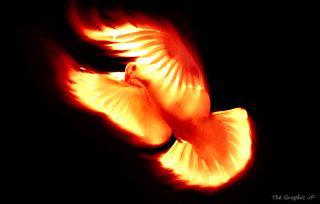 BAWTISMOSA NAGLALAGABLAB 	NA APOY IKA-LIMANG AKLATBanal na paghahayag ng Langit at ImpyernoNi Rev. Yong Doo KimPagpapahayag ng RekomendasyonAng Korea at ang iba pang bansa sa buong mundo ay ang Sodom at Gomora ng makabagong panahon. Nakatala sa Bibliya ang dalawang sinaunang siyudad na ito. Ang dalawang masamang siyudad na ito ay winasak ng Panginoon dahil sa mga bisyo at kahalayan. May asupre at apoy na bumagsak mula sa langit na sumira sa mga siyudad. Noong ikalawang digmaang pandaigdig, ang Hiroshima Japan ang Sodom at Gomora. Kahit ang Herusalem kung saan nakatayo ang templo ng Diyos, kung saan naroroon ang kaban ng tipan, at kung saan naroroon ang Diyos, ay nawasak rin. Dahil sa mga krimen ng mga tao ay nawasak ito ng mga Hentil na bansa. Hindi eksepsyon ang Korea. Kung hindi babaguhin ng Korea ang kanyang kasalukuyang kondisyon at kung magpapatuloy pa rin sa kanyang katayuan, ay mahihirapang makaiwas sa paparating na matinding poot ng Diyos. Ang poot ng Diyos ay digmaan. Ang Hilagang Korea ay kasalukuyang mabagsik na diktatoryal. Wala silang karapatang-pantao o kalayaan, gumagawa sila at nagbebenta ng mga droga, gumagawa sila ng mga huwad na salapi, itinataguyod nila ang terorismo at sinusubukan nilang gumawa ng nuclear weapon. Sila ay tinaguriang NWS o Nuclear Weapon State. Naabot na ng Hilagang Korea ang pagiging mapanganib.Muli akong ipinadala ng Panginoon sa Estados Unidos. Dinisiplina Niya ako sa pangalawang pagkakataon. Ang mga balitang naririnig ko patungkol sa Korea ay ito raw ay bansang puno ng kahalayan, masamang pamumuhay at katiwalian sa gobyerno. Ito ang mga pangunahing suliranin sa Korea. Maraming propeta ang nagpropesiya na kung hindi magsisisi ang Korea ay may kakaharapin itong kalamidad. May digmaang paparating sa kanya.Sa kabutihang palad, ang mga panalangin ng mga totoong Kristiyano ay nakarating sa langit. Sa halip na digmaan ay hinimok ng Diyos ang Korea na magsisi at pinalitan Niya ang digmaan ng IMF (krisis sa pinansyal). Sinabi ng Diyos na ang digmaan ay orihinal na para sa Korea ngunit nalipat ito sa Afganistan at Iraq.Sinasabi ng ilang mga Kristiyano sa Korea na nagsisi na sila ngunit nahihirapan silang magbago. Hindi mapayapa ang aking isip. Ngunit matapos kong basahin ang aklat na “Bawtismo sa Naglalagablab na Apoy” ni Pastor Kim, Yong Doo ay nagkaroon na ako ng kaluwagan. Ang aklat na ito ay may kapangyarihang baguhin ang mga Kristiyano sa ninanais ng Panginoon. Ang aklat na ito ay may kapangyarihan na akayin ang mga Kristiyano sa Korea na magsisi para sa tunay na pagbabago. Sa huling pagkakataon ay kinumpirma ng Panginoon na binibigyan Niya ng isa pang pagkakataon ang Korea. Umaasa ako na babasahin ng mga tao ang aklat na ito at hindi pupunain gamit ang kanilang teolohiya at mapanghusgang opinyon. Pakiusap, huwag ninyo itong babatikusin at pagsasabihan na “Mistisismo’.Nakatala sa Bibliya ang karanasan ng mga santo at nasaksihan nila ang langit at impyerno habang sila ay nabubuhay pa at hindi pa patay (2 Corinto 12:1-4). Ang paraan upang makatanggap ng mas malaking kaloob mula sa Espirito Santo at upang makapasok ng malalim sa espirituwal ay pagsisisi ng taos-puso, pagdidisiplina sa sarili sa pamamagitan ng pag-aayuno, pananalangin buong gabi, pananalangin ng mahabang oras sa iba’t ibang wika at pagnanais nito.Basahin ninyo ang aklat na ito at ipasa sa ibang tao. Nais namin na basahin nila ito at magsisi nang sa ganoon ay kumalat ang pagsisisi sa buong bansa. Ito ang huling pagkakataon tulad ng binigay ng Diyos sa Nineveh. Umaasa ako na ang kahalayan, pamumuhay ng masama, materyalismo, katiwalian sa gobyerno, at ang pagmamahal sa salapi ay maglaho nang sa ganoon ang ating bansa at ang mga Kristiyano ay makaalpas sa kalamidad na digmaan. Umaasa ako na ang mga Kristiyano ay magiging tagapasiklab ng Espirito Santo.Mula sa labas ng lungsod ng Washington DC, USACentral Church, Pastor Cho, Hwang SamPANIMULASa Simbahan ng Panginoon (Lord’s Church) ay sinisimulan namin ang aming pang-gabing panalangin sa ika-siyam ng gabi. Una ay sumasayaw muna kami sa Espirito Santo habang sumasamba at nagpupuri sa loob ng isang oras. Pagkatapos ay nananalangin kami para sa iba’t ibang pangangailangan at mga bagay. Pagkatapos nito ay mangangaral ang pastor at magpapahayag ng mensahe. Lahat ng ito ay natatapos sa ika 11:30 ng gabi.  Nagpapahinga kami ng 30 minuto at kumakain ng meryenda. Sa ikalawang bahagi ng serbisyo ay nagsasagawa kami ng pagpapalaya at iba pang gawain tulad ng pagbabahagi ng Banal na Apoy sa loob ng isang oras. Pagkatapos ay sinisimulan na namin ang sama-sama at indibidwal na pananalangin. Paminsan-minsan ay may pagkakataon ang mga tao na mabigyan ng indibidwal na payo sa maikling oras.“Ang mga nakatala rito ay isinulat upang kayo’y sumampalataya na si Jesus ang Cristo, ang Anak ng Diyos, at upang magkaroon kayo ng buhay sa pamamagitan Niya.” Juan 20:31Dahil sa espesyal na atensyon at pangangalaga ng Diyos ay nagawang mailimbag ang una hanggang ika-apat na aklat. Ang ika-limang aklat ay maililimbag na rin. Itong lahat ay dahil sa kahanga-hangang grasya ng Diyos. Nang mailimbag ang isa sa mga aklat ay lumusob ang masasamang espirito. Naipagpaliban ang ika-limang aklat dahil sa tindi ng pag-atake. Dahil isinusulat ko at inihahayag ang anyo ng dyablo at masasamang espirito, ay kailangan kong magbayad ng malaki sa pamamagitan ng pag-danas ng espirituwal na pakikipaglaban araw-araw. Gayon pa man, ay pinalakas ako ng maraming pastor, kanilang mga asawa, at iba pang mga Kristiano. Alam nila ang laban na aking nararanasan. Ipinapanalangin nila ako at nagbibigay sila ng mensahe na nagpapalakas ng aking loob. Kaya naman, ang ika-limang aklat ay naipalathala.Sinabi sa akin ni Hesus, “Pastor Kim, mula ngayon ay may makakaharap kang maraming pagsubok at mga hamon. Kaya naman ay alagaan mo ang iyong pisikal na kalusugan. Hindi sa iyo ang iyong katawan.” Ang mga salita ng Panginoon ay nakakabagbag-damdamin. Nagpapasalamat ako sa Kanya. Ngayon ay alam ko na kung ano ang ibig sabihin ng Panginoon.May naririnig pa rin kong mga negatibong pamumuna at paratang mula sa ibang simbahan at sa mga kapwa ko ministro na hindi nauunawaan ang ministeryo sa Bawtismo sa Apoy. Gayon pa man, ang ilan sa kanila ay bumisita sa Simbahan ng Panginoon (Lord’s Church) at personal na naranasan ang espirituwal na pakikipaglaban sa mga demonyo. Kinumpirma nila na ang aming ministeryo ay itinalaga ng Trinidad na Diyos. Ito ang ministeryo ng Panginoon. Tinitiyak ng ministeryo ng Bawtismo sa Apoy na ang mga Kristiyano ay dapat na magkaroon ng katagumpayan sa espirituwal na pakikipaglaban. Hindi ito maiiwasan. Kinumpirma ito ng Espirito Santo sa pamamagitan ng mga karanasan.Dito sa ika-limang aklat ay isinulat ko ang mga kahanga-hangang panalangin na nabigyan ng katugunan, ang matagumpay na espirituwal na pakikipaglaban, ang mga patotoo na karanasan ng bawtismo sa apoy, at ang propesiya ng Panginoon patungkol sa mga suliranin na aming kahaharapin sa ministeryo ng bawtismo sa apoy. Ang kahanga-hangang panalangin na nabigyan ng katugunan ay ang aming kahilingan na mailipat ang aming simbahan sa mas malaking gusali. Lumipat kami mula sa simbahan na nasa ilalim ng lupa na may sukat na (711 square feet) tungo sa gusali na may sukat na (9400 square feet). Ang matagumpay na laban ay ang aming espirituwal na pakikipaglaban sa Gitnang Silangan.  Dalawamput-limang myembro ng aming simbahan ang naglakbay sa mga banal na lugar sa Gitnang Silangan upang makipaglaban sa pinuno ng mga bansa roon. Kinumpirma sa aklat na ito na ang buhay ng Kristiano ay espirituwal na pakikipaglaban sa dyablo at sa kanyang mga demonyo. Ang aklat na ito ang gigising sa atin. Ibinibigay ko ang lahat ng kaluwalhatian sa Panginoon dahil tinulungan Niya ako sa pagsusulat at paglathala ng mga aklat. Nagpapasalamat rin ako sa mga kapwa ko Kristiano, mga ministro at sa tagapaglathala na si Ye Cha Sa at kanyang pangkat.Unang Kabanata: Ang kakayahang makilala ang kaloob*Binigyang-katwiran ng Panginoon ang pagbisita ng pastor sa impyerno araw-arawAng aming simbahan ay mayroong buong gabing pananalangin sa buong taon nang walang pahinga. Hindi ko maitatanggi ang katotohanan na ito ay isang napakalaking responsibilidad bilang isang lider at pastor. Ngunit nais ng Panginoon na manalangin tayo ng masigasig at may galak. May ilang mga nagkusang-loob na mga tao ang pumunta sa aming simbahan upang manalangin at umiyak.Subalit sa dinami-dami ng mga taong bumisita sa aming simbahan mula sa iba’t ibang bahagi ng bansa, ay may masamang pwersa na tahimik na naninirahan sa kanila. Ang mga masasamang espirito ay parang mga parasito at ang kanilang relasyon sa atin ay nakatagong simbiyos. Hindi ito alam ng mga tao at kampante sila sa relasyong ganito. Sa aming simbahan, ay automatikong nahahayag ang masasamang espirito dahil sa makapangyarihang presensya ng Espirito Santo. Sa tuwing nangyayari ito ay pinalalayas namin sila sa katawan ng mga tao. Kaagad kaming nagsasagawa ng pagpapalaya. Kinamumuhian kami ng masasamang espirito. Habang pinapaalis namin sila ay sumisigaw sila ng malakas at nangangalit ang kanilang mga ngipin.Sa tuwing bumibisita ako sa impyerno, ay kaagad pumapalibot sa akin ang masamang pwersa upang maghiganti. Pinupunit nila ang aking kaluluwa. Hinahayaan ng Panginoon ang masasamang espirito na pahirapan ako. Ang bilang ng mga demonyo at masasamang espirito ay napakarami at higit pa sa imahinasyon. Galit na galit sa akin ang masasamang espirito dahil ako ang responsable sa pagpapalaya ng mga tao sa buong bansa. “Ikaw iyon! Pumunta sya rito sa impyerno! Patayin sya! Si Pastor Kim ang problema natin. Isa siyang sakit ng ulo!” Nilusob nila ako ng pangkatan. Ang aking kaawa-awang kaluluwa ay pinilas at pinahirapan. Sinaksak nila at dinurog ang aking kaluluwa. Nararamdaman ng aking pisikal na katawan ang kaparehas na sakit at paghihirap. Sumigaw ako ng malakas at nagpagulong-gulong. Halos mamatay na ako.Isang beses ay may bumisita sa aming simbahan upang manalangin. Habang nananalangin siya ay nakita niya ako na pinahihirapan. Napanood niya ako. Nagsisi siya at umiyak, “Pastor! Hindi ko po alam! Hindi ko po alam na ang nakasulat sa inyong aklat ay mula sa inyong karanasan ng paghihirap. Minsan ay naisip ko na napakamahal ng presyo ng aklat. Patawarin nyo po ako! Hindi ko po alam!”May isang pastor ang bumisita sa aming simbahan. Mula pa siya sa Amerika at ang kanyang pangalan ay Choi, Hyun Kyu. Habang pinahihirapan ako sa impyerno ay iniaabot niya ang kanyang kamay sa akin upang tulungan ako. Naawa siya sa akin. Nang hawakan niya ako ay bigla siyang hinigop patungong impyerno. Personal niyang naranasan ang pisikal na sakit at paghihirap sa impyerno.Maraming beses ng naranasan ng mga myembro ng simbahan ang mga pasakit sa impyerno, lalo na kapag hinawakan nila ako o lumapit sila sa akin. Kaya naman, sa tuwing nananalangin ako ng taimtim ay hindi na sila lumalapit sa akin. Isang beses ay pumunta ako sa banyo ng ika-1 ng umaga. Ayaw ko ng pumunta sa impyerno kaya naisip ko na mababago ito kung pupunta ako sa banyo. Ang totoo niyan ay mas nais ko pang mamatay kaysa patuloy na maranasan ang impyerno. Ngunit sinabi ng Panginoon, “Pastor Kim! Bilisan mo! Oras na upang pumunta sa impyerno!” Kaagad akong natumba sa aking kinatatayuan at nagpagulong-gulong habang sumisigaw. Naawa sa akin ang isang dyakonesa sa simbahan at sinubukan niyang tulungan ako na tumayo. Ngunit nang hawakan niya ako ay natumba rin siya sa sahig at nakapunta sa impyerno. Pagkatapos ng araw na iyon ay palagi ng pumupunta sa impyerno ang dyakonesa.Nagpaliwanag si Hesus patungkol rito, “Maraming pastor at lider ang mali ang paniniwala o mali ang kaalaman sa bibliya. Kaya naman, ay kailangan mong direktang maranasan at masaksihan. Kailangan mong linawin ang impormasyon patungkol sa katotohanan ng langit at impyerno. Ito ang nakatalaga mong gawain. Pastor Kim, may nakatakda kang bilang ng oras ng iyong pagbisita sa impyerno araw-araw.”Habang nakikinig ako sa Panginoon ay sumagot ako ng, “Amen”. Nag-alinlangan ako at tinanong ko ang aking sarili, “Ano? Anong klaseng misyon ang mayroon ako? Hindi pa ba sapat na manalig sa Salita ng Diyos upang makapasok sa langit?” Minsan ay tinatanong ko ang aking sarili.“Dahil dito, lagi naming kayong idinadalangin sa Diyos, na nawa’y maging karapat-dapat kayo sa pagkatawag sa inyo. At sa pamamagitan ng Kanyang kapangyarihan, nawa’y ipagkaloob Niya sa inyo ang lahat ng mabuti ninyong hinahangad, at maging ganap ang inyong mga gawaing ibinunga ng pananampalataya. 12 Sa gayon, mapaparangalan ninyo ang ating Panginoong Jesus, at kayo naman ay pararangalan din Niya, ayon sa kagandahang loob ng Diyos at n gating Panginoong Jesu-Cristo.” 2 Tesalonica 1:11-12ANG PANGAKO NA DOBLENG KAPANGYARIHAN“Nagmamasid si Yahweh sa buong daigdig upang tumulong sa lahat ng tapat sa Kanya. Dahil sa kahangalan mong ito, mula ngayo’y lagi kang magkakaroon ng digmaan.” 2 Mga Cronica 16:9“Sa Kanya na makagagawa nang higit pa kaysa maaari nating hilingin at isipin, sa pamamagitan ng Kanyang kapangyarihang naghahari sa atin; 21 sa Kanya ang kaluwalhatian sa pamamagitan ng iglesia at ni Cristo Jesus magpakailanman! Amen.” Mgat Taga-Efeso 3:20-21May ibang ministro sa ibang bansa ang bumisita na sa langit at impyerno. Bumisita sila sa espirituwal na daigdig o sa kabilang buhay sa loob ng kaonting oras at nagawa na nilang maglakbay sa kanilang bansa upang magbigay patotoo. Ang aking nararanasan ay hindi maikukumpara. Hindi ko alam kung gaano pa ako katagal bibisita sa impyerno. Kalooban at plano ito ng Panginoon at hindi ko ito maunawaan. Madalas ay isang beses sa isang araw lang ako nakakakain. Naging normal na ito sa akin. Ito ay dahil sa aking paghihirap at sa epekto ng pagbisita ko sa impyerno. Nag-aalala ako sa aking kalusugan at minsan ay iniisip ko kung magagawa ko pang bumalik sa aking dating nakagawian. Paminsan-minsan ay nagagawa kong kumain ng dalawang beses sa isang araw. Isa akong atletikong tao. Mahilig akong maglaro ng badminton at iba pang laro. Kaya naman, ay hinayaan ng Panginoon na masaktan ang aking katawan hanggang sa punto na hindi ko na halos kayang maglakad. Kung gagaling ako at babalik sa 100%, ay ibabaling ko ang aking atnesyon sa isports. Pinigilan ng Panginoon na gamitin ko ang aking buhay sa aking pansariling kagustuhan. At saka, ang aking asawa ay palagi na ring bumibisita sa impyerno. Kahit hindi siya pinahihirapan na tulad ng aking nararanasan, ay magkasabay pa rin kaming bumibisita sa impyerno. Kaya naman ay hindi na namin naaalagaan ang isa’t isa na tulad ng dati.Dahil sa grasya ng Diyos kaya namana ko ang aking malusog na katawan sa aking mga magulang. Ipinanganak ako na malusog. Kaya naman kaya kong magtiis. Palagi akong nagpapasalamat sa Panginoon. Palagi sa aking sinasabi ng Trinidad na Diyos, “Pastor Kim, sa tuwing bibisita ka sa impyerno ay makakatanggap ka ng dobleng kapangyarihan. Kaya naman huwag kang magreklamo sa halip ay maging matiisin ka hanggang sa huli. Nauunawaan mo ba?”Tinanong ko ang Panginoon, “Panginoon! Pakiusap, maaari po bang hayaan Niyo nalang ako na mapayapa?” Sinagot ako ni Hesus, “Pastor Kim! Huwag kang magsalita ng walang katuturan. Bilisan mo at pupunta na tayo sa impyerno. Kailangan mong sabihin sa mga tao ang patungkol sa impyerno. Itinalaga ka sa gawain upang ibunyag ang anyo ng dyablo at ng kanyang masamang pwersa. At saka, sa tuwing bumibisita ka sa impyerno ay pagkakalooban ka ng dobleng kapangyarihan. Dadami at dadagdag ang iyong kapangyarihan! Ayaw mo bang pagkalooban ng kapangyarihan?” Habang kinakausap ako ng Panginoon ay hinahaplos Niya ang aking likod at ulo. Pagkatapos ay pipilitin ko ang aking sarili na sumunod. “Hindi po. Nais ko pong mabigyan ng mas malaking kapangyarihan!” Madalas ay kinakausap ko ang Panginoon ng malambing ngunit napapagod ang aking katawan dahil sa pagbisita ko sa impyerno. Sa halip ay nagiging matigas ang aking ulo. Ngunit ang aking mahal na Panginoon ay nakikinig at nauunawaan Niya ako. Kaya naman ay nagpapasalamat ako sa Panginoon.  May mga kapatid rin ako sa pananampalataya na tumutulong sa akin. Tumatayo sila sa aking tabi nang sa ganoon ay masasalo nila ako sakaling matumba man ako habang nananalangin. Sina Dyakonesa Lee, Hoon Sang, Brother Min Suh, Brother Yoon Jung, Brother Hyuk Hwan at iba pa ang sumusuporta sa akin araw-araw.“Nalalaman nating tayo’y iniibig ng Diyos at lubos tayong nananalig sa katotohanang ito. Ang Diyos ay pag-ibig. Ang nagpapatuloy na umiibig ay nananatili sa Diyos, at ang Diyos ay nananatili naman sa kanya.” 1 Juan 4:16ANG MGA KAWAL NA NAHULOG“Timoteo, pakaingatan mo ang ipinagkatiwala sa iyo. Iwasan mo ang mga usapang walang kabuluhan at ang baluktot na pangangatuwiran. 21 Dahil sa kanilang pagmamarunong, may mga taong nalihis sa pananampalataya. Pagpalain nawa kayo ng Diyos.” 1 Timoteo 6:20-21“Sikapin mong makapunta dito sa lalong madaling panahon.10 Iniwan na ako ni Demas dahil sa pagkahumaling niya sa sanlibutan; pumunta siya sa Tesalonica. Si Cresente naman ay nagpunta sa Galacia, at si Tito sa Dalmacia. 11Si Lucas na lamang ang kasama ko rito. Hanapin mo si Marcos at isama mo rito, sapagkat malaki ang maitutulong niya sa aking mga gawain.” 2 Timoteo 4:9-11Paminsan-minsan ay nagbibigay ng komento ang mga tao tulad ng, “Ang simbahan ay maaaring maging mapanganib kung labis itong mananalangin at sasabak sa espirituwal na laban. Ang karakter ng simbahang iyon ay magiging magaspang at matigas. Gagalitin nila ang dyablo na magdudulot ng maraming suliranin at pagsubok. Kung araw-araw na makikipaglaban sa pwersa ng kasamaan ay kailan ito matatapos?”Gayon pa man, ang Panginoon ang naglagay sa akin sa ministeryong ito ng Espirito Santo. Dahil sa makapangyarihang pag-gabay ni Hesus ay napunta ako sa Ministeryo ng Apoy. Noong una ay naisip ko na ang aking ministeryo ay tatanggapin ng maraming tao. Ngunit nagkamali ako. Maraming tao na nasa kaparehas kong ministeryo ang namumuna sa akin. Pinaparatangan rin nila at sinisiraan ang isa’t isa.Habang inoobserbahan ko ang aking mga kapwa ministro na nasa kaparehas kong ministeryo ay napansin ko na pinagmamayabang nila na ang kanilang ministeryo ang pinaka-magaling, balanse at pinaka-kakaiba. Nadismaya ako. Habang iniisip ko ito ay napagtanto ko na maaari ko rin magawa ang kasalanang ito at maaari rin akong mahulog at maging mayabang.Maraming tao ang naghahangad ng espirituwal na kaloob o karanasan. Ninanais nila na magkaroon ng kaloob na pagsasalita sa iba’t ibang wika, propesiya, kakayahang makakita, pangitain, bukas na espirituwal na paningin, at iba pa. Nang makaranas ang mga tao ng mga espirituwal na kaloob ay iniisip nila na ang kanilang kaloob at karanasan ang nangunguna. Ngunit ayon sa aking karanasan sa espirituwal na daigdig, ang nararanasan nila ay tulad lang ng butil ng buhangin. Kung makaranas pa man sila ulit ng espirituwal na kaloob o karanasan, iyon ay panibagong butil ng buhangin. At saka, ang butil ng buhangin na ito ay maaari pang mahati sa daang-milyong buhangin. Mauulit pa ito. Halimbawa, ang isang cell ay nahahati at patuloy na nahahati sa milyon. Ganito rin ang pagtanggap ng espirituwal na kaloob o karanasan. Kapag ang isang nananampalataya ay patuloy na nagkakaroon ng karanasan, ay nagkakaroon sila ng karagdagang butil sa milyon-milyong buhangin.Kaya naman, imposible para sa atin na lubos na maunawaan, malaman at pag-usapan ang espirituwal na daigdig. Hindi maaaring sabihin ninoman na, “Eksperto ako sa larangang ito.” Sa kabila ng lahat ng ito, ay maraming ministro na pinangungunahan ang kanilang simbahan na tila nagtataglay sila ng misteryosong kapangyarihan. Ipinagyayabang rin nila na ngayong mga huling araw, ang kanilang simbahan ang tama at dapat daluhan. Sinasabi rin nila na ang kanilang simbahan ang totoong simbahan na itinago ng Panginoon at sila ang mga tunay na lingkod ng Diyos. Naniniwala sila na ang kanilang simbahan ang pinaka-balanseng simbahan. Ngunit ang totoo, at madalas, ay iisa lang ang kanilang pinapanigan. Ito ay kanilang opinyon at sariling pananaw. Ngunit sa palagay ko ay hindi (nawawalang salita). Ito ay dahil iba’t iba ang ibinibigay na mga kaloob sa mga nananampalataya.Kilala ng Panginoon ang katangian ng iba’t ibang simbahan sa Korea at ang pagkakaiba-iba ng mga nananampalataya. Hindi nagmamadali ang Panginoon na baguhin o ayusin tayo. Sa halip ay ilalabas Niya at gagamitin ang mga mabubuti sa ating buhay. Pinupunuan o dinadagdagan ng Panginoon ang ating mga pagkukulang. Salungat sa ginagawa ng Panginoon, ay sinusubukan naman nating mga tao na itulad ang ating mga anak at ibang nananampalataya sa ating pamamaraan at panlasa. Sa madaling salita ay nais natin na tumulad sila sa atin. Ito ang dahilan kung bakit maraming suliranin ang nagaganap.Inakay kami ng Diyos sa iba’t ibang ministeryo ng Espirito Santo habang kumikilos Siya para sa amin. Ang aming pakikipaglaban sa hindi nakikitang masasamang espirito ay higit pa sa pagkaunawa, kaisipan at nararamdaman. Higit pa iyon sa aming imahinasyon. Sa gitna ng aming mahihirap na laban, ang pinanggagalingan ng aming lakas ay ang Panginoon at iba ko pang mga kapwa ministro.Marahil, lahat ng simbahan ay nasa parehas na sitwasyon. Ngunit ang Simbahan ng Panginoon (Lord’s Church) ay isang larangan ng digmaan kung saan ay dapat palagi kaming mag-ingat. Ang mga manggagawa na lubos na gagamitin ng Diyos ay nagtipon sa Simbahan ng Panginoon. Paisa-isa silang dumating. Sila ay mga pastoral lider at mga karaniwan mananampalataya. Gayon pa man, ay nagsimula silang kumilos ng ayon sa laman. Sila ay naging kompetibo, seloso, makasarili at nais maging higit sa iba. Ang mga taong ito ay nabihag ng kanilang sariling kaisipan at emosyon na nagdulot ng pagkakahati-hati. Hindi nagtagal ay nilisan nila ang Simbahan ng Panginoon (Lord’s Church).May malaking plano ang Diyos para sa mga kawal na ito. May mga pangitain para sa kanila. Nakita ko kung paano nahulog ang mga kawal dahil sa pagkilos nila sa laman. Nasaktan ako sa aking nakita. Nanamlay ako. Pinalakas ko sila at nakipaglaban ako kasama nila. Gayon pa man, ay pinalakas ko ang aking sarili dahil alam ko na sa kahit anong digmaan, may mga sundalong natatalo o umaalis (AWOL). Umalis sila dahil mas nais nila ang komportableng buhay na walang espirituwal na pakikipaglaban. Gayon pa man, ay dapat nating malaman na walang ganoong ligtas na lugar. Wala at ito ang katotohanan. Maraming patibong ang naghihintay upang pabagsakin ang mga kawal ng Diyos. Nabagabag ako nang aking makita na nabihag at nagsi-alisan ang mga kawal ng Diyos. Kaya naman ay nagsumamo ako sa Panginoon.Pagkatapos ng pangyayaring ito ay nagpadala ang Panginoon ng mas maraming malalakas na mandirigma. Ang mga bagong mandirigma ay malakas, matapang at tapat. Namangha kami sa bagong hukbo. Nakahanda sila.Kung titingnan natin ang ating palagid, ay marami tayong makikitang mga tao na dating ginamit ng Diyos. May mga tao rin na may magandang hinaharap. Subalit, ang iba sa kanila, sa halip na maglakad at manatili sa grasya ng Diyos, ay naging mga espirituwal na talunan. Nang masaksihan ko ang sitwasyong ito ay nagtipon kami ng mga myembro ng simbahan at sinikap naming huwag maging kampante. Sinabi ng Panginoon na hindi namin sila dapat na kamuhian sa halip ay yakapin sila at ipanalangin. Naghihintay kami sa kanilang pagbabalik.“tapat na pananalita, at ng kapangyarihan ng Diyos. Ang pagiging matuwid ang siya naming sandatang panlaban at panangga. 8 Naranasan naming maparangalan at siraan ng puri, ang laitin at papurihan. Kami'y itinuring na sinungaling, gayong totoo naman ang aming sinasabi.” 2 Corinto 6:7-8“Makibahagi ka sa hirap tulad ng isang mabuting kawal ni Cristo Jesus. 4 Ang isang kawal ay hindi nagiging abala sa mga bagay na walang kaugnayan sa pagiging kawal; sa halip, sinisikap niyang mabigyan ng kasiyahan ang kanyang pinuno.” 2 Timoteo 2:3-4Pinagkakalooban kami ng Panginoon ng mas malakas na pananampalataya sa paglipas ng mga araw. Sumasagot ang Diyos ayon sa ating pananampalataya at kahilingan. Binigyan kami ng Diyos ng maraming posibilidad.“Kung may magagawa ako?" tanong ni Jesus. "Mangyayari ang lahat sa sinumang may pananampalataya.” Marcos 9:23May iba’t ibang kaloob at kapangyarihan ang nakikita sa pamamagitan ng mga tao. Gayon pa man ay may isang bagay na hindi natin dapat na kalimutan. Ang kapangyarihan o kaloob ay hindi garantiya sa lebel ng pananampalataya na mayroon ang isang tao. Hindi rin mahalaga ang kanilang karakter at personalidad. Nagulat ako sa pagmamayabang ng mga tao sa kanilang kapangyarihan at kaloob. Pinahihintulutan minsan ng Diyos ang mga tao upang makagawa ng mga imposible. Huwag nating kalimutan na ang kapangyarihan ay galing sa Diyos. Kailangan nating isakripisyo ang ating mga sarili tulad ng munting batang lalake na ibinigay ang kanyang limang tinapay at dalawang isda. Ang sakripisyo ng mga nagpapaka-baba ang magbubunga ng marami.Sa aming simbahan ay maraming mga mahihirap na tao ang naglilingkod ng tapat. Nasa mahirap silang kondisyon ngunit naglilingkod pa rin sila. Sinabi ng Panginoon na maraming kaluluwa ang mababago dahil sa mga taong ito. Ang mga taong pumupunta sa Simbahan ng Panginoon ay mga taong pagod at nabibigatan. Subalit sa hinaharap ay magiging malakas sila at mas makapangyarihan kaysa sa iba. Ibinibigay ko ang kaluwalhatian sa Diyos na umaakay sa amin hanggang sa ngayon. Nais kong ibahagi ang grasyang ito sa mga nabibigatang kaluluwa at sa mga hindi makasariling myembro ng simbahan. Umaasa ako na maibabahagi ko ang grasyang ito sa mahabang panahon. Haleluya!ANG PAGSAMBANG KINALULUGDAN NG DIYOS“Hindi ninyo kilala ang inyong sinasamba, ngunit kilala namin ang aming sinasamba, sapagkat ang kaligtasan ay nagmumula sa mga Judio. 23 Subalit dumarating na ang panahon at ngayon na nga, na ang mga tunay na sumasamba sa Ama ay sasamba sa kanya sa espiritu at sa katotohanan. Sapagkat ganyan ang uri ng pagsambang kinalulugdan ng Ama. 24 Ang Diyos ay Espiritu kaya dapat siyang sambahin sa espiritu at sa katotohanan.” Juan 4:22-24Ang pagsambang ibinibigay sa Diyos ng mga simbahan sa Korea ay walang pagbabago. Hindi mahalaga kahit ang simbahan ay malaki o maliit. Ang kanilang serbisyo ay ayon sa nakasulat sa kanilang patalastas at iyon ay sunod-sunod. Wala akong makitang pagbabago sa porma ng kanilang pagsamba at serbisyo. May mga simbahan na nagsasabi na bukas at malaya ang kanilang serbisyo ngunit ganoon rin naman ang pagkaka-ayos niyon. Maraming Kristiyano na bumibisita sa aming simbahan ang nagtatanong, “Pastor, ano po ang porma ng inyong serbisyo sa araw ng Linggo?” 

Labing-pitong taon na akong pastor ng presbyterya. Sa loob ng labin-tatlong taon, ang aming simbahan ay walang pinag-kaiba sa ibang simbahan. Pangkaraniwan lang ang aming pagsamba at serbisyo. Nang makatagpo ko ng personal si Hesus, ang aking tradisyonal na pagsamba at serbisyo ay nag-iba. Kung maibibigay natin ang tamang pagsamba at serbisyo sa Diyos ay naniniwala ako na ang maliliit hanggang sa malalaking suliranin ay maaayos. Nang personal kong makatagpo si Hesus, ay maraming pagbabago ang nangyari sa akin. Nagpatuloy ang pagbabago at naka-apekto iyon sa mga isyu sa aking ministeryo. Ang aking ministeryo ay nabago sa pinaka-kaibuturan.

Si Hesus ay napaka-malaya. Patuloy Niya kaming ginagabayan. Sinisigurado Niya na wala na kami sa pagkakagapos at hindi na nakatali sa mga bagay na hindi mahalaga. Marami ang nagnanais ng kapangyarihan ng Espirito Santo. Ngunit sinabi ng Panginoon na maraming bagay sa ating buhay ang kailangan nating bitiwan. Minsan ay ginagamit Niya ang ating personalidad ngunit nais Niya na bitiwan natin ang ating teolohiya at mga plano (mga plano na sa tingin natin ay galing sa Panginoon ngunit ang totoo ay pansarili natin iyong kagustuhan).

Isinalaysay sa akin ng Panginoon ang iba’t ibang uri ng pagsamba at serbisyo sa buong mundo. Sinabi sa akin ng Panginoon ang patungkol sa mga bagay na ito na mahirap para sa akin (nawawalang salita) na masagot. May sinabi rin Siya na mga bagay na nakapag-bagabag sa akin at dapat akong maglaan ng desisyon. Isang beses ay tinanong ako ni Hesus, “Mahal kong Pastor Kim, mahalaga ba ang pormalidad ng pagsamba at serbisyo o mas mahalaga ang nararamdaman at emosyon ng mga taong sumasamba?” Nag-alinlangan ako at hindi kaagad nakasagot. Hindi ko na kailangan pang ulitin ang sagot dahil alam nating lahat ang kahalagahan ng pagsamba at serbisyo. Ipinaliwanag ito sa akin ng Panginoon dahil nag-aalinlangan ako.

“Ang paraan at pormalidad ng serbisyo ay mahalaga ngunit mas mahalaga na makapagbigay ka ng serbisyong nakalulugod. Nais ko na sumamba ng masaya ang mga tao. Ang pagsamba at serbisyo na masaya ay nakalulugod sa akin. Pastor Kim, habang pinangungunahan mo ang serbisyo ay dapat kang sumayaw sa Espirito kasama ang kongregasyon. Habang sumasayaw ay pangunahan mo sila ng masaya at may pasasalamat. Magpuri kayo at magalak! Ganitong uri lang ng pagsamba ang tinatanggap namin ng Ama at ng Espirito Santo at nakikilahok din kami.” 

Sa kasalukuyan, ang mga simbahan sa Korea ay sumasamba ng pasibo at walang sigla. May serbisyo kung saan ang mga tao ay naghahanap ng mataas na uri ng pangangaral. May serbisyo rin na puro lang pagkanta at pagpupuri. Ang huling uri ay (nawawalang salita). Subalit ang totoong pagsamba ay kapag ang lahat ng kaluluwa ay nakikilahok ng sama-sama at puspos ng Espirito Santo. 

Ang tunay na pagsamba ay hindi isang lider na may pinilakang tinig na mahusay magsalita tulad ng tagapagbalita. Ang tunay na pagsamba ay hindi isang mang-aawit na nangunguna sa pagsamba at pagpupuri. Kakaonti lang ang bilang ng tao na totoong nakikilahok sa pagsamba at serbisyo.Isang araw, may isang mananampalataya mula sa labas ng simbahan ang bumisita sa amin at nagbahagi ng mensahe mula sa Panginoon. Ang mensahe ay patungkol sa pagsusuri ng kanyang simbahan. Dumadalo siya sa simbahan na may libo-libong myembro. Ipinakilala muna niya ang kanyang simbahan at sinabi niya na hindi iyon nagkukulang sa istraktura o sa administrasyon man. Sinabi rin niya na ipinagmamalaki niya ang nakatatandang pastor. Sa tingin niya ay walang mali sa sermon ng kanilang pastor. Ngunit isang araw ay nagpakita sa kanya ang Panginoon sa gitna ng serbisyo at sinabi ng Panginoon, “Ang pastor bang ito ay nangangaral patungkol sa akin o pinagpipilitan niya ang kanyang sariling doktrina? Ano bang sinasabi niya?” Sinabi niya na nanginig siya sa takot.

Sa kasalukuyan, ay hindi nagkukulang sa pormalidad ang mga simbahan sa Korea. Ang mga simbahan sa Korea ay puno ng mga taong hindi nagkukulang sa anoman. Sa tingin nila ay nakakapakinig sila ng sermon na walang mali, ang kanilang sistema ng administrasyon ay perpekto, at mayaman ang panloob ng gusali. Dumadami ang mga ganitong uri ng simbahan. Kung ganito ang simbahan ng Laodicea ay iniisip ko ang sasabihin ng Panginoon.“Nalalaman ko ang mga ginawa mo. Alam kong hindi ka malamig ni mainit man! Higit na mabuti kung ikaw ay malamig o mainit. 16 Ngunit dahil sa ikaw ay maligamgam, hindi mainit ni malamig, isusuka kita! 17 Sinasabi mo, 'Ako'y mayaman, sagana sa lahat ng bagay at wala nang kailangan pa,' ngunit hindi mo nalalamang ikaw ay kawawa, kahabag-habag, mahirap, bulag at hubad. 18 Kaya nga, ipinapayo kong bumili ka sa akin ng purong ginto upang ikaw ay maging tunay na mayaman. Bumili ka rin sa akin ng puting damit upang matakpan ang nakakahiya mong kahubaran, at ng gamot na ipapahid sa iyong mata upang ikaw ay makakita.” Pahayag 3:15-18

Sa huling panahon, ang simbahan ng Laodicea ang pinakahuling simbahan bago ang katapusan. Ang simbahan na hindi nagkukulang sa anoman ngunit iniisip na perpekto ang kanilang pamamaraan ay makikita ng Panginoon bilang nanlilimahid na simbahan. Ang nanlilimahid na simbahang ito ay kontento sa kanilang sarili at nadaya ng kanilang sariling kaisipan at mga ideya. Ang mga tao sa ganitong uri ng simbahan ay nasisiyahan sa pagsusuri ng estado ng kanilang simbahan na nakasulat sa lingguhang pahayagan. Halimbawa, tumitingin sila sa halaga ng pumapasok na handog, sa bilang ng dumadalo, at pinagmamalaki nila ang kanilang magandang gusali at upuan. Ang kondisyon ng simbahan ng Laodicea ay malayo sa pamantayan ng Panginoon. Ang kanilang kahihiyan ay nakikita sa kanilang kahubaran. Kapag ang mga tao ay may magandang uri ng kalakal o produkto, ay nais nilang itanghal sa tindahan. Ganoon rin ang ating pananampalataya. Kahit hindi tunay ang kanilang pananampalataya, ay pinagmumukha nilang mayroon silang pananampalataya. Ito ang pinaka-pangunahing suliranin sa mga simbahan. Idinidiin ang patungkol sa pananampalataya ngunit hindi ito sineseryoso. May mga tao na nagpapakalabis sa kanilang tungkulin sa kanilang simbahan, karera sa buhay at iba pa. Hindi natin alam kung gaano karami ang maligamgam. Ngunit ipinakita ng Panginoon ang suliraning ito nang sa gayon ay maayos natin ang pagpapaimbabaw. Pagagalitan Niya tayo kung kinakailangan. Hindi ba posible sa Panginoon na ayusin ang ating mga lihim na kasalanan?

“Ano ang dapat kong dalhin sa aking pagsamba kay Yahweh, ang Diyos ng kalangitan? Magdadala ba ako ng guyang isang taon ang gulang bilang handog na sinusunog sa kanyang harapan? 7 Malugod kaya siya kung handugan ko ng libu-libong tupa o umaapaw na langis ng olibo? Ihahandog ko ba sa kanya ang aking anak na panganay, ang laman ng aking laman, bilang kabayaran ng aking mga kasalanan? 8 Itinuro na niya sa iyo, kung ano ang mabuti. Ito ang nais ni Yahweh: Maging makatarungan ka sa lahat ng bagay, patuloy mong mahalin ang iyong kapwa, at buong pagpapakumbabang sumunod ka sa iyong Diyos.” Mikas 6:6-8Sinimulan naming baguhin ang lahat. Binago namin ang istraktura, ugali, ang lahat. Mula sa maliliit na kaisipan at nakagawian, lahat ng bahagi ng simbahan na aming natamo o plinano ay nabago. Nagpasya kami na sundin ang ninanais ng Panginoon. Inisantabi namin ang pormalidad ng gawain at nagpokus kami sa pagkilos ng Espirito Santo. Habang nagbabago kami, ay tumututol naman ang mga tao sa aming paligid at hinuhusgahan nila ang aming simbahan. Nagbigay ng iba’t ibang komento ang aming mga kaibigan, mga kapatid at mga kamag-anak. Gayon pa man, ay hindi naman talaga namin sinira ang dating ayos sa halip ay mas naging maka-bibliya kami. Nagpakita at namagitan rin ang Panginoon. Bilang resulta, ang mga myembro ng simbahan ay nakaranas ng kalayaan at kapangyarihan. Maraming pastor at mga nananampalataya ang nakilahok sa aming ministeryo.

Hindi namin maipagpapatuloy ang aming gawain kung wala kami ng uri ng pananampalataya na nais ng Panginoon. Anong uri ng pananampalataya ito? Ang pananampalatayang ito ay ang pagtitiwala sa Panginoon. Kapag ibinigay natin ang lahat ng bagay sa Panginoon, ay ibinibigay din natin ang ating mga sarili sa Kanya. Patuloy Siyang kumikilos para sa atin. Sa aming simbahan, ang aming pagsamba at serbisyo ay tila nagdadaos kami ng rebaybal. Makapangyarihan ang pagkilos ng Espirito Santo. Sumasayaw kami sa Espirito at umaawit. Umaawit kami ng mga himno. Nitong mga araw ay patuloy ang pag-unlad ng aming Banal na Sayaw. Iba’t ibang uri ng Banal na Sayaw ang nahahayag. Ang aming Banal na Sayaw ay sumulong sa pamamagitan ng mga mag-aaral sa kindergarten, elementary school, middle school, high school, mga kabataan at mga kalalakihan at kababaihan.“babae't lalaki, mga kabataan, matatandang tao't kaliit-liitan. 13 Sa ngalan ni Yahweh, magpuri ang lahat, ang kanyang pangala'y pinakamataas; sa langit at lupa'y maluwalhating ganap. 14 Siya'ng nagpalakas sa sariling bansa, kaya pinupuri ng piniling madla,ang bayang Israel, mahal niyang lubha! Purihin si Yahweh!" Mga Awit 148:12-14Maraming tao mula sa ibang simbahan ang nagnanais na sumayaw habang sumasamba at nagpupuri. Ngunit maraming simbahan ang pumipigil sa kanila dahil sinasabi nila na mas mahalaga ang kabanalan at kaayusan sa simbahan. May mga ibang mananampalataya rin na nagsasabing gawa ng masasamang espirito ang paggalaw ng kamay at banal na sayaw. Hinuhusgahan nila na wirdo ang mga taong puspos ng Espirito. Humihingi sila ng kapangyarihan ngunit ang totoo ay ayaw nilang tanggapin ang gawain ng Espirito Santo. 

“Sasabihin naman ni Yahweh, "Sa salita lamang malapit sa akin ang mga taong ito, at sa bibig lamang nila ako iginagalang, subalit inilayo nila sa akin ang kanilang puso, at ayon lamang sa utos ng tao ang kanilang paglilingkod.” Isaiah 29:13Sumasayaw kami sa Espirito sa aming pantanghaling serbisyo tuwing Linggo. Pagkatapos ay nananalangin kami ng sabay-sabay sa loob ng tatlumpong minuto. Pagkatapos nito ay mangangaral ako at magpapahayag ng makapangyarihang mensahe. Pagkatapos ng mensahe ay nagbibigay na kami ng mga alay. Ang panghuli ay nananalangin kami para sa pagpapala. Sa karurukan ng aming pagsamba at pagpupuri ay sumasayaw si Hesus at ang Espirito Santo. Minsan ay tumatayo sa Kanyang trono ang Amang Diyos. Ipinapadyak Niya ang Kanyang mga paa. Nalulugod ang Amang Diyos sa pagsamba at pagpupuri na umaakyat tungo sa Kanya. 
Hindi namin inilalagay ang pagsamba at pagpupuri sa kategorya. Sa Korea ay may mga kategorya ang pagsamba. Ang iba ay tahimik, ang iba ay malakas, ang iba ay bukas at marami pang iba. Kailangan nating isaisip na ang totoong pagsamba ay may pusong nagagalak at nagpapasalamat nang sa ganoon ay mai-alay iyon sa Diyos. Kailangang ihandog iyon na ayon sa kalooban ng Espirito Santo. SI HESUS O SI CALVIN?

Sa Presbyterian Denomination, ay walang sinoman ang pinapayagang sumalansang, kumontra, o magsalita ng masama sa doktrina ni Martin Luther or Jean Calvin. Pagkatapos ng repormasyon sa Kristiyanismo hanggang sa ngayon, ay natamo ng Presbyterian Church ang patuloy na paglago sa pamamagitan ng tradisyon ng Calbinismo. Iyon ay naging muog na hindi nagugupo. Ako ay dating Presbyterian pastor at sumusunod sa Calbinismo. Nadoktrinahan ako at nasanay sa pormalidad, tradisyon, teyolohiya, at teorya ng simbahang presbyterya. Ngayon ay ninanais ko na magkaroon ng mga espirituwal na kaloob at kapangyarihan. Palagi kong pinagmamalaki ang Calbinismo. Hindi ito mababago sa maraming taon.

Maraming nais baguhin sa akin ang Panginoon. Alam ng Panginoon na mahirap para sa akin na alisin ang doktrina ng Calbinismo. Kaya naman, may sinabi ang Panginoon patungkol sa iba’t ibang paksa. Sa loob ng ilang araw, ay patuloy akong hinamon, tinanong at nagmungkahi ng mga bagay sa akin ang Panginoon. Gayon pa man, ay nalito ako. Sumigaw ako para sa pagbabago at sa totoong repormasyon. Ngunit ang aking tinig at ugali ay bukambibig lamang. Hindi ko nagawang magbago. Ayaw kong magbago. Nabunyag ang aking pagiging matigas. Tinanong ako ng Panginoon, “Pastor Kim! Sinabi mo sa akin na gagawin mo ang lahat na Aking naisin. Sinabi mo na kaya mong ibigay ang lahat. Bakit hindi mo pa ibinibigay ang lahat? Mas gusto mo ba si Calvin o mas gusto mo Ako? Kung papipiliin kita, sino ang pipiliin mo?”

Nag-alinlangan ako ng matagal. Pagkatapos ay sinabi ko sa Panginoon, “Panginoon, ikaw po ang una at higit sa lahat! Gayon pa man, sa aking pananaw po, si Luther at Calvin po ay maka-bibliya. Sila po ang nagpasimula ng repormasyon. Ibinuwis nila ang kanilang buhay. Itinatag nila at pinalawak ang sistema ng teolohiya, ang kaayusan at sistema ng simbahan, hindi po ba?” Sumagot ang Panginoon, “Sinasabi mo ba na mas gusto mo si Luther at Calvin kaysa sa akin?” Yumuko ako at sumagot ng, “Hindi po. Mas gusto ko po kayo. Kayo po ang pinakamagaling!”
Nais ng Panginoon na bitiwan natin ang ating mga nakasanayang sistema (nawawalang salita). Pati na rin ang ating mga nakasanayang kaisipan, desisyon at tradisyon. Sa kasalukuyan, ay sinusubukan ng mga pastor na baguhin ang kanilang kongregasyon ayon sa kanilang teolohiya. Gayon pa man, ay nais ng Panginoon na makilala ng mga pastor kung sino sila at tulungan silang ilabas ang kanilang mga kalakasan. Gamit ang kanilang lakas ay makakapaglingkod sila sa Diyos ng mabuti.
Nais ng Panginoon na kilalanin ng simbahan ang iba’t ibang karakter at personalidad. Nais Niya na gamitin ng mga tao ang kanilang mga espesyal na talento ngunit nais rin Nya na maging balanse at may pagkakaisa. Halimbawa, kung pagmamasdan natin ang magkakapit-bahay, ang panlabas ng bahay ay maaaring magkakaparehas ngunit ang panloob na atmospera ay magkakaiba. Ang ibang sambahayan ay pinamamahalaan ng mahigpit na tatay. Hindi maaaring magkamali. Kaya naman, hindi makahinga ang mga myembro ng pamilya at may mga pinagbabawal. Kung hindi susunod o makikinig ang myembro ng pamilya ay maaari siyang pagalitan ng walang-awa ng ama. Ang pakikitungo sa pamilya ay tila malamig na tubig. Walang sinoman ang nakakahinga ng maluwag. Ang sambahayan ay magiging mahiyain. Ang ibang tahanan ay walang kasigasigan. Nakakainip iyon. Malungkot sila at nawawalan ng pag-asa. Ang mga myembro sa sambahayang ito ay hindi rin makahinga ng maluwag. May mga sambahayan rin kung saan may mga pagtatalo. May pisikal na away, may hindi nakikitang pader sa panig ng kanilang mga kapitbahay, may pagseselos at inggit. May mga pagkakataon na nauuwi rin sa suntukan.

Sa kabilang banda, ay may mga tahanan na mapayapa, masaya at nag-uumapaw ng pasasalamat. Hindi inilalayo ng mga myembro ang kanilang sarili. Nag-uumapaw ang kaaliwan at pagmamahal. Gayon pa man, ay napakaraming tahanan ang may iba’t ibang katangian o ugali. Ang simbahan ng Diyos ay ganito rin.

Tinalakay ng Panginoon ang pagsamba at serbisyo ng simbahan. Sinabi Niya na ang atmospera ng simbahan ay napakahalaga. Nais ng Panginoon na yakapin natin ang isa’t isa ng may pagmamahal nang sa ganoon ay matakpan ang mga pagkukulang at pagkakamali. Nais rin ng Panginoon na ang serbisyo ay mapuspos ng Espirito Santo at maging masaya at may pagkakaisa. Hindi nalulugod ang Panginoon kapag may taong nanghuhusga sa gitna ng serbisyo at kapag pinagwiwikaan nila at pinagbabawalan ang anomang ginagawa sa serbisyo. Dahil mainipin akong tao, ay ilang beses na akong sinisi ng Panginoon dahil sa kakulangan ko sa bagay na ito.“Walang halaga sa akin ang dami ng inyong mga handog. Sawa na ako sa mga tupang sinusunog at sa taba ng bakang inyong inihahandog; hindi ako nalulugod sa dugo ng mga toro, mga kordero at mga kambing. 12 Sinong nag-utos sa inyo na maghandog sa harap ko? Huwag na ninyong lapastanganin ang aking templo. 13 Huwag na kayong magdala ng mga handog na walang halaga; nasusuklam ako sa usok ng insenso. Nababagot na ako sa inyong mga pagtitipon, kung Pista ng Bagong Buwan at Araw ng Pamamahinga; ang mga ito'y walang saysay dahil sa inyong mga kasalanan. 14 "Labis akong nasusuklam sa inyong pagdiriwang ng Pista ng Bagong Buwan at ng iba pang kapistahan; sawang-sawa na ako sa mga iyan at hindi ko na matatagalan. 15 Kapag kayo'y nanalangin sa akin, hindi ko kayo papansinin; kahit na kayo'y manalangin nang manalangin, hindi ko kayo papakinggan sapagkat marami na ang inyong pinaslang. 16 Linisin ninyo ang inyong sarili at magbalik-loob sa akin; sa aking harapan, kasamaan ninyo'y inyong tigilan. 17 Pag-aralan ninyong gumawa ng makatuwiran; pairalin ang katarungan; tulungan ang naaapi; ipagtanggol ninyo ang mga ulila, at tulungan ang mga biyuda.” Isaias 1:11-17Nakilala ko si Pastor Steve ThomsonNoong Disyembre 19, 2006, ay gumawa ang Diyos ng paraan upang magkakilala kami ni Pastor Steve Thomson. Si Pastor Steve Thomson ay isang kilalang internasyonal na propeta. Noong panahon ay hindi ko pa narinig ang tungkol sa kanya. Walang paraan upang makilala ko kung sino siya. May isang kilalang kompanya na naglilimbag ng mga espirituwal na aklat sa Korea. Ang pangalan niyon ay Soon Jun Han Na Dew Pulisher. Ang director ng kompanyang ito ay isang pastor. Si Pastor Kim, Kwang Sung mula sa simbahan ng “Our Church” sa siyudad ng Gun San at ang direktor na si Pastor Lee, Geh Jung ang nag-akay sa akin upang makilala si Pastor Steve Thomson. Nagdaos si Pastor Thomson ng prophetic revival meeting sa siyudad ng Seoul. Nagkita kami nina Pastor Thomson at ng kanyang mga kasamahan sa pananghalian. Siya ay isang propeta at isang pastor. Isa siyang pandaigdigang propeta. Naglilingkod siya sa simbahan ni Pastor Rick Joyner. Si Pastor Rick Joyner ang nagtayo ng Morning Star Publishing Ministries na nasa North Carolina sa siyudad ng Shalotte, USA. Sa aking pananaw, si Pastor Steve Thomson ay ginagamit sa malawakang ministeryo sa propesiya. Tila maraming kumikilala sa kanya. Inanyayahan din siya ng ilang mga simbahan sa Korea para sa prophetic revival. Dahil lang sa grasya ng Diyos kaya ang isang hindi kilalang pastor na tulad ko ay makikilala ang isang pandaigdigang propeta. Si Pastor Steve Thomson ay bata pang tingnan at halos isang youth pastor.

May sampung taong nagsalu-salo sa pananghalian. Sa gitna ng pag-uusap ay itinuro ako ni Pastor Steve Thomson. Nagliwanag ang kanyang mukha at ngumiti siya. Bigla siyang nagpropesiya para sa akin. 

“Inutusan ako ng Diyos na kausapin si Pastor Kim!” Nasabi niya ng tama kung anong uri ng ministeryo ang mayroon ako at ang uri ng pagsamba at serbisyong aking pinangungunahan. Nagpropesiya siya sa aking nakalipas, kasalukuyang sitwasyon at sa hinaharap. “Maraming malalaki at malalagong simbahan sa Korea. Sa panlabas, ay sumasamba sila at ang kanilang serbisyo ay tila banal at may paggalang. Gayon pa man, sa loob ay walang kabuluhan at walang buhay! Ayaw ng Diyos ng ganitong uri ng nakasanayang serbisyo. Ang katanggap-tanggap na banal at may paggalang na serbisyo para sa Diyos ay iba sa pinaniniwalaan ng mga tao. Ngunit ang paraan ng iyong pagsamba at serbisyo ay nakakatuwa at buhay na buhay. Ang iyong serbisyo ay banal, nakalulugod at tinatanggap ng Diyos. Paano mo nagagawang patawanin ang Diyos? Nakakatawa ka. Masaya at natutuwa sa iyo ang Diyos!”

Nagulat ako sa sinasabi ni Pastor Thomson. Sinabi pa niya, “Pastor Kim, nagkakaloob ang Diyos ng Banal na Apoy sa pinakamalakas nitong anyo. Palaging nag-lalagablab ang apoy na ito at marami kang maaakay na mga tao.” Pagkatapos ay nagpropesiya siya sa aking asawa, “Sister Kang, Hyun Ja, kayo ng iyong asawa ang magkasama sa inyong ministeryo. Ang Diyos ang gumawa nito. Sumasayaw ka ng banal na sayaw ng magiliw at makapangyarihan. Pinagkalooban kayo ni Pastor Kim ng kaloob na kakayahang makakilala sa espirituwal (spiritual discernment) sa pamamagitan ng Banal na Apoy. Ang kakayahang makakilala sa espirituwal ay tanyag. Halimbawa, kung hindi ka sigurado sa isang bagay, ay tanungin mo lang ang iyong asawa at masasagot na ang katanungan o isyu.”Natawa kaming lahat dahil ang lahat ng sinasabi ni Pastor Thomson ay tama. Lahat ng nananampalataya ay may iisang Diyos at lahat tayo ay may iisang Espirito Santo na nananahan sa atin. 

Noong una, ay naisip ko, “maghintay muna tayo at tingnan ang mangyayari.” Gayon pa man, (nawawalang salita). Naisip ko na nagiging mayabang ako sa aking naiisip. Espesyal ang araw na nakilala namin si Pastor Steve Thomson. Nagkaroon ng pagkakataon na mapatunayan ang ministro ng isa’t isa. Makahulugan iyon. Bago maghiwalay ay nagpalitan kami ng aklat at kumuha ng litrato/larawan. Walang sino man ang dapat magsisi para sa kasalanan ng kanilang ninunoMay mga nagsasabi na kapag ang isang taong hindi Kristiyano ay namatay, ito ay nagiging isang kaluluwa o multo. Sa tuwing sinasabi ito ng mga Kristiyano, ay ibinababa nila ang Kristiyanismo sa mababang lebel ng mga manghuhula at mga mangkukulam na may masasamang espirito. Marahil, ang katwiran o paniniwalang ito ay kagagawan ng ilang ministro na nagpapalaya (deliverance). Minsan, kapag lumisan na ang masasamang espirito, ay nagpapanggap sila bilang ating mga kamag-anak o ninuno. Nagpapanggap ang masasamang espirito bilang ating mga lola o lolo. May mga ministro na naniniwala sa kanila. Sinungaling ang masasamang espirito. Nagpapanggap sila at nagdudulot ng pagkalito. Paano nila pinaniniwalaan ang masasamang espirito? Ang mga taong nagpapalaya ay walang dahilan upang maligaw.

Sa ilang mga tao, ang konsepto ng paghihirap dahil sa kasalanan ng mga ninuno ay isang nakasanayang paniniwala. Maraming tao ang naniniwala rito. Gayon pa man, ay dapat nating malaman na kontrolado ng Diyos ang lahat ng bagay.Ipinadala ng Diyos si Hesus sa daigdig upang maging sakripisyo para sa kapatawaran ng ating mga kasalanan. Si Hesus ang ating naging sakripisyo upang muling maipagkasundo tayo sa Diyos. Imposible para sa mga tao na malaman o mabayaran ang lahat ng kasalanan ng kanilang ninuno. Hindi ito dapat na nangyayari. Kahit may mga nangyayaring hindi maganda sa buhay ng isang tao tulad ng suliranin sa pananalapi, ay hindi natin ito dapat isisi dahil sa kasalanan ng ating ninuno. At saka, ang pagwasak sa mga kasalanan ng henerasyon ay nakakatawa. Ang kanilang suliranin ay suliranin sa kanilang pananampalataya. Hindi tayo dapat magsisi para sa kasalanan ng ating mga ninuno. Kumikilos ang masasamang espirito kahit sa loob ng tahanan. May isang lugar ba na kung saan hindi nakakakilos ang masasamag espirito?

“Kung hindi gayon, kailangan sanang paulit-ulit na siya'y mamatay mula pa nang likhain ang sanlibutan. Subalit minsan lamang siyang nagpakita, ngayong magtatapos na ang panahon, upang pawiin ang kasalanan sa pamamagitan ng handog na kanyang inialay.” Hebreo 9:2625 “Dahil dito, lubusan niyang maililigtas ang lahat ng lumalapit sa Diyos sa pamamagitan niya, sapagkat siya'y nabubuhay magpakailanman upang mamagitan para sa kanila.27 Hindi siya katulad ng ibang mga pinakapunong pari na kailangan pang mag-alay ng mga handog araw-araw, una'y para sa sarili nilang kasalanan, at pagkatapos, para sa kasalanan ng mga tao. Minsan lamang naghandog si Jesus, at ito'y magpakailanman, nang ihandog niya ang kanyang sarili.” Hebreo 7:25, 27“Gayundin naman, si Cristo'y minsang inihandog upang pawiin ang mga kasalanan ng mga tao. Siya'y muling darating, hindi upang muling ihandog dahil sa kasalanan, kundi upang iligtas ang mga naghihintay sa kanya.” Hebreo 9:28“Si Cristo ang handog sa ikapagpapatawad ng mga kasalanan, hindi lamang ang ating mga kasalanan, kundi maging ang kasalanan ng lahat ng tao.” 1 Juan 2:2“Ang umiibig sa kanyang kapatid ay nananatili sa liwanag, at hindi siya magiging sanhi ng pagkakasala ng iba.” 1 Juan 2:10"Maaaring itanong mo kung bakit hindi dapat pagdusahan ng anak ang kasalanan ng ama. Sapagkat matuwid ang mga gawa ng anak, sumunod siyang mabuti sa aking mga tuntunin, kaya dapat siyang mabuhay. 20 Ang nagkasala ang dapat mamatay. Ang anak ay di dapat magdusa dahil sa kasalanan ng ama, at ang ama ay di dapat magdusa dahil sa kasamaan ng anak. Ang matuwid ay mabubuhay dahil sa kanyang pagiging matuwid at ang masama ay mamamatay sa kanyang kasamaan." Ezekiel 18:19-20Pagkilala sa kaloobKapag ang tao ay nakatanggap ng kaloob mula sa Diyos, ay inaakala nila na mapapasakanila ang kaloob habang buhay. Gayon pa man, ay hindi ito nangyayari. Kapag nabigyan tayo ng kaloob ay patuloy na lulusob ang masasamang espirito. Inaatake nila tayo kapag ginagamit na natin ang mga kaloob. Nais linlangin ng masasamang espirito ang mga taong may taglay ng kaloob. Sinusubukan nilang gawin ang lahat nang sa gayon ay hindi natin magamit ang mga kaloob. Kaya naman, upang mapanatili ang mga kaloob ay kailangang manalangin. Sa pisikal na daigdig, ang ating buhay ay nakakapagod. (Nawawalang mga salita).Ang kaloob na pagpropesiya ay dapat magbigay lakas sa simbahan. (Nawawalang salita) Sa tuwing nagpropropesiya tayo, ang nakalipas, kasalukuyan at hinaharap ay dapat na magkaka-konekta at dumadaloy ng sama-sama. (Nawawalang salita) Ang propesiya ay maaaring maganap o hindi depende kung bukas ang mga puso ng mga tao at depende kung paano nila iyon tinatanggap. May uri ng propesiya kung saan ang isang tao ay kayang mag-propesiya gamit ang limang pandama. May posibilidad na madaya o malinlang tayo kaya naman kailangan nating maging alerto at maingat. Makapag-iingat tayo sa pamamagitan ng makapangyarihang Salita ng Diyos at panalangin. Inakay ako sa ganitong uri ng ministeryo dahil sa grasya ng Panginoon. Subalit nang ako ay makaranas ng mga kahirapan sa aking ministeryo ay nagreklamo ako sa Panginoon. Pinalakas ako ng Panginoon at winika Niya, “Kung napakataas ng bundok, ay dapat kang bumutas ng lagusan sa bundok. Kung malalim ang lambak, ay dapat kang magtayo ng tulay. Ito ang ginagawa mo. Gumagawa ka ng paraan Pastor Kim. Mahirap ang iyong ginagawang pag-tatayo. Pastor Kim, kahit nahihirapan ka, ay may mga kaluluwang susunod sa’yong likod at mas magiging madali para sa kanila. Kaya sikapin mong magtiis.”“Marami pa akong sasabihin sa inyo subalit hindi pa ninyo kayang unawain ngayon. 13 Ngunit pagdating ng Espiritu ng katotohanan, papatnubayan niya kayo sa lahat ng katotohanang galing sa Diyos. Sapagkat ang sasabihin niya ay hindi mula sa kanyang sarili, kundi ang kanyangnarinig; at ipahahayag niya sa inyo ang mga mangyayari sa hinaharap. 14 Pararangalan niya ako sapagkat tatanggapin ng Espiritu mula sa akin ang ipahahayag niya sa inyo.” Juan 16:12-14May mga grupo na nais makipagtalo at sinasabi nila na ang aming simbahan ay isang kulto. Sinasabi nila na ang pagkilos ng Espirito Santo sa aklat ng Gawa sa Bibliya ay isang beses na pangyayari lamang. Sinasabi nila na tapos na iyon. Sinusubukan nila pabulaanan ang aming mga pahayag at pagbibigay-diin sa direktang rebelasyon at kapangyarihan (nawawalang salita). Kaagad nilang tinatanggap ang mga pahayag tulad ng (nawawalang salita) at ministeryo na walang pinagdadaanang paghihirap. Ngunit pinagbabawalan nila ang mga taong may ministeryo ng Espirito Santo. Sa Korea ang pahayag na “direktang rebelasyon” ay tinutuligsa ng simbahan. May iba’t ibang personalidad ang mga ministro ng ministeryo ng Espirito Santo kaya naman maaaring magkaroon ng hindi magandang epekto sa kanilang ministeryo. Gayon pa man, ay hindi nakalulugod sa Panginoon na kondemnahin ang lahat ng ministro sa parehas na kategorya.Nais kong ipag-alam sa mga tao na nagkokondemna sa mga ministro na ang tinig ng Panginoon ay naririnig sa pamamagitan ng iba’t ibang mga kaloob.At saka, sa pamamagitan ng mga kaloob, ay maaari tayong direktang magtanong sa Diyos. Maaaring makipag-usap sa Panginoon sa pamamagitan ng pagsasalita sa iba’t ibang wika, interpretasyon, propesiya, kakayahang makakita at kapag bukas ang espirituwal na paningin. Sa kabila ng katotohanang ito, ay may mga organisasyon na nag-iimbestiga sa mga kulto ang nagkokondemna sa ganitong uri ng ministeryo sa pamamagitan ng paninirang-puri at panlilibak. Ang ganitong mga organisasyon ang magtutulak sa Kristiyanismo katulad ng nangyari noon. Malapit na silang mabulag sa espirituwal.Mali para sa mga taong hindi pa nakakaranas o nakakatanggap ng kaloob ang manghusga sa mga kaloob at mga karanasan sa Espirito Santo. Hindi nila alam ang lalim ng espirituwal na daigdig. Hindi pa nila natatanggap ang kaloob ng Espirito Santo. Sinasabi nila na ang Banal na Sayaw ay mala-kulto at sinasabi rin nila na imposible ang manipestasyon ng Espirito Santo tulad ng kusang pag-galaw ng kamay.  Ang totoo niyan ay maraming pastor ang hindi naniniwala sa mga kaloob ng Espirito Santo tulad ng sayaw, pag-galaw ng kamay at iba pang kaloob. Umaasa ako na ang mga talatang ito galing sa Bibliya ay makakatulong upang maunawaan ang lahat ng ito.“Itinakda sa mga tao na sila'y minsang mamamatay at pagkatapos ay ang paghuhukom.” Hebreo 9:27“Kaya nga, sino ka mang humahatol sa iba, wala kang maidadahilan. Sapagkat sa paghatol mo sa iba, hinahatulan mo rin ang iyong sarili, dahil ikaw na humahatol ay gumagawa rin ng ganoon. 2 Nalalaman nating makatarungan ang hatol ng Diyos laban sa mga gumagawa ng mga iyon. 3 Akala mo ba'y makakaiwas ka sa parusa ng Diyos kung hahatulan mo ang mga gumagawa ng masasamang gawaing ginagawa mo rin naman? 4 O baka naman gusto mo pang hamakin ang Diyos dahil siya ay napakabait, mapagpigil at mapagpaumanhin! Hindi mo ba alam na napakabuti ng Diyos kaya binibigyan ka niya ng pagkakataong magsisi at tumalikod sa kasalanan? 5 Ngunit sa katigasan ng iyong ulo at di pagsisisi, lalo mong pinapabigat ang parusang igagawad sa iyo sa araw na iyon, kung kailan ihahayag ang poot at makatuwirang paghatol ng Diyos.” Mga Taga-Roma 2:1-5“Ang Diyos lamang ang nagbigay ng Kautusan at siya rin ang hukom. Tanging siya ang may kapangyarihang magligtas at magpahamak. Ngunit ikaw, sino ka upang humatol sa iyong kapwa?” Santiago 4:12Kayang malaman ng mga taong may kaloob na pagkilala sa mga espirito o ng mga taong malakas ang espirituwal na pandama kung ang masasamang espirito ay pumapasok o lumalabas na sa katawan ng isang tao. Kahit nais ko na mabuksan ang espirituwal na paningin ng lahat, ang kaloob na ito ay hindi ibinibigay sa lahat ng tao. Ang ministeryo sa Espirito Santo ay ipinagkakaloob sa mga espiritong nagnanais at ayon sa kalooban ng Diyos. Sa tuwing pinagmamasdan ko ang mga simbahan, ay pinag-uusapan nila ang patungkol sa mga karanasan sa pananampalataya. Hinihimok nila ang mga tao na sumali sa bagong espirituwal na karanasan. Ngunit sa totoo, ay pinipigilan nila na mahayag ang mga kaloob ng Espirito Santo. Sa halip na magkaroon ng kagalingan, ay pinatitigil nila o hinahadlangan ang kaloob na pagpapagaling.Sa kasalukuyan, ang aming ministeryo ay mayroong buong gabing pananalangin. Nakararanas kami ng mga hindi pangkaraniwang pangyayari. Kaya naman, palagi akong pinag-iinitan at pinipilit hilahin sa putik. Ang aming ministeryo ay nakakaranas ng paninirang-puri. Alam kong maraming tao ang nagsasalita ng masama patungkol sa akin. Minsan ay naiisip ko na mas mabuti pang marinig ko na isa kaming kulto. Kung tatawagin nila akong kulto, ay ayos lang sa akin. Ayaw ko lang silang mapunta sa impyerno. Tinatawag nila kaming kulto dahil labis ang aming pagdarasal at nakakatanggap kami ng hindi pangkaraniwang karanasan at mga direktang rebelasyon. Dahil sa nagsasagawa kami ng pagpapalaya (deliverance), ay sinasabi rin nila na nasa mistisismo na kami. Nakasanayan na ng mga simbahan sa Korea na tawaging kulto. Napakadali para sa kanila na manghusga na isang kulto ang isang tao o pangkat.  Palaging napagbibintangan ng mali ang mga totoong ministro ng Diyos samantalang ang mga totoong kulto ay hindi nabibigyang pansin.May mga organisasyon na nag-iimbestiga sa mga kulto. Tinatawag nila ang mga pastor na nakatatanda na kabilang sa denominasyon ng mga simbahang presbyterya. Isang araw, bago magsimula ang gawain, ay may isang pastor ang bumisita. Sinabi niya, “Pastor, alam mo ba ang layunin ng aking pagbisita?” Sumagot ako, “Oo, ngunit hinulaan lang.” Winika niya, “Ang totoo niyan, ay ninanais kong maranasan ang ganitong uri ng kapangyarihan. Interesado ako sa mga nangyayari at sa mga nararanasan ng inyong simbahan.” Sumagot ako, “Pastor, pumunta tayo sa aking opisina at mararanasan mo ang totoong kapangyarihan ng Diyos.” Nang kami ay nasa loob na ng opisina, ay itinaas ko ang aking kamay tungo sa pastor at pagkatapos ay nahayag ang masasamang espiritong nagtatago sa loob niya. Inatake ang pastor ng panginginig. Ang nakakapang-hinayang ay wala kaming sapat na oras upang palayasin ang masasamang espirito na nasa kanya. Kakaonti lang ang napaalis. Kailangan nang umalis ng pastor pero sinabi niya na babalik siyang muli.Karaniwan, maraming mga tao ang kumakapit sa mga tradisyonal na doktrina. Ang aming mga kaluluwa ay sumisigaw at dumaraing samantalang karamihan sa mga Kristiyano ay nagtitiwala sa kanilang pisikal na kaisipan at emosyon. Kahit ninanais natin ng kapangyarihan, sa katotohanan, ay kampante tayo. Kaya naman, ang daan upang magkaroon ng kapangyarihan o kaloob ay nasasaraduhan o nahahadlangan. Ang pagiging kampante ay isang espirituwal na katotohanan na aking napagmamasdan habang ako ay naglalakbay sa aking ministeryo.May mga ministro naman na may taglay na kapangyarihan ang nagtitipon-tipon. Ngunit minsan ay itinatakwil nila ang isa’t isa. Biniyayaan tayo ng Panginoon ng maraming kapangyarihan at kaloob. Sinisikap ng aming simbahan na maging mapagkumbaba. Ayaw naming ipahayag sa iba na ang kapangyarihan ay nanggaling sa amin. Nagpapakumbaba kami upang ang lahat ng kaluwalhatian ay sa Panginoon lamang. Isa lamang akong mababang tagapag-lingkod. Tinatanong sa akin ng mga tao, “Pastor, kailangan po ba talagang maging ganyan kayo?”Minsan ay bumibisita sa Simbahan ng Panginoon (Lord’s Church) ang mga ministro, mga kalalakihan at kababaihan na may ministeryo sa Espirito Santo at may mga kaloob. Ang ilan sakanila ay bulag at hindi maingat. Sinasabi nila na ang kanilang simbahan lamang ang tunay at tama. Nasanay sila sa kanilang sariling pamamaraan. Hindi kaagad naipagkakaloob ang Bawtismo sa Banal na Apoy. Nagnanais sila nito ngunit ang totoo ay hindi sila handa. Kaya naman, ang kanilang pagbisita ay isang beses lamang. Marahil, ay nais nilang may maranasan at nang hindi nangyari iyon ay kaagad silang umalis at nagsimulang manira.

Ibinabahagi namin ang iba’t ibang kaloob sa aming simbahan. Ngunit ang pinakamahalaga ay ang ministeryo ng Espirito Santo at Apoy. Madalas, sa kalagitnaan ng ministeryo ng apoy, ay nabubunyag ang tunay na anyo ng masasamang espirito. Gayon pa man, may mga nagsasabi na kami ang naglalagay ng masasamang espirito sa katawan ng mga tao. Wala iyong katotohanan! Paano namin magagawang maglagay ng masasamang espirito sa katawan ng mga tao nang sa gayon ay atakihin sila ng panginginig (seizures)? Ang aming ginagawa ay mula sa Diyos. Ang Diyos lamang ang makagagawa nito. Naniniwala ako na huhusgahan Niya ng patas ang mga masasama at mabubuti. Sa halip na tingnan ang positibo sa mga sitwasyon, karamihan sa mga tao ay naghahanap ng negatibo. Ito ang natural na karakter ng mga tao. Nang ako ay mabagabag patungkol sa bagay na ito ay kinausap ako ng Panginoon at binigyan ng babala.

“Mahal kong Pastor Kim, maraming kaluluwa ang nagsasabing tapat sila sa Akin. Ngunit hindi ito totoo. Sinasabi lang nila iyon sa sarili nilang paraan at kakayahan. Makasarili sila at hindi totoo. Hindi sila tapat at busilak. Sinasabi nila na masigasig sila at tapat ngunit hindi ito totoo kaya hindi sila nagtatagal. Mag-iingat ka sa kanila!”Tinanong ko ang Panginoon,”Mahal kong Panginoon! Bakit mo po sila binigyan ng kapangyarihan at propesiya?” Sumagot ang Panginoon, “Napangibabawan na sila ng makasariling espirito. Paunti-unti silang naging materyalismo. Namihasa na sila sa kasamaan. Nakakapanghinayang.” “Nagtanong siya, 'Sino ang hihikayat kay Ahab na salakayin ang Ramot-gilead?' Kanya-kanyang sagot ang mga espiritu. 21 Ngunit mayroong isang tumayo at nagsalita ng ganito: 'Ako po ang hihikayat kay Ahab.'"'Sa paanong paraan?' tanong ni Yahweh. 22 "'Pupunta po ako roon at magiging espiritung sinungaling na magsasalita sa pamamagitan ng kanyang mga propeta,' sagot ng espiritu." 'Ikaw ang humikayat sa kanya at magtatagumpay ka,' sabi ni Yahweh." 23 At patuloy ni Micaya, "Ngayon, nakikita mo kung paanong nagsalita ang espiritu ng kasinungalingan sa bibig ng iyong mga propeta. Ngunit si Yahweh ang nagtakda ng iyong kapahamakan." 1 Mga Hari 22:20-23Ang katotohanan ng pagsasalita sa iba’t ibang wika, interpretasyon at mga kaloob“Makapagsalita man ako sa mga wika ng mga tao at ng mga anghel, kung wala naman akong pag-ibig, para lamang akong kampanang umaalingawngaw o pompiyang na kumakalampag. 2 Kung ako man ay may kakayahang magpahayag ng salita ng Diyos at umunawa sa lahat ng hiwaga, kung mayroon man ako ng lahat ng kaalaman at ng malaking pananampalataya na anupa't nakakapagpalipat ako ng mga bundok, ngunit kung wala naman akong pag-ibig, wala akong kabuluhan. 3 At kung ipamigay ko man ang lahat ng aking mga ari-arian at ialay ang aking katawan upang sunugin, ngunit wala naman akong pag-ibig, wala rin akong mapapala!” 1 Corinto 13:1-3“Ang nagsasalita sa iba't ibang wika ay sa Diyos nakikipag-usap at hindi sa tao, sapagkat walang nakakaunawa sa kanya, ngunit nagsasalita siya ng mga hiwaga sa tulong ng Espiritu Santo.” 1 Corinto 14:2May mga taong nagtatanong, “Bakit ka pa nananalangin sa iba’t ibang wika kung hindi mo naman nauunawaan ang iyong sinasabi? Hindi mo ito kayang bigyan ng kahulugan.” Ang mga taong ito ay nag-aalinlangan manalangin sa iba’t ibang wika. Ngunit madalas, sa lahat ng espirituwal na kaloob, ay nagsisimula muna sa iba’t ibang wika. Kapag nanalangin tayo sa iba’t ibang wika, at kapag nananalangin na tayo ng mas matagal, ay maaabot natin ang mas malalim na espirituwalidad. Sa ating pagpasok sa malalim na espirituwalidad, ang makapangyarihang presensya, pamamagitan at kapangyarihan ng Espirito Santo ang nagbibigay satin ng bagong kalakasan. Kapag nagkaroon na ng bagong lakas, ang iba’t ibang wika ay nagiging makapangyarihang wika. Nagiging progreso iyon. Pagkatapos, ang iba’t ibang wika ay kokonekta sa interpretasyon at propesiya. Ang iba’t ibang wika ay yayabong sa iba’t ibang makapangyarihang kaloob. Maaari bang maging masama o masira ang kaloob na pagsasalita sa iba’t ibang wika, interpretasyon at propesiya? Oo, maaari. Ayon sa aming mga karanasan ay may dalawang uri ng pagsasalita sa iba’t ibang wika. May mga pagkakataon kung saan kaagad na ibinibigay ng Espirito Santo ang kaloob na pagsasalita sa iba’t ibang wika kahit hindi ito hinihingi ng isang tao. May mga pagkakataon rin na ipinagkakaloob ito ng Espirito Santo sa taong lubos na nagnanais nito. Dahil sa makapangyarihang presensya ng Espirito Santo, ay maaaring direktang ipagkakaloob ng Panginoon ang iba’t ibang wika naisin man natin ito o hindi. Ang Kanyang makapangyarihang presensya ang magpapagalaw sa ating mga dila at ang isang tao ay magsisimula ng manalangin sa iba’t ibang wika. Madalas ay natataranta ang mga taong nakakatanggap. Walang nakakaalam kung kailan ipagkakaloob ang pagsasalita sa iba’t ibang wika. Iyon ay nasa pagpapasya ng Panginoon. Gayon pa man, ay ibinibigay ng Panginoon ang mga kaloob base sa ating pananampalataya at kahilingan. Ito ay sa pamamagitan rin ng Espirito Santo.Ang ating espirito, kaluluwa, isipan, emosyon ay nakabase sa ating sariling ideya at paniniwala. Sa madaling salita, ito ay nasa isip. Nauunawaan natin at tinatanggap natin ang ating pamamaraan base sa ating natutunan sa kapaligiran. Ito ay ayon sa ating mga narinig at sa mga itinuro sa atin. Ang ating pisikal na katawan tulad ng mata, ilong, bibig, dila, kamay, paa at mga bahagi ng pandama ay hindi nalinang upang manahan sa presensya ng Panginoon. Hindi tayo sinanay. Kaya naman, hindi natin nauunawaan ang direktang pagkilos ng Panginoon sa ating katawan. Madalas ay nagugulat tayo. Lalo na sa kaloob ng pagsasalita sa iba’t ibang wika. Hindi iyon kaagad lumalabas. Ang mga kaloob ay ibinibigay ng Diyos dahil mahal Niya tayo.  Kaya naman, ay hindi tayo mabibigyan ng mga kaloob sa pamamagitan ng pagmamanipula o sa kasakiman. Sa tuwing nananalangin tayo sa iba’t ibang wika, ang ating dila ay dapat na manatili sa loob ng bibig. Sa oras ng pananalangin, kapag ang dila ng isang tao ay lumabas sa bibig, iyon ay isang depormidad. Ang dila ay susutsot na tulad ng sa ahas. Nang makita namin iyon, ang dila ay lumabas sa bibig at naging mas mahaba kaysa normal. Nakakapangilabot iyon. Kapag ang pananalangin sa iba’’t ibang wika ay humihina o nag-iiba ng anyo, ay sumisigaw kami ng “Banal na Apoy!” at nilalagyan namin ng Banal na Apoy ang taong iyon. Pagkatapos ay bumabalik sa dati ang tao. Sinusubukan ng masasamang espirito na pahinain ang pananalangin sa iba’t ibang wika. Gayon pa man, dahil sa Banal na Apoy ay maaaring makita ang kaibahan. Kahit maikli lang ang aking karanasan patungkol sa kaloob ng pagbibigay interpretasyon, ay hayaan niyong magbigay ako ng komento patungkol dito. Katulad ng dati, ay muli kong binibigyang-diin na marami ang mga espirituwal na kaloob ng Panginoon. Ang mga kaloob ay nakikita o nahahayag ayon sa sukat ng pananampalataya ng isang tao. May mga taong naniniwala na ang kaloob ng pagbibigay ng interpretasyon ay dapat iisa lang. Sinasabi nila na hindi maaaring magkaroon ng pagkakaiba-iba ng interpretasyon.Gayon pa man ay hindi ito nangyayari. Halimbawa, may isang taong pinaupo at nanalangin sa iba’t ibang wika.  Upang subukin ang teoryang ito, ay naglagay kami ng limang tao sa palibot ng taong nananalangin sa iba’t ibang wika. Ang limang taong ito ay may kakayahang magbigay ng interpretasyon. Alam rin namin na maaaring magkaiba ang pahayag ng limang tao. Ang wika ay maaaring marinig ng iba’t iba base sa pananampalataya ng isang tao. May iba’t ibang interpretasyon ang limang taong nakinig. Ang interpretasyon ng una ay patungkol sa suliraning mental, sa pangalawa naman ay patungkol daw sa suliranin sa tahanan, ang interpretasyon ng pangatlong tao ay patungkol sa trabaho at ang dalawang natirang tao ay may interpretasyon na patungkol sa asawa at mga anak ng taong nananalangin.Nalilito ako at nagdududa sa mga ganitong interpretasyon. Naisip ko sa aking sarili, “Paanong naging iba’t iba ang interpretasyon ng mga nakarinig sa nagsasalita ng iba’t ibang wika?” Binigyan ako ng Panginoon ng kasagutan. Nais kong malaman ng mga tao ang kasagutan. Ang interpretasyon ay hindi lang dapat marinig sa isang pagpapaliwanag o pagkaunawa.Maraming simbahan, pastor at mga mananampalataya ang may sariling pamamaraan at umaasa sa sarili nilang resulta. Pinagpipilitan nila ang kanilang sariling pamamaraan at resulta. “Kung gagawin mo ito sa ganitong paraan ay magiging maayos.” O kaya sinasabi nila, “Bakit hindi mo gawin ang ganitong paraan?” Subalit hindi mahalaga kahit gaano pa man kaganda o kaayos iyong tingnan. Kung ang isang tao ay nagpupumilit sa isang paraan o resulta ay lalabas iyon na mayabang. Maraming paraan ang mga tao sa pagtanggap ng mga bagay. Madali para sa mga tao ang maging arogante. Ang pagiging mangmang ang pinaka-pangunahing dahilan kung bakit sila nagsasalita na tila ang kanilang mga karanasan at sariling kaalaman ang dapat lang malaman. Sinusubukan nilang ipagamit ang kanilang pormula sa lahat. Halimbawa, ang mga taong ito ay nagiging panatiko ng mga espirituwal na aklat mula sa amerika o sa ibang bansa. Sinusubukan nilang gamitin ang kanilang mga nabasa at nalaman. Kinakaibigan nila ang mga may akda ng aklat at gusto nilang mapalapit sa mga ito. Para sila mga taga-hanga ng mga bitwin. Kilalang-kilala ang mga propeta mula sa amerika. Tinatawag nila ang kanilang mga sarili ng, “Apostol o Propeta”. Gayon pa man, ang mga tao ring ito ang nagpaparatang na huwad ang kanilang mga kababayang propeta sa Korea.Hindi simple ang ating pananampalataya at espirituwal na buhay. Ang ating espirituwal na buhay at ang pagkilos ng Espirito Santo ay napakalawak at iba’t iba. Malalim at masagana ang espirituwal na daigdig. Hindi natin ito kayang galugarin kahit habang buhay. At saka, hindi natin kayang ipahayag sa salita ang lalim niyon gamit ang ating isipan na may hangganan.Maraming tao ang tumatanggap ng maling impormasyon. Hindi tayo naka-pokus sa pagkilos o ministeryo ng Espirito Santo. Hindi rin tayo naka-pokus sa mga kaloob. Kung ang pagtutuunan natin ay ang pagkilos ng Espirito Santo ay mapapagod tayo. Kung uunahin natin ang mga kaloob at mga gawain kaysa sa ating sariling buhay, ay hihina ang pinakapinagtutuunan natin. Hindi magtatagal ay mahuhulog tayo. Ang pagkahina ay magdudulot ng binhi ng kalamidad. Ang dapat nating pagtuunan ay walang iba kundi ang Panginoon, na sentro ng ating pananampalataya. Ang mga mala-kultong simbahan, mala-kultong mga tao o anomang uri ng mala-kultong organisasyon ay may ganitong suliranin. Napakahirap nilang kausapin. Wala silang sentido kumon sa espirituwalidad. Ang sentro ng ministeryo ni Hesus at ni Pablo ay pagmamahal, debosyon at pasasakripisyo ng sarili. Si Hesus ang ating sentro at pokus. Sa Kanya dapat nakatuon ang ating pagmamahal at debosyon. Kapag ang isang simbahan ay puno ng mga manggagawang kulang sa kakayanan o walang mga karanasan, ay kailangang doblehin ang trabaho ng mga manggagawang nasa labas. Maaari makagawa ng mga pagkakamali dahil ang kanilang trabaho ay doble kaysa sa makakaya nila.“Mga kapatid, ngayon, tungkol naman sa mga kaloob ng Espiritu Santo, nais kong magkaroon kayo ng wastong kaalaman. 2 Alam ninyo na noong hindi pa kayo sumasampalataya, kayo'y napapaniwala sa kung anu-anong mga diyus-diyosan na di naman nakakapagsalita. 3 Kaya't nais kong malaman ninyo na walang taong pinapatnubayan ng Espiritu ng Diyos ang magsasabing, "Sumpain si Jesus!" At hindi rin masasabi ninuman, "Si Jesus ay Panginoon," kung siya'y hindi pinapatnubayan ng Espiritu Santo.” 1 Corinto 12:1-3Pagkilala sa mga huwad na propeta“Ito ang gagawin ko sa mga huling araw,' sabi ng Diyos, 'Ipagkakaloob ko ang aking Espiritu sa lahat ng tao; ipahahayag ng inyong mga anak na lalaki at babae ang aking mensahe. Ang inyong mga kabataang lalaki ay makakakita ng mga pangitain, at ang inyong matatandang lalaki ay magkakaroon ng mga panaginip. 18 Sa panahong iyon, ibubuhos ko rin ang aking Espiritu, sa aking mga alipin, maging lalaki at maging babae, at ipahahayag nila ang aking mensahe.” Mga Gawa 2:17-18Nabubuhay tayo sa panahon kung saan maraming nagsasabi na nasa mga huling araw na tayo. Walang tigil at patuloy nila itong isinisigaw. Maraming propesiya, panaginip, pangitain at rebelasyon ang nag-uumapaw sa Korea at sa iba’t ibang lugar sa buong mundo. Nararamdaman ko ang pagmamahal ng Diyos sa henerasyong ito sa pamamagitan ng iba’t ibang kaloob na ibinibigay Niya sa Kanyang simbahan at sa mga mananampalataya.Subalit marami pa ring lumalabas na mga walang saysay na panaginip, rebelasyon at propesiya. Mayroong itong epekto. Ang pundasyon ng aking ministeryo bilang pastor ay ang Salita ng Diyos. Ngunit inakay ako ng Panginoon sa pagkakaroon ng mga kaloob at kapangyarihan. Minsan ay naiisip ko na maaaring hindi imaging balanse sa espirituwal ngunit gayon pa man ay hindi namin maaaring tanggihan o balewalain ang mga kaloob ng Espirito Santo. Ang mga kaloob ay ibinigay mismo ng Diyos. Kapag tayo ay espirituwal na nasadlak, ay malaking tulong sa ating pananampalataya ang mga kaloob. Dahil sa pag-gabay ng Panginoon ay naging tiyak at malinaw ang direksyon ng aking ministeryo.Ang kaloob na pagsasalita sa iba’t ibang wika, propesiya, interpretasyon, kakayang makakita, bukas na espirituwal na paningin at iba pa ay daan tungo sa pananampalataya. Ang daan na ito ang nagbubukas sa ating espirituwalidad. Sa pamamagitan rin nito nangungusap sa atin ang Diyos at nagbibigay ng rebelasyon. Kahit nasa amin na ang Salita ng Diyos ay nararanasan namin ang malinaw na koneksyon sa Diyos sa pamamagitan ng iba’t ibang kaloob.Upang magamit ang mga kaloob na ito ay may mga bagay tayong dapat tandaan at huwag kalimutan. Naaakit ang dyablo at ang kanyang pwersa sa ganitong uri ng espirituwal na bagay. Lumulusob sila ng matindi. Alam ng dyablo ang mga gusto at ayaw ng mga tao. Sinusubukan nilang linlangin ang mga taong pinili.“Sapagkat may mga magpapanggap na Cristo at may mga magpapanggap na propeta. Magpapakita sila ng mga himala at mga kababalaghan upang iligaw, kung maaari, ang mga hinirang ng Diyos.” Marcos 13:22Mas madaling nakikita ng pwersa ng kasamaan ang mga taong nagtataglay ng mga kaloob. Walang hupa ang pag-atake sa kanila. Ginagawang target ng mga dyablo ang mga taong may kaloob. Nagpopokus sila at gumagawa ng plano sa paglusob. Nagsisimula sila sa isipan ng mga tao. Nagtatanim sila ng kaisipan ng pangunguna sa iba, kompetisyon at kasakiman. Ang kasakiman na makuha ang iba. Maraming mga tao ang patuloy na nalilinlang ng pag-atake ng masasamang espirito.May isang kilalang propeta mula sa ibang bansa na minsa’y nagbigay ng komento patungkol sa pagpopropesiya. Nangatwiran siya na kapag ang isang tao ay nagpropropesiya, 20 porsiyento lang ng propesiya ang tama. Sa madaling salita, kung makukuha ng isang tao ang 20 porsiyentong tama ay mapalad na iyon. Ang komento ng kilalang propeta ay mali. Ngunit pagdating sa kaloob, walang tao ang ligtas o eksepsyon sa patakaran. May tatlong paraan kung paano natin maririnig ang tinig ng Diyos. Ang una ay sa pamamagitan ng ating tainga, pangalawa ay sa pamamagitan ng ating isipan, at ang huli ay impresyon/pakiramdam. Gayon pa man, kung hindi natin aalaming mabuti sa pamamagitan ng panalangin, ng Salita, ng Espirito Santo, ay mahuhulog tayo sa pandaraya ng dyablo.Sa bawat rebaybal, ay nasaksihan ko at naranasan ng malinaw ang pagpapahina at pag-impluwensya ng dyablo sa propesiya, pangitain, panaginip, iba’t ibang wika, interpretasyon, espirituwal na paningin at kahit ang banal na sayaw. Kung hindi nakikita ng isang tao ang masasamang espirito na kumikilos at nagtatago sa loob ng mga katawan, ay maaari siyang malinlang ng mga ito. Ang pag-hugpong ng kaloob kahit hindi pa nakokompleto ang pagpapalaya sa pamamagitan ng Banal na Apoy ay magdudulot ng posibleng pagkilos o pagmamanipula ng dyablo. Kung titingnan ko gamit ng aking espirituwal na paningin ang katawan ng tao, ay napansin ko na ang katawan ay napaka-komplikado at napaka-lawak. Nakararamdam ako ng talinhaga. Kung isasama natin ang lahat ng laman, kaluluwa at espirito, ito ay napakalawak na espasyo na higit pa sa ating imahinasyon.Walang punto ang pagbibilang ng dami ng masasamang espiritong pumapasok sa ating katawan na may napakalawak na espasyo. Nagpapadala ang dyablo ng hindi mabilang na masasamang espirito upang sirain ang isang kaluluwa. Natutuwa ang mga tao kapag kaagad na napapalayas ang masasamang espirito. Ngunit kahit ang ganitong pangyayari ay isa ring pandaraya. Tuwang-tuwa ang masasamang espirito na paglaruan tayo. Halimbawa, may isang pangyayari kung saan sumigaw kami ng, “Sa Pangalan ni Hesus, lumayas ka!” Natumba sa sahig ang tao at nawalan ng malay. Ngunit hindi nagtagal ay nalaman namin na naloko kami ng masasamang espirito. Nasa loob pa rin sila ng katawan ng tao.May mga pagkakataon kung saan sasabihin sa iyo ng propeta na umalis na ang masasamang espirito. Maaaring nadaya lang ng masasamang espirito ang propeta. Kapag ang isang propeta o taong may kaloob ay nananalangin para sa isang tao, ay kailangan muna niyang suriin ang kanyang sariling espirituwal na kondisyon. Kung hindi, ay maaaring malipat ang masasamang espiritong nasa loob ng propeta sa taong ipinapanalangin niya. Dapat nating tandaan na maaari rin itong mangyari.Kapag nakaipon na ang mga tao ng kanilang sariling karanasan at paraan sa larangan ng kaloob at espirituwalidad, ay nais nilang makilala na eksperto sa larangang iyon. Sa totoong buhay ay mga baguhan palang sila at mga nagpapanggap. Walang sinoman ang eksperto sa espirituwalidad sa mundong ito. Kung mayroon man, sila ay mga nagpapanggap lamang o mga impostor. Iisa lang ang eksperto at iyon ay ang Diyos.“Alam ko ang ginagawa ng mga propetang sinungaling; ginagamit nila ang aking pangalan at ipinamamalitang binigyan ko sila ng pangitain! 26 Kailan pa ba magbabago ang mga propetang ito na nangangaral ng kasinungalingan at nagpapahayag ng pandaraya ng kanilang mga puso? 27 Akala nila'y malilimot ako ng aking bayan dahil sa mga pangitaing sinasabi nila, gaya ng paglimot sa akin ng kanilang mga ninuno at naglingkod kay Baal. 28 Kung nanaginip ang isang propeta, dapat niyang sabihing ito'y panaginip lamang; ngunit kung narinig niya ang aking salita, ipahayag niya ito nang buong katapatan. Ano ang kaugnayan ng ipa sa trigo?" sabi ni Yahweh. 29 "Parang apoy ang aking salita at katulad ng martilyo na dumudurog sa malaking bato. 30 Ako'y laban sa mga propetang gumagamit ng salita ng ibang propeta at sinasabing iyon ang aking mensahe. 31 Ako'y laban sa mga propetang kumakatha ng sariling salita at pagkatapos ay sasabihing galing iyon kay Yahweh. 32 Ako'y laban sa mga propetang nagsasalaysay ng kasinungalingan upang dayain ang aking bayan. Hindi ko sila sinugo at wala silang kabutihang magagawa sa bayang ito.’ Jeremiah 23:25-32May mga taong nagbibigay ng interpretasyon sa panaginip, pangitain at rebelasyon sa pamamagitan ng edukadong hula. Ang mga taong ito ay nagbibigay ng interpretasyon para sa kanilang pansariling benepisyo. Kaya naman, sila ang may pananagutan sa pagkalito at pagbagsak ng mga tao. At saka, maraming tao ang nahuhulog sa patibong dahil may taong nagbigay sa kanila ng maling interpretasyon ng propesiya, panaginip, pangitain o rebelasyon na hindi nagkatotoo. Ang nakalulungkot, ay may mga taong nakagapos sa maling interpretasyon at sinasayang nila ang kanilang buong buhay sa paghahanap o paghihintay ng kasagutan. Di ba ginagaya ng dyablo ang propesiya, pangitain at panaginip? Di ba ginagaya nya ang Diyos? Kaya naman, ang pinakamahalaga ay malaman o kilalanin ang mga espirito. Napakahalaga nito.Patotoo tungkol sa paghihirap na dulot ng pagtanggap ng huwad na kaloobMay isang pamilya at pastor na bumisita sa Simbahan ng Panginoon. Nagmula pa sila sa isang simbahan sa kabukiran. Iyon ay mag-isang ministeryo. Ang lola ang dyakonesa at ang kanyang manugang na lalaki at anak na babae ang pastor na lider. Ang kanyang manugang ang pastor at ang pastor ay mayroon ring anak na lalaki. Ang kanyang anak na lalaki ay nasa junior hayskul. Sinasabi nila na sumasayaw siya sa Espirito sa tuwing sumasamba sa simbahan. Ang totoo pa niyan ay sumasayaw siya sa unahan sa harap ng daan-daang myembro. Sinasabi nila na ang kanyang banal na sayaw ay banayad at maganda. Nais malaman ng lolang dyakonesa kung ang sayaw ay totoong banal na sayaw o isa lamang pandaraya ng dyablo. Ipinapanalangin ito ng matanda at nais niya ng kasagutan.Una sa lahat, kung ang banal na sayaw man ay huwad, ay pinayuhan ko ang kanilang partido na maaari kaming magkaroon ng alitan. Pinayuhan ko sila na ihanda ang kanilang mga puso habang nanonood. Sinabi nila na bumisita sila sa aming simbahan dahil nabasa nila ang aklat na “Bawtismo sa Naglalagablab na Apoy”. At saka, may nakapagsabi rin sa kanila na ang aming simbahan ay may ministeryo ng Espirito Santo at sumasayaw sa Espirito. Sinasabi nila na ang kanilang ministeryo ay nagsasagawa ng pagpapalaya at minsan ay nagpropropesiya. Ngayon ay hiniling nila sa Simbahan ng Panginoon na kilalanin namin kung huwad o totoo ang espirito gamit ang aming espirituwal na paningin. Kung magkakamali kami sa sensitibong bagay na ito ay maaaring magdulot ng malaking suliranin. Napakaraming tao ang lumalahok sa aming gabi-gabing pananalangin kaya naman ay nagsasagawa kami ng pagpapalaya (deliverance). Gayon pa man, ang pagpapalaya ay para lang sa mga taong bukas sa pananampalataya at nagnanais ng tulong. Nang kami ay magsimula na sa aming pagsamba at pagpupuri ay dahan-dahang nahayag ang huwad na sayaw. Napaka-mayumi ng pag-galaw ng katawan ng binata. Dumaloy iyon na parang tubig. Sumasayaw siya sa ritmo ng pagsamba. Gayon pa man, ay nakita ng aking espirituwal na paningin ang hindi karaniwang galaw. Lahat ay nanonood sa kanya.May nakita akong malaki at maliliit na ahas. Magkakasama sila. Ang iba ay kulay puti at ang iba ay walang kulay. Nasa loob ng katawan ng binata ang mga walang kulay na ahas na anaconda. Namilipit ang mga ahas dahil sa Banal na Apoy na nasa loob ng simbahan. Nang ako ay magkaloob na ng Banal na Apoy ay sumigaw ang mga ahas ng “mainit! mainit!”. Nag-alumpihit siya at hindi mapakali. Naisip ko, “Nakakalungkot dahil akala ng binata ay Banal na Sayaw ang kanyang sayaw.”Nang mahayag ang mga ahas ay pumulupot sila sa buong katawan ng binata. Namilipit at nagkagulo ang mga ahas. Lumapit ako sa binata at ipinatong ko ang aking mga kamay upang padaluyin sa kanya ang Banal na Apoy, banal na elektrisidad at nakalalasong tinik. Sumigaw ang binata at natumba sa sahig. Nagulat ang kanyang mga magulang. Umiyak sila ng makita ang nangyari.Nilusob ako ng masamang espirito na anyong anaconda. Ipinakita niya ang kanyang mga pangil sa pamamagitan ng bibig ng binata. Ang mga mata ng ahas ay nakapilipit. Nang makita ko ang kanyang mga mata ay nagtayuan ang aking mga balahibo. Sa paglipas ng oras at patuloy na pakikipaglaban, ay nakita ko ang iba pang mga ahas sa loob ng katawan ng binata. Sumigaw ang mga myembro na bukas ang espirituwal na paningin, ‘Pastor! Pastor! Puno po ng anaconda ang katawan ng binata! Nang pumasok po ang Banal na Apoy at elektrisidad sa katawan niya ay namilipit ang binata at nagpupumiglas dahil napakainit iyon para sa mga ahas.”Itinaas ko ang aking kanang kamay at mahinang bumulong ng, “Kilala ko na ang tunay mong anyo. Umalis ka maruming espirito! Bakit ka pumasok sa katawan ng anak ng Panginoon? Umalis ka ngayon din!” Sumutsot ang ahas gamit ang dila ng binata at winika niya, “Hindi! Hindi! Wag kang lumapit! Hindi ako aalis! Komportable dito. Magandang manirahan dito, bakit ako aalis?” Tila nagbabanta ang mga mata ng binata. Halos kaparehas na iyon ng mata ng ahas. Ang masamang espirito na nasa loob niya ay nakahandang kagatin ako. Magsisimula palang ang seryosong pagpapalaya.“Inuutusan kita sa Pangalan ni Hesus, umalis ka masamang espirito ngayon din! Banal na Apoy!” Nang sumigaw ako ay natumba sa sahig ang binata, namilipit at nagsisigaw. Nagkaroon siya ng huwad na panginginig. Namutla ang kanyang mga magulang at mga kamag-anak. Gulat na gulat sila. Tinanong ko ang tatay ng binata na isang pastor, “Bakit nyo hinayaan ang batang ito na magkaganito? Anong klaseng lugar ang magtuturo na ang ganitong sayaw ay banal?”Sumagot ang tatay ng binata at sinabi niya na maraming lugar sa Korea ang may ministeryo ng Espirito Santo. May isang lugar kung saan tinuruan silang humiga at magpagulong-gulong. Pinilit nila ang mga tao na umikot. Nahihilo ang mga tao kaya natutumba sila sa sahig. Isa lang ang galaw at tinuturo iyon sa isang simbahan. Kilala ko ang simbahang iyon. Nagsasagawa sila ng iba’t ibang kakaibang uri ng ministeryo. Gayon pa man, ang batang ito ay nasa matinding sitwasyon.Pinagkalooban ang Simbahan ng Panginoon ng iba’t ibang uri ng kaloob. May pribilehiyo kami na gamitin ang mga kaloob. Napagtanto ko rin na may mga lugar sa Korea na hindi nag-iingat at gumagawa ng mga nakakapangilabot.Ayon sa aming mga karanasan, ang dyablo ay nagpapadala ng pwersa ng kasamaan sa mga simbahan, tahanan at sa mga kristiyano. Ang pwersa ng kasamaan na ipinapadala ay maaaring indibidwal na masamang espirito o pangkatan. Walang sawa at walang patid na nagpapadala si Satanas ng pwersa ng kasamaan sa mga kristiyanong komunidad. Subalit ang mga kristiyano ay mangmang at nalilito. Nagpapadala rin ang dyablo ng mataas na ranggo ng masasamang espirito upang lusubin ang mga taong kilala na may mataas na espirituwal na awtoridad. Nagpapadala ang dyablo ng parehas sa lebel ng espirituwalidad ng isang tao. Iisa ang kanilang layunin.“Maliwanag ang sinasabi ng Espiritu na sa mga huling araw ay iiwan ng ilan ang pananampalataya. Susunod sila sa mga mapanlinlang na espiritu at sa mga katuruan ng mga demonyo,” 1 Timoteo 4:1“Sapagkat may lilitaw na mga huwad na mesiyas at mga huwad na propeta. Magpapakita sila ng mga kamangha-manghang himala at mga kababalaghan upang iligaw ang marami kahit na ang mga hinirang ng Diyos. 25 Tandaan ninyo, ipinagpauna ko nang sabihin ito upang kayo'y makapaghanda.” Mateo 24:24-25Madali nating malalaman kung gaano kadaming simbahan, pastor, at mga mananampalataya ang mangmang sa pag-atake ng dyablo. Kung maaari, ay nilulusob ng dyablo ang ministeryo upang pang-hinain ito. Ngunit sa totoong buhay, halimbawa, ay hindi maliwanag sa mga tao na kayang pasukin ni Satanas ang kanilang ministeryo. Kayang pumasok ni Satanas at kaya rin niyang patakbuhin sila.Ang dyablo ay aktibo sa kahit na anong lugar na nagtuturo at nagsasanay sa pagpropropesiya.  Kahit sa mga matitibay na ministeryo o kahit nagdaraos ng rebaybal, ay kaya pa rin ng masasamang espirito na magdala ng delusyon ng kunwaring katotohanan. Base sa aking karanasan, ay pinahihina at pinalalabnaw ng masasamang espirito ang propesiya, pagsasalita ng iba’t ibang wika, interpretasyon, mga panaginip at pangitain. Hinahati ni Satanas ang mensahe mula sa ating mga kaloob. Kaya naman ay hindi tayo dapat magrelaks.Maraming taong may iba’t ibang kaloob at ministeryo ang bumibisita sa Simbahan ng Panginoon. Bumagsak sa mga pagsubok ang mga taong walang malalim na ugat ng pananampalataya. Walang katiyakan ang paglahok nila sa aming simbahan. May mga tao na nabuksan ang limang espirituwal na pandama, nakapagpropesiya, nakapagbigay ng interpretasyon, at may mga pangitain ang bumagsak sa kanilang huling pagsubok. Kahit na ang isang tao ay may pananampalataya, kung sila naman ay magdedepende sa kanilang kaloob ay hindi sila magtatagal. Mayayanig ang sentro ng kanilang puso.Nakita ng Panginoon ang aming mga bunga na mula sa pundasyon ng pagmamahal at ng aming personalidad. Sa pagdaan ng panahon ay nakikita na namin ang katotohanan ng aming gawain. Dumating sa amin ang mga ipinangako pagkatapos naming dumaan sa proseso ng pagtitiis. “Kaya't huwag kayong mawawalan ng pananampalataya sa Diyos, sapagkat dakila ang naghihintay na gantimpala para sa inyo. 36 Kinakailangang kayo'y magtiis upang masunod ninyo ang kalooban ng Diyos at matanggap ninyo ang kanyang ipinangako. 37 Sapagkat, "Kaunting panahon na lamang; hindi na magtatagal, at si Cristo ay darating na. 38 Ang matuwid kong lingkod ay mabubuhay sa pamamagitan ng pananampalataya, ngunit kung siya'y tatalikod, hindi ko siya kalulugdan." 39 Ngunit hindi tayo kabilang sa mga tumatalikod at napapahamak; kundi sa mga sumasampalataya sa Diyos at naliligtas.” Hebreo 10:35-39Ang mga sundalo/kawal ng krus“Makibahagi ka sa hirap tulad ng isang mabuting kawal ni Cristo Jesus. 4 Ang isang kawal ay hindi nagiging abala sa mga bagay na walang kaugnayan sa pagiging kawal; sa halip, sinisikap niyang mabigyan ng kasiyahan ang kanyang pinuno” 2 Timoteo 2:3-4“Sinabi ni Yahweh kay Gideon, "Ang tatlong daang sumalok sa pag-inom ang isasama mo upang pagtagumpayin ko kayo at gapiin ang mga Midianita. Ang iba nama'y pauwiin mo na.” Mga Hukom 7:7Para sa sekular na daigdig, ang kapangyarihan at karangalan ay naka-base sa dami. Nais ng lahat na magparami ng bilang. Nais nilang dumami ang kanilang pera o ang myembro ng kanilang kongregasyon. Ngunit dapat nating malaman na ang kalidad ay mas mahalaga kaysa sa dami. Kung susuriin natin ang talinhaga ng manghahasik, makikita natin na ang mga binhi na nahulog sa magandang lupa ay nagbunga ng marami at maganda.Ninanais ng Diyos ang mga taong may pananampalataya at hindi nagtitiwala sa armas ng laman bagkus nagtitiwala sa Panginoon. Pumili ang Diyos ng tatlong-daang kawal ni Gideon at ginamit Niya ito. Sila ay mga taong hindi nagrereklamo. Sila ay masunurin na may dala ng mga banga at lampara. Sanay sila sa pagmamatyag sa kaaway. (Nawawalang salita)Sa mga huling araw, ay naghahanap ang Panginoon ng mga sundalo na kayang makibaka sa pwersa ng masasamang espirito. Nais kong sabihin sa inyo na ganoong uri ng sundalo ang mga myembro ng Simbahan ng Panginoon. Tayo ay mga lingkod ng Diyos pati na rin ang mga karaniwang mananampalataya at tayo ay tatalon sa ministeryo ng apoy. Maraming simbahan, pastor at mga mananampalataya ang hindi interesado pagdating sa usaping pakikibaka sa masasamang espirito. Pumapayag lang silang alamin ang katotohanan patungkol sa masasamang espirito kapag sila ay direkta at personal na nagdurusa dahil sa mga ito. Ito ang dahilan kung bakit tumatakbo na parang mga ulol na hayop ang mga masasamang espirito sa mundo. Kakaunti lang ang mga taong nakikipagsagupa sa kanila. Tuwang-tuwa ang mga masasamang espirito sa ganito.Pumapasok sa ating katawan at isipan ang masasamang espirito. Nagtatago sila sa iba’t ibang bahagi ng katawan ng tao. At pagkatapos ay gumagawa sila ng pugad upang gibain ang kaayusan at mabuting hangarin ng Diyos. Ginagamit ng Diyos ang mga tao upang maisakatuparan ang nais Niya. Ganoon rin ang masasamang espirito. Gumagamit sila ng mga tao para sa mga ninanais nila. Ginagamit ng mga dyablo ang mga tao upang tapakan sila. Pinaglalaruan nila ang mga tao. Ang kanilang intensyon ay pagawin tayo ng kasalanan at hilahin tayo tungo sa impyerno. Gayon pa man, sa pamamagitan ng ating katawan at balanseng personalidad o karakter, ay inaakay tayo ng Diyos patungo sa langit. Ang ating katawan, kaluluwa, espirito at araw-araw na buhay ay isang madugong pakikipagdigma kay Satanas at sa kanyang masamang pwersa.Sa kabila ng aming sitwasyon at pakikipaglaban, ang dahilan kung bakit nagagawa naming mabuhay ng may pasasalamat sa kaligtasan at may galak ay dahil sa makapangyarihang grasya ng Diyos. Hanggang may mga Kristiyano pang handang sumagupa at humarap sa mga masasamang espirito, ay tutulungan sila ng Panginoon. Ang Panginoon ang palaging pagmumulan ng bagong kapangyarihan. May panibagong kapangyarihan ang ibibigay sa mga Kristiyanong nakikipaglaban sa masasamang espirito.Kahit dito sa daigdig, kapag ang mga tao ay sumasabak sa giyera, ang bansang may makapangyarihang armas o sandata ang nagwawagi. Gayon pa man, ay magastos ang gumawa ng mga bagong armas at kailangan ng mahabang panahon ng pagsasaliksik at pagpapaunlad nito.Kapag tapos na paggawa ng sandata, ay kailangan pa rin itong sumailalim sa pagsusuri at kailangang subukin sa iba’t ibang paraan. Ang bagong sandata ay dapat na malakas, kayang tumagal sa kahit na anong kondisyon ng panahon, at kayang sumira ng target. Hindi ito dapat nasisira sa tubig, apoy, sa malamig o mainit na panahon. Nais ko na gayahin ng mga Kristiyano ang mga bagong gawang sandata. Nais ko na ang mga kristiyano ay maging matatapang na mandirigma na tulad ni superman. Ngunit sa totoong buhay, ang mga kristiyano ay mahihina at madaling mahulog sa kasalanan.Nais ng Panginoon na ang mga mahihinang kristiyano ay maging katulad ng bagong gawang sandata. Palagi tayong umiiyak at nahuhulog kahit sa maliliit na mga pagsubok. Palagi naming iniisip kung bakit nangyayari ang mga makapangyarihang kaganapan sa aming simbahan. Ang akala namin ay nangyayari lang ito sa malalaking simbahan, sa mga taong maraming kaloob, o sa mga ministro ng ibang bansa.Ang gantimpalaKatulad sa pisikal na daigdig, ay may gantipala ring naghihintay sa mga nagwawagi sa espirituwal na daigdig. Sa madaling salita, ang gantimpala ay mapupunta sa mananalo. Maraming kaluluwa sa buong mundo ang naghahanap ng mga makakapangyarihang ministro ngunit sa aking palagay ay hindi sapat ang bilang nila. Araw at gabi kaming nakikibaka at nakikipaglaban sa pwersa ng kadiliman. Nauubos ang lakas ng aming pisikal na katawan. Kaya naman ay nakakaranas rin kami ng kapaguran. Gayon pa man, ay binigyan kami ng Panginoon ng bagong espirituwal na kapangyarihan at ngayon ay nag-uumapaw kami sa kagalakan. At saka, hindi kami sumuko sa aming mga laban. Pinagkalooban kami ng Panginoon ng makapangyarihang sandata ng Banal na Apoy, elektrisidad at marami pang iba. Pakiramdam namin ay nakatanggap kami ng mga gantimpala.“Salamat sa Diyos dahil sa kanyang kaloob na walang kapantay!” 2 Corinto 9:15Lahat ng iba’t ibang uri ng kaloob at kapangyarihan para gamitin sa espirituwal na pakikipaglaban ay ipinadala sa amin at ito ay resulta ng aming mga panalangin at pag-iyak. Ang pag-iyak at pananalangin ay daan upang magkaroon ng mga sandata. Kaya naman ay araw-araw kaming nagsusumikap upang mapanatili ang mahabang oras ng pananalangin. Ang espirituwal na sandata na ibinibigay ng Panginoon ay hindi madaling makuha. Hindi ito isang bagay na makukuha natin sa isang pindot lang tulad ng sa vending machine. Hindi ito madali. Kailangang umiyak, magtiis at mapagtagumpayan ang mahirap na espirituwal na laban sa masasamang espirito. Sinoman ang makapagtitiis hanggang sa huli at hindi sumuko ay magtatagumpay. Kailangang maging matiisin at mas matiyaga kaysa sa mga masasamang espirito.“Ngunit ikaw na lingkod ng Diyos, umiwas ka sa mga bagay na ito. Sikapin mong mamuhay nang matuwid, maka-Diyos, may pananampalataya, pag-ibig, pagtitiis at kahinahunan. 12 Ipaglaban mo nang puspusan ang pananampalataya. Panghawakan mong mabuti ang buhay na walang hanggan, dahil diyan ka tinawag ng Diyos nang ipahayag mo sa harap ng maraming saksi ang iyong pananalig kay Cristo.” 1 Timothy 6:11-12Ang mga babalang senyales“Hipan ninyo ang trumpeta sa Zion at ibigay ang hudyat sa banal na bundok ng Diyos. Manginig kayong mga taga-Juda, sapagkat malapit nang dumating ang araw ni Yahweh. 2 Ito'y makulimlim at malungkot na araw, madilim ang buong kapaligiran; at lilitaw ang napakakapal na baling tulad ng paglaganap ng dilim sa kabundukan. Hindi pa nangyayari ang ganito nang mga nakaraang panahon,at hindi na mangyayari pang muli maging sa darating na panahon.” Joel 2:1-2Maraming tao ang walang patid na umiiyak dahil nasa mga huling araw na tayo. Kaya naman, upang malaman ang tungkol sa masamang henerasyong ito, ay nagtitipon ang mga tao sa mga taong may mga kaloob. Iniisip ng mga tao kung kailan babalik ang Panginoon. Ngunit ang totoo, ay hindi alam ng sinomang taong may kaloob ang sagot sa katanungang iyon. Diyos lang ang nakaka-alam. Sa sinabi ng Panginoon sa Mateo 24, ay maaari nating malaman ng hindi direkta ang mga mangyayari sa huling mga araw.Ang totoo niyan, nang ako ay bumisita sa langit, ay tinanong ko si apostol Pablo. Mapagkumbabang sinabi ni Pablo na basahin ko ang apat na aklat ng ebanghelyo ng Panginoon sa halip na basahin ang kanyang mga sulat. Sinabi niya na mas mahalaga at kapaki-pakinabang ang apat na ebanghelyo. Matatagpuan ang kasagutan sa Mateo 24 patungkol sa mga mangyayari sa mga huling araw.“Sumagot si Jesus, "Mag-ingat kayo upang hindi kayo mailigaw ninuman! 5 Maraming paparito sa pangalan ko at magpapanggap na sila ang Cristo, at marami silang maililigaw. 6 Makakarinig kayo ng mga labanan at makakabalita ng mga digmaan sa iba't ibang dako. Ngunit huwag kayong mababahala dahil talagang mangyayari ang mga iyon, bagama't hindi pa iyon ang katapusan ng mundo. 7 Maglalaban-laban ang mga bansa at gayundin ang mga kaharian. Magkakaroon ng taggutom at lilindol sa maraming lugar. 8 Ang lahat ng mga ito'y pasimula pa lamang ng mga paghihirap na tulad sa isang babaing nanganganak. 9 "Sa mga panahong iyon, kapopootan kayong lahat dahil sa inyong pagsunod saakin. Isasakdal kayo upang pahirapan at patayin” Mateo 24:4-9Ito ang sinasabi ni Yahweh na Makapangyarihan sa lahat: "Tabak, kumilos ka laban sa tagapangalaga ng aking mga tupa, laban sa aking lingkod. Patayin mo ang pastol upang magkawatak-watak ang mga tupa; lilipulin ko naman pati ang maliliit. 8 Malilipol ang dalawang ikatlong bahagi ng naninirahan sa lupain; ikatlong bahagi lamang ang matitira. 9 Ang mga ito'y padadaanin ko sa apoy upang dalisayin, tulad ng pagdalisay sa pilak at ginto. Tatawag sila sa akin at akin namang diringgin. Sasabihin kong sila ang aking bayan. Sasabihin naman nilang ako ang kanilang Diyos.” Zecarias 13:7-9Sensitibo ang Kristiyanismo sa krus at sa ikalawang pagbabalik ni Hesu Kristo. Ang simulang paglalakbay, at ang paglalakbay ay isang mahalagang proseso sa isang Kristiyano ngunit ang pinakamahalagang aspeto ng buhay ng isang Kristiyano ay ang ikalawang pagbabalik ng Panginoon. Iyon ay ang mga huling panahon para sa mga Kristiyano na naghihintay sa Panginoon. Iyon ang huling pag-asa at bunga ng ating matagal na paghihintay. Ang Panginoon ang ating gantimpala sa ating pagtiyatiyaga.“Kailangang magpakatatag ang mga hinirang ng Diyos, ang mga sumusunod sa utos ng Diyos at nananatili sa pananampalataya kay Jesus.” Pahayag 14:12Nais ko na ang lahat ng nananalig sa Panginoon ay ma-rapture. Ngunit sa araw na iyon, ay may hating magaganap sa mga kukunin pataas at sa mga maiiwan. Ang una at pinakamahalaga ay ang ihanda ang aking sarili para sa mga ipapagawa sa akin ng Panginoon. Gayon pa man, ay maraming Kristiyano ang namumuhay ng mapanganib. Ang kanilang pananampalataya ay nasa hangganang linya.“Naantala ang pagdating ng lalaking ikakasal kaya't inantok at nakatulog sila sa paghihintay. 6 "Ngunit nang hatinggabi na'y may sumigaw, 'Narito na ang lalaking ikakasal! Lumabas na kayo upang salubungin siya!' 7 Agad bumangon ang sampung dalaga at inayos ang kanilang ilawan.” Mateo 25:5-7Hindi isang pagkakamali kung sasabihin ko na ang ating buhay-kristiyano ay tatagal lang ng isang araw, sa huling araw ng ikalawang pagbabalik ni Hesus. May mga pagkakataon na may mga taong umaali-aligid upang malaman ang tiyak na araw. Ngunit isa lang na pamahiin na malaman ang huling araw. Ang pinakamabuti para sa mga kristiyano ay maging handa sa lahat ng oras. Malalaman natin ito sa talinhaga ng sampung birhen. Kahit lahat tayo ay pisikal na nakakatulog dahil sa kapaguran, ay dapat pa rin na lagi tayong handa na may langis sa lampara. Sa madaling salita, ay espirituwal na inihahanda natin ang ating mga sarili araw-araw.May mga ipinahayag sa akin ang Panginoon. Sinabi niya na kung hindi ihahanda ng mga pastor ang kanilang kongregasyon para sa rapture, ay maiiwan silang lahat. Ang mga naiwang kristiyano ay magagalit sa kanilang pastor. Magagalit sila dahil hindi sila na-rapture. Gaganti sila sa kanilang mga pastor na nagturo sa kanila ng mga mali. Mamamatay ang mga pastor sa kamay ng mga myembro ng simbahan. Mangyayari ito sa buong daigdig, sa lahat ng lugar at sa mga simbahan. Bilang pastor ay natatakot ako.“Ang aking bayan ay parang mga tupang naligaw, sapagkat pinabayaan sila ng kanilang mga pastol. Kaya lumayo sila at tumakbong papunta sa kabundukan; tinahak nila ang bundok at burol at nakalimutang magbalik sa kulungan. 7 Nilapa sila ng nakatagpo sa kanila. Ang sabi ng kanilang mga kaaway, 'Wala kaming kasalanan, sapagkat nagkasala sila laban kay Yahweh, ang tunay na pastol at siyang pag-asa ng lahat ng kanilang mga ninuno.” Jeremiah 50:6-7Ang motibo ng Ministeryo ng Apoy“Naparito ako upang magdala ng apoy sa lupa at sana'y nagliliyab na ito! 50 May isang bautismo na dapat kong danasin, at ako'y nababagabag hangga't hindi ito nagaganap.” Lucas 12:49-50Sinabi ni Hesus na dumating Siya upang magdala ng apoy sa patay at malamig na lupa. Ang Apoy na ipinagkaloob sa atin ng Panginoon ay kayang puminsala sa pwersa ng kasamaan. Ang totoo niyan ay higit pa iyon sa apoy. Ang apoy ay isang makapangyarihang liwanag na kayang sumunog sa lahat ng uri ng karamdaman sa daigdig at kayang magpagaling.“Nguni't sa inyo na nangatatakot sa aking pangalan ay sisikat ang araw ng katuwiran na may kagalingan sa kaniyang mga pakpak; at kayo'y magsisilabas, at magsisiluksong parang guya mula sa silungan.” Malakias 4:2Mayroon ba ditong ayaw mapagkalooban ng Apoy ng Diyos na kumakatawan sa kapangyarihan? Ang Apoy ay maaaring matanggap ng kahit na anong uri ng ministeryo basta natugunan ang lahat ng kondisyon na kailangan upang makakilos ang Panginoon. Gayon pa man, sa totoong buhay, sa espirituwal na katotohanan, ay hindi ganito. Humihiling ang mga tao na pagkalooban sila ng Diyos ng kapangyarihan. Humihingi sila sa kanilang mga labi ngunit kapag lumapit na ang Panginoon sa kanila ay nagugulat sila at natatakot bago nila matanggap ang kapangyarihan. Tumatakbo sila papalayo.Sa kahit na anong araw, ay maaaring ipagkaloob ng Panginoon sa isang tao ang Apoy at kaloob ng hindi niya nalalaman. Gayon pa man, madalas, ay dapat munang magsimula sa ibaba. Nakakamit natin ang espirituwal na kalaliman at maturidad sa proseso ng paisa-isang hakbang. Kapag dumaan tayo sa prosesong ito, ay hindi nauunawaan ng mga tao ang espirituwal na pakikipaglaban. Hindi maiiwasang makasagupa ang napakaraming masasamang espirito araw-araw. Ito ang katotohanan at hindi ito alam ng mga tao. Kailangan nating mabatid ang kasalukuyang panahon at henerasyon sa espirituwal na pang-unawa. Kailangan nating maniwala na nakikisagupa ang Panginoon kasama natin. Bubuksan Niya ang espirituwalidad ng mga manggagawa at pupunuin Niya tayo ng ayon sa sukat ng ating pananampalataya. Ang kapangyarihan at abilidad na ito ay ipinagkakaloob sa mga nagnanais na lutasin ang mga espirituwal na pagpapahirap.“Magagawa ng Diyos na pasaganain kayo sa lahat ng bagay, at higit pa sa inyong pangangailangan, upang may magamit kayo sa pagkakawanggawa. 9 Tulad ng nasusulat, "Siya'y nagbibigay nang libre sa mga dukha; ang kanyang katuwiran ay walang hanggan.” 2 Corinto 9:8-9Magkakaroon ng pagkakahati-hati“Akala ba ninyo'y naparito ako upang magdala ng kapayapaan sa lupa? Sinasabi ko sa inyo, hindi kapayapaan ang dala ko kundi pagkabaha-bahagi. 52 Mula ngayon, ang lima sa isang sambahayan ay mahahati, tatlo laban sa dalawa at dalawa laban sa tatlo. 53 Ang ama laban sa anak na lalaki, at ang anak na lalaki laban sa ama; ang ina laban sa anak na babae, at ang anak na babae laban sa ina; ang biyenang babae laban sa manugang na babae, at ang manugang na babae laban sa biyenang babae.  54 Sinabi rin ni Jesus sa mga tao, "Kapag nakita ninyong kumakapal ang ulap sa kanluran, sinasabi ninyong uulan, at ganoon nga ang nangyayari. 55 At kung umiihip ang hangin mula sa katimugan ay sinasabi ninyong iinit, at nagkakaganoon nga. 56 Mga mapagkunwari! Marunong kayong umunawa ng palatandaan sa lupa at sa langit, bakit hindi ninyo nauunawaan ang mga tanda ng kasalukuyang panahon?" 57 "Bakit hindi ninyo mapagpasyahan kung ano ang dapat ninyong gawin?” Lucas 12:51-57Si Hesus ang pinagmumulan ng pagkakahati-hati. Nagdudulot siya ng away sa mga tagasunod ni Satanas sa iba’t ibang lugar. Mula ng dumating Siya sa daigdig hanggang sa pagkamatay Niya sa krus, ay nagdulot siya ng maraming sigalot. At saka, ang mga alitan at pagkakahati-hati na idinulot Niya ang nagdala sa Kanyang kamatayan.“Nagtanung tanong sila, "Nasaan ang ipinanganak na hari ng mga Judio? Nakita namin sa silangan ang kanyang bituin, kaya't naparito kami upang siya'y sambahin." 3 Nang mabalitaan ito ni Haring Herodes, siya'y naligalig, gayundin ang buong Jerusalem.” Mateo 2:2-3“Galit na galit si Herodes nang malaman niyang nilinlang siya ng mga matatalinong tao. Kaya't ipinapatay niya ang lahat ng batang lalaki sa Bethlehem at sa palibot nito mula sa gulang na dalawang taon pababa, batay sa panahong sinabi sa kanya ng mga matatalinong tao.” Mateo 2:16“Pagpasok ni Jesus sa Jerusalem, nagulo ang buong lunsod. "Sino kaya ito?" tanong nila. 11 "Si Jesus, ang propetang taga-Nazaret sa Galilea," sagot ng karamihan.” Mateo 21:10-11“Ngunit mapilit sila at sinasabing, "Sa pamamagitan ng kanyang mga katuruan ay inuudyukan niyang maghimagsik ang mga taga-Judea. Nagsimula siya sa Galilea at ngayo'y narito na.” Lucas 23:5At saka, ang Panginoon ay patuloy na magdudulot ng malaking kaguluhan kung saan ang buong sansinukob ay maaapektuhan. “Sa araw na iyon kasabay ng malakas na utos, ng tinig ng arkanghel, at ng tunog ng trumpeta ng Diyos, bababa ang Panginoon mula sa langit. Ang mga namatay na sumasampalataya kay Cristo ay bubuhayin muna. 17 Pagkatapos, tayo namang mga buhay pa at natitira ay titipunin sa alapaap kasama ng mga binuhay upang salubungin ang Panginoon sa himpapawid. Sa gayon, makakapiling natin siya magpakailanman. 18 Kaya nga, palakasin ninyo ang loob ng bawat isa sa pamamagitan ng mga aral na ito.” 1 Tesalonica 4:16-18Ang Kristiyanismo ay hindi lang malinaw kundi marami rin itong talinhaga. Mauunawaan natin ang langit sa pamamagitan ng mga parabula. Bago makarating sa Pulang Karagatan, ay may daan na nakatago para sa mga pinili ng Diyos. Sa ganoon ring kaparaanan, ang kapangyarihan at awtoridad ni Hesus ay nakatago sa mga espirituwal na alitan, pagkakahati-hati at kaguluhan.Ngunit ilang kaluluwa ang matapang na tatalon sa pagkakahati-hati? Sino ang magiging katulad ni Juan Bautista? Para sa Panginoon, ay inihiwalay ni Juan ang kanyang sarili. Pinagmulan siya ng pagtatalo at sinaway niya ang mga mapag-imbabaw na mga tao. Ang mga mapag-imbabaw ay mga taong kakikitaan lang ng panlabas na kabanalan. Tinuruan ng Panginoon ang Kanyang mga disipulo na buhatin ang sarili nilang krus at huwag itali ang kanilang mga sarili sa kahit anong bagay para sa kapakanan ng ebanghelyo. Inihiwalay rin sila ng Panginoon.“Sinabi ni Jesus sa kanyang mga alagad, "Ang sinumang nagnanais sumunod sa akin ay kinakailangang itakwil niya ang kanyang sarili, pasanin ang kanyang krus, at sumunod sa akin.” Mateo 16:24Sianbi ni apostol Pablo na may tunggaling nagaganap sa loob niya.“Ngunit may ibang kapangyarihan sa mga bahagi ng aking katawan na salungat sa tuntunin ng aking isip; ipinapaalipin ako ng kapangyarihang ito sa kasalanang nananatili sa aking katawan. 24 Anong saklap ng aking kalagayan! Sino kaya ang magliligtas sa akin sa kalagayang ito na nagpapahamak sa akin? 25 Wala nang iba pa kundi ang Diyos sa pamamagitan ni Jesu-Cristo na ating Panginoon! Salamat sa kanya! Ito nga ang kalagayan ko: sa aking isip, pinaglilingkuran ko ang Kautusan ng Diyos, ngunit sa aking katawang makalaman, pinaglilingkuran ko ang tuntunin ng kasalanan.” Mga taga-Roma 7:23-25Matapos na mailathala ang aklat na “Bawtismo sa Naglalagablab na Apoy”, ang Simbahan ng Panginoon at ang aming ministeryo ay naging usap-usapan ng maraming tao. Karamihan sa mga tao ay pinahalagahan kami sa mabuting paraan, ngunit minsan ay may mga taong nagbibigay ng mga negatibong opinyon tulad ng, “Hindi sila magtatagal. Ang simbahang iyan ay walang bunga.” Kaya naman ay nagpasya kaming ihayag ang mga bunga. Sa madaling salita, ay nagpasya kaming ihayag ang mga kasagutan na aming natanggap sa aming mga panalangin.Pinagkalooban kami ng Diyos ng napakaraming bunga. Ang bunga ay hindi lang makikita sa aming pang-araw araw na buhay kundi pati na rin sa espirituwal. Ibinibigay namin ang lahat ng kaluwalhatian sa Diyos at nagpapasalamat kami. At saka, ang lahat ng aming mga pangangailangan at pangtustos ay naipagkaloob.“Silang namumuhi't sa aki'y napopoot, ay magsisiyuko sa laki ng takot, ang parusa nila'y walang pagkatapos. 16 Ngunit ang mabuting bunga nitong trigo, ang siyang sa inyo'y ipapakain ko; at ang gusto ninyong masarap na pulot, ang siyang sa inyo'y aking idudulot."” Mga Awit 81:15-16Kapag nakatanggap tayo ng pagpapala mula sa Diyos, ay kailangan natin iyong tanggapin, at ito ay isang utos. Kung tatanggi tayo o hindi natin kayang tanggapin ang pagpapala, ito ay atin ng responsibilidad. Maaaring ang problema natin ay kakulangan ng pananalig. Kailangan munang lumago tayo sa pananampalataya upang makatanggap. Nauunang dumating ang espirituwal na pagpapala bago ang materyal na pagpapala. Gayon pa man, ay baliktad ang pinapanalangin ng mga tao.“Sinabi nila, "Ayan na ang mahilig managinip! 20 Patayin natin siya at ihulog sa balon, at sabihing siya'y sinila ng mabangis na hayop. Tingnan natin kung ano ang mangyayari sa kanyang mga panaginip.” Genesis 37:19-20Hindi tayo dapat sumuko sa mga pangarap na ibinigay sa atin ng Panginoon. Dapat natin iyong yakapin kahit sa kabila ng mga paghihirap. Inutusan ako ng Panginoon na isulat ang lahat ng mga natapos Niyang gawain at ang Kanyang mga bunga. Sinabi ng Panginoon na maraming lingkod ng Diyos at mga simbahan ang magkakaroon ng kalakasan at pag-asa sa pagbabasa ng aming mga patotoo sa mga panahon ng aming mga pag-subok.Kailangan maranasan ng mga tao ang kanilang espirituwal na panahon. Kapag nakaranas sila ng panahon ng pagdidisiplina, ay mangungusap sa kanila ang Diyos at pagkakalooban sila ng mga rebelasyon at mga karanasan. Kapag nanalangin tayo, nagbasa at nagnilay sa Salita ng Diyos, ay nakakapag-ipon tayo ng espirituwal na lakas at kapangyarihan. Malalaman natin ang kalooban ng Diyos para sa atin. Kaya naman, upang matanggap natin ang mga pangako at pagpapala, ay kailangan nating sundin ang mga utos ng Diyos at tiisin ang mga paghihirap habang nananalangin at umiiyak. “Dapat ninyong itigil na, paghatol na hindi tama, tumigil na ng paghatol na panig sa masasama. (Selah) 3 Bigyan ninyong katarungan ang mahina at ulila,at huwag ninyong aapihin ang mahirap at may dusa. 4 Ang marapat na tulunga'y ang mahina at mahirap, sa kamay ng masasama sila'y dapat na iligtas!” Mga Awit 82:2-4“Pagkat ang Panginoong Yahweh, pag-asa at sanggalang, kami'y pinagpapala mo sa pag-ibig mo at dangal. Hindi siya nagkakait ng mabuting mga bagay sa sinumang ang gawain ay matuwid at marangal. 12 O Yahweh, ang Diyos na Makapangyarihan sa lahat, ang magtiwala sa iyo'y masasabing mapalad!” Mga Awit 84:11-12“Ngunit higit sa lahat ay pagsikapan ninyo na kayo'y pagharian ng Diyos at mamuhay nang ayon sa kanyang kalooban, at ibibigay niya sa inyo ang lahat ng inyong pangangailangan.” Mateo 6:33Ngunit nais kong malaman nyo na minsan ay hindi natin kayang unahing hanapin ang Kanyang kaharian at kanyang katuwiran. Nabubuhay tayo sa pamayanan na matindi ang paligsahan. Sa tingin ko ay hindi tayo dapat na mag-alala ng lubusan kung hindi natin ito nagagawa. Pagdating sa paghingi, paghahanap, at pagkatok, sa tingin ko ay masaya ang Panginoon sa ating pinapanalagin kahit hindi iyon nasa ayos. Kahit na baliktad.Mas mabuti kung mananalangin tayo ng may kaparaanan. Ngunit palaging sinasagot ng Panginoon ang mga panalangin ng aming simbahan kahit wala sa ayos at walang kaparaanan. Ang mga kahilingan at panalangin ng Simbahan ng Panginoon ay palaging pang-madalian at madalas ay kailangang-kailangan kaya nananalangin kami ng walang kaayusan. Sa kabila niyon, ay inaayos ng Panginoon ang aming mga panalangin at binibigyang kasagutan. Nang maranasan namin ang rebelasyong ito ay humanga kami sa Kanyang pagkilos. Haleluya!Nabigyang kasagutan ang aming panalanginAraw-araw ay umiiyak kami at nananalangin ng malakas buong gabi sa buong taon. Ang resulta niyon ay maraming mga pagpapala na mula sa Diyos. Ang isa sa mga espesyal na pagpapala ay ang paglipat namin ng bagong gusali ng simbahan. Inilipat kami ng Panginoon sa mas malaking templo mula sa dating 711 square feet tungo sa 9400 square feet. Haleluya! Hindi ako makapaniwala. Para akong nananaginip.Ang aming dating simbahan ay nasa ilalim ng lupa, at iyon ay isang basement. Napapaligiran kami ng iba pang maliliit at malalaking simbahan. Halos lahat ng gusali sa lugar namin ay mga simbahan. Kaya naman, ay mahirap isipin na magkakaroon ng rebaybal sa aming simbahan. May katamtamang sukat na simbahan sa harap ng aming simbahan. May bahay-panalanginan at simbahan na katabi namin. Mayroon ring simbahan sa itaas namin. Sa likuran namin ay may mataas na gusali at iyon ay isang malaking simbahan. Marami pang ibang simbahan na magkakalapit sa tabi ng daan.Ang aming lugar ay hindi madaling pagdausan ng rebaybal. Nanalangin kami sa loob ng 13 na taon buong gabi. Nagrereklamo ang aming mga kapitbahay dahil sa ingay ng aming panalangin at musika tuwing gabi. Hindi sila makatulog dahil sa amin. Ngunit nagpatuloy pa rin kami. Humihingi ako ng paumanhin at nagpapasalamat. Ang mga taon na inilagi namin sa basement ay isang pakikidigma. Dumaan ako sa mga hirap ng buhay.Mainipin ang aking personalidad. Upang makaalis sa basement na simbahan ay gumawa ako ng dahilan. Gusto kong pangunahan ang Panginoon. “Mahal kong Panginoon, masikip po ang espasyo ng aming simbahan. Marami pong bumibisita sa amin mula sa iba’t ibang lugar sa bansa. Ano pong gagawin ko? Ilipat Nyo po kami kaagad!”Minsan, sa tuwing nagsusumamo ako sa Panginoon, ay hindi Nya ako pinahihintulutan o kaya naman ay binibigyan Nya ako ng payo. Ang Kanyang isipan ay ibang iba kaysa sa akin. Ngunit mainipin ako kaya palagi akong nagsusumamo sa Kanya. Subalit palaging isinasagot ng Panginoon na hindi pa ito ang panahon at kailangan ko pang maging matiisin at magpatuloy sa panalangin.Ang totoo niyan, sa tuwing may mga bumibisitang tao sa aming simbahan ay nagbibigay sila ng komento na maliit ito at pakiramdam nila ay hindi sila makahinga. Ang aming simbahan ay may sukat lamang na 711 square feet. Iisa lang ang aming kubeta at ginagamit iyon ng babae o lalake. Maliit lang ang lugar upang maghugas at kailangang bumaluktot ng mga tao upang makapaghugas. Ang ibang gusali ay wala ng tradisyonal na lababo upang maghugas. Hindi komportable ang aming lugar. Sa likod ng santuwaryo ay may kusina na ang sukat ay 106 square feet. Maraming tao ang nagmamadaling bumisita sa Simbahan ng Panginoon upang mapatunayan kung totoo ang mga karanasan sa aklat na “Bawtismo sa Naglalagablab na Apoy”. Nais nilang alamin kung totoo o peke ang mga karanasang nakasaad sa aklat. Nagpadala ang Panginoon ng maraming tao. May mga pagkakataon na wala nang maupuan o matayuan ang mga tao. Kinausap ako ng Panginoon patungkol sa paglipat ng simbahan.“Pastor Kim, maraming tao ang darating at kapag nangyari iyon ay wala ng espasyo upang maupuan. Ang ibang tao ay uupo na sa pulpito. Mapupuno ng mga sapatos ng mga bisita ang hagdan mula ibaba hanggang itaas. Ililipat ko na kayo sa mas malaking gusali.”“Iniangkop niya ang lahat ng bagay sa tamang kapanahunan. Ang tao'y binigyan niya ng pagnanasang alamin ang bukas ngunit hindi binigyan ng pagkaunawa sa ginawa ng Diyos mula sa pasimula hanggang sa wakas.” Ang Mangangaral 3:11Naakit ang maraming tao mula sa buong bansa pati na rin sa ibang bansa dahil sa mga pangyayari sa aming simbahan. Ang iba ay bumisita ng isang araw at ang iba naman ay nanatili ng mas matagal. Nagtiis sila kahit na maliit ang espasyo. Dahil ang nilalaman ng aklat ay mga di inaasahan at espesyal na mga pangyayari, ay marami kaming naakit na mga tao. Ang ibang tao ay pumunta ng may pagdududa. Ang iba ay pumunta dahil nais nilang mapagpala at ang iba naman ay pumunta upang makipag-away. Nais nilang makipagtalo kung ang aming mga karanasan ay nasa bibliya o wala. Maraming tao na may mga kaloob ang bumisita rin. Sinasabi ng iba na isa daw kaming kulto. Ang iba ay nagtatanong kung maaari silang sumali sa aming ministeryo. Sa tingin ko ay libo-libo ang bumisita.Hindi mahalaga kung anong uri ng mga tao ang dumating. Maingat kong pinangunahan ang mga serbisyo at pinakitunguhan ko sila ng may dignidad. Binuksan ko ang aking isipan sa sinomang bumisita sa aming simbahan at pinakitunguhan ko sila na parang kapamilya ng aming simbahan. Ang bawat isa sa kanila ay sumali sa aming pananalangin. Nagpapasalamat ako sa mga bumisita sa Simbahan ng Panginoon.“Sapagka't kung saan nagkakatipon ang dalawa o tatlo sa aking pangalan, ay naroroon ako sa gitna nila.” Mateo 18:20Lumipas ang mga araw at marami ng bumibisita sa Simbahan ng Panginoon. Hindi lang sila mula sa Korea, may mga bisita rin galing sa Amerika, Germany, Japan, China at kahit sa Middle East. Nang manalangin kami ng may pagkakaisa, ang aming panalangin ay nagliwanag.Nagsumamo ako sa Panginoon, “Panginoon, araw-araw kaming sumasamba sa Iyo. Ngunit dahil maliit lang ang espasyo ng simbahan ay hindi namin magawa ang ministeryo na nais Mo. Pahintulutan mo po kami na humanap ng mas malaking gusali ngayon.” Sumagot ang Panginoon, “Sige. Humanap na kayo ng mas malaking gusali.” Gayon pa man ay hindi Nya kami binigyan ng partikular na tagubilin patungkol sa lugar. Nanalangin kami para sa aming ninanais at mga kailangan para sa bagong gusali. Naghanap kami ng gusali na sapat ang laki para paglagyan ng mga opisina at iba pang mga silid. Nais naming magkaroon ng intercessory prayer room, silid para sa pagdidisipulo, silid para sa mga bisitang mga babae at lalake, separate wash room, silid-aklatan, broadcasting room, silid-kainan, kusina at limang pribadong silid upang manalangin, (nawawalang salita), santuwaryo, nursing room, etc. Opisyal kong ipinahayag ang tungkulin sa paghahanap ng bagong gusali ng simbahan. Nagbigay ako ng impormasyon sa mga myembro ng simbahan at sinabihan ko sila na tumulong sa paghahanap ng nais naming gusali. Sinabihan ko sila na maghanap ng gusali na may sukat na 1423 square feet o mas malaki pa. Nagsimula kaming maghanap mula sa kanlurang bahagi ng In cheon.Ang mga nais naming silid ay nangangailangan ng gusali na may sukat na 3559 square feet. Wala kaming pera ngunit determinado kami sa aming layunin. Nagtanong ang mga myembro, “Pastor! Malaki ang gagastusin sa ganoon kalaking gusali. Paano mo po ito maisasakatuparan?” Nag-alala ang mga myembro ng simbahan. Gayon pa man ay sumunod sila at nagtiwala sa akin. Halos lahat ng tao sa Simbahan ng Panginoon ay mga bagong rehistro.Hindi namin inihihiwalay ang aming mga sarili sa labas na mundo. Nais naming ibahagi ang aming testimonya at mga rebelasyon mula sa Panginoon. Nais namin na tulungan ang mga tao na bibisita sa aming simbahan. Payag kami na buksan ang aming simbahan sa kahit na sinong nais mapagpala. Nais namin na maranasan ng ibang kapatid ang aming mga nararanasan. Kaya naman ay nagpasya kami na lumipat sa malapit sa international airport. Naghanap kami ng gusali na may sukat na 1423 square feet hanggang 2850, 3600, 5338, 7118 at 8185 square feet. Tinanggihan kami ng mga may-ari ng mga gusaling tiningnan namin. Ayaw nilang mag-paupa para sa isang simbahan. Kaya naman ay nanalangin kami ng taimtim at mas malakas. Nagsumamo kami sa Panginoon para sa mas malaking gusali. Gayon pa man, ay medyo nag-aalala ako. Naisip ko, “Masyado bang malaki ang hinahanap ko at nagpapasikat na ba ako? Inaakay ko ba ang aking kongregasyon sa isang walang katotohanang pangarap?” Habang patuloy kaming naghahanap ng gusali ay hinayaan ng Panginoon na tanggihan kami ng mga may-ari. Sinasanay kami ng Panginoon. Nais Nya na mabago ang aming limitadong isipan nang sa gayon ay makapag-isip kami ng mas malaki. Noong oras na iyon ay hindi namin alam na nasa likod ng mga pangyayari ang Diyos upang tulungan kaming matuto. Nasa unahan namin ang Panginoon. May inihanda Syang napakalaking gusali. Ginabayan kami ng Panginoon patungo sa gusaling ito. Kung magpapatuloy tayo na may tenasidad, ay kikilos ang Panginoon para sa atin. May napili ng lugar ang Panginoon para sa bago naming simbahan. Ibinigay ng Panginoon ang lahat ng aming pinapanalangin, kahit ang maliliit na bagay.Nakahanap kami ng gusali na ilang buwan ng bakante. Ang gusali ay matatagpuan sa tapat ng Seo Gu district office at katabi ng Seo Gu fire station. Ang sukat ng gusali ay 9400 square feet. Kaagad naming naisip na ito ang gusaling inihanda ng Panginoon para sa aming simbahan. Sinabi ng Panginoon na bago makalipat ng permanente ang aming simbahan malapit sa Yeong Jong Island Incheon International Airport ay nais Nyang magkaroon muna ng pundasyon at lumago ang aming simbahan sa Seo Gu Incheon. Inihanda namin ang aming mga sarili sa pagtalon sa kinabukasan. Ang hindi okupadong lugar ay nasa ika-limang palapag. Napakalawak ng sahig. May pitong poste hanggang sa magkabilang dulo sa bandang gitna. Ang poste ay nahahati sa 3600 square feet. Nang makita ko ang napakalawak na espasyo ay nagsimula akong magplano sa aking isipan. Sapat ang espasyo para sa lahat ng silid na aming naisip. Natagpuan na namin ang tamang lugar. Gumuhit ako sa sahig gamit ang aking chalk. Makakapagtayo kami ng santuwaryo, broadcasting room, nursing room at iba pa. Hindi na ako kailangang mag-alala pa sa banyo. Ngunit kung babalik sa katotohanan, ay mahirap lang kami. Ang magagawa lang namin ay manalangin. Limitado ang aming pinansyal. At saka, hindi pa namin nakikilala ang may-ari ng gusali. Hindi namin alam kung papayag siyang magpaupa sa isang simbahan.Isang hating gabi, ay palihim kaming pumunta ng mga myembro ng simbahan sa gusali at ginamit namin ang estratehiya sa Jericho. Pumila kami sa isang linya at habang nag-lalakad kami ay sumigaw kami ng, “Panginoon! Ibigay mo po sa amin ang lugar na ito!” Nanalangin kami ng malakas at umiyak. Dahil sa ingay ay tumakbo papaakyat ang mga opisyal na nagbabantay at nagulat sila. Ang lugar na ito ay napapalibutan ng mga opisina sa gobyerno tulad ng fire station, police station, mga opisyal ng lokal at siyudad. Namuti sa pag-aalala ang mga tagapagbantay ng gusali. At saka, may mga apartment rin sa gusaling ito. “Anong ginagawa nyo rito? Bakit kayo sumisigaw rito? Palihim kayong pumasok rito? Anong ginagawa nyo rito? Umalis na kayo ngayon din kung hindi ay tatawag kami ng pulis at ipapakulong namin kayo!” Galit na galit ang opisyal. Pero matapos ang pangyayaring ito ay palihim pa rin kaming pumunta sa gusaling iyon ng tatlong beses at umiyak sa panalangin. Kinamuhian kami ng mga tagapagbantay pati na rin ang may-ari ng gusali. Dahil hindi na kami maaaring pumunta roon ay naisip namin na wala ng pag-asa.Sa daigdig na ito, kapag nagsimula tayo sa pananampalataya, ay natural lang na maraming hadlang ang mararanasan natin sa espirituwal at pisikal. Kadalasan ay ayaw ng mga tao ng mga hadlang. Gayon pa man, minsan ay kailangan nating kaharapin ang mga hadlang nang may tapang. Kahit na minsan ay nabibigo tayo dahil sa mga negatibong nangyayari, ay hindi pa rin tayo dapat matakot at sa halip ay dapat tayong magpatuloy. Kapag nagpatuloy tayo ay masasanay at mas lalakas tayo. Kapag sanay na tayo at malakas ay malalampasan na natin ang lahat ng mga hadlang.“Lahat ng mga bagay ay aking magagawa sa pamamagitan ni Kristo na nagpapalakas sa akin.” Filipos 4:13“Kung may magagawa ako?" tanong ni Jesus. "Mangyayari ang lahat sa sinumang may pananampalataya.” Marcos 9:23Nalaman ko na ang nagbabantay sa gusali na humahabol sa amin ay kamag-anak pala ng may-ari. Narinig rin namin na nakiusap sa may-ari ang mga taong umuupa roon na huwag kaming paupahin kahit anong mangyari. Ang totoo pa niyan, ay narinig namin na ang espasyong iyon ay hindi ipapaupa sa kahit na anong simbahan. Nalaman namin na mas gusto pa ng may-ari na mabakante iyon kaysa ipaupa sa simbahan. Nang lumapit kami sa may-ari ay patuloy siyang tumanggi. Napakatigas niya. Anim na beses niya kaming tinanggihan ngunit sa ika-pitong beses naming pakikiusap ay pumayag siya. Naniniwala ako na ito ay dahil sa tulong ng Espirito Santo. Ngunit higit pa sa aming imahinasyon ang halaga ng upa at deposito. Nagulat kami sa halaga niyon. Kung uupa kami sa halagang $350,000 ay hindi na namin kailangang magbayad pa ng buwanang renta. Sa Korea, ang renta ay binabayaran sa interes na naipon sa pamamagitan ng pagbabayad ng malaking deposito. Ang deposito ay ibinabalik kapag tapos na ang pag-upa. Kung magdedeposito kami ng $86,000 ang aming renta buwan-buwan ay $2,600. Kung mag dedeposito naman kami ng $170,000, ang buwanang renta ay $1,700. Ang pinakahuling opsyon ay kung magdedeposito kami ng $260,000, ang buwanang renta ay $862.Iba pa ang bayad sa administration fee at iyon ay $5 bawat peong (35 square feet) o $1400. Kung isasama pa namin ang kuryente at tubig ay kailangan namin ng kabuuang $2500. Hindi ito isang biro.Nahulog kami sa isang dilema. Kahit ipaupa nila ang lugar sa amin, ay paano namin iyon mababayaran? Ang mayroon lang kami sa luma naming gusali ay ang deposito na $2000. Sa panahong ito ay nagdadaos ako ng rebaybal sa siyudad ng Su Won. Habang nasa rebaybal, ay nanalangin ako patungkol dito.“Mahal kong Panginoon, kung talaga pong nais Nyo na makalipat kami sa may Seo Gu district office, ay pagkalooban Mo po kami ng halagang $86,000 sa loob ng isang linggo! Kung mangyayari poi to ay maniniwala ako na kagustuhan Nyo na umupa kami roon. Magpapatuloy po ako kung ganoon.” Lahat ng ito ay naisakatuparan. Kumilos ang Panginoon sa pamamagitan ng taong hindi namin kilala. Nagpadala ang taong ito ng text at nagdeposito ng tatlong beses sa aming bank account ng kabuuang $86,000.Binasag ng babae ang kanyang sisidlang alabastro matapos marinig ang tinig ng Panginoon“Tuwang-tuwa si Haring Ezequias at ang buong bayan sa ginawa ng Diyos para sa kanila sapagkat hindi nila akalaing ito'y matatapos agad.” 2 Mga Cronica 29:36Tatlong taon na ang nakararaan, noong Enero 2005, ay nagdaos kami ng espesyal na buong gabing pananalangin sa araw ng Bagong Taon kasama ang siyam na myembro ng aming simbahan. Nabuksan ang espirituwal na paningin ng mga myembro sa loob ng tatlumpung araw na pananalangin. Sumiklab rin ang Bawtismo ng Banal na Apoy. Inutusan ako ng Panginoon na itala sa aklat ang “Bawtismo sa Naglalagablab na Apoy”. Lumawak ang aming ministeryo sa Espirito Santo. Iyon ang (????????) ministeryo ng Espirito Santo.Noong panahong iyon, ay nananalangin kami sa kabila ng kahirapan. Hindi kaaya-aya ang aming sitwasyon. Upang pagandahin ang visual effects ay naglagay ako ng projector screen at limang pamagat ng panalangin sa screen. Pinangunahan ko ang panalangin sa pamamagitan ng pagsigaw ng pamagat ng dapat na ipanalangin mula sa simula hanggang sa huli. Sumunod sa akin ang walong myembro. Ang aming panalangin ay tila walang kabuluhan. Ngunit gumawa ng himala ang Panginoon katulad ng pagpaparami Niya sa limang tinapay at dalawang isda na ipinakain sa limang libong tao. Sa totoong buhay, alam ko na ang limang ipinapanalangin namin ay malabo at imposibleng maisakatuparan. At saka, sa panahon ding iyon, ay katuwaan lang ang  pagsigaw ng limang myembro na sumusunod sa akin. Ito ang nilalaman ng aming limang panalangin. Bawtismo ng Banal na Apoy sa buong mundoMabiyayaan kami ng $430,000 nang sa ganoon ay makalipat kami sa ibang gusaliMaipadala kaming lahat sa paglalakbay sa Banal na LugarMagpadala ng mga manggagawa ang Panginoon sa aming simbahan, para sa lahat ng departamento“Bobarubaru!” (Mailipat kami sa bagong bahay (pananalangin sa iba’t ibang wika) Noong panahong iyon ay napatalsik ang aming pamilya sa lansangan. Nanalangin kami na pagkalooban kami ng Diyos ng apartment na may sukat na 1779 square feet. Idineklara namin ang mga panalanging ito.Akala ko ay walang kabuluhan ang aming pinapanalangin ngunit nabigyang tugon iyon makalipas ng dalawang taon, sa taong 2007. Iyon ay isang himala. Gumawa ako ng mga positibong listahan ng panalangin upang palakasin ang mga myembro. Kumilos para sa amin ang Panginoon. Kahit natanggap namin ang mga kasagutan ay nagulumihan pa rin kami. Ang totoo niyan, ang akala namin ay magkakaroon kami ng maraming pera dahil sa aklat na “Bawtismo sa Naglalagablab na Apoy”. Ngunit ang isipan ng Diyos at ang aming plano ay magkaiba.May isang dyakonesa na nakatira sa kabukiran. Isang araw ay nag-internet siya at hinanap niya ang site ng “Heaven is so real”. Ang nilalaman ng website na iyon ay si Ginang Choo Thomas at ang kanyang aklat na “Heaven is so real”. Nang makita nya ang website ay papatayin na sana niya ang kanyang computer. Ngunit nagsalita ang Panginoon sa kanyang tenga, “Anak, huwag ka na munang tumigil. Tingnan mo pa ang ibang website.” Nagpatuloy sya sa paghahanap. At may biglang lumabas na adbertismo. Iyon ay aklat na “Bawtismo sa Naglalagablab na Apoy” una hanggang ika-apat na serye ng aklat. Inutusan sya ng Panginoon, “Bumili ka ng mga aklat na ito at basahin mong lahat.”Bumili ang dyakonesa ng lahat ng serye ng aklat. Binasa nya ang lahat ng iyon. Napagpala siya at nagulat sa kanyang nabasa. Binulungan siya ng Panginoon, “Anak, ipunin mo ang lahat ng iyong pera. Pumunta ka sa siyudad ng Seo Incheon, sa Simbahan ng Panginoon (Lord’s Church) at ibigay mo ang iyong pera sa kanila. Lahat ng mayroon ka ay para rito. Mula ngayon ay dadalo ka na rin sa Simbahan ng Panginoon.” Sumagot ang dyakonesa, “Panginoon, nais ko pong dumalo sa malaking simbahan sa Seoul na tanyag sa pagpropropesiya. Bakit mo po ako gustong papuntahin sa Simbahan ng Panginoon? Bakit mo po gustong ibigay ko ang pera sa kanila?” Sinabi sa kanya ng Panginoon na ang simbahan sa Seoul ay mayamang simbahan at marami ng myembro. Si Pastor Kim, Yong Doo ng Simbahan ng Panginoon ay yumayakap sa mga taong mahihirap at nasa mahirap na sitwasyon. Sinabi rin ng Panginoon sa dyakonesa na tutulungan nya ang Simbahan ng Panginoon sa pinansyal at maglilingkod siya rito.Inutusan ng Panginoon ang dyakonesa na tulungan kami sa lahat ng kailangan naming pondo.  Sa pamamagitan niya ay nakalipat kami ng bagong simbahan, natulungan ang mga meymbro na may pangangailangan sa pinansyal, at pati na rin ang aming paglalakbay sa mga banal na lugar. Ang ibang karagdagang pondo ay nanggaling sa mga espesyal na kristiyano sa buong bansa. Nabanggit ng Panginoon ang aming paglalakbay sa dyakonesa. “Anak, ipadala mo ang Simbahan ng Panginoon sa isang paglalakbay! Hindi ikaw ang magplaplano ng paglalakbay. Tanungin mo si Pastor Kim patungkol rito. Pag tinanong mo siya ay malalaman mo ang Aking kagustuhan.” Nagreklamo ang dyakonesa at sinabi niya, “Bakit Panginoon? Bukas ang espirituwal na paningin ng lahat ng myembro ng Simbahan ng Panginoon. Maaari silang maglakbay sa langit at impyerno habang nananalangin. Hindi na po nila kailangang maglakbay pa sa ibang bansa. Tama po ba Panginoon?” Sumagot ang Panginoon, “Ang espirituwal ay espirituwal. Ang laman ay laman. Ang paglalakbay sa pisikal na lugar ay kailangan rin. Kaya naman anak, ay kailangan ka sa planong ito. Hindi sila dapat mag-alala kung saan sila kukuha ng pambayad sa paglalakbay. Bigyan mo sila. Ikaw na rin ang bahala sa kanilang pagkain. Siguraduhin mo na ang kanilang pagkain at tutuluyan ay maganda at maayos. Ikaw rin ang gagastos ng kanilang pasaporte, mga bagahe, at mga maliliit na dala.” Nang marinig ko ang kwento ng dyakonesa ay nagulat ako sa konsiderasyon ng Panginoon. Hindi ako nakapagsalita. Wala kaming pagkakataon na makapaghoneymoon ng aking asawa. Ang totoo niyan ay hindi pa kami nakasakay sa eroplano. Hindi namin pinangarap na maglakbay ng romantiko. Hindi ako nakapagsalita at namangha ako sa Panginoon. Nalula ako. Pagkatapos ay napuno ako ng emosyon na hindi ko mailabas. Bumilis ang tibok ng aking puso. Halos naririnig ko ang mabilis na pagtibok ng aking puso. Kahit kalmahin ko ang aking sarili ay hindi madali.Enero 2005 nang kami ay nagkaron ng espirituwal na kamalayan. Nilalamig rin kami at gutom. Taglamig noon at ang aming simbahan ay nasa ilalim na may sukat na 711 square feet. Siyam kami na nagsimulang manalangin sa kabila ng kahirapan. Tatlong taon na ang nakalipas.Noong panahong iyon, ay naubusan kami ng panggatong, at kahit malamig ay nakikipaglaban kami sa pwersa ng dyablo at sa mga masasamang espirito. Nakipaglaban kami kahit ang temperatura ay mas mababa pa sa 15 digri. Wala kaming makain. Nilabanan namin ang masasamang espirito habang gutom na nananalangin. Hindi namin alam kung bakit nila kami sinusugod. Hindi namin alam ang kanilang layunin. Huminga kami sa aming mga kamay upang magpainit at kinaharap namin ang masasamang espirito sa laban. Nagugutom kami at nilalamig. Ang mayroon lang kami ay ang aming panalangin. Ni hindi kami makaligo sa mainit na tubig. Kadalasan ay kumakain lang kami ng isang beses isang araw at kadalasan ay kanin lamang.Noong panahong iyon ay nakatuon kaming lahat sa panalangin. Panalangin lang ang aming pag-asa at nais naming makatagpo si Hesus. Sa tuwing nananalangin kami ay palagi naming nakakatunggali ang mga pangkat ng masasamang espirito. Marami kaming laban at kami ay napagod at nagkasakit. Ngunit nang dumating ang taong 2007, sinagot ng Panginoon ang lahat ng aking mga panalangin. Kapag naiisip ko ito ay natutuliro pa rin ako. Napupuno ako ng emosyon kapag naiisip ko ang mga pinagkaloob sa akin ng Panginoon. Umiiyak ako sa galak. Natuwa ang orihinal na siyam na myembro ng simbahan pati na rin ang mga bagong myembro. Napatunayan namin na makapangyarihan ang panalangin. Ibinibigay namin ang lahat ng kaluwalhatian sa Diyos.“Sa kanya na makakagawa nang higit pa kaysa maaari nating hilingin at isipin, sa pamamagitan ng kanyang kapangyarihang naghahari sa atin; 21 sa kanya ang kaluwalhatian sa pamamagitanng iglesya at ni Cristo Jesus magpakailanman! Amen.” Efeso 3:20-21Nagdulot ng bagong problema sa akin ang pagplaplano para sa paglalakbay. Nais ng Panginoon na makasama ang siyam na orihinal na myembro na nanalangin sa loob ng 30 na araw. Ngunit nais rin na sumama ng mga bagong myembro. Nabagabag ako sa bagay na ito ng matagal. Habang nagpapasya kami, ilang buwan na rin ang lumipas, at sa oras na ito ay nagbigay ang dyakonesa ng $260,000 na pang-upa sa bagong gusali. Nakompleto ang aming kontrata. Pinangarap namin na magkaroon ng ministeryo para sa Panginoon sa isang malaking gusali. Ngayon ay natupad na ang aming pangarap na 9400 square feet na sukat ng gusali.Malawak ang espasyo at tila malaki rin ang gagastusin para sa panloob na desenyo nito. Dati ay nakapagpasya na kami na maglalagay kami ng mga zinc panel na yari sa Styrofoam. Gayon pa man, ay winika ng Panginoon, “Pastor Kim, kahit hindi sa iyo ang gusaling ito, ang simbahan ay ang Aking katawan. Kaya naman, ay ayusin mo ang panloob ng gusali. Bibigyan kita ng sapat na pondo.” Kung desenyo ng simbahan ang pag-uusapan, ay ayaw ng Panginoon ng mga nanlilimahid na kagamitan. Nais ng Panginoon na gawin naming maganda at elegante ang dekorasyon ng loob ng simbahan. Sa tuwing nagkukulang kami ng pondo, ay binibigyan kami ng Panginoon ng tig-sasampung libo. Palagi akong nag-aalala sa pondo ngunit dumadating nalang iyon ng hindi inaasahan. Palaging handa ang Panginoon at nangunguna Siya sa amin.Madaling natapos ang aming pag-aayos ng simbahan at ang aming paghahanda para sa paglalakbay. Ang asawa ng dyakonesa na tumulong sa amin sa pinansyal ang nag-aayos ng resibo. Iniisip ko kung saan nagmumula ang pondong ibinibigay niya sa amin. Gayon pa man, ay mabilis niyang natugunan sa tamang paraan ang mga pondong aming kailangan. Tila binigyan siya ng Panginoon ng makapangyarihang mensahe. Ngunit hindi niya natugunan ang lahat ng aming proyekto.Pinuno ng Diyos ang mga kakulangan sa pondo sa pamamagitan ng iba’t ibang tao na nakabasa at napagpala ng mga aklat ng apoy. Syempre, ang Diyos ang nangusap sa kanila. Ang mga taong ito ang sumuporta sa amin sa pinansyal at sa mga panalangin. Nanalangin rin at nagbigay ang Simbahan ng Panginoon ng pondo. Nang mamagitan ang Panginoon ay mabilis na natapos ang pag-aayos ng simbahan. Hindi kami nagkaproblema at walang naging utang. Ang nagastos ay nasa $450,000.Lahat ng aming aktibidad sa simbahan ay ginagawa namin ng masaya at malaya. Magpapatuloy kami sa ganito. Lahat ng bagay ay ginagawa namin ng may determinasyon. Hindi pinipilit ang sinoman. Hindi pinipilit na magbigay o maghandog ng espesyal na alay o anomang mamahaling bagay. Lahat ay ginagawa ng kusang loob. Walang naging hadlang para sa pondo ng bagong gusali. Namangha kami dahil inihanda ng Diyos ang lahat ng kailangan. Nanalangin rin kami para sa magdedesenyo ng loob ng simbahan. May inihanda ang Diyos na tao na katulad ni Bezalel. “Sinabi ni Yahweh kay Moises, 2 "Pinili ko si Bezalel na anak ni Uri at apo ni Hur na mula sa lipi ni Juda. 3 Pinuspos ko siya ng aking Espiritu at binigyan ng kakayahan, kahusayan at katalinuhan sa lahat ng gawaing pansining. 4 Ginawa ko ito upang makagawa siya ng magagandang disenyo at maiukit ito sa ginto, pilak o tanso. 5 Gayundin, upang maging bihasa siya sa pagtabas ng mamahaling bato, mahusay sa paglilok, at dalubhasa sa anumang gawaing pansining. 6 Pinili ko rin para makatulong niya si Aholiab, anak ni Ahisamac na mula naman sa lipi ni Dan. Binigyan ko rin ng kakayahan ang ibang mahuhusay na manggagawa upang sila ang gumawa ng lahat ng iniuutos ko sa iyo.” Exodus 31:1-6May taong nagrekomenda ng interior designer sa amin. Siya ay isang dyakono sa ibang simbahan. Ang kanyang pangalan ay Kim, Sung Jong. Nagtratrabaho rin siya sa ibang larangan. Kilala siya sa kanyang pagdedesenyo sa mga bagong simbahan sa halagang mas mababa pa sa $3,000. Gayon pa man, ay maaari pang mas maging mababa ang magagastos. Marami nang lumapit na ibang interior designer ngunit hindi ako interesado sa kanila. Nang magkatagpo kami ni Dyakono Kim, Sung Jong ay malakas ang aking pakiramdam na “siya na nga!”.Dumalo si Dyakono Kim, Sung Jong sa aming buong pananalangin araw-araw. Masaya siyang nagtratrabaho sa aming gusali. Natanggap niya ang kaloob na pagsasalita sa iba’t ibang wika, propesiya at iba pang kaloob. Naging parte na siya ng pamilya ng Simbahan ng Panginoon. Binigyan siya ng Diyos ng mga bonus na regalo. Binigyan siya ng Diyos ng pusong nagagalak habang inaayos niya ang desenyo ng aming simbahan.Nang kami ay makalipat na sa bagong simbahan ay ipinahinga na namin ang aming mga isipan upang makapagsimula ng bago. Bagong isipan sa bagong lugar. Naging masigla ang aming panalangin at handa na kami para sa bagong espirituwal na pakikipaglaban. Ito ang pinaka-hihintay na kasagutan ng mga myembro ng simbahan. Ang sukat ng gusali ay 4270 square feet at mayroon kaming kainan, kusina, mga silid para sa mga babae at lalaki, silid-paliguan, limang pribadong silid para manalangin, silid para sa pagdidisipolo, intercessory prayer room, broadcasting room, silid aklatan, furnished storeroom, magkahiwalay na paliguan, opisina at iba pa. Inihanda ng Panginoon ang mga silid. Ngayon ay maaari na kaming sumigaw nang hindi na iisipin pa ang mga kapitbahay. Ang aming dingding ay sound proof. At saka, kahit sinong bisita ay maaaring pumunta at magpahinga habang dumadalo ng buong gabing pananalangin. Hindi na kami nagkukulang sa anoman. Handa na kaming maging bahay-panalanginan.Sinagot ng Panginoon ang aming panalangin!Palagi kong iniisip kung ano ang tingin ng Panginoon sa pagkakagawa ng mga simbahan sa Korea. Iniisip ko kung paano Niya sasagutin ang aking katanungan patungkol dito. May katanungan ako at ang dahilan kung bakit gusto kong magtanong ay dahil gusto kong magtayo ng mas malaking simbahan. Natural lang para sa isang pastor na magtayo ng mas malaking simbahan kapag dumadami na ang myembro. Bago magtayo ng simbahan, ay maraming bagay ang dapat ikonsidera ayon sa vision ng pastor at ng kanilang pananampalataya. May mga ilang pagkakataon na nasaksihan namin ang maraming pastor na nagtayo ng napakalaking gusali ng simbahan at ang sukat niyon ay mas malaki pa kaysa sa kailangan at sa inaasahan. Ang isang pagkakamali nito ay ang ambisyon ng pastor. Ambisyon nila na makagawa ng ganito habang buhay pa sila. Napakalaki ng labas ng kanilang simbahan at kakikitaan ng pagyayabang. Ngunit ang totoo ay marami silang utang at kailangang bayarang interes. Ang mga myembro ng kanilang simbahan ay lubog din sa utang dahil sa pagpirma para sa malalaking proyekto. Lahat sila ay naghirap. Winika ni Hesus, “Ang sobrang pagmamarangya ng mga pastor upang magyabang at ang kanilang relihiyosong pilosopiya ay nagdulot ng pagkakamali at masamang epekto. Naaawa ako sa mga myembro ng simbahan na nagsusumikap linisin ang kanilang pagkakamali.” Idinagdag din ng Panginoon na ang mga simbahang ito ay patuloy na mamumuhay na parang nagbabayad ng buwis pagkatapos ng kanilang mahirap na kondisyon. Sumagot ako sa Panginoon, “Ngunit Panginoon, paano po kung ang isang tao ay maraming naibigay para sa pagpapagawa ng simbahan, pagpapalain po ba siya ng malaki? Tama po ba?” Sumagot ang Panginoon, “Ngunit kailangang maging matalino sa pagpapasya. Magtayo sila ng ayon sa kanila makakaya.”“Ayon sa kagandahang-loob ng Diyos sa akin, inilagay ko ang pundasyon, tulad ng isang mahusay na tagapagtayo. Iba naman ang nagpapatuloy sa pagtatayo ng gusali. Ngunit dapat maging maingat ang bawat nagtatayo,” 1 Corinto 3:10Tinanong ko ang Panginoon, “Mahal kong Panginoon, wala kaming ginawa para sa Iyo. Bakit Nyo po kami pinagpalang ilipat sa mas malaking gusali? Inihanda nyo rin po ang aming paglalakbay sa mga banal na lugar. Labis po ang aming pasasalamat dahil sa inyong grasya sa amin.” Tumawa ng malakas ang Panginoon.“Hahahaha! Anong sinasabi mo diyan Pastor Kim? Hindi mo ba alam kung gaano mo kami napasaya ng Amang Diyos at ng Espirito Santo? Kayo ay nananalangin buong gabi kaya masaya Ako. Nais Kong bigyan kayo ng magandang regalo. Ano sa tingin mo? Masaya ka ba?” Habang nakikinig ako ay tumulo ang luha sa aking mga pisngi. “Opo Panginoon! Salamat po!” Patuloy na nagsalita ang Panginoon sa Kanyang malambing na tinig.“Huwag kang magbabago hanggang sa huli. Palagi kang magbigay ng kaluguran sa Ama, sa Akin, at sa Espirito Santo. Naranasan mo ang mahirap na buhay nang sa ganoon ay makakapasok ka sa espirituwal na pakikipaglaban. Nais Kong pawiin ang iyong kapaguran sa pamamagitan ng paglalakbay. Sasamahan Ko kayo sa inyong paglalakbay. At saka, mula ngayon, ay mararanasan mo ang espirituwal na laban sa bagong dimensyon. Kaya ihanda at palakasin mo ang iyong sarili. Naiintindihan mo ba?”Dahil muling nabanggit ng Panginoon ang espirituwal na pakikipaglaban, ay bigla akong kinabahan. Naisip ko, “Plinaplano ba ng Panginoon na palawakin ang espirituwal na estratehiya ng internasyonal?” Ngayon ay nagplaplano ang Panginoon ng bagong espirituwal na estratehiya. Inutusan Niya kami na maghanda at laging maging handa na tumalon. Ang paghahanda ay sa pamamagitan ng pagbabasa ng Salita ng Diyos at pananalangin. Gayon pa man, ang estratehiya at taktika ng Panginoon para sa amin ay ang manalo kami sa ilang mga laban at matalo rin ng masasamang espirito. Nais Niya na kami ay maging magiting na mga heneral na sanay sa pakikipaglaban.Habang inaayos namin ang loob ng bagong inuupahang gusali, ay sabik na naghahanda rin kaming lahat para sa aming paglalakbay. Ito ang kauna-unahang paglalakbay sa kasaysayan ng aming simbahan. Inihanda ng Panginoon ang lahat. Natapos namin ang pag-aayos ng simbahan noong Hunyo 2007 at lumipat kami doon. Pagkatapos ay naglakbay na kami.Gayon pa man, ay nabagabag ako sa bilang ng mga taong sasama sa paglalakbay. Hindi ko alam ang aking gagawin dahil lahat ng myembro ng simbahan ay nakikipagkompetensya kung sino ang sasama. Wala akong nagawa kung hindi piliin ang unang 15 na tao na nagparehistro sa aming simbahan. Ngunit, nalungkot ako dahil may mga bagong myembrong nagparehistro pagkalipas ng isa at dalawang araw. Wala akong magagawa kundi ang burahin ang iba sa listahan ngunit hindi sila sumuko sa pakikipagkompetensya upang makasama sa paglalakbay. Hindi sila sumuko hanggang sa huli. “Panginoon! Gusto ko rin pong sumama sa paglalakbay sa mga banal na lugar! Pakiusap, isama mo po ako!” Nang malaman ko na malapit na ang aming paglalakbay ay nabahala ako. Hindi mabilis na natugunan ang gagastusin namin sa paglalakbay. Ang pondo para sa aming paglalakbay ay nakasalalay sa isang hindi kilalang dyakonesa. Hindi ako mapanatag. Ngunit bigla akong tinawagan ng dyakonesa. “Pastor Kim! Bakit po kayo nag-aalala sa inyong paglalakbay? Maliit na bagay lang po iyon. Isama mo po ang siyam na orihinal na myembro. Bakit po kayo labis na nababahala?” Hindi ako nakapagsalita. Pinakinggan ko lang siya. Sumunod na araw ay sinabi sa akin ng dyakonesa ang inutos sa kanya ng Panginoon. “Anak, anong gagawin mo, labis na nag-aalala si Pastor Kim. Magdagdag ka pa ng ilang tao sa listahan nang sa ganoon ay hindi na mag-alala si Pastor Kim.”Sa huli, ay may 15 na tao ang siguradong makakasama sa paglalakbay. Gayon pa man, ay nagmakaawa ang mga bagong myembro sa akin. “Pastor, kahit bago lang po ako dito ay nais ko rin pong sumama! Isama nyo rin po ako. Pakiusap!” Nanalangin ang mga natitirang myembro na hindi makakasama sa paglalakbay. Nanalangin sila upang sila ay makasama. Nagmakaawa sila sa akin. Muli akong nabagabag. “Panginoon, ano po ang nais Nyong gawin ko? Hindi na po ba ako pupunta?” Nang mag-alala ako ay muling tumawag ang dyakonesa. “O, Pastor Kim, anong nangyari?” Sinabi ng dyakonesa na muli syang kinausap ng Panginoon. “Anak ko, nababagabag na naman ang aking lingkod. Isama mo na rin at idagdag ang mga natirang myembro.”Ngayon ay may 20 myembro na ang kompirmadong kasama. Ngunit nang mag-alala muli ako ay muling kinausap ng Panginoon ang dyakonesa. “Anak, may mga natitira pang mga myembro na kailangang sumama sa paglalakbay.” Nagreklamo ang dyakonesa sa akin, “Pastor Kim, ilan po bang tao ang isasama nyo sa paglalakbay?” Sumagot ako, “Kung maaari, ay nais kong isama ang lahat ng myembro ng simbahan. Ngunit dahil hindi ko kaya, ay magdadagdag nalang ako ng ilan.” Sa huli ay may 25 na tao ang makakasama sa paglalakbay. Ang lahat ng ito ay naisakatuparan dahil sa grasya ng Panginoon.Winika ng dyakonesa habang tumatawa, “Pastor, huwag ka nang mag-alala. Dahil nag-aalala ka ay pabalik-balik sa akin ang Panginoon kahit abala ako at pagod. Sinabi sa akin ng Panginoon, “Anak, kahit alam kong pagod ka na, may ideya ka ba kung ano ang dinaranas na paghihirap ni Pastor Kim? Pagod na pagod rin siya. Araw-araw siyang pumupunta sa impyerno. Labis ang sakit na nararamdaman niya. Pisikal rin ang sakit. Kaya naman, ay ayaw kong mag-alala pa si Pastor Kim sa bagay na ito. Direktang nararanasan ni Pastor Kim ang mga paghihirap sa impyerno nang sa ganoon ay makapagbigay siya ng babala sa iba. Ang kanyang misyon ay upang mapigilan ang mga tao sa pagtungo sa impyerno. Anak ko, nais Ko na ikaw na ang bahala sa mga gagastusin at sa paghahanda ng kanilang paglalakbay. Ayaw kong mag-alala pa siya.”Isinakripisyo ng dyakonesa ang kanyang sarili. Ginawa nya ang lahat upang maisakatuparan ang aming paglalakbay. Sya ang namahala sa maliliit at malalaking bagay. Nakompleto ang paghahanda para sa aming paglalakbay. Tutuloy kami sa isang five-star hotel sa Israel, Jordan at Egypt. Narinig ko rin na sasakay kami sa isang mamahaling sasakyan. Magkakaroon rin kami ng personal na bus. Mamahalin ang bus at ang bansa ay may dalawang uri lang ng ganoong bus. Ang aming paglalakbay at ang aming paglipat sa bagong gusali ng simbahan ay resulta ng magagandang bunga. Iyon ay sa pamamagitan ng dyakonesang nagsakripisyo at ng marami pang mga tao.“sa tulong ng inyong mga panalangin. Sa gayon, marami ang magpapasalamat sa Diyos dahil sa pagpapala niya sa amin bilang tugon sa panalangin ng marami.”2 Corinto 1:11Ang aming paglalakbay sa banal na lugar kasama si Hesus“Pakinggan ka sana ni Yahweh kapag ika'y nagdurusa! At ang Diyos ni Jacob ingatan ka sana. 2 Mula sa Templo, ikaw sana'y kanyang tulungan, at mula sa Zion, ikaw ay kanyang alalayan. 3 Ang handog mo nawa ay kanyang tanggapin, at pahalagahan niya ang lahat nang iyong haing susunugin. (Selah) 4 Nawa'y ipagkaloob niya ang iyong hangarin, at sa iyong mga plano, ika'y pagtagumpayin. 5 Sa pagtatagumpay mo kami ay magbubunyi, magpupuri sa Diyos sa aming pagdiriwang. Ibigay nawa ni Yahweh ang lahat mong kahilingan. 6 Ngayon ko nalalaman na si Yahweh ang nagbigay, sa pinili niyang hari, ng kanyang tagumpay! Siya'y tinutugon niya mula sa kalangitan, mga dakilang tagumpay kanyang makakamtan. 7 Mayroong umaasa sa karwaheng pandigma, at mayroon ding sa kabayo nagtitiwala; ngunit sa kapangyarihan ni Yahweh na aming Diyos, nananalig kami at umaasang lubos.” Mga Awit 20:1-7Dahan-dahang nabuhay at lumago ang Simbahan ng Panginoon sa pamamagitan ng ating buhay na Diyos. Ang aming paglalakbay ay naisakatuparan tulad ng plinano. Nalungkot ng matagal ang mga myembro na hindi makakasama sa paglalakbay. “Kung alam ko lang ay sana pumunta ako ng maaga. Naiparehistro ko sana ang aking pangalan. Hindi pa opisyal ang aking pagdalo sa simbahan at hindi pa ako nakarehistro. Ipinagpaliban ko ang aking pagrehistro mula noong unang araw. Ngayon ay hindi ako makakasama sa paglalakbay sa banal na lugar. Huli na nang ako ay makapagparehistro.”Sinigurado ko na ang isang kapatid na lalaki ay makakasama sa paglalakbay. Tumitira siya at natutulog sa upuan sa parke. Tuwang-tuwa siya. Sinabi niya na hindi niya inisip na isasama ko siya. Isang dyakonesa na ayaw magpakilala ang nag-ayos ng lahat ng kailangan para sa paglalakbay. Wala na akong dapat alalahanin pa. Hindi ko malilimutan ang kanyang pagpapagod at dedikasyon. Palagi ko iyong maaalala sa aking buhay.Si Hesus ang gumawa ng paraan upang mapabilis ang aming paglalakbay. Sinabihan ng Panginoon ang pangulo ng travel agency na basahin ang aklat na “Bawtismo sa Naglalagablab na Apoy”. Kinausap ng dyakonesa ang pangulo ng travel agency na ihanda ang kakailanganin sa aming paglalakbay. Sinabi niya na gawin kaming prayoridad at VIP. Kasama sa paglalakbay ang mga myembro at karakter sa aklat ng apoy. Gayon pa man, ang paglalakbay na ito ay espesyal dahil sasamahan kami ng Diyos Trinidad. Sa huling linggo ng Hunyo 2007, ay natapos na namin ang pag-aayos ng loob ng simbahan. Noong Hulyo 9, 2007, ay nagkaroon kami ng farewell service at pagkatapos ay umuwi na kami upang mag-empake ng damit. Sumakay kami sa bus patungong airport. May dala ring apat na bag ang Panginoon at may kasama Siyang mga anghel. “Mga santo ng Simbahan ng Panginoon, sasamahan Ko kayo sa inyong paglalakbay. Ano sa tingin ninyo? Nasasabik na ba kayong lahat?’ Lahat kami ay sumigaw ng, “Amen!”Ika-walo ng gabi nang kami ay sumakay sa Korean Airline KE951. Nasa eroplano na kami at lumilipad na patungo sa Pangakong Lupain. Pinangarap namin at hinintay ang sandaling ito. Pinangarap namin ito sa aming buhay na noo’y imposible ngunit ngayon ay natupad na.Ito ang unang pagkakataon ng aking asawa, ni Joseph, Joo eun, Haak sung at iba pang mga myembro na sumakay sa eroplano. Sabik na sabik kami. Sabay-sabay kaming sumigaw ng “Haleluya! Panginoon, salamat po!” Nagtinginan kami ng aking asawa at tinanong namin sa isa’t isa, “Bakit mahal na mahal tayo ng Panginoon?” Umiiyak kami sa tuwa. Tumulo ang luha sa aming mga mata. Hindi namin napansin ang paglapit ng Panginoon. Nakaupo Siya sa aming mga hita. “Tama iyan Pastor Kim at Santa Kang, Hyun Ja. Mahal na mahal ko kayo. Nais kong magpasalamat sa inyo sa pagtiis ng mga paghihirap. Magtiis pa kayo at magsumikap mula ngayon. Maraming paghihirap pa ang haharapan ninyo. Umaasa Ako na mapagtatagumpayan ninyo iyon. Mahal ko kayo.” Tinapik at hinaplos ng Panginoon ang aming mga ulo. Pagkatapos ay ikiniskis Niya ang kanyang mukha sa amin.Habang nagbyabyahe kami ay naisip ko, “Sa palagay ko ay hindi ako dadalhin ng Panginoon sa impyerno habang kami ay naglalakbay. Hmm, ano kaya?” Nabasa ng mga myembro ang aking iniisip. Winika nila, “Pastor Kim, masaya ka po siguro. Siguradong hindi ka dadalhin ng Panginoon sa impyerno ngayon.”Ang aming paglalakbay ay inaprobahan ng Panginoon. Nakuha namin ang vacation package trip. Iyon ay tinatawag na Exodus package, sampung gabi at labing isang araw. Mamamasyal kami sa Israel, Jordan at Egypt. Mamamasyal kami sa lugar kung saan isinilang si Hesus. Bibisita rin kami sa Galilea kung saan namuhay ang mga unang Kristiyano at ang mga lugar kung saan nabuhay ang mga propeta at disipolo sa Luma at Bagong Tipan. Ngunit nang makarating na kami ay nadismaya kami. Hindi namin inaasahan ang mga tanawin. Karamihan sa mga lugar ay nakapag-paalala sa akin ng templo ng  Budismo. Iyon ay naging lugar na pugad ng masasamang espirito at mga magnanakaw. Nagsisitakbuhan ang mga demonyo at naghuhuramentado. Ang totoo niyan ay tuwang-tuwa ang mga demonyo sa kanilang tirahan. Saan man kami pumunta ay may napakaraming kandila. Naalala ko ang mga budista, ang kanilang templo at ang mga kandila. Puno ang lugar ng insenso at maraming nangangalakal at nagtitinda. Kailangan ko ng Banal na latigo upang paalisin ang kasamaan.Nang makarating kami sa iba’t ibang lugar ay nilusob kami. Nilusob kami ng mga pangkat ng masasamang espirito. Gayon pa man ay umiyak kami ng malakas sa panalangin at nakibaka sa kanila. Hindi kami matatalo. Guminhawa ang aming pakiramdam sa kakaibang paligid. Nakakasabik pumunta sa ibang lupain. Naranasan namin ang lahat ng ito dahil sa grasya ng Panginoon. Bumisita ang aming pangkat sa tatlong bansa: sa Israel, Jordan at Ehipto. Nang makarating kami sa banyagang lugar ay naging makabansa kami. Ang aming isipan ay nasa aming sariling bansa. May nakapagsabi na rin sa akin na kapag iniwan mo ang iyong bansa upang pumunta sa ibang lugar ay mararamdaman mo ang pagmamahal sa iyong sariling bansa. Dalawamput-dalawang taon na ang nakalipas nang ikasal kami ng aking asawa. Ngunit hindi pa kami nakakapaglakbay ng magkasama sa labas o sa loob man ng bansa upang makapagbakasyon. Ang totoo niyan ay hindi pa kami nakapag-honeymoon. Sa aming pagtuloy sa isang five-star hotel ay palihim kaming naghawak kamay at naglakad-lakad. Naghawak kamay kami habang hindi kami nakikita ng mga myembro ng simbahan. Habang magkahawak kamay kami ay ninenerbyos kami. Natatakot kami na baka may makakita sa aming myembro ng simbahan. Mabilis ang pagtibok ng aming mga puso. Nagkatinginan kami at napatawa. Naramdaman ng aming mga anak na sina Joseph (senior sa hayskul) at Joo-eun (sophomore sa hayskul) na nais namin mapag-isa kaya hinayaan nila kami. “Dad! Mom! Maraming paghihirap na po ang inyong dinanas. Hahayaan po muna namin kayong mapag-isa. Maghawak kamay po kayo! Mahal namin kayo!”Lahat ng taon ng sakit, disiplina at mga pagsubok ay naglalaho na. Naalala namin ang mga sandali ng walang katapusang kalungkutan at mga pag-subok. Lahat ng iyon ay naglalaho na parang inililipat na pahina ng aklat. Haleluya! Salamat Panginoon!“Purihin si Yahweh, siya'y inyong awitan, ninyong bayang hinirang, siya ay pasalamatan, pasalamatan ninyo ang banal niyang pangalan! 5 Ang kanyang galit, ito'y panandalian, ngunit panghabang-buhay ang kanyang kabutihan. Sa buong magdamag, luha ma'y pumatak, pagsapit ng umaga, kapalit ay galak.11 Pinawi mo itong aking kalungkutan, pinalitan mo ng sayaw ng kagalakan! Pagluluksa ko ay iyong inalis, kaligayahan ang iyong ipinalit. 12 Aawit sa iyo ng papuri at hindi ako tatahimik, O Yahweh aking Diyos, pasasalamat ko'y walang patid..” Mga Awit 30:4-5,11-12Bago kami umalis ay may dumating na kawani ng travel agency upang turuan kami at magbigay ng payo. May isang bagay na dapat naming tandaan. Sinabi niya na ayaw ng mga tao sa Middle Eastern, Western at Europa ng amoy ng pinatuyo o inihaw na pusit. Pinayuhan niya kami na huwag magdala ng pusit. Sinabi din niya na kumain na kami ng marami habang naririto pa kami at di pa nakakaalis.Gayon pa man, ay ginagawa pa rin ng mga tao ang kabaliktaran ng sinasabi sa kanila. Hindi mahalaga kung bata o matanda na sila. Gumawa ng suliranin ang mga myembro ng aming simbahan na kasama sa paglalakbay. Palihim silang bumili ng pinatuyong pusit. Habang nakasakay kami sa bus patungong Israel, Jordan at Egypt, ay binuksan nila ang dala nilang pusit at nagmeryenda. Napuno ang bus ng amoy ng pusit. Sa oras na iyon ay sarado ang bintana ng bus. Lahat ng myembro ng simbahan ay palihim na bumili ng pinatuyong pusit. Kami lang ng aking asawa ang sumunod sa alituntunin  na ibinigay ng travel agent.Batid ng ilang muslim sa Middle East ang talata sa Bibliya. Itinuturing nilang marumi ang mga isda na walang kaliskis. Pinaka-kinasusuklaman nila ang pusit dahil sa amoy nito. Naamoy iyon ng driver ng bus.Naiinis ang driver sa amoy ng pusit. Nang makita ko ang ekspresyon ng kanyang mukha ay napansin ko na napangiwi siya. Tila nabahuan siya sa amoy ng pusit na tila amoy ng mabahong paa. Pinisil niya ang kanyang ilong at umiling-iling. Binuksan niya ang bintana upang pumasok ang hangin.Tiningnan ko ang mga myembro ng simbahan at sinenyasan na itapon ang pusit. Sa halip ay sumagot sila ng, “Bakit? Hindi mo ba alam kung gaano kasarap ng pusit pastor? Bakit gusto niyo pong itapon namin ito? Halika pastor at kumain ka rin.” Napakatigas ng ulo ng mga Koreano saan man sila pumunta. Kahit sinabihan ko silang itapon iyon ay kumuha rin ako ng kaonti at tumikim. Sa hulihan ng bus ay may nakaupong pulis na nakasuot ng simpleng damit. Kasama namin ang pulis sa pamamasyal. Siya ang aming tagapagbantay. Hindi kami nagkaproblema sa aming paglalakbay sa banal na lugar. Dahil sa tulong ng dyakonesa at kawani sa travel agency, lahat ng kailangan ay naihanda. Naranasan namin na makapunta sa iba’t ibang lugar. May mga nakakatawa ring karanasan tulad nalang ng amoy ng katawan at kili-kili ng mga tao doon. Hindi namin nagustuhan ang amoy ng kanilang katawan tulad ng hindi nila pagkagusto sa amoy ng bawang at pusit. Ang pinakamahirap sa lahat ay ang amoy ng kanilang kili-kili. Hindi namin iyon kayang tagalan.Sa isang five-star hotel kami tumuloy. Iyon ang pinaka-maganda sa lugar na iyon. Masarap rin ang mga pagkain. Palaging masarap ang mga nakahanda. Maganda rin ang pagkakaayos ng mga pagkain. Naglaway ang aming mga bibig. Ngunit hindi ako pamilyar sa mga pagkaing nakatanghal. Hindi ko nagawang kumain niyon. Hindi rin ako kumain ng mga prutas. Hindi ako kumain dahil lahat ng pagkaing nakahanda ay may isang amoy. Sinubukan kong pisilin ang aking ilong ngunit hindi ko pa rin nagawang kainin iyon.Sa oras na iyon ay may dalang delatang pagkain ang mga myembro ng simbahan. Kaya iyon ang kinain ko. Gutom na gutom na ako. Napakasarap ng pagkain ng Koreano. Nalaman ko na ang amoy ng kanilang katawan ay ang pampalasa (spice). Ginagamit nila ang pampalasa sa pagkain. Ibinubudbod nila ang pampalasa sa kanin. Katulad iyon ng paggamit ng mga Koreano ng asin at paminta sa aming pagkain. Tila ang pangkat lang namin ang hindi nakakaalam ng kanilang partikular na pampalasa. Ang pampalasang ito ay bahagi na ng kultura ng Middle East. Ang aming paglalakbay ay isang magandang pagkakataon upang maranasan namin ang tradisyonal na pagkain ng ibang bansa. Napagtanto namin na hindi ganoon kadali na masanay sa ibang pagkain.Si Joseph at ang iba pang myembro ng simbahan ay mabilis na nakabagay sa pagkain. Kumakain sila ng mabuti. “Pastor, subukan mo po ulit. Masarap po.” Ngayon, ay muli kong isinasaalang-alang ang mga nararanasan ng mga Koreanong misyonaryo. Iniwan nila ang Korea at pumunta sa banyagang lupain upang ipangaral ang Salita. Nagawa nilang kayanin ang mga kultural na isyu pati na rin ang pagkain. Hindi ko kayang ipagsawalang bahala ang aking nararamdaman kung gaano sila kadakila upang isakripisyo ang kanilang mga sarili.May narinig akong kwento mula kay brother Kwon, Pal Kyu at sister Shin, Jae Lan na nakatira sa Amerika. Ang kwentong ito ay nangyari sa campus noong sila ay studyante sa kolehiyo. Ang mga Koreanong studyante ay inaaway ng mga Amerikanong studyante. Mahihina ang mga Koreanong studyante. Naubos ang pasensya ng mga Koreanong studyante kaya nagdala sila ng pinatuyong pusit. Kinain nila ang pusit sa harapan ng mga umaaway sa kanila. Tumakbo ang mga ito dahil sa amoy ng pusit. Sa kabila ng babala ng travel agent na huwag magdala ng pinatuyong pusit, ay kumain pa rin ng pusit ang mga myembro ng simbahan hanggang sa huling araw ng paglalakbay. Palaging naikwekwento at naaalala ang pagkain ng pusit sa aming paglalakbay.Sinundan namin ang daan sa Exodus. Gayon pa man, ay sampung araw kaming nakipaglaban sa namumunong diyos ng rehiyon. Sa lahat ng aming naranasan, ay may isang pangyayari na mananatili sa aking ala-ala. Kaming lahat, pati na rin ang aming tour guide ay nasa ilalim ng makapangyarihang presensya ng Espirito Santo. Umiyak kami at nanalangin sa mga sinaunang lugar sa Herusalem, Galilea at iba pang lugar kung saan nabuhay at naglakad si Hesus at ang Kanyang mga disipolo. Nabawtismuhan kami ng enerhiya ng Espirito Santo, ng mainit na apoy at pinahiran ng langis. Nabawtismuhan kami ng Banal na Naglalagablab na Apoy. Natumba sa sahig ang tour guide na kasama namin. Araw-araw kaming sinasamahan ng Diyos Trinidad. Nagpatotoo ang tour guide at sinabi niya na ito ang unang pagkakataon sa kanyang buhay na naramdaman niya ang makapangyarihang presensya ng Espirito Santo. Marami na siyang napuntahang lugar kasama ang iba’t ibang tao.Sa susunod, kapag nagkaroon ako ng pagkakataon ay metikuloso kong itatala ang mga espirituwal na bagay na ipinakita sa akin sa aming paglalakbay. Ngayong taong 2007 ay tapos na ang aming sampung araw na paglalakbay kasama si Hesus.  Gayon pa man, ay maraming mga pagsubok ang naghihintay sa akin.Pinalipas namin ang aming huling gabi sa pinaka-magandang hotel sa Ehipto. Ang pangalan niyon ay Cairo International Continental Hotel. Pagkalipas ng gabing ito ay umuwi na kami sa Korea kinaumagahan. Naisip kp, “Baka dalhin na ako ng Panginoon sa impyerno dahil tapos na ang aming paglalakbay.” Kinabahan ako. Nagpakita ang Panginoon at kinausap Niya ako.“Mahal kong Pastor Kim!” Sumagot ako, “Panginoon!” Tinanong Niya, “Kumusta ang iyong paglalakbay? Maganda ba? Gayonman, ay huli na tayo sa eskedyul. Babalik na tayo sa impyerno dahil tapos na ang inyong paglalakbay. Ihanda mo ang iyong sarili.”Umiyak ako, “Ano po? Pakiusap, bigyan mo pa po ako ng kaonting oras. Hintay lang Panginoon!”Alam kong oras na ngunit ayaw ko lang iyong aminin. Kaagad akong inakay ng Panginoon patungong impyerno bago pa man ako makipag-talo sa Kanya. Habang naglalakad ako sa hotel lobby patungo sa aking silid, ay natumba ako. Tinulungan ako ng aking asawa na makapasok sa silid. Nang maihiga niya ako sa kama ay napasigaw ako ng malakas. Nagpagulong-gulong ako sa higaan at nahulog sa sahig. Naramdaman ko ang sakit sa impyerno sa aking buong katawan. Sumunod na umaga, ay nag-empake ako ng mga gamit at masakit pa rin ang aking katawan. Halos hindi ako makagalaw. Masakit ang aking katawan at kasu-kasuan. Sa tulong ng aking asawa at ng mga kabataan ay nagawa kong sumakay sa eroplano. Tinulungan nila akong makaupo.Naisip ko, “Siguro naman ay hindi na rito. Maraming tao sa eroplano at ang byahe ay umaabot ng 15 na oras. Hindi ako dadalhin ng Panginoon sa impyerno habang naririto ako.” Nangusap ang Panginoon, “Pastor Kim, huli na tayo sa eskedyul. Pumunta na tayo sa impyerno.” Hinila Niya ang aking kamay at sumagot ako ng, “Ano? Panginoon? Dito po? Puno po ang eroplano, masikip ang lugar at limitado ang espasyo. Paano? Paano ako pupunta ng impyerno sa ganitong kondisyon? Panginoon, hindi mo po ba naiisip na sobra na ito?” Sumagot si Hesus, “Hindi, ayos lang ito. Nakahanda na ang pagdala ko sa iyo sa impyerno. Naghanda na rin ako ng bakanteng mga upuan para sa iyo. Pastor Kim, huwag kang mag-alala sa upuan. Kung hindi ka naniniwala sa akin ay ipatanong mo sa iyong asawa sa stewardess kung may bakanteng mga upuan.” Sa sandaling iyon ay natumba ako sa sahig. Sinikap kong hinaan ang aking pag-ugong dahil maraming tao sa eroplano. Sinikap kong manatiling tahimik kahit nasasaktan.Maraming Koreano ang nagbyabyahe pabalik sa Korea. Lahat ng ticket ay nabili. Bumalik ang aking asawa sa aking tabi at sinabi niya, “Pastor, kakaiba ito. Lahat ng ticket ay nabenta ngunit gumawa ng paraan ang Panginoon upang mabakante ang apat na upuan sa hulihan. Maaari kang humiga doon. Haleluya!” Nang makita ko ang aking asawa na manghang-mangha ay naisip ko, “Ano? Sumisigaw siya ng haleluya? Syempre, hindi naman siya ang pupunta sa impyerno. Ako! Paano nagagawa ng Panginoon na dalhin ako sa impyerno habang ako ay nasa eroplano?” Ngunit nagpapasalamat ako sa Panginoon dahil sa Kanyang konsiderasyon.Ang aking panalangin ay biglang naging pasasalamat. “Panginoon! Sino po ako para mag-alala? Isa lang po akong makasalanan.” Kahit pabalik-balik ako sa impyerno, ay nagpapasalamat ako sa tulong ng Panginoon. Umiyak ako ng umiyak. Nakabalik ng ligtas ang aming pangkat sa Korea dahil sa espesyal na pangangalaga ng Panginoon.Haleluya! Panginoon, salamat po!Espirituwal na pakikipaglaban habang kami ay naglalakbay sa banal na lugar“Ito'y dapat ninyong ikagalak, kahit na maaaring magdanas muna kayo ng iba't ibang pagsubok sa loob ng maikling panahon. 7 Ang gintong nasisira ay pinaparaan sa apoy upang malaman kung talagang dalisay. Gayundin naman, ang inyong pananampalataya, na higit na mahalaga kaysa ginto, ay pinaparaan sa pagsubok upang malaman kung ito'y talagang tapat. Sa gayon kayo'y papupurihan, dadakilain at pararangalan sa Araw na mahayag si Jesu-Cristo.13 Kaya nga, ihanda ninyo ang inyong mga isipan para sa dapat ninyong gawin. Maging mahinahon kayo at lubos na umasa sa pagpapalang tatamuhin ninyo kapag nahayag na si Jesu-Cristo” 1 Pedro 1:6-7,13Bago kami maglakbay, habang kami ay naghahanda, ay humadlang ang masasamang espirito sa iba’t ibang paraan. Kumilos sila sa panaginip ng ilang myembro na sasama sa paglalakbay. Gumamit rin si Satanas ng ibang tao upang magbigay ng maling payo sa mga myembro na sasama. Ang totoo niyan, ang ilang myembro na mahina pa ang pananampalataya ay hindi na sumama sa paglalakbay kahit nasa gitna na sila ng preparasyon. Ang mga taong nagbigay ng maling payo ay ang mga tao na nagsasabing bukas ang kanilang espirituwal na paningin at masigasig na prayer warriors. Tinakot nila ang mahihinang kristiyano sa pagsasabing baka mabangga ang eroplano o lulusubin ng terorista. Hindi na tumuloy ang ilang myembro dahil natakot sila para sa kanilang personal na kaligtasan.Hanggang sa araw na aalis na kami ay hindi matapos ang pagtatalo ng mga sasama at mga maiiwan. May kakaibang nangyari rin sa dyakono namin na nakatalaga sa panloob na desenyo ng simbahan. Halos mamatay siya. Bumaluktot ang kanyang dila at hindi siya nakahinga. Nag-alala ako at pinagpawisan dahil sa mga pagtatalo at sa insidente bago kami umalis. At saka, noong gabi bago kami umalis, ay dinala ako sa pinaka-ilalim ng impyerno at nagkagutay-gutay ang aking kaluluwa. Naramdaman ng aking pisikal na katawan ang sakit.Kung ang isang tao ay may espesyal na pananampalataya, ay makakaya niya ang mga pag-subok. Ang taong may di karaniwang buhay ng pananampalataya ay dadaan sa iba’t ibang mga pagsubok. Malaki ang pag-ibig ng Diyos sa taong mabuti na si Job. Kaya naman ay tinanggap ng Diyos ang mungkahi ni Satanas. Nais ng Diyos na subukin ang isipan ni Job, ang kanyang karakter at ang kanyang pananalig sa Diyos. Ang istorya ng buhay ni Job ay nagpapakita rin sa atin na alam ng Diyos kung hanggang kailan  kayang magtiis ni Job. Maraming karakter at kwento sa Bibliya ang nagpapakita ng kaparehong karanasan ni Job. Sa aking pananaw at opinyon, ay patuloy ang pag-unlad ng aming simbahan at kakikitaan kami ng katulad ng mga istorya sa Bibliya. Napagtanto namin ito ng direkta at hindi direkta. Ako at ang mga myembro ng simbahan ay nagnanais na gamitin ng Diyos sa kakaibang paraan.Palaging inilalagay sa mahihirap na pagsubok ang Simbahan ng Panginoon. Hindi mahalaga kung mayroon man kaming personal o group revival service. May hinarap kaming malalaking pagsubok sa iba’t ibang lugar. Kaya naman, kailangan kong bantayang mabuti sa panalangin ang mga myembro. Sa kabila ng panalangin, ang ibang myembro ay natalo at ang iba naman ay naging matagumpay sa kanilang pagsubok. Ang paglalakbay ay hindi eksepsyon. Sa langit, ay may taxi, bus, tren, motorsiklo, helikopter, tangke at iba pang sasakyan na may armas na pansalakay tulad ng sabmarino. Prinotektahan kami ng Panginoon sa aming paglalakbay. Sinamahan Niya kami at dinala niya ang mga sasakyan mula sa langit.Nasaksihan ng mga myembro na bukas ang espirituwal na paningin ang mga hindi karaniwang pangyayari at ibinahagi nila iyon sa akin.Noong oras ding iyon, ay tinawag ng pwersa ng kadiliman ang iba pa nilang kasama upang harapin kami. Patuloy nila kaming ginugulo at sinusundan. Ngunit dahil palagi naming kasama si Hesus, ay hindi makalapit ang masasamang espirito sa amin.Ngunit minsan ay hinahayaan ng Panginoon na lusubin kami ng masasamang espirito. Sa tuwing nangyayari iyon ay bigla nalang natutumba ang mga myembro sa sahig at labis na nasasaktan. Sumusuka sila at sumasakit ang katawan. Iyon ay marahas na paraan upang magising kami. Naranasan namin ang internasyonal na dimensyon ng espirituwal na pakikipaglaban.Sa aming paglipad, ay may libo-libong anghel ang lumipad malapit sa aming sinasakyang eroplano. Lumipad sila at nag-pormang hugis “V”. Nagtipon rin ang pwersa ng dyablo malapit sa eroplano. Nagtipon sila at kumalat na parang mga bubuyog. Kasing dami sila ng buhangin sa dagat. Nagpatong-patong sila na sing-taas ng bundok. Hindi alam ng eroplano na lumipad ito at dumaan doon. Sabik na sabik ang mga myembro ng simbahan kaya namasyal sila buong araw. Gayon pa man, ako bilang lider ang kailangang manguna sa espirituwal na pakikipaglaban. Sa tuwing sumasapit na ang gabi ay tumataas ang tensyon. Gayon pa man ay nilulusob pa rin ako ng nakabababang kawal ng dyablo kahit araw man o gabi. Nilulusob nila ako sa restawran, hotel, sa swimming pool o kahit sa bus.Ang namumunong diyos na namamahala sa EhiptoUmalis kami noong Hulyo 9 at dumating sa Ehipto nang sumunod na araw. Nang makarating kami ay nilibot namin ang National Museum, pyramid, at sphinx. Natulog kami sa hotel na malapit sa ilalim ng Bundok Sinai. Si Joseph at ang ibang myembro ay sinimulang lusubin nang pwersa ng kadiliman. Sinabi ni Joseph na pinagsalitaan siya ng masama. Winika nila, “Ikaw na 5@#%! Bakit ka pumunta rito?” Nangyari ang paglusob habang namamasyal kami. Dahil hindi handa si Joseph ay pinalo siya sa ulo. Pakiramdam niya ay parang nabasag ang kanyang ulo. Labis ang sakit na naramdaman niya. Kaagad na dumating si Hesus at nilagyan Niya ng kanyang dugo ang ulo ni Joseph. Paunti-unting gumaling at bumuti ang pakiramdam ni Joseph.Humiga ako sa kama ng ika-10:30 ng gabi dahil aakyat kami ng bundok kinaumagahan. Ngunit hindi ako makatulog. Dahil hindi ako makatulog ay naisip ko ang mga pangunahing karakter sa Exodus. Bigla akong nilusob ng namumuno sa Ehipto at ng masasamang espirito sa bundok ng Sinai. Tinulungan sila ng masasamang espirito na sumunod sa amin mula sa Korea. Nagulat ako sa tinig at sa halakhak ng masasamang espirito. “Hehehahahuhu”. Tulog na at humihilik ang aking asawa sa aking tabi. Napagod siya sa byahe.Hindi ko nakikita ang Panginoon. Hindi ko maramdaman ang Kanyang presensya sa sandaling ito. Lahat ng aking armas na panlaban ay binawi sa akin. Kadalasan, kapag ang ibang mananampalataya ay nilulusob ng masasamang espirito ay tinutulungan sila ng Panginoon at binibigyan ng armas. Iniisip ko ngayon kung bakit hinahayaan ng Diyos na mabugbog ako ng walang kalaban-laban. Minsan ay nalulungkot ako dahil dito. Nalulungkot ako dahil nasa ganito akong sitwasyon at nangangailangan ng tulong. Ngunit anong magagawa ko? Kalooban ito ng Panginoon.“Ako ang namumunong diyos ng Ehipto! Masaya akong makasagupa ka! Makakalasap ka ng sakit! @#$#@#%!” Kaagad akong inatake ng demonyong prinsipe sa kalamnan ng aking binti. Naparalisa ang dalawa kong binti. Ni hindi ko naipagtanggol ang aking sarili. Nahulog ako sa sahig at nagpagulong-gulong sa sakit. Hindi ko na alam kung sinong demonyo na ang lumulusob sa akin. Hindi ko makayanan ang sakit.Sumigaw ako, “Sino sa inyo ang umaatake sa akin?” May nakita akong masamang espirito na sinlaki ng bundok. Para siyang gipsi, madumi at nanlilimahid. Mahaba at magulo ang kanyang buhok. Tumakbo ang masamang espiritong gipsi habang sumisigaw at tumitili. “Bakit ka nagtungo rito?  @#$#@#%! Sino ka sa tingin mo? Pumarito ka ba upang pahirapan kami?” Nilusob nila akong lahat. Nilason nila ang aking binti at kumalat ang lason sa buo kong katawan. Nagsaya sila nang makita nila akong nasasaktan. “Hahahaha! Wala naman pala ang isang ito! Walang laban! Hehehehe.” Naramdaman ng aking asawa ang nagaganap na laban at nagising siya mula sa malalim na pagkakatulog. “Honey?” Sumagot ako, “Bilisan mo, masahihin mo ang aking binti! Nilusob ako ng masasamang espirito. Kumakalat na ang lason sa aking katawan. Pigilan mo ito sa pamamagitan ng Banal na Apoy at sa pananalangin sa iba’t ibang wika.” Habang nakahiga ako sa sahig ay sumigaw ako ng, “Banal na Apoy!” Nakibaka rin at hinarap ng aking asawa ang pwersa ng kadiliman gamit ang napakaraming Apoy.“Ah mainit!” Sumigaw sa sakit ang masasamang espirito ng Ehipto. Naging abo sila at kaagad na naglaho.Hindi ako binibigyan ng masasamang espirito ng oras na makapagpahinga. Hindi mahalaga kung natutulog ako o gising. Nilulusob nila ako araw at gabi. Kaya naman, ay hindi ako dapat makampante. Walang awa silang umatake hanggang sa lisanin namin ang Ehipto.Ang namumunong diyos ng IsraelHulyo 14, 2007- Umupa kami ng hotel na malapit sa dagat-dagatan ng Galilea. Nang ako ay matutulog na, ay may maliit na ahas ang tahimik na lumapit sa akin. Nang makalapit siya sa akin ay nagbago siya ng anyo at naging dilaw na malaking ahas. Ang sukat niyon ay kasing laki ng bundok. Sumitsit siya at ipinakita niya ang nakakamatay niyang pangil. “Pilyong bata, sino ka upang pumunta sa aking rehiyon?”Dalawang araw na mula nang makarating kami sa Israel. Kinakabahan ako dahil hindi pa sa akin humaharap ang masasamang espirito. Hindi nagtagal ay ipinakita na nila ang kanilang tunay na kulay. Kaagad na dumating ang Panginoon at kinausap ako.“Pastor Kim, ang dyablong ahas na ito ay sinauna pa. Isa siyang napakatandang masamang espirito. Siya ang masamang espirito na nanukso sa mga tao sa ilang. Ang masamang espiritong ito ay patuloy pa ring kumikilos sa iba’t ibang lugar sa Israel sa tulong ng ibang mababang ranggo na espirito ng kalibugan.”Nang matapos nang magsalita ang Panginoon, ay may isa pang malaking dilaw na ahas ang lumusob sa akin. Pinuluputan niya ako. Iyon ay mukhang dragon. Sumigaw ako at nahulog sa sahig. Nakipaglaban ako sa ahas. Sumigaw ako ng “Banal na Tabak! Banal na Tabak!” Ngunit hindi ako binigyan ng Panginoon ng tabak. Hinayaan ako ng Panginoon na makipaglaban sa ahas gamit lang ang aking mga kamay. “Ah, napaka-dulas!” Pinulupot ng ahas ang kanyang buntot sa akin. Naamoy ko ang kabahuan niya. Ang katawan ng ahas ay nababalutan ng nakakadiring langis. Hindi ko siya magawang hawakan. Nasuka ako. “Panginoon, bigyan Mo po ako ng lakas!”Habang nanonood ang Panginoon ay binigyan Nya ako ng kakaibang bagay. Binigyan Niya ako ng espesyal na guwantes. Hindi na dudulas ang aking kamay. Ang totoo niyan ay nakatulong ang guwantes upang dumikit ang aking kamay sa katawan ng ahas. Iyon ay parang matibay na pandikit. Ginamit ko ang aking kaliwang kamay upang umakyat sa ulo ng halimaw na ahas. Sinubukan ng ahas na kagatin ako. Sinubukan niyang ilaglag ako sa kanyang katawan. Nagsenyas siya upang tawagin ang ibang ahas ng kalibugan.Ang kulay ng ahas na aking kalaban ay pinaghalong kulay ng buhangin sa desyerto at dilaw na putik. May nakita rin akong napakaraming pangkat ng kulay puting ahas na papalapit sa akin. Mula sa malayo, ay tila iba’t iba ang kanilang porma at hugis. Tila napuno ang buong mundo at ang kapaligiran ng napakaraming ahas. Ngunit nagpokus pa rin ako sa aking kalaban. Naisip ko na kung matatalo ko ang isang ito, ay matatalo ko rin ang mga masasamang espirito na mas mababa ang ranggo.Sa wakas, ay pinagkalooban ako ng Panginoon ng lakas upang abutin ang ulo ng ahas. Naabot ko ang leeg ng ahas. Umupo ako sa kanyang leeg na parang nakaupo sa kabayo. Hinawakan ko ang itaas at ibaba ng kanyang baba. Sumigaw ako, “Panginoon, bigyan niyo po ako ng lakas!” Nang sumigaw ako nang buong lakas ay nabuksan ko ang bibig ng ahas. Sumigaw sa sakit ang ahas at pagkatapos ay naglahong bigla. Pinagpawisan ang aking buong katawan. Natumba ako sa sahig dahil sa kapaguran.Habang dumadaing ako sa pagod ay halos hindi na ako makapagsalita. “Ahh, Panginoon, Panginoon.” Lumapit sa akin ang aking asawa at sinabi niya, “May naranasan ka bang laban sa lugar na ito? Mahirap ba?” Pinainom niya ako ng isang tasang malamig na tubig at minasahe. Tahimik na nakatayo ang Panginoon ngunit bakas sa Kanya ang kasiyahan.Muli akong nagpapasalamat dahil hindi ako dinala ng Panginoon sa impyerno habang kami ay nasa paglalakbay. Kung hindi kami naglalakbay ay bumibisita na ako sa impyerno gabi-gabi. Ngunit kinakabahan pa rin ako dahil iniisip ko na baka magbago ang isip ng Panginoon. Walang nakakaalam. Maaari pa rin Niya akong dalhin sa impyerno.Ang namumunong diyos ng JordanHulyo 15, 2007, araw ng Linggo, pagkatapos ng serbisyo ay pumunta kami sa aming paglalakbay sa banal na lugar. Namasyal kami sa Zoar, ang lugar kung saan tumakas ang pamilya ni Lot. Namasyal din kami sa kweba kung saan tumira si Lot at ang kanyang dalawang anak na babae. Pagkatapos ay namasyal kami sa lupain ng Amon, Moab, Gilead at iba pa. Pagkatapos ay nagtungo na kami sa aming hotel. “Petra Golden Tulip Hotel”. Pinanood ko ang magandang tanawin at ayaw ko pang humiga ng maaga. Lumabas kami ng aking asawa sa hotel at naglakad-lakad. Naaliw kami at napakapayapa ng oras na iyon. Matagal na rin nang kami ay nakapag-usap sa kung ano ang nasa isipan namin. Siniguro namin na nagagawa namin ang aming makakaya para sa Panginoon at sa Kanyang ministeryo kahit hindi namin alam kung gaano kadaming oras ang ibinigay sa amin. Ibinahagi namin sa isa’t isa ang nasa isipan namin. Ibinahagi namin ang aming mga nais, kahilingan at panalangin. Umaasa kami na ibibigay ng Panginoon ang impormasyon sa espirituwal na pakikipaglaban nang mas maaga. Mahal ang espirituwal na pakikipaglaban. Maaaring pansamantala o dahan-dahan kaming hindi makahinga dahil doon.Kahit kaming dalawa ay masayang magkasama, si Hesus ay nakaupo sa gitna namin. Tuwang-tuwa Siya sa aming pag-uusap at ipinakita Niya ang pagmamahal Niya sa amin sa iba’t ibang paraan. Lumalim na ang gabi at kami ay bumalik na sa aming silid. May naramdaman akong espirituwal na kabigatan. Nakahiga na kami sa kama. Ang aming silid ay may dalawang kama. Nagpasya kaming manalangin at matulog na pagkatapos. Dumating ang mga masasamang espirito na nakatalaga sa Jordan. Kung kilala ng isang tao ang kanyang away ay may posibilidad na manalo siya sa laban. Ilang oras ang lumipas bago nagpakita ang pwersa ng kadiliman. Tinanong ko ang Panginoon, “Panginoon, tulungan Mo po akong makita sila.” Ngunit hindi ko naramdaman ang presensya ng aking Panginoon.Alam ko na palaging nariyan ang Panginoon ngunit minsan ay hindi natin nararamdaman ang Kanyang presensya. At iyon ay nasa Kanyang pagpapasya. Alam ng Panginoon ang lahat ng bagay. Sinusuri Niya ng tama ang lahat ng espirituwal na pakikipaglaban. At saka, palagi Siyang nakatingin sa akin. Wala akong ibang pagpipilian. Kailangan kong makibaka at makipaglaban sa masasamang espirito. Nais ng Diyos na pumasok ako sa espirituwal na laban. Siya ang nag-akay sa akin sa ganito. Umaasa ang Panginoon na magkakaroon tayo ng katangian ng mapagtiis at hindi kaagad pinanghihinaan ng loob.Mga Awit 24:10,16Sa paglipas ng oras, ay paunti-unti kong nakita ang hugis ng masasamang espirito. Lahat sila ay tila nakasuot ng itim at dilaw na gunit-gunit na damit. Napakarami nila at hindi ko sila mabilang. May hindi mabilang na masasamang espirito ang nagpakita sa iba’t ibang hugis at kulay. Tila lahat ng manlilimos sa buong mundo ay nagtipon sa isang lugar na ito. Lahat sila ay nagtataglay ng iba’t ibang armas.Winika ng Panginoon, “Ang masasamang espiritong ito ay may kapangyarihan na gawing tamad, antukin at mahirap ang mga tao. Kapag nahuli na ng masasamang espirito ang isang tao ay mahihirapan na silang makatakas. Kasama ng napakaraming masasamang espirito ang kanilang lider na nakasuot ng itim na kapa. Tinapunan niya ako ng salapang. Mahaba at nakakatakot ang salapang. Ang salapang ay ginagamit upang makahuli ng balyena. Napakabilis ng pangyayari at hindi ko nagawang gumalaw upang iwasan ang salapang. Natusok ako malapit sa aking puso. Nang tamaan ako ay natumba ako sa sahig at napasigaw. Tumusok iyon sa aking puso at nagsimulang kumalat sa aking buong katawan ang malapot na lason ng dyablo. Nang kumalat ang lason ay unti-unti akong nawalan ng malay. Nahilo ako at lumabo ang paningin.Dumaing ako sa mahinang tinig. Halos hindi ako marinig. “Panginoon, awww, Panginoon. Tulungan mo po ako. Asawa ko, gumawa ka ng paraan. Tulungan mo ako.” Ngunit tulog na tulog ang aking asawa. Pagod na pagod siya sa byahe at hindi nya namalayan ang nangyayari. Namanhid ang aking katawan dahil sa lason. Kumalat ang lason sa aking buong katawan. Nawalan ako ng lakas at hindi ko man lang maigalaw kahit isang daliri.Sumigaw ang lider ng masasamang espirito, “Yes! Magbunyi! Sa wakas ay natalo natin si Pastor Kim! Umatake na kayong lahat!” Ang pumapangalawa sa kanya ay hiniwa ako sa aking tiyan gamit ang kutsilyo. Sumigaw ako sa sakit. “Ahh! Ahh! Panginoon! Iligtas mo ako!” Kahit gaano ako kalakas sumigaw ay hindi dumating ang Panginoon upang tulungan ako. Ni hindi ko man lang maramdaman ang Kanyang presensya. May karagdagang pangkat ng masasamang espirito ang dumating at umatake sila ng sabay. Gamit ang buo kong lakas ay nagawa kong dumaing sa sakit, “Ahhhh!”Nang subukan kong mag-ingay ay tinakpan ng masasamang espirito ang aking bibig. Ayaw nilang magising ang aking asawa. Hiniklas nila ako at ginutay. Hindi ako makagalaw. Tumulo ang aking luha, laway at pawis at nabasa ko ang kumot ng higaan. Makalipas ang mahabang oras ay nagising ang aking asawa. Lumapit siya sa aking higaan. “Honey, anong nangyayari? Inatake ka na naman ba? Oh, bakit hindi nila ako nilusob? Hindi ka man lang hinahayaang magpahinga ng masasamang espiritong iyon.” Naawa siya sa akin at hinaplos niya ang aking katawan. Minasahe niya ang aking katawan habang tahimik siyang nananalangin sa iba’t ibang wika. Nagpapasalamat ako sa kanyang pag-aalaga. Pagkatapos ng laban ay nagpakita ang Panginoon at kinausap Niya ako. “Pastor Kim, nauunawaan mo na ba at napagtanto ang katotohanan na walang habag sa espirituwal na mundo?” Nalungkot ang Panginoon dahil nakalimutan ng mga tao ang katotohanan na may espirituwal. Ang kanilang buhay ay nakapokus sa pisikal. ISANG PARES NA BAHAGHARIBago kami umalis para sa aming paglalakbay, ay sinabi sa amin ng Panginoon na ang kalahati sa mga kasama sa paglalakbay ay aalis at mawawala sa Simbahan ng Panginoon. Sinabi Niya sa amin na huwag kaming panghinaan ng loob sa halip ay maghanda sa magiging pagbabago. At saka, ang ilang myembro na hindi sasama sa paglalakbay ay aalis rin at lilipat. Tinanong ko ang Panginoon, “Panginoon, bakit magiging ganoon?” Sumagot ang Panginoon, “Tapos na ang kanilang misyon sa iyo. Magpapadala ako ng maraming manggagawa para sa iyo. Huwag kang mag-alala Pastor Kim!”Ang dyakonesa na sumagot sa aming gagastusin sa paglalakbay ay nagpropesiya rin ng ganitong sitwasyon. Nagpropesiya rin ang ilang meymbro na bukas ang espirituwal na paningin. Nadismaya ako.Nakaranas ako ng matinding laban sa pwersa ng kasamaan. Naranasan ko rin ang maraming paghihirap at mga hadlang. Bawat araw ay isang madugong espirituwal na pakikipaglaban. May masasakit na pagsubok ang naghihintay sa amin. Ikinalat ng dyablo ang mga myembro na tinawag upang maging sundalo para sa Diyos.Talagang mahigit sa kalahating myembro na sumama sa paglalakbay ang nawala sa amin. Nagbigay sila ng iba’t ibang katwiran kung bakit hindi na sila nakakadalo sa simbahan. Gayon pa man, ang Panginoon ang nagsabi sa akin na Siya ang nagpahintulot ng ganoong pagbabago. Pagkatapos ng aming paglalakbay ay sinikap ko na makibaka muli sa espirituwal na laban ngunit pinanghihina ni Satanas ang aking kalooban at pinapagod niya ako. Naging mahina ang aking pisikal na katawan at nabagabag ang aking isipan. Pakiramdam ko ay espirituwal na babagsak ako. Noong Agosto 12, 2007, ika-lima ng umaga, pagkatapos ng aming madaling araw na serbisyo sa araw ng Linggo, ay umupo ako sa sofa sa opisina. Narinig ko ang aking asawa at si Dyakonesa Maria na sumisigaw, “Pastor! Tumingin ka sa bintana! Wow! May isang pares ng bahaghari!” Umakyat ako sa bubong upang makitang mabuti. Naisip ko, “Ano ito? Ni hindi man lang umulan. Paano nangyaring nagkaroon ng isang pares ng bahaghari sa ganito kainit na panahon?” Sa sandaling iyon ay narinig ko ang tinig ng Panginoon, “Mahal kong Pastor Kim, alam kong pagod ka na at nakararanas ka ng mga paghihirap. Proprotektahan kita at pagpapalain ng doble kaysa kay Noah. Ang isang pares ng bahaghari ang nagpapakita ng Aking pangako sa iyo. Kaya naman ay huwag kang panghinaan ng loob. Tingnan mong mabuti ang kambal na bahaghari. Ito ang tanda na kasama mo Ako.”Nasa gitna ng kambal na bahaghari ang tore ng aming simbahan kung saan naroroon ang kampana. Tumagal ang bahaghari ng tatlumpong minuto. Napakalinaw niyon. Isang kamangha-manghang karanasan na masaksihan ang bahaghari ng ganoon kalapit. Noong bata pa ako ay nakakakita ako ng bahaghari sa malayo. Tumayo kami ng aking asawa at ni Dyakonesa Maria sa tapat ng bahaghari hanggang sa maglaho iyon. Pagkatapos ay bumalik na kami sa opisina.Kinagabihan, ay dumating si Pastor Gong, Tek Mo kasama ang kanyang pamilya at ilang myembro ng kanyang simbahan. Muli nila kaming binista. Nagmula pa sila sa siyudad ng Jedlanam-do Goseong. Nagulat ako, “Pastor, malayo pa ang nilakbay mo upang makabisitang muli.” Ipinaliwanag niya, “Bumisita kami sa iyo dahil sa kagustuhan iyon ng Panginoon. Inutusan kami ng Panginoon na puntahan ka, damayan at pasayahin. Sinabi niya sa amin na nagdaranas ka ng matinding paghihirap.”Upang damayan lang ako, ay ipinadala ng Panginoon si Pastor Gong mula pa sa Gokseong na napakalayo. Isa lang akong makasalanan at nagpapakumbaba akong malaman na nag-aalala ang Panginoon sa akin. Isa lang akong makasalanan na nakagawa ng kasalanan.KING CRAB PARTY“Ang ihandog ninyo sa Diyos ay ang inyong pasalamat; ang pangakong handog ninyo ay tuparin ninyong lahat. 15 Kung kayo ay may bagabag, ako lagi ang tawagin; kayo'y aking ililigtas, ako'y inyong pupurihin.” Mga Awit 50:14-15Ang mga mananampalataya na sinagip ng Panginoon sa kanilang mga pagsubok ay dapat na magbigay ng luwalhati at papuri sa Diyos. Gayon pa man, kung papupurihan natin ang Diyos ano man ang ating nararanasan, ay ililigtas Niya tao at pagpapalain. Kumatok at humingi ang mga myembro ng Simbahan ng Panginoon (Lord’s Church) sa Diyos sa pamamagitan ng panalangin. Sinagot ng Diyos ang aming mga panalangin. Nang gunitain ko ang mga nagdaang taon, ay nakita ko kung paano kumilos ang Panginoon para sa amin. Ang Panginoon ang may pananagutan na ilipat ang aming simbahan. Maliit lang ang aming simbahan at masikip. Ngayon, ay inilipat Nya kami sa mas malaki at mas malawak na simbahan. At saka, ang Panginoon rin ang kumilos upang kami ay makapaglakbay. Ang Panginoon lang ang nakakaalam kung gaano kami naghirap at nagtiyaga sa panalangin sa loob ng maraming taon. Ngayon ay inilipat Nya ang aking pamilya sa mas malaking tahanan. Hindi namin ito ipinalangin ng seryoso ngunit namagitan pa rin ang Panginoon at kumikilos Sya kahit sa maliliit na bagay. Walang panalangin ang hindi Nya sinagot.Isang araw, ay humiling si Dyakono Kim, Jong Sup na ipanalangin namin siya. Sya ang nakatalaga para sa kaayusan at panloob na disenyo ng aming bagong gusali. “Pastor, bago magtapos ang buwan na ito (Nobyembre 2007), ay kailangan kong bumili ng fixer upper, ayusin iyon at makalipat. Ipanalangin niyo po ako.” Kaagad akong sumagot, “Talaga? Sa palagay ko rin ay panahon na upang lumipat ako ng bahay na mas malapit sa bagong simbahan. Magpustahan tayo kung sino ang unang makakahanap ng lugar at kung sino ang unang makakalipat!” Syempre nagbibiro lang ako. Ang totoo niyan, ay may nabili ng bahay ang pastor mula sa nasubasta. Nasa proseso na siya ng pag-aayos ng kanyang mga gamit. Sa kabaliktaran, ako ay nakatira pa rin sa maliit na paupahang bahay na malapit sa luma naming simbahan.Nanalangin kami ng aking asawa para magkaroon ng bagong bahay. Hindi makatotohanan ang aming pinapanalangin. “Panginoon, may bagong tayong apartment po na malapit sa bago naming simbahan. Ang pangalan po ay Hangkook apartments. Ilipat nyo po kami Panginoon sa apartment na may sukat na 1708 feet. Iyon po ay may apat na kwarto. Nais po naming tumira doon! Mahal kong Panginoon! Alam ko po na ang kahilingan kong ito ay makamundo ngunit gayon pa man.”Ang aking panalangin ay kaugnay sa aking kasakiman at ninanais ngunit nanalangin ako para sa mas malaking apartment para sa aking personal na kadahilanan. Ang aking pamilya ay palaging nangungupahan. Mula nang isilang ang aming simbahan hanggang sa paglipas ng mga taon, ay namuhay kami sa kahirapan. Isang pangarap lang para sa amin ang tumira sa malaking bahay. Ngunit dahil malaya tayong manalangin para sa indibidwal nating pangangailangan, ay nanalangin ako para sa aming kailangan. Dahil nakasulat sa talata na humingi, humingi ako ng 1708 square feet na bagong apartment.Sinabi ni Dyakono Kim na nasa proseso na siya ng pag-aayos ng loob ng kanyang bagong tirahan. Ngunit sinisigurado ko kay dyakono Kim na ang aming pamilya ang unang makakalipat bago siya. Sinabi ko sa kanya, “Kapag nakalipat na kami sa bago naming tahanan ay magdadaos ako ng pyesta at magpapakain ng malalaking alimango para sa mga myembro ng simbahan.” Syempre ay nagbibiro lamang ako.Ang nakakagulat, ay sinagot ng aking makapangyarihang Diyos ang aking panalangin. Inilipat Niya ang aking pamilya sa Hangkook apartment na may lawak na 2708 square feet bago matapos ang Nobyembre taong 2007. Inilipat Niya kami bago dumating ang tag-lamig. Si Dyakono Kim ay abala pa rin sa pag-aayos ng kanyang tahanan Nanalo ako sa hindi opisyal na pustahan.Karamihan sa myembro ng Lord’s Church ay mahihirap. Nakatira silang lahat sa bahay-paupahan. Nang ilipat ng Panginoon ang aking pamilya sa malaking apartment ay naawa ako sa mga myembro ng simbahan. Tinanong ko ang Panginoon, “Panginoon, hindi po ako komportable. Ang pamilya ko lang po ang lumipat sa malaking tirahan. Ano pong gagawin ko?” Sumagot ang Panginoon.“Pastor Kim, anong sinasabi mo? Hanggang ngayong araw, ang iyong pamilya ay nagtiis sa maraming taon ng Aking pagdidisiplina, sakit at pagsubok. Kaya naman pinagpapala na kita ngayon. Sa mga nakaraang taon na nagtiis ka, ay labis na nahirapan ang iyong puso. Palaging may luha sa iyong mga ngiti at halakhak. Alam na alam ko ko ito kaya naman, ay pagpapalain kita, ang iyong pamilya, at ang mga myembro ng iyong simbahan. Papawiin ko ang iyong luha. Upang pagpalain ang mga myembro ng iyong simbahan, ay kailangan munang pagpalain ka. Kaya naman huwag kang mag-alala at makonsensya.”Nasa plano na ni Hesus ang 2708 sqaure feet na apartment. Nagdeposito kami ng halagang 90,000 dolyar at hindi na kailangan magbayad buwan-buwan. Ang loob niyon ay kompleto na ng dekorasyon. Inihanda ng Panginoon ang lugar na ito para sa amin. Nagalak ang buong kongregasyon at sabay-sabay silang sumigaw ng “Haleluya!” Nagalak sila para sa akin. Sa kabila ng kanilang kahirapan, ay binigyan nila kami ng mga gamit sa bahay. Noong una ay ayaw kong pumayag ngunit nagpumilit silang magbigay. May ipinadala rin ang Diyos ng isang myembro na nagmamay-ari ng tindahan ng mga kagamitan. Isa siyang dyakono at ang kaniyang pangalan ay Nam, Young Il. Nagparehistro siya sa Simbahan ng Panginoon (Lord’s Church) at sa aming pamilya. Ginamit siya ng Panginoon upang punuin ang malawak kong apartment ng mga appliance. Pinagpala ng Diyos si Dyakono Nam.Namangha ang aking pamilya. Pinuno ng Diyos ang aming pangangailangan. Hindi lang ang aming pangangailangan kundi pati na rin ang pangangailangan ng simbahan at ng mga myembro. Namangha kami sa pagkilos ng Diyos sa aming buhay. Hindi ko alam kung paano kami nagkaroon ng mga pagpapala ngunit dumating iyon ng magkakasunod. Lubos ang aming pasasalamat.Palagi kong tinitingnan ang kalagayan ng mga myembro ng Simbahan ng Panginoon (Lord’s Church). Lalo na ang mga myembro na umiiyak buong gabi. Araw-araw silang umiiyak habang namumuhay sa kahirapan. Nais kong pakainin sila ng masasarap na pagkain. Sa grasya ng Diyos ay nakalipat na ako sa malaking apartment at nais kong magkaroon ng salo-salo. Nais kong magkaroon ng king crab feast para sa mga myembro ng Simbahan ng Panginoon (Lord’s Church) at para sa ibang taong dumadalo sa buong gabing pananalangin. Habang nananalangin ako sa pulpito, ay binigyan ako ng Panginoon ng senyas na pumunta sa Noryang Jin Fisheries Wholesale Market. Umalis kami sa simbahan kasama ang mga dyakono, dyakonesa at ilang kabataan upang pumunta sa palengke ng ika-3 ng umaga. Tama lang ang oras ng aming pagdating upang makabili ng malalaking alimango. Bumili kami ng 16 na balot na may lamang 160 alimango. Napakarami niyon. Nalaman ko kalaunan na kadalasan ay walang ganoong kadaming alimango sa palengke. Napasigaw ako ng malakas.“Mahal kong Hesus, alam Mo po ang kondisyon ng mga myembro ng Simbahan ng Panginoon. Naaawa po ako sa kanila dahil namumuhay sila sa kahirapan. Wala po silang ibang maaasahan kundi kayo Panginoon. Bumili po ako ng napakaraming malalaking alimango upang pakainin sila. Pagpalain mo po sila. Alam ko po na masaya kayo tulad ko ngayon.”Tumawa ang Panginoon, “Hahahaha!” Nang panahong iyon ay may mag-asawa na mula sa US ang bumisita sa amin. Sila ay sina brother Kwan, Pal Kyu at sister Shin, Jae Lan. Pinakain rin namin ang mga bisita. Natantiya namin na ang isang tao ay maaaring kumain ng tatlong alimango. Iniuwi ng mga myembro ang mga natirang alimango.Ang Simbahan ng Panginoon ay may puso ng isang komunidad. Lahat ng myembro ay nagkakasundo. Masaya ang lahat at namumuhay ng tapat kay Kristo. Nakakapanalangin sila at nakakapagpahinga hanggang sa nais nila. Lahat ay nagboboluntaryo na maglingkod sa simbahan. Ang mga magkakamag-anak sa Lord’s Church ay nag-uumapaw sa galak at pagmamahal. Walang sinoman ang nag-iisa. Nagmamahalan ang isa’t isa. Sa kasalukuyan ay nananalangin kami para sa mas malalaking pangarap. Hindi kapani-paniwala ang nilalaman ng aming panalangin ngunit kung pahihintulutan ng Panginoon ang aming mga kahilingan ay matutupad ang aming mga pangarap.Kung pagkakalooban kami ng Panginoon ng 1,779,500 square feet na lupa malapit sa Incheon International Airport, ay nagplaplano kami na magtayo ng apartment. Gagamitin namin ang apartment na iyon para tirhan ng mga taong pinansyal na naghihirap. Ibibigay namin iyon ng walang bayad. Ipinapanalangin rin namin na makapagpatayo ng mas malaking simbahan at mission center. Iyon ay pagdadaluhan ng maraming bisita mula sa iba’t ibang bansa. Nais kong mag-ayos ng tulay para sa intercessory prayer ministries sa pagitan ng Korea at ng buong mundo. At syempre, ang pinaka layunin niyon ay maligtas ang mga kaluluwa. Umaasa ako sa kahanga-hangang pagpapala ng Panginoon. Haleluya!MOHAVE (Pangalan ng sasakyan)Nalulugod ang Diyos sa mga mananampalataya na umiiyak sa Kanya araw at gabi sa panalangin. Hindi mahalaga ang nilalaman ng panalangin. Halimbawa, kapag ang isang bata ay patuloy na humihingi sa kanyang magulang ng isang bagay, ay nayayamot ang magulang. Kahit sila ay kanilang anak, ay maaaring mayamot ang magulang. Sasagutin ng Panginoon ang ating panalangin kung maghahanap, hihingi at iiyak tayo sa Kanya. Hindi mahalaga kung ano ang ating itsura habang nananalangin. Mahal ng Panginoon ang mga taong mahirap at salat. Ang kasagutan sa ating mga panalangin ay katumbas ng Kanyang mga pangako kaya naman matutupad iyon. Kung magpapasalamat tayo at patuloy na luluwalhatiin ang Diyos anoman ang ating pinagdaraanan ay tutulungan tayo ng Diyos at pagpapalain.“Pagkat ang Panginoong Yahweh, pag-asa at sanggalang, kami'y pinagpapala mo sa pag-ibig mo at dangal. Hindi siya nagkakait ng mabuting mga bagay sa sinumang ang gawain ay matuwid at marangal. 12 O Yahweh, ang Diyos na Makapangyarihan sa lahat, ang magtiwala sa iyo'y masasabing mapalad!” Mga Awit 84:11-12Noong Pebrero 2008 ay binigyan kami ng Panginoon ng regalo. Patuloy ang pagdami ng Simbahan ng Panginoon (Lord’s Church). Kadalasan, ang mga taong nasa mahirap na sitwasyon at kalagayan sa buhay ang napupunta sa aming simbahan. Marahil ay kalooban ng Panginoon na yakapin namin ang mga tupa na mas nangangailangan ng tulong. Sila ang mga tupa na nasira ang buhay. May sasakyan kami na ginagamit sa simbahan. Ngunit ngayon, sa pamamagitan ng mga myembro ng simbahan ay nakatanggap kami ng regalo. Ang regalong iyon ay bagong sasakyan na pribadong gagamitin ng aming pamilya.Isang araw ay nakausap ko ang isa sa aming dyakono na si Song, Byung Soo. Sinabi niya, “Pastor, nagkakaproblema po ako sa aking sasakyan. Matagal na rin po ang aking sasakyan. Mananalangin na po ako para sa bagong sasakyan. Mananalangin po ako para magkaroon ng “Mohave”. Ang Mohave ay bagong modelo ng sasakyan ng Kia na kakalabas palang at iyon ay SUV. Sumagot ako, “Ganoon ba? Anong klaseng sasakyan yan Dyakono Song? Dahil mataas na ang presyo ng gasolina ay nais ko ang mas maliit na sasakyan. Hmmm, Dyakono Song, maaari ko bang hilingin sa Panginoon na ipagkaloob sa akin ang sasakyan na ninanais mo?”Nagpustahan kami ng dyakono na parang mga bata kung sino sa amin ang kaagad na masasagot ang panalangin. Kaninong panalangin ang unang sasagutin ng Panginoon, panalanagin ba ng pastor o ng mananampalataya? Hindi ito tunay na pustahan. Ito ay para sa kasiyahan lamang. Hindi ako seryoso sa aming napag-usapan. Gayon pa man ay sineryoso iyon ng dyakono. Masigasig na nanalangin si Dyakono Song at ang kanyang asawang si Kim, Soo Kyung para magkaroon ng “Mohave” na sasakyan. Naisip ko, “Hindi ako makapaniwala sa ginagawa kong parang kilos bata kasama ng aking myembro sa simbahan.” Ngunit nang makita ko na seryosong nananalangin si Dyakono Song at ang kanyang asawa, ay nanalangin na rin kami ng aking asawa.Makalipas ang dalawang linggo, hindi ko inakala na sasagutin kaagad ng Panginoon ang aking panalangin. Ang presyo ng sasakyang Mohave ay hindi mumurahin. Hindi kaagad nababago ang presyo niyon. Ang presyo ng Mohave ay karaniwang nasa higit 60,000 dolyar. Kung kasama ang buwis at iba pang bayarin ay aabot ng 70,000 dolyar. Personal akong pumunta sa dealer at sinubukan kong patakbuhin ang sasakyan. May dahilan kung bakit napakamahal ng sasakyan. Malambot at komportable ang upuan at napakagaan imaneho ng sasakyan. Ang makina ay nangangailangan ng mataas na uri ng gasolina ngunit halos walang ingay na maririnig sa makina nito. Ngayon ay alam ko na kung bakit maraming tao ang nagnanais magkaroon ng mamahaling sasakyan.Ang karaniwang sambahayan ay hindi kayang bumili ng ganoon kamahal na SUV. Kahit nananalangin ako ay nag-aalinlangan pa rin ako. “Ang sasakyang ito ay hindi para sa amin. Ipagkakaloob ba ng Panginoon sa amin ang ganoong uri ng sasakyan?” Ngunit kagulat-gulat ang pagkilos ng Panginoon. Isang gabi, ay may natanggap akong tawag sa telepono mula sa di kilalang dyakono. “Pastor, nais ko po kayong makausap ng pribado sa inyong tahanan.” Inisip ko kung ano ang nais niyang pag-usapan namin. Naisip ko na marahil iyon ay mahalagang bagay kaya gusto niyang puntahan ako kahit malayo. Dumating ang dyakono at ang kanyang asawa at sinabi nila ang binabalak nilang pagbili ng sasakyan para sa amin. “Pumili po kayo ng brand sa Hyundai o Kia.Pumili po kayo ng gusto ninyo. Pastor, nangusap po sa akin ang Diyos na bigyan ng sasakyan ang inyong pamilya. Pastor, may ilan pong bagong modelo tulad ng Sonata, Sorento, Santa Fe, at New Granger. Dadalhan po sana kita ng catalog ngunit nakalimutan ko. Bibigyan nalang po kita sa susunod na araw.”Lubos ang aking pasasalamat sa Panginoon. Gayon pa man ay patuloy akong tumanggi at sinabi ko sa kanya, “Dyakono, ayos lang po, hindi mo kailangang gawin ito. Nagpapasalamat na po ako sayong mabuting kalooban.” Ngunit nagpumilit ang dyakono at kanyang asawa hanggang sa pumayag na ako. “Hindi po pastor. Ito po ang aking misyon at ito po ay handog ko para sa Diyos. Nakita ko po na araw-araw kang bumibisita sa impyerno. Nais ko na maging komportable ka habang nagmamaneho.” Sumagot ako, “Alam ko rin na kapag nagdadanas kami ng hirap sa pinansyal ay kailangan namin ng mas maliit na sasakyan.” Ngunit nagpumilit pa rin sila.Makalipas ang dalawang araw ay bumalik ang dyakono at ang kanyang asawa na may dalang catalog ng sasakyan. Bumulong ako sa aking asawa, “Honey, nanalangin tayo na pagkalooban ng Panginoon ng KIA Mohave.” Nanood kami kung paano kikilos ang Panginoon. Sinabi ng dyakono, “Pastor, nakakapagtaka po.” Tinanong ko siya, “Bakit? Anong nangyari?’ Ipinaliwanag nila ang nangyari.Pumunta po kami sa dealer ng Hyundai upang humingi ng catalog. Ngunit naubos na daw ang kanilang catalog. Pumunta kami sa ibang dealer ngunit ubos na rin ang kanilang catalog. Pumunta kami sa dealer ng KIA at ubos na rin ang kanilang catalog maliban nalang sa catalog ng sasakyang Mohave. Bumisita na rin kami sa ibang dealer ng KIA ngunit wala na silang ibang catalog kundi ng sasakyang Mohave. Sinabi sa amin ng dealer, “Ito ay bagong modelo ng sasakyan. Kakarating lang nito at napakaganda ng sasakyang ito.” Ang nag-iisang catalog na nadala ng dyakono at ng kanyang asawa ay ang catalog ng sasakyang Mohave. Sinabi nila, “Pastor, sa tingin ko po ay Mohave nalang po ang piliin ninyo.”Gulat na gulat kami ng aking asawa sa pagkilos ng Panginoon. Namagitan siya para sa amin. Napanganga kami. Ipinaliwanag ko sa kanila na nanalangin kami upang magkaroon ng sasakyang Mohave. Nagulat ang dyakono at lubos ang kanilang pasasalamat. “Pastor, Ginang Kang, Hyun Ja, mahal na mahal kayo ng Panginoon. Ginamit Nya kami upang pagpalain kayo.” Nagpapasalamat ako sa Panginoon. Hindi ko alam kung paano ko ipapahayag ang pasasalamat ko sa Panginoon at sa kabutihan Nya sa amin. Napuno ng luha ang aking mga mata. Sa sandaling iyon ay narinig ko ang mahinang tinig ng Panginoon.“Mahal kong Pastor Kim at Santa Kang, Hyun Ja, araw-araw kayong nangunguna sa serbisyong kinalulugdan ko. Nagagalak ako. Umaayon din sa Akin ang Ama at ang Espirito Santo. Nais kong ipagkaloob sa inyo ang lahat ng kailangan at nais ninyo. Gayon pa man, hindi ito makukumpara sa paparating. Paunti-unti ko kayong pagkakalooban ng maraming biyaya. Kaya naman, huwag kayong magbabago at patuloy kayong magbigay ng kaluguran sa Akin.”Ilang araw ang nakararaan, ay patuloy na hinaplos ng Espirito Santo ang aking ulo at mukha. Tila mas masaya pa kaysa sa aming dalawa ng aking asawa ang Diyos Trinidad. Nagtanong ako, “Dyakono, sa akin na ba talaga ang Mohaveng sasakyan na ito?” Nalaman ng dyakono ang aking iniisip. Iniisip ko na ibenta iyon pagdating ng araw at bibili ako ng mas maliit na sasakyan. “Bakit mo tinatanong pastor? Hindi mo pwedeng ibenta ito kahit anong mangyari. Gumawa ako ng patakaran upang hindi mo maibenta ang sasakyan.” Nagtawanan kaming lahat. Makalipas ang ilang araw ay nakuha ko na rin ang sasakyan. Ang SUV ang pinakabago at pinakamahal na sasakyan sa aming magkakapitbahay. Ngunit habang minamaneho ko ang sasakyan, ay may bahagi ng puso ko na nabibigatan. Lahat ng myembro ng Simbahan ng Panginoon (Lord’s Church) ay mahirap at nasa mahirap na kalagayan. Maaari nila akong makita bilang mayaman at mayabang na pastor. Nag-alala ako ngunit sinabi sa akin ng Panginoon, “Pastor Kim, huwag ka nang mag-alala. May karapatan kang maging masaya sa biyayang ibinigay Ko sa iyo. Para mapagpala ang buong simbahan, ang pastor ay dapat munang mapagpala. Ngunit maraming tao ang ginagamit sa mali ang mga biyaya.”Dahil ang aking pamilya ay nasanay na sa buhay-mahirap, ang ganitong karangyaan ay hindi nababagay sa amin. Mahirap masanay sa ganito. Nag-aalala ako sa iisipin ng aking mga kamag-anak, mga myembro ng simbahan, at ibang tao. Kapag nanalangin kami sa Simbahan ng Panginoon (Lord’s Church), ang unang sinasagot na panalangin ng Panginoon ay ang panalangin ng pamilya ng pastor. Ito ay isang hamon para sa mga myembro ng simbahan.“Ang panalangin ng pastor ang unang binibigyang tugon! Manalangin rin tayo upang mabigyang tugon rin ang ating mga panalangin.” Mas lalo silang naudyok na manalangin. Nang masagot ang panalangin ng pastor, ay mas lalong naging masigasig sa panalangin ang dyakono at ang kanyang asawa. Humiling din ang kongregasyon na ilibre ko sila sa isang salu-salo.“Kung nananatili kayo sa akin at nananatili sa inyo ang aking mga salita, hingin ninyo ang anumang nais ninyo at ibibigay iyon sa inyo.” Juan 15:7PROPESIYA NA IBINIGAY NG PANGINOONNoong Oktobre 17, 2007, sa ganap na 1:30 ng umaga, ay nakatanggap kami ng Salita mula sa Panginoon sa pamamagitan ng isang babaeng pastor. Ang babaeng pastor na ito ay mula sa syudad ng Bucheon. Itinala namin ang kanyang sinabi at isinulat sa ika-limang aklat. PASTOR KIM: Mahal kong Panginoon, magbigay po kayo ng pananaw sa pansalakuyang kondisyon ng mga simbahan sa Korea at ng mga Kristiyano.HESUS: Ang daigdig ay nababalutan ng ilaw na pulang krus. Karamihan sa mga simbahan ay hindi nakikinig sa Aking tinig. Puno sila ng kasakiman. Nakikinig sila sa tinig ng kongregasyon at abala sila sa pagsisikap na magbigay kasiyahan sa mga myembro. Mahal kong tagapaglingkod, nais Ko na maipahayag ang Aking Salita sa daigdig sa pamamagitan mo. Ang Aking Salita ay dapat na maging apoy at ang ebanghelyo ay kumalat sa mundo. Nais ko na ang pagkakataong ito ang gumising sa Aking mga lingkod na nabubuhay sa pagkakamali. Ang pagkakaunawa ng mga tao sa kung ano ang mahalaga, sa sukat, sa laki at sa rebaybal ay hindi naaayon sa Aking pamantayan. Hindi Ako sumasang-ayon sa kanilang paraan. Ang kanilang mga paraan ay hindi tulad ng Aking iniisip at plano. Patuloy silang nagtatayo ng kanilang sariling tore ni Babel. Napakaraming tao ang nagtatayo ng kanilang sariling tore.Napakaraming tao ang humihingi na mapuspos sila ng Espirito Santo ngunit iyon ay sa kanilang mga labi lang. Sinasabi nila na nais nila ng pagmamahal at awa. Ang kanilang mga labi ay nagpupuri, sumasamba at nananalangin. Sinasabi nila na kilala nila ang kanilang Diyos ngunit iyon ay sa labi lang. Makasarili sila. Humihingi sila at nagpapahayag ng ayon sa kanilang kaalaman, kaligtasan at kaginhawahan. Hindi nila inihahayag ang nais Ko.Mga mahal kong tagapaglingkod, aking mga tupa. Marami ang manunuro ng daliri sa iyo. Marami ang hindi sasang-ayon sa iyo. Marahil ay sasabihin ng iba na nasisiraan ka na ng ulo. Uusigin ka ng iba at sasabihin nila na isa lang ang iyong pinapanigan. Sasabihin nilang lahat na nawawala ka na sa iyong pag-iisip. Maraming mga lingkod ko ang nagpapahayag ng salita na katulad ng alon sa dagat. Nagpapahayag sila ng sermon na ayon sa kanilang kaalaman at ikalalakas. Ngunit hindi iyon ang aking ninanais. Nais Ko iyon na maging dalisay at pinasimple.Para sa mga taong nagdaramit ng maganda upang ipakita, sa mga nais tumayo sa interseksyon, sa mga sumisigaw at nagyayabang ng kanilang sarili, gustong-gusto niyong magpakita! Para sa mga abala sa pagyayabang ng kanilang sarili sa pamamagitan ng medya at telibisyon, naaawa ako sa inyo!Marami sa aking mga tupa ang nakikinig sa kanilang tinig. Marami sa Aking mga tupa ang humahanga sa kanila. Binulag nila ang Aking mga tupa. Mangmang ang Aking mga tupa. Hindi nila alam ang daan sa katotohanan. Kaya naman, ay dapat na gumising ang Aking mga tupa at makinig sa Aking tinig. Hindi ko hinahanap ang mga bagay na kaakit-akit, hindi ko hinahanap ang kaalaman. Ang hinahanap ko ay pag-ibig, katotohanan (katapatan) at awa. Sa hinaharap ay maraming uri ng paghihirap at mga hadlang ang darating sa gawain ng ministeryo ng Simbahan ng Panginoon (Lord’s Church). Kapag nangyari ito ay dapat na makinig kayong mabuti sa tinig ng Panginoon. Huwag kayong liliko sa kaliwa o kanan bagkus ang inyong pag-asa ay dapat na nakatuon sa langit. Huwag kayong mayayanig o magbabago sa halip ay dapat niyong maunawaan ang mga lihim ng langit.Sinabi Ko na walang makakatagal kung wala sa kanila ang kapangyarihan ng Espirito Santo ngayong huling henerasyon. Alam ba nila ang kabanalan? Alam ba nila ang pananampalataya? Sinasabi nila na naniniwala sila at may pananampalataya sa Diyos. Sinasabi nila na niluluwalhati at itinataas nila ang Diyos. Ngunit hindi nagtagal ay ginawa nila ang kanilang sariling layunin at nais nilang ipagmalaki ang kanilang sarili sa harap ng mga tao. Ginagawa nila iyon hindi para sa Akin kundi para sa kanilang sarili. Nais nilang mas maging magaling kaysa sa iba.Dapat manalangin ang mga tao para sa Aking mga tagapag-lingkod na itinalaga sa altar. Dapat silang manalangin na tulad ng tagapagbantay (watchmen). Ito ang henerasyon ng masasamang tao. Kaya naman ay hindi nila patatahimikin ang aking mga tagapaglingkod. Susubukan nilang yurakan at patayin ang aking mga tagapaglingkod sa kahit na anong paraan. Ang teknolohiya at mabilis na paglipat ng impormasyon ang magpapabilis ng mga paratang. Nais ko na ang aking mga anak ang magsilbing proteksyon. Bigyan ninyo ng proteksyon ang Aking mga tagapaglingkod sa pamamagitan ng panalangin. Tumayo kayo ng matatag sa Salita at huwag mayayanig. Maging malakas kayo na parang bato. Magagawa niyo lamang iyon kung ang inyong panalangin ay naitayo sa bato. Lahat ay dapat na gawin ng buong puso.PASTOR KIM: Panginoon, ngayon po ay mga myembro ng simbahan na umalis na at gumawa ng kanilang sariling grupo. Inaanyayahan nila ang mga tao sa kanilang tahanan at nagpropropesiya sila, nagbibigay kahulugan at nagsasagawa ng pagpapalaya (deliverance). Panginoon, ano po ang pananaw mo rito?HESUS: Tinatawag Ko ang aking mga umalis na mga anak. Nais Kong ibuhos ang malinis at dalisay na Espirito. Nais Kong ibigay sa inyo ang Salita na tulad ng malinis na tubig na walang halong anoman. Ngunit dahil mayabang kayo at nagmamagaling, ay hindi kayo nakinig. Hindi niyo ako pinakinggan. Nagyayabang kayo at abala upang ipakita ang inyong sarili. Sa tuwing iniisip niyo na may narinig kayo, may nakita at may naramdaman, ay akala niyo na mas magaling na kayo sa Akin. Sa halip na makinig kayo sa Aking Salita, ay kumilos kayo ng ayon sa inyong naiisip.Mahal Kong mga anak, makinig kayong mabuti. Kung hindi malinis ang inyong kaluluwa, kung may mantsa ang inyong kaluluwa, gagamitin ni Satanas ang mantsa gaano man iyon kaliit. Gagamitin ng kalaban ang inyong katawan bilang kasangkapan. Katulad ng mga taong umalis sa inyong grupo, ay maaari rin kayong maging espirito ng kadiliman tulad nila kung hindi niyo magagawang kilalanin ang inyong sarili. Kung hindi kayang makilala ng isang tao ang kanyang sarili, ang kanyang paningin at kaluluwa ay magiging madilim. Hindi na sila makikinig sa ibang tao dahil nabarahan na ang kanilang tenga. Kahit pa makarinig sila ng katotohanan ay hindi nila iyon tatanggapin. Ang mga taong ito ay susunod sa gawaing makamundo at susundin nila ang nais ng mundo. Ihahayag ng mga taong ito ang mensahe na nais na marinig ng mundo. Magsasabi sila ng, “Sinabi ng Panginoon.”Mga minamahal ko, dapat ay palaging malinis at dalisay ang inyong isipan. Magbantay kayo palagi. Huhusgahan Ko ang mga nahulog sa apoy ng impyerno. Hindi Ko sa kanila ipagkakaloob ang Banal na Apoy. Habang patuloy sila sa kanilang buhay at ministeryo, ay mapagtatanto nila na ang kanilang bunga ay hindi nanggaling sa Diyos. Mamahalin Ko at kaaawaan ang sinoman ang magsisi kaagad at mamighati sa kanilang pagkakamali. Mamahalin Ko sila ng tulad ng pagmamahal ko sa mga taga-Nineveh.Naaawa ako sa kanilang kaluluwa. Sa tuwing naiisip Ko ang kanilang kaluluwa ay nasasaktan ang Aking puso. Mga mangmang! Puno sila ng kayabangan at pagmamataas kaya hindi nila natatanggap ang Aking pagpapala na nais Kong ipagkaloob sa kanila. Wala silang kakayanan na matanggap ang kapangyarihan na nais Kong ipagkaloob. Ngunit huwag niyo silang kamumuhian. Maawa kayo sa kanila at ipanalangin niyo sila. Nais Kong yakapin niyo sila at ipanalangin ng buo niyong lakas. Nais Ko na bumalik sila sa Diyos at tumayo sa harap Ko na may maliwanag na paningin. Ipanalangin niyo sila ng walang humpay. Huwag kayong magmintis ng isang araw. Mahal Ko ang kanilang kaluluwa na tulad ng pagmamahal ko sa inyo.PASTOR KIM: Panginoon, hanggang kailan po ako bibisita sa impyerno? Tatlong taon na po akong bumibisita sa impyerno at araw-araw Niyo po akong pinapadala. HESUS: Hahahaha, mahal kong lingkod, natatakot ka ba? Hahaha Ang ganitong pagkakataon na bumisita sa impyerno ay hindi nakukuha ng ibang tao. Kung langit lang ang masasaksihan, ay hindi maniniwala ang mga tao. Kaya naman, binigyan kita ng espesyal na pribilehiyo na bumisita sa impyerno upang masaksihan mo mismo. Tutulungan kita upang makayanan mo ang sakit at hirap. Binigyan kita ng pagkakataong maranasan ang sakit dahil mataas ang tingin ko sayo. Hindi ito para sa kahit sinong tao. Nag-aalala ka pa ba? HahahaPASTOR KIM: Kung patuloy Niyo po akong dadalhin sa impyerno, ay bigyan Niyo ako ng mas maraming kapangyarihan. Panginoon, palakasin Niyo po ang aking kaloob na espirituwal na paningin, kakayahang makakita, propesiya at interpretasyon. HESUS: Nag-aapura ka. Hahahaha. Napaka-mainipin mo. Ang iyong oras at ang aking oras ay magkaiba. Maghintay ka at magalak. Mahirap ang karanasang ito ngunit hindi Ko basta pinahihintulutan ang isang tao na maranasan ang ganitong kakaibang pagsubok. Ito ay dahil mahal kita. Pinili kita. Gagamitin kita at pagkakalooban ng maraming karanasan. Magalak ka. Magpasalamat ka sa Akin. Hahahaha Mahal kong lingkod! Huwag kang mag-alala. Hahaha Hindi magtatagal ay mapagtatanto mo rin kung bakit kailangan kitang dalhin sa impyerno.PASTOR KIM: Marami ka pa pong ipapakita sa akin? Ng detalyado, tama po? Panginoon, kapag ipinakita Mo po sa akin, ay ipakita mo rin po sa aking asawa. Nagtatampo na po sya.HESUS: Hahaha, alam ko. Madami kang hinihingi! Hahaha Mahal kong lingkod (Hinaplos ni Hesus ang aking buhok at hinawakan ang aking kamay. Kinausap Niya ako at tumawa.) Manatili ka sa Akin at mananatili Ako sa iyo. Bakit ka nangunguna sa Akin? Maglakad tayo ng sabay.Hahahaha, kapag nakikita kitang ginagawa mo iyan ay napaka kyut mo. Hahahaha Mahal kong lingkod! May isang bagay akong nais kong pakinggan mo ng mabuti. Kapag ipapahayag mo ang mga bagay na ipinakita Ko at sinabi sa iyo, ay gawin mo iyon na parang nakalutang ka na tulad ng lobo. Suriin mo ang iyong sarili. May mga pagkakataon na ginagawa kang mayabang ng dyablo. Palagi mong suriin ang iyong sarili at mag-isip muna bago magsalita. Mag-ingat ka at huwag mong kalimutang suriin muna ang iyong sarili bago magsalita at magpahayag ng kahit na ano. Suriin mo ang iyong sarili bago tingnan ang isang bagay. Mag-ingat ka palagi at huwag magiging mayabang.Nais Kong ipagkatiwala sa iyo ang aking espesyal na ministeryo ng mahabang panahon. Nais Kong ipagkatiwala ang aking ministeryo sa aking mga tagapag-lingkod. Ngunit walang silid sa kanila upang pagtamnan Ko ng aking magagandang mga plano at mahalagang ministeryo dahil napakalakas ng kanilang sariling kagustuhan at kaalaman. Puno sila ng kanilang sariling kagustuhan at kaalaman.Habang pinangungunahan mo ang aking ministeryo, ay huwag mong hayaang gambalain ka ng mundo. Huwag mong sukatin o ikumpara ang iyong ministeryo sa iba. Magkaroon ka ng sarili mong pamantayan. Huwag mong tingnan ang ibang pastor sa buong mundo. Sa Akin ka lang tumingin. Makinig ka sa Aking tinig.PASTOR KIM: Mahal kong Panginoon, sabihin Mo po sa aking asawa na kakaiba ang kanyang personalidad. HESUS: Hahahaha, marahil ay nakikita mo na kakaiba ang kanyang personalidad ngunit nilalang Ko siya. Ang kanyang ugali, katangian at imahe ay larawan Ko. Sa isang pagawaan, ay maaaring mayroong mangingisda, magsasaka, at iba pang uri ng trabaho ng tao sa isang lugar. Ang iyong asawa ay iba sa iyo. Hahahaha Hindi siya kakaiba. Nais Kong gamitin siya kung sino man siya at gamitin ang kanyang katangian at personalidad. Itinuturing Kong mahalaga sa akin ang kanyang katangian at karakter. Maganda ka rin at kaibig-ibig sa aking paningin. Hahahaha, sinasabi mong kakaiba ang iyong asawa dahil nakikita mo siya sa iyong sariling pagkaunawa. Katulad ng nakikita kita na kaibig-ibig, maganda at kyut, ay maganda at kaibig-ibig rin sa aking paningin ang iyong asawa. Mahal ko siya.Santa Kang, Hyun Ja, huwag mong naisin na espirituwal na maunahan ang iyong asawa na aking lingkod. Ako ay Diyos ng kaayusan. Ang mga espirituwal na bagay na bubuksan ko para sa iyo ay hindi katulad ng sa iyong asawa. Nais Kong magbukas ng mga bagay na iba at espesyal para sa iyo. Gagamitin kita ng tama at naaayon. Gagamitin ko ang iyong kapinuhan, kalambingan, at mapagmahal na puso, na babae lang ang mayroon. Palaging mong buksan ang iyong paningin sa Akin. Huwag kang maiinip! Mahalin mo ang aking oras/panahon.PASTOR KIM: Panginoon, mahal Kong Panginoon, nais ko pong magbigay Ka ng pahayag sa mga taong naririto na bumisita mula sa ibang simbahan.HESUS: Ang mahal kong lalaking tagapag-lingkod ay naririto ngayon. Ang tagapag-lingkod na pinagkatiwalaan ko ng Aking maliit na simbahan.(Ang ibang pastor ay sumigaw ng “Panginoon! Panginoon!”)HESUS: (Humikbi ang Panginoon). Mahal Kong lingkod! Labis ang sakit na nadarama ng iyong puso. Hindi mo magawang ibahagi ang sakit na nararamdaman mo sa iba. Minsan ay nais mo nang sumuko. Ang totoo nyan ay iniisip mo na sumuko ng labindalawang beses sa isang araw. Nasasaktan ka kapag nakikita mo ang iyong pamilya. Oh, mahal kong lingkod. Huwag kang magmamadali sa iyong mga iniisip. Sa iyong pananaw ay tila walang pag-unlad. Pakiramdam mo ay wala kang nakikita. Pakiramdam mo ay wala kang magawa. Ngunit kumikilos Ako para sa iyo hanggang sa sandaling ito. Hinayaan ko itong mangyari lahat dahil ito ay proseso na dapat mong maranasan at pagdaanan. Hindi ibig sabihin na kinapopootan kita, o binabalewala at hindi dahil sa itinuturing kitang mahina. Nais Kong sanayin ka at gamitin ang iyong katibayan at kabanatan.Bumibisitang pastor: (Labis na nananangis) Panginoon! Hindi po makahinga ang aking puso! Pakiramdam ko ay nasasakal ang aking espirito. (Humihikbi) (Sa sandaling iyon ay hinaplos ng Panginoon ang leeg ng pastor at hinawakan Niya ang braso nito.)HESUS: Mahal kong lingkod, alisin mo ang iyong mainiping puso. Nais Ko na maging katulad mo Ako at taglayin ang Aking katangian at karakter. Ikaw ay dapat na maging mapagmahal na lingkod at yakapin mo ang lahat ng tao, lalo na sa mga pinaghihinakitan mo. May hinanakit ka ba sa isang tao sa iyong puso? Puntahan mo sila at bisitahin. Magpakumbaba ka, hawakan mo ang kanilang kamay, yakapin mo sila at maawa ka sa kanila.Hindi Ako umaasa na magigi kang magaling na lider. Umaasa Ako na magigi kang mahusay na pastol. Nais Ko na maging pastol ka na yayakap sa mga sugatang kaluluwa. Hindi Ako umaasa na magigi kang lider na may iba’t ibang talento, kapangyarihan o lakas.Mahal kong lingkod, nais Ko na ang iyong sambahayan ay umiyak sa Akin sa loob ng 30 araw. Hangga’t ang iyong karakter ay hindi nagiging katulad ng sa Akin, hangga’t hindi gumagaling ang sugat sa iyong puso, ay hindi mo magagawang mahalin ang aking mahal na kawan. Ibuhos mong lahat ang iyong hinanakit. Ibuhos mong lahat ang iyong basura. Nais Ko na ibigay mo sa Akin ang iyong buong puso. Kailangan Kong kumilos sa iyong puso. Kailangan Kong pumasok at Manahan sa iyong puso. Kahit gusto Kong pumasok sa iyong puso at kausapin ka, ay hindi Ko magawa dahil ang iyong puso ay punong-puno ng iyong sarili.Mga minamahal Kong tagapag lingkod, huwag kayong mainggit sa ibang tao. Hindi Ko ninanais ang uri ng tagapaglingkod na kilala at tanyag sa daigdig. Susuriin Ko ang lahat ng ministeryong ipinagkatiwala ko sa Aking mga tagapag-lingkod. Hindi Ako magsusuri batay sa kanilang popolaridad. Namumunga ang mga tseri sa tagsibol. Nahihinog at nagiging mapula.  Kapag naging prutas na ito ay nagampanan na nito ang kaniyang tungkulin. May ipinagkatiwala Akong misyon sa bawat isa. Iba’t iba ang lapad, laki, lalim at lugar ng kanilang misyon. Maaaring nagnanais ka ng maraming bagay ngunit kung kakalingain mo at papakainin ang limang tupa na ibinibigay Ko sayo araw-araw, ang gantimpala ay parehas lang tulad ng mga pastol na nangangalaga at nagpapakain ng 5000, 10000 o 30000 na tupa. Kaya naman, huwag kang maging sakim. Nais Ko na magtiis ka at gawin ang ipinagkatiwala Ko sa iyo. Ibigay mo sa Akin ang lahat ng makakaya mo at gawin mo ito ng may kagalakan.Mahal kong lingkod, nais Ko na muli kang mangako na tulad noong unang beses kang nagtapat sa Akin. May pag-asa ka ng kalangitan noong una kang nagtapat sa Akin. Katulad noong una kitang makilala, nais Ko na manumbalik ang iyong puso.Naalala mo ba noong unang beses kang nangako sa Akin? Ipanalangin mo iyon at kapitan. Humiling ka sa Akin at itataas kita at gagamitin. Itataas kita at bibigyan ng lakas upang magawa mo ang misyon na ini-atang Ko sa iyo. Bibigyan kita ng pag-asa. Pagkakalooban kita ng mga manggagawa na kakailanganin mo. Kaya naman huwag kang mainip. Pakainin mo ang Aking kawan ng may mahabang pagtitiis, pagmamahal at habag.PASTOR : Mahal kong Panginoon, maaari ko po bang itala ang ating napag-usapan sa ika-limang aklat? Panginoon, sa tingin ko po ay maraming mga bagong tayong simbahan ang lalakas.HESUS: Mahal kong lingkod, huminto ka na sa kalagitnaan ng iyong ika-limang aklat, tama ba?PASTOR KIM: Opo Panginoon.HESUS: Marahil ay nahihirapan ka nang huminga. Alam mo na dapat kang magsulat muli ngunit nagmamadali ka. Hindi kumikilos ng mabilis ang iyong kamay ayon sa iyong nais at walang pumapasok sa iyong isip. Tama ba? Kaya naman, pagkakalooban kita ng espesyal na oras ngayong araw. Pumunta ako rito upang palayain ang iyong isipan. At para sa mga kasalukuyang nakikinig sa Akin sa lugar na ito, nais kong masaksihan nila, itala at ipahayag ang Aking sinasabi. Maraming tao ang mamumunga sa pamamagitan ng ministeryo ng apoy at sa Aking mga aklat. Sa pamamagitan ng Simbahan ng Panginoon (Lord’s Church), maraming tao ang magnanais na gawin ang ministeryo ng Espirito Santo at makilahok sa pagkilos ng Espirito Santo. Kapag nailathala mo na ang ika-limang aklat, maraming tao ang magnanais sa gawain ng Espirito Santo. Kapag nailathala na ang ika-limang aklat ay lalakas ang iyong pag-asa at kapangyarihan. Sa kasalukuyan ay nakakaranas ka ng iba’t ibang paghihirap at nakikipaglaban ka sa gawa ni Satanas. Magpakatatag ka, pagkakalooban kita ng tripleng kagalakan.PASTOR KIM: Mahal kong Panginoon, may rebaybal po ako na nakatakda sa USA. Ngunit hindi pa rin po dumadating ang aking visa. Panginoon, ang simbahan pong aking pupuntahan ay bagong tatag at ang mga myembro po ay ang sambahayan ng pastor. Ano po sa tingin Mo ang dapat kong gawin? Panginoon, dadalo po ba ako o hindi? Ano pong gagawin ko?HESUS: Ang lingkod na humihiling ng iyong serbisyo ay may dalawang layunin. Una, nais nyang sundin ang kaniyang kasakiman at mga nais. Pangalawa, (nawawalang salita)… Ang kanyang layunin ay hindi upang ipahayag ang Salita ng Diyos kundi ang mai-angat ang kanyang simbahan. Ang kaniyang layunin ay ang maiangat ang kaniyang sarili. Naghahanda siya sa rebaybal para sa kaniyang pansariling naisin at kasakiman. Hindi Ako nalulugod. Kung ang ministeryo o mensahe ay maihahatid ng mali, ay mamamagitan si Satanas. Ang magiging resulta niyon ay kahuwaran. Ang mga taong dumalo ay pansamantalang masasabik at malulugod ngunit hindi magtatagal ay babatikusin nila. Ito ay katulad ng apoy na sumiklab sa mga tuyong dahon na agad din naming mamamatay. Iyon ay magiging usok na walang pangmatagalang epekto. Mahal kong lingkod, hindi ko ninanais na pumunta ka roon. Ang mga ginawa mo ay mapapawalang-bisa. Ang mga lingkod Ko sa ngayon ay punong-puno ng makasariling pagnanais. Nais nilang magtagumpay gamit ang espirituwal na kapangyarihan nang sa ganoon ay maipagmayabang nila ang kanilang mga sarili. Ito ang dahilan kung bakit hindi Ko magawa at maisakatuparan ang gawain ng Espirito Santo. Ito ang dahilan kung bakit hindi ko maipagkaloob ang kapangyarihan at maibuhos ang makapangyarihang kaloob ng Espirito Santo. Nakakapanghinayang. Kung hindi magpapakumbaba ang isang tao at dadapa sa sahig na parang alabok, ay hindi ko maipagkakaloob ang pagkilos ng Espirito Santo sa aking mga lingkod dahil gagamitin lang nila ito para sa kanilang kasakiman. Kaya naman, marami ang maliligaw. Sila ay magiging lider na mag-aakay sa marami sa maling direksyon. Marami ang mabubulag at marami ang hindi makakapasok sa katotohanan. Ito ang dahilan kung bakit hindi ko maipagkaloob ang kapangyarihan sa marami kong lingkod. Lahat ng aking lingkod ay nagnanais ng kaloob. Ninanais nila na maranasan ang espirituwal na mundo. Ngunit marami sa kanila ang may maling layunin. Nais nila na maitaas ang kanilang mga sarili.May mensahe ako para sa mga lingkod ko na naririto ngayon. Sinoman na bumibisita dito sa Simbahan ng Panginoon (Lord’s Church) na may layuning makatanggap ng kapangyarihan at kaloob na mayroon si Pastor Kim, nais Ko na isantabi ninyo ang mga pansarili ninyong kagustuhan. Kung naririto kayo para sa inyong ambisyon o upang maitaas ang inyong sarili o ang inyong ministeryo, pinapayuhan Ko kayo na bitawan ninyo iyan sa Aking paanan. Lahat ng inyong pagmamataas at pagmamayabang ay kailangan ninyong bitawan. Kapag naalis na ang kasakiman at pansariling ambisyon sa inyo ay saka Ko lang ibibigay ang mga kaloob. Hindi Ko ibinibigay ang mga kaloob dahil lang sa umaasa kayo o dahil sa nais ninyo ito. Sa tingin niyo ba ay ibibigay ko ang mga kaloob sa inyo dahil gusto ninyo itong makuha? Kung may kasakiman sa inyong puso ay hindi Ko ibibigay ang kaloob ng Espirito Santo. Ang mga kaloob ay maaaring maging lason at maaaring maging patalim upang pumatay. Ito ang dahilan kung bakit hindi ko ibinibigay sa inyo ang mga kaloob.Mga minamahal ko, kung tataglayin ninyo ang Aking karakter tulad ng pag-ibig, kabaitan at kababaang-loob, ay mapupunta sa inyo ang kaloob ng Espirito Santo. Gustong-gusto Kong ibigay ang mga kaloob ngunit hindi ninyo inaalis ang laman ng inyong mga puso. Ang inyong mga puso ay puno ng kasakiman. Nais ninyong gamitin ang mga kaloob bilang makina. Ito ang dahilan kung bakit hindi Ko ibinibigay ang mga kaloob. Makinig kayo at manalangin. Kung sa palagay ninyo ay matatanggap ninyo ang mga kaloob sa pamamagitan ng pananalangin ng isang buwan, dalawang buwan, tatlong buwan o kahit buong magdamag, ay nagkakamali kayo. Mangyayari lang ito kung aalisin ninyo ang inyong sariling kagustuhan nang sa ganoon ay makapasok Ako at malayang makakilos ang Espirito Santo sa inyo. Kung kayo ay puno ng kasakiman, paano Ako makakapasok sa inyo? Hindi ninyo inihahanda ang inyong mga sarili upang matanggap ang Aking mga kaloob. Kapag napagtanto niyo na ang inyong nakatagong pagkatao kung sino talaga kayo at kung saang sitwasyon kayo naroroon, ay makikita ninyo ang inyong mga sarili sa Aking harapan.PASTOR KIM: Mahal kong Panginoon, may lugar po kung saan sinasanay nila ang mga tao sa pagpropesiya. Maraming tao ang nagtitipon doon. May isang myembro na nanggaling doon ang bumisita sa aming simbahan at pinalaya namin siya sa isang masamang espirito na may mataas na ranggo. Nagulat siya nang malaman niya na may masamang espirito sa loob niya. Nagpropropesiya siya nang hindi niya alam na may mga demonyo pala sa loob niya. Panginoon, ano po ang nasa isip ninyo patungkol dito? HESUS: (Nagbuntong hininga) Nabasa niyo na ang Bibliya at alam ninyo na ang kaloob ay kaloob. Isang malaking pagkakamali ang paniwalaan na ang kaloob ng pagpropesiya ay maaaring makuha sa pamamagitan ng pagsasanay o sa ibang hindi natural na pamamaraan. May mga tao rin na sinasanay ang iba na magsalita sa iba’t ibang wika, ang makalangit na lengwahe. May iba na gumawa ng kanilang sariling makalangit na lengwahe. Sila ay mga lider ng mga kulto. Sila ang mga taong humaharang sa pintuan ng kalangitan. Sila ang humaharang sa milyahe ng kalangitan.Mga minamahal ko, huwag kayong maniwala na makakamit ninyo iyon sa pamamagitan ng pagsasanay. Ibinigay ko sa inyo ang kaloob na kaligtasan. Wala kayong ibang pagpipilian kundi ang tumigil na sa pagkakasala. Hindi niyo alam ang konsepto ng kaloob. Ang akala ng iba ay maipagkakaloob ito nang ayon sa iyong kagustuhan. May  mga pagkakataon na pinangungunahan ninyo Ako. Sinisikap ninyo na turuan Ako o utusan Ako. May mga tao na nagsanay sa hindi natural na pamamaraan ang namamalakad ng mga ministeryo at ginagamit nila Ako. Tumatayo sila sa harap Ko at inuutusan Ako na sumunod sa kanilang mga ninanais. Sila ang pinaka masama sa masama. Alam ninyo na may mga trigo at tara (tares), may mga tupa at may mga lobo sa mga simbahan ngayong mga huling panahon. Dumating na ang panahon upang paghiwalayin ko sila sa kanan at kaliwa. Kailangan niyong gumising at suriin ang inyong sarili. Mag-iingat kayo na huwag mapabilang sa maling landas.Kapag dumilim na ang inyong espirituwal na paningin ay hindi na ninyo malalaman ang tama. Kahit lumapit Ako sa inyo at umiyak, kahit sabihin Ko ang katotohanan, ay hindi nyo Ako maririnig. Ang magiging layunin nila ay ang kanilang mga ambisyon at mapupuno sila ng mga makasariling pagnanais. Masasaksihan mo ang mangyayari sa kanila at ang kanilang kahihinatnan. At hindi magtatagal ay makakatanggap sila ng parusa at pagdidisiplina at makikita mo kung paano sila lulubog. Huhusgahan Ko sila. Hindi mo makikita ang kanilang pagkawasak sa Aking ikalawang pagbabalik, masasaksihan mo sila ng iyong sariling mga mata. Ang gawa ng Espirito Santo ay magpapakita ng bunga. Makikita mo sa kanilang buhay kung ang kanilang bunga ay buhay o patay.PASTOR KIM: Maraming salamat Panginoon. Patawad po kung magtatanong akong muli. Ang akin pong mga anak na sina Joo Eun at Joseph ay nakapasok na sa espirituwal na mundo. Maaari niyo po ba sa akin sabihin kung minamahal ko sila ng mas higit kaysa sa pamilya ko sa simbahan? Panginoon, paano Niyo po gagamitin sina Joseph at Joo-eun? Paano Niyo po gagamitin ang mga myembro ng Simbahan ng Panginoon (Lord’s Church)? Maaari Niyo po bang sabihin sa akin?HESUS: Sa iyong perspektibo, nakikita mo sila bilang iyong mga anak kaya nag-aalala ka sa kanila dahil nakikita nila ang espirituwal na mundo. Gayon pa man, sa Kaharian ng Diyos, hindi mahalaga kung ang isang tao ay 60, 40 taong gulang, o kahit munting bata. Sa espirituwal na mundo ay pantay pantay lang. Nakita mo sa langit na walang matanda, bata, babae o lalaki. Pare-parehas ang mga espirito.Hindi mo dapat ituring ang espirituwal na mundo sa pisikal na paraan. Nais Kong gamitin ang mga bata dahil ang kanilang espirito ay malinis at dalisay. Ang matatanda, minsan, ay puno ng kaalaman, sentido komun at katigasan ng ulo. Kahit ipakita Ko sa kanila ng malinaw ang espirituwal na mundo, ang kanilang isipan ay tulad ng makalawang at maduming tubig. Kaya naman, mapanganib na gamitin ang ganoong mga tao. Ito ang dahilan kung bakit ginagamit Ko ang mga kabataan.Ngayong mga huling araw ay ibubuhos Ko ang Espirito Santo sa mga kabataan at ipapakita Ko sa kanila ang espirituwal na mundo. Sila ay magpropropesiya. Itataas Ko sila at gagamitin. Nais Kong gamitin ang iyong mga anak dahil ang kanilang espirito ay malinis at dalisay. Kaya naman huwag kang mag-alala. Gayon pa man, Pastor Kim, huwag mo silang gamitin sa maling paraan. Kapag nagbigay Ako ng pagkakataon ay nais Ko na gamitin mo sila. Marahil ay nag-aalala ka sa kanila. Minsan, ay ginagamit ng mga kabataan ang kanilang mga kaloob sa kanilang malayang oras. Sanayin at turuan mo sila na gamitin ang kaloob na ayon sa layunin ng paglilingkod sa Diyos.Maraming kabataan ang makakaranas ng espirituwal na mundo, Banal na Apoy, at makatatanggap sila ng kaloob ng Espirito Santo. Kapag nangyari ito, ay hindi dapat sila maliitin ng matatanda at hindi dapat sila ipagwalang bahala. Ito ang tanda na ang Aking pagbabalik ay nalalapit na. Kailangan niyo silang irespeto, mahalin at itaas. Nais Ko na pakitunguhan niyo sila ng tulad ng pakikitungo niyo sa Akin.PASTOR KIM: Panginoon, maraming salamat po sa inyong pagpapala. May nagsabi po na darating kayo kapag ang kanyang apo ay dalagita o binatilyo na. Mali po ba ang kanyang akala?HESUS: Mahal kong lingkod, kung ibubunyag ko ang araw ng Aking pagbabalik sa aking mga lingkod ay magkakaroon ng kaguluhan sa daigdig. Tulad ng nasabi ko sa Bibliya, ay darating Ako na tulad ng isang magnanakaw at walang sinoman ang makakaalam. Gayon pa man, sa mga taong espirituwal na gising, malalaman nila na malapit na Akong dumating. Hindi nila malalaman ang eksaktong araw ngunit malalaman nila ang panahon. Malalaman nila ang nalalapit Kong pagbabalik. Sa panahong iyon ay oras nalang ang binibilang.Hindi na bibilang ng mga taon o mga araw ng pagpropesiya. Bubukas ang tarangkahan ng kalangitan, magpapatunog ng trumpeta ang mga arkanghel sa Aking pagdating para sa Aking nobya. Mangyayari iyon ng biglaan. Para sa mga taong espirituwal na gising, habang kayo ay nananalangin, ay malalaman at mararamdaman ninyo sa espirituwal na malapit na Akong dumating. Mararamdaman iyon ng lahat ng mga naghihintay at nananatiling gising.Wala akong sinasabing petsa sa kahit na sinong tao. Kung gagawin Ko iyon ay magkakagulo sa daigdig. Kaya naman, hindi malalaman ang petsa. Ang Ama lang ang nakaaalam niyon. Kung mahal ninyo Ako ay mananatili kayo sa Akin at hindi kayo maguguluhan kung hindi ninyo alam ang petsa.PASTOR KIM: Panginoon, maraming salamat po sa inyong grasya. Alam Niyo po na si Ginang Baxter ay maraming beses nang bumisita sa langit at impyerno. Sa kanya pong aklat ay sinabi niya na ang impyerno daw po ay nasa loob ng mundo. Sa akin pong opinyon ay hindi ako umaayon. Kahit po may apoy sa ilalim ng lupa, ayon po sa aking karanasan at paglalakbay, sa tingin ko po ay hindi matatagpuan ang impyerno sa loob ng mundo.HESUS: Mahal kong lingkod, ayon sa Bibliya, ang kalangitan ay nasa inyong mga puso at ang kalangitan rin ay darating sa hinaharap. Alam mo ang tungkol dito. Kapag sinabi kong ang impyerno ay nasa lupa, hindi iyon tumutukoy sa lugar o lokasyon ng impyerno. Ang ibig sabihin niyon ay wala sa inyo ang Kaharian ng Diyos. Halimbawa, nagsasabi ang mga tao ng, “Pakiramdam ko ay nasa impyerno ako”, “Nakatira tayo sa impyerno” “Ang daigdig ay parang impyerno”. May iba’t ibang sakit at kahirapan ang dinaranas ng mga tao.Mga minamahal ko, nais Kong makinig kayong mabuti sa oras na ito. May mga bagay na dapat ninyong pag-ingatan kapag ipinagkaloob Ko sa inyo ang kakayahang magpropesiya. Kapag marumi ang espirito ng taong nakatanggap ng kaloob na ito ay maraming suliranin ang maaaring mangyari. Kapag nagpropesiya ang isang taong marumi ang espirito, ay maaaring mamali ang pakahulugan niya sa bibliya. Maaari siyang magpropesiya ng mali at maipahayag ng mali ang Aking intensyon. Kaya naman, kahit nakatanggap ng kaloob na pagpropesiya ang isang tao, ay hindi niya dapat ipahayag ang lahat ng kanyang naiisip. Kailangan niyang mag-ingat. Ang taong nakatanggap ng propesiya at ang taong nagpropropesiya ay dapat mag-ingat. PASTOR KIM: Panginoon, katulad po ng sinabi ko, mapanganib po ang magpatakbo ng ministeryo ng Espirito Santo kung ang isang tao ay hindi pa napapalaya sa lahat ng masasamang espiritong nasa loob niya. Napatunayan po ito sa aming pang-araw araw na serbisyo sa simbahan. May isang simbahan po na nakatuon sa pagpropesiya. Wala po silang kakayahan na ihayag ang totoong anyo ng masasamang espirito. Panginoon, paano ko po ito pamamahalaan?HESUS: Sa ministeryo ng propesiya, ang isang salita ng isang tao ay maaaring magdala ng mahina o bago palang na mananampalataya sa katotohanan o sa kasamaan. Mapanganib na akayin ang mga tao sa kadiliman habang sila ay bulag pa. Magbibigay Ako sa iyo ng mga halimbawa at kondisyon ng mga taong nagpropropesiya. Kapag nagbuhos ka ng pulang tubig sa baso na may lamang yellowish orange juice, ang kulay niyon ay magiging redish orange. Maaaring maghalo ang isipan ng isang tao at ang isipan ng masasamang espirito kapag siya ay nagsasalita. Kapag nangyari ito ay kailangan niyang magpakumbaba at tumigil muna sa pagpropesiya. Malalaman ng mga taong may Espirito Santo kung ang espirito ng isang tao ay nadudungisan ng kasamaan dahil sa masasamang espirito. Paaalalahanan Ko kayo sa pamamagitan ng Espirito Santo kung ang inyong kasalukuyang ministeryo ay gawa ng Espirito Santo o bagay na hindi kinalulugdan ng Panginoon. Kaya naman, malalaman mo sa pamamagitan ng Espirito Santo kung madumi ang iyong espirito at hindi ka karapat dapat magpropesiya. Kapag napagtanto ng isang tao ang kanyang kondisyon, ay nais Ko na tumigil muna siya. Kung mag-iingat ay hindi makapagdudulot ng karamdaman ang nagpropropesiya sa mga tupa at siya man din ay hindi magkakasakit. Kapag ang isang tao ay nagpatuloy sa kanyang ministeryo kahit ang kondisyon niya ay masama, ang espirito ng taong iyon ay magiging mahina at siya ay magkakasakit. Ang taong iyon ay magiging istrumento ni Satanas.PASTOR KIM: Mahal kong Panginoon, nasa Bibliya po ba na maaaring magpropesiya gamit ang aming limang espirituwal na pandama? Maaari po bang magpropesiya kapag may narinig kaming tinig sa aming mga tenga?HESUS: Mahal kong lingkod, ang iyong personalidad ay iba kay Santa Kang Hyun Ja. Ang totoo niyan, ang katangian ng Aking mga anak ay iba’t iba. Ginagamit Ko ang aking mga tagapaglingkod sa iba’t ibang paraan dahil sila ay Aking instrumento na may iba’t ibang kaloob. May mga taong mas sensitibo sa kanilang espirituwal na pandama kaysa sa iba kaya naman ibinibigay Ko sa kanila ang Aking mensahe sa pamamagitan ng kanilang pandama. Ibinibigay Ko ang mensahe sa pamamagitan ng tenga ng iba o kaya naman ay sa tuwing nagbabasa sila ng Bibliya. Maraming paraan kung saan ipinagkakaloob Ko ang propesiya. Hindi mo dapat husgahan ang ibang paraan ng pagpropesiya.Ang espirituwal na daigdig (spiritual realm) ay malawak at walang hanggan. Nais Kong gamitin ang bawat isa sa pamamagitan ng pagkakaloob sa kanila ng pinaka nararapat na kaloob. Ipagkakaloob Ko sa kanila ang mga bagay na magagamit nila ng mabuti. Kaya naman, ay hindi ka dapat kaagad manghusga. Kapag bukas ang espirituwalidad ng isang tao ay malalaman niya kung sa dyablo iyon dahil mayroon siyang kaloob na pagkilala sa mga espirito. Nais Kong irespeto mo, itaas at mahalin ang iba.PASTOR KIM: Patawad Panginoon. Umaayon po ako sa inyo. Sa espirituwalidad po, sa aking palagay ay hindi ito maaaring maging sistematiko o maitatag sa teyorya. Ngunit marami pong tao na nagpapahayag na may kaalaman sila sa espirituwal na daigdig at nangangasiwa sila sa ministeryo ng pagkilos ng Espirito Santo. Sila po ay bumubuo at nagtatatag ng isang sistema o teyorya. Tinuturuan po nila ang mga tao ng walang kabuluhan. Ano po ang masasabi Nyo dito?HESUS: Kahit ikaw ay isang tao na may pisikal na katawan at nagsusumikap na mabuo, sa sandaling ito ay hindi mo pa kayang maging katulad Ko.  Ako ay may espirituwal na katawan. Imposible para sa iyo ngayon na makamit ang walang kapintasan. Kaya naman, ayaw Ko na sabihin ng isang tao na ganap na bukas sa kanya ang espirituwal na daigdig. Ibibigay Ko ang kaloob ayon sa hilig, talento, karakter at iba pang katangian ng isang tao. Malalaman at mauunawaan ng isang tao kung ano ang taglay at karanasan niya. Kaya naman, hindi dapat manghusga ang tao pagdating sa espirituwal na bagay. Makikilala ng mga taong espirituwal ang isa’t isa. Malalaman din nila ang kanilang ginagawa. Hindi na nila kailangan pang magsambit ng salita upang makilala ang isa’t isa. Makikilala nila ang isa’t isa sa pamamagitan ng Espirito. Malalaman nila na nagkakaisa sila. Kahit iba’t iba ang kanilang tungkulin, ay iisa lang ang Espirito Santo at malalaman nila na sila ay iisa sa Panginoon.Kaya naman, hindi maaaring ipagpilitan ng isang tao ang kanyang pamamaraan o rebelasyon bilang nag-iisang tamang paraan at hindi rin nila dapat husgahan ang iba. Ang espirituwal na daigdig ay hindi maaaring ikumpara ng basta sa kahit na ano. Hindi maaaring ikumpara ang sukat, taas, lalim at lapad nito sa isang partikular na pamantayan. Malalaman lang ng isang tao ang espirituwal na daigdig kapag siya ay nanirahan kasama Ko sa kaharian ng langit. Doon lamang matatamo ang kaganapan.PASTOR KIM: Mahal kong Panginoon, nais ko pong magtanong ng isa pa. Kailangan po naming lumipat sa bago naming tahanan at kailangan ko na pong paupahan ang aming lumang simbahan sa iba. Ngunit hindi ko po nakikita na mangyayari kaagad ito. Ano po ang kalooban Mo rito Panginoon? Nagkukulang po ba ako sa panalangin? Palakasin Mo po ang iyong mga lingkod sa pananalangin upang may mag-upa na pong tao sa aming lumang simbahan.HESUS: Ito ay hindi dahil sa kakulangan sa panalangin. Hindi pa nauupahan ang inyong simbahan hanggat hindi ko pa natatagpuan ang lingkod na pagkakalooban ko niyon. Naghahanap pa Ako ng taong nararapat at mapagkakatiwalaan Ko ng gusali. Hindi ito dahil sa iyo. Kaya naman, maghintay ka at magtiis para sa Akin. Kaonting panahon pa.May nais Akong hilingin sa iyo. Kadalasan, ang mga tao ay gumagawa ng imahe ng Diyos ayon sa kanilang kaalaman at sariling pang-unawa. (Nawawalang salita) Kaya naman, maraming tao ang nawawalan ng pag-asa. Nais Ko na maging matiisin ka.PASTOR KIM: Panginoon, ilipat Mo na po ako kaagad! Naiinip na po ako.HESUS: Nauunawaan Ko ang iyong pagiging mainipin. Hahahaha. Palagi kang nagmamadali. HahahahaPASTOR KIM: Pinipilit na po ako ng aking asawa!HESUS: Nakakagiliw ka minsan! Hahahaha. Iniisip Ko rin minsan na ang iyong karakter ay medyo malapit sa Akin.PASTOR KIM: Panginoon, si brother Yoon Jung po ay dating monghe ng Budismo. Hindi po siya kumakain ng karne at nagsanay na maglinang ng sarili. Ngunit ngayon po ay parang nais na niyang mag-asawa. Ano po ang masasabi niyo dito?HESUS: Hahahaha. Maghintay ka lang at makikita mo rin. Pastor Kim, nakakatawa ka. Natatawa Ako kapag kausap kita. Hahahaha. Pinasasaya mo Ako.PASTOR KIM: Si Brother Yoon Jung po ba ang tinutukoy Mo o ako?HESUS: Ikaw syempre. Hahahaha. Pinatatawa mo ako sa maraming paraan.PASTOR KIM: Hesus, pagalingin Niyo po si brother Yoon, Jin Suh. Sinabi po ni brother Hyuk, Hwan na may espirito ng kalibugan si brother Yoon. Iyon po ay madalas na problema niya. Ano po ang masasabi Mo rito Panginoon?HESUS: Nais ko na magkaroon ka ng pusong magmamahal sa mahihina. Kung mamahalin mo ang iyong mahihinang kapatid, ang kanilang anyo ay magiging kagiliw-giliw at maganda. Sa Aking pananaw, sila ay maliliit na sanggol na naglalaro. Huwag mo silang husgahan dahil sa kanilang kakaibang pamamaraan, anyo at karakter. Kailangan mong mahalin ang mahihina upang makita mo ang kanilang kagandahan. Bago magnais ang sinoman sa inyo ng kapangyarihan o kaloob, kailangan munang magkaroon kayo ng mapagmahal na puso. Nais Ko na magkaroon kayo ng puso na yayakap sa mga mahihina. Kapag nangyari ito ay saka Ko ibubuhos ang kapangyarihan sa inyo. Magkakaroon kayo ng kapangyarihan na magpagaling at magpapanumbalik.PASTOR KIM: Tama po kayo Panginoon. Pumunta po rito ang pastor ng The Hope Church. Nagmula pa po siya sa siyudad ng Su Won. Ano pong ministeryo ang inaasahan Niyong pangasiwaan niya? Ministeryo po ba ng Apoy?HESUS (kinausap ang pastor mula sa Su Won): Ano ang nais mong baguhin? May dalawa kang magkaibang iniisip. Ano ang ninanais mo?PASTOR KIM: Ministeryo daw po ng pagkilos ng Espirito Santo.HESUS (para sa pastor mula sa Su Won): Ang iyong personalidad ay tulad ng bakal. Nais Ko na magkaroon ka lamang ng isang bagay sa iyong isipan. Itapon mo ang lahat ng iyong nakagawiang opinyon. Nais ko na maging malambot ka na tulad ng luwad. Kapag ipinagkaloob Ko ang ministeryo ng Espirito Santo sa mga taong nagtataglay ng matigas na personalidad, ay makakaranas sila ng maraming paghihirap. Pahihintulutan Ko ang iyong kahilingan na ministeryo ng Espirito Santo kapag ang iyong personalidad ay naging malambot na tulad ng luwad at repinadong ginto. Sa halip na magpokus ka sa isang partikular na ministeryo, ay nais Ko na gawin mo ang iyong makakaya sa iyong kasalukuyang sitwasyon. Nais Ko na maghintay ka sa panahon na inilaan ng Diyos.Nais Ko na gawin mo ang trabahong nakaatang sa iyong mga kamay ngayon. Ikaw ay dapat na maging malambot na tulad ng luwad. Nais Ko na mabasag ang iyong sariling kaisipan, mga plano at mga mithiin. Nais Ko na isuko mo ang lahat lahat at magsimula kang muli. Panahon na upang ikaw ay muling hulmahin. Huwag kang magpapahubog ayon sa sinasabi ng ibang tao o sa iyong sariling pang-unawa at nakikita. Huwag kang gumawa ng iyong sariling pamantayan. Ang mga salitang sinasabi ng mga tao ay may halong karumihan. Hindi nila ipinapahayag ng direkta ang ninanais Ko. Ang kanilang mga sinasabi ay may halong pagkukunwari. Kaya pag kinain mo ang kanilang mga salita ay magiging matigas ka. Magkakaroon ka ng puso na kaya lang tumanggap ng kaonting bagay.PASTOR KIM: Mahal kong Panginoon, may isa pa po akong katanungan. Patawad po. May mga tao, simbahan at organisasyon po na hinuhusgahan kami bilang kulto. Nagsusumikap po silang usigin kami. Ipinamamalita po nila sa ibang tao na kulto kami. Ano po ang masasabi niyo rito?HESUS: Mahal kong lingkod, huwag mong sundin ang pamantayan ng iba. Lahat ng Aking ginagamit sa ministeryo ng Espirito Santo ay pupunahin. Ang mga taong namumuna at nanghuhusga ay walang tamang kaalaman sa Bibliya o sa Diyos. Gumagawa sila ng pamantayan at hinuhusgahan Ako sa kanilang limitadong kaalaman. Kaya nalulungkot Ako. Ngayong huling henerasyon ay nais Ko na maraming kaluluwa ang maligtas sa pamamagitan ng Aking mga tagapag-lingkod. Ngunit marami sa Aking mga lingkod ang hindi nararapat pagsidlan ng Aking kapangyarihan. Gumawa sila ng sarili nilang pamantayan ayon sa kanilang kaalaman at panlabas na pagkaunawa sa pisikal na daigdig. Ito ang dahilan kung bakit hindi ko kayang ibuhos ang Aking Espirito sa kanila. Hindi Ko kayang buksan ang espirituwal na daigdig sa kanila. Kahit ipakita Ko sa kanila ang espirituwal na daigdig, ay susukatin nila ito at susuriin ayon sa kanilang sariling pamantayan at kaalaman. Ituturing nila itong mali at huwad. Hindi nila bubuksan ang kanilang puso upang tanggapin Ako.Mahal Kong lingkod, huwag kang gumawa ng kahit na anong pamantayan. Kailangan mong seryosohin palagi ang ating relasyon. Ituon mo palagi ang iyong mga mata sa Akin. Ano man ang ginagawa mo ngayon, huwag kang mag-alala kung sinusuri ka man ng mundo. Hahatulan ko sila ng matindi.PASTOR KIM: Panginoon, may isa pa po akong tanong, patawad po.HESUS: Alam ko na may isa ka pang katanungan! Hahahaha!PASTOR KIM: May isa pong binatang pastor na palaging dumadalo sa aming simbahan. May kasintahan po siya ngunit nakipaghiwalay siya rito ilang araw na ang nakararaan. Nagpropesiya po ang ibang myembro ng simbahan na ang babaeng iyon ay hindi nakalaan para sa kanya at hindi nalulugod ang Panginoon sa kanyang dating kasintahan. Alam po naming lahat na kami ay may kakayahang pumili at maaari po kaming makipag date o makipagkita sa sinomang nais namin. Ano po ang masasabi niyo rito Panginoon?HESUS: Hindi mahalaga kung magbigay man ang maraming tao ng payo sa isang tao. Ang asawa ng isang tao ay naka-laan na at nakatadhana. Bago matagpuan ng isang tao ang asawang nakatadhana para sa kanya, ay nais Ko na espirituwal na mahubog muna siya. Kadalasan, hindi matagpuan ng isang tao ang asawang nakatadhana para sa kanya dahil kulang pa ang kanilang pagsasanay. Hindi mahalaga kung maaga o matagal mong natagpuan ang asawang nakatadhana para sa iyo. Nais Ko na ibigay ang taong nararapat para sa iyo. Hindi mahalaga ang haba ng panahon, ang mahalaga ay matagpuan mo ang asawang nakatadhana para sa iyo.PASTOR KIM: Hesus, si brother Yoon Jung Suh po ay nangako sayo ng maraming beses. Nangako po siya na mabubuhay bilang binata. Panginoon, tinanggap Mo po ba ang kanyang pangako?HESUS: Hindi tinatanong ng mga tao ang Aking kalooban/kagustuhan sa halip ay nais nila na sundin ko ang kagustuhan nila. Ito ang dahilan kung bakit hindi Ko maipagkaloob ang ministeryo ng Espirito Santo sa kanila. Maraming tao ang may balakid sa kanilang buhay na nagiging dahilan upang hindi Ko sila magamit. Mga minamahal Ko, nais Ko na tanungin nyo muna ang Aking kalooban o kagustuhan. Itapon niyo ang pananampalatayang hindi lumalago. Tumigil na kayo sa pananalangin ng inyong pansariling kagustuhan at sa paghihintay ng aking pagsang-ayon. Nais Ko na tumanda na kayo.PASTOR KIM: Mahal kong Panginoon, patawad po sa patuloy kong pagtatanong. Wala po akong maraming pagkakataon na tulad ng sa ngayon. Maaari Mo po bang sagutin ang ilang tanong ng mga myembro ng simbahan at mga dumadalo ngayong araw? HESUS: Hindi ko sila kayang kausapin lahat dahil ang iba ay kayang tumanggap at ang iba naman ay hindi. At saka, ang ilang kasagutan ay kailangang pribado. Ito ang dahilan kung bakit hindi Ko kayang sumagot sa publiko ng patungkol sa kanilang indibidwal na katanungan. PASTOR KIM: Panginoon, ipakita Mo po sa akin ang aking tahanan sa langit. Panginoon, ipakita mo po sa lahat ng naririto. Mas malaki po ba ang tahanan ng mga myembro ng Simbahan ng Panginoon na sumasayaw at nagpupuri ng nakakatawa? HESUS: Hahahaha. Nasiyahan ka ba sa nakakatawang sayaw? Hahahaha, tumatawa ako dahil sa iyo. Gustong-gusto Ko ang nakakatuwa mong ugali. Ang bawat kilos mo ay nagpapasaya sa akin. Nais ko na mahalin nyo ang kahinaan ng ibang tao. PASTOR KIM: Panginoon, ang mga tahanan po ba ng myembro ng Simbahan ng Panginoon ay nasa harap o malapit sa trono sa langit? Wala po akong gaanong karunungan at minsan ay nahihirapan po akong umunawa. Magbigay po kayo ng kasagutan.HESUS: Maraming bagay ang hindi ko maaaring sabihin sa iyo. Katulad ng sinabi ko, ang kailangan mong malaman ay ang batayan. Gusto niyong malaman kaagad ang lahat ng bagay ngunit may mga bagay na hindi Ko pa binubuksan. Sa tamang panahon ay ipapakita Ko iyon sa iyo.PASTOR KIM: Panginoon, kulang po ako ng mga manggagawa. HESUS: Huwag kang tumungo sa kanan o kaliwa. Kailangan mong magtiis at magpatuloy na gawin ang ministeryo na nakatayo ng matatag. Trabaho Ko ang magpadala ng mga tao sa iyo. Kaya huwag kang mag-alala. Sa sandaling panahon, ay kailangan kang sanayin kasama ang iyong mga tupa. Maraming bahagi ang dapat na pantayin at hulmahin. Batay sa bilis ng paglago, ay magpapadala Ako ng mga manggagawa sa tamang panahon. Sa ngayon, ay magtiis ka at manalangin para sa Aking ministeryo at ikaluluwalhati. PASTOR KIM: Ibinibigay ko po ang kaluwalhatian at pasasalamat sa Iyo Panginoon. Panginoon, magbigay ka po ng mensahe sa Iyong anak na babae na nakadapa sa sahig ngayon.BABAENG PASTOR: (Humihikbi) Panginoon! Maraming beses ko pong pinagsisihan ang aking responsibilidad bilang isang pastor. Napakarami pong hadlang at hindi po ako handa. Marami po akong kinatatakutan. Bilang isang babaeng lingkod, ay limitado po ako sa maraming bagay. Madalas ay nawawalan po ako ng pag-asa. Panginoon?HESUS: Mahal kong anak, bago mo pa man Ako makilala ay nilikha kita upang Aking maging tagapanglingkod. Nang ikaw ay maging pastor, ay gumagawa Ako ng paraan para sa Iyo at nagpapakilos Ako ng mga tao. Bakit palagi kang nawawalan ng pag-asa? Ang iyong pagnanais ay para sa mga tao at sa pamamagitan ng iyong mga ninanais ay nais Ko na gumaling ang mga tao sa iyong haplos. Nais Ko na manumbalik ang mga taong hahaplusin mo. Nais Ko na yakapin mo ang mga may sakit at mga taong pinabayaan. Hindi ito patungkol sa iyo. Ito ay hindi pansarili mong kalooban. Hindi mo ito makakamit batay sa iyong kagustuhan. Ang iyong pagpapatuloy o pagtigil ay hindi dapat nakabatay sa iyong kalakasan. Nais Kong maunawaan mo ito. Nais Kong bigyan ka ng kapayapaan ngunit darating iyon sa Aking kagustuhan. Nais Ko na lumaki ka nang isang hakbang sa bawat pagkakataon ngunit dapat na mangyari din ito sa Aking pamamaraan. Nais Ko na maging masaya ka ngunit dapat mo itong makamtan sa Aking pamamaraan. Nais Ko na itapon mo ang iyong mga iniisip at personal na plano. Mula ngayon, nais Ko na ikaw ay maging isang bagong nilalang. Kapag ginawa mo na ang bagong plano, ay mapapayapa ka at magiging masaya.PASTOR KIM: Umawit tayo ng sabay-sabay, “Oh, nagpupuri ang aking kaluluwa.” BABAENG PASTOR (Nakakita ng pangitain): Nakita ko ang ating sabay-sabay na pag-awit na nakalikha ng ulap na may limang iba-t ibang kulay. Nagpupuri rin ng sabay-sabay ang mga anghel. Nagpupuri sila habang humihihip ng ginintuang trumpeta. Umaawit ang Panginoon kasama natin at nakataas ang Kanyang mga kamay. Nagagalak ang aking puso at nagpapasalamat ako sa Panginoon. Ibinibigay ko ang kaluwalhatian sa Panginoon. Nakita ko ang napakaraming kaluluwa na nagtipon sa langit. May selebrasyong nagaganap. Nakita ko ang maraming kaluluwang sumasayaw sa Espirito kasama ang mga anghel. Sa oras na ito, nais ng mga anghel na sumayaw kasama natin at hinahawakan nila ang ating mga kamay. Igalaw niyo ang inyong mga kamay sa pangunguna ng Espirito Santo. Igalaw niyo ang inyong mga puso at mga paa at sumayaw. Hinahawakan ng mga anghel ang ating mga kamay. Oh, Panginoon, niluluwalhati ka po namin! Palakasin niyo ang tugtog. Pinakikilos na kayo ng Espirito Santo. Gumalaw kayo at hayaan niyong dumaloy ang Espirito Santo. Sa kalangitan ay sama-samang sumasayaw ang mga anghel. May napakabagong halimuyak ang nagmumula sa itaas. Langhapin niyo iyon habang sumasayaw. May 10,000 na mabangong halimuyak ang bumababa. Dakilain ang Diyos! Oh, Panginoon, pinupuri ka namin! Kung sinoman ang naririto na may nararamdamang sakit sa braso, tumayo kayo at malaya niyong igalaw ang inyong braso. Pinapagaling kayo ng Panginoon ngayon.Sinoman sa inyo ang may masakit sa katawan, gumalaw kayo ng malaya. Binibigyan kayo ng kalayaan ng Diyos sa inyong mga kamay at binti. Sa mga taong nahihirapang huminga, huminga kayo ng malalim, lumanghap kayo at huminga nang palabas. Hinahaplos ng Diyos ang inyong mga puso. Sa mga taong masakit ang ulo, itaas niyo ang inyong ulo at sumayaw kayo. Sa mga taong masakit ang tiyan, tapikin ninyo ang inyong tiyan at sumayaw kayo ng paikot. Pumapasok sa inyo ang Banal na Apoy. Hinahaplos ng Diyos ang mga taong may matigas na puso at nalulungkot. Napapawi na ang inyong kalungkutan at nanunumbalik ang kalakasan ng inyong puso. Tingnan niyo ang Panginoon habang binubuksan Niya ang inyong mga puso. Sumasainyo na ngayon ang kapayapaan. Napapawi na ang pag-aalala. O, napakasayang araw! O, Panginoon, malaya na ang kanilang mga kamay. O, Panginoon, malaya na ang aking mga binti. Lahat ng taong masakit ang likod, bumaluktot kayo at gumalaw ng malaya. Hinahawakan ngayon ng Panginoon ang inyong likuran.Sinoman ang nagnanais na umawit ay umawit kayo sa Espirito. Kung ang awit ay lumabas sa inyong mga dila, ay umawit kayo. Kung himig naman, ay humimig kayo. Igalaw niyo ang inyong mga kamay sa pangunguna ng Espirito. Kung nais niyong lakasan ang inyong tinig ay lakasan ninyo. Maaari kayong umawit sa Espirito. Hinahaplos ng Espirito Santo ang inyong mga labi at dila. Kung aawit kayo sa pag-gabay ng Espirito Santo, ay makaka-awit kayo sa Espirito. Kung magpupuri kayo sa Espirito ay makakaranas kayo ng malalim na grasya ng Espirito Santo. Sa pamamagitan ng inyong mga bibig, ay pumapasok ang Espirito Santo sa inyong espirito. Umaalis na ang masasamang espirito. Magiging presko ang inyong isipan. May selebrasyong nagaganap sa langit at sa lugar na ito. Sumasayaw ang Panginoon. Sumasayaw Sya habang hinahawakan ang inyong mga kamay. Kung sinoman sa inyo ang may kahilingan ay banggitin niyo ngayon. Sambitin niyo ng malakas. Kung may nais kayo ay hilingin niyo ngayon sa Diyos.Tutuparin ng Panginoon ang inyong kahilingan dahil nalulugod Sya ngayon. Kung nananalangin kayo para sa inyong mga anak, ipag-bigay alam niyo sa Kanya. Sabihin niyo sa Diyos lahat ng bumabagabag sa inyo. Kung sinoman sa inyo ang may suliranin sa inyong pamilya, hilingin niyo sa Diyos na ipanumbalik sa kaayusan ang inyong pamilya. Nais kong magbigay ng pangako sa Diyos ngayon. Kung may nais kayong mabago, ngayon ang panahon upang humiling sa Diyos at mangako sa Kanya. Kung may kinasusuklaman kayong tao, mangako kayo sa Panginoon na magpapatawad kayo. Mangako kayo sa Panginoon sa pamamagitan ng pagkawing ng inyong hinliliit na daliri sa hinliliit ng Panginoon. Mangako kayo sa Kanya habang kayo ay malapit sa dibdib Niya. Isulat niyo sa dibdib ng Panginoon ang inyong pangako. Haleluya! Luwalhati sa Diyos! SINAMAHAN AKO NG PANGINOON SA PAGBISITA SA IMPYERNOIsang umaga, noong Oktobre 18, 2007, may isang (nawawalang salita) anghel ang bumisita sa Simbahan ng Panginoon (Lord’s Church). Ang anghel na ito ang gumagabay sa amin tuwing pumupunta kami sa langit. Habang naghahanda kami sa pagbisita sa impyerno, ay dumating ang anghel kasama ng ilan niyang nasasakupang mga anghel. Magkakasama kaming nagtungo sa impyerno. Dumating ang mga anghel na sakay ng kulay tansong karawahe. Nang pumasok kami sa pintuan ng impyerno ay naging maitim ang kulay ng karawahe.Tila walang hanggan ang aming dinaraanan. Nang tumingala ako ay napakataas ng himpapawid ngunit tila mayroong kisame. Marami akong nakitang lubid na nakabitin mula sa itaas. May napakaraming karne na nakabitay. Katulad iyon ng tindahan ng mga karne. Napansin ko na ang mga karne ay ang mga kaluluwa ng mga tao at nakabitin sila ng buhay. May mga katawan na nakabitin, ang iba ay kulang ng binti. May mga nakabitin na ulo lang at ang iba ay binti lang.PASTOR KIM: Panginoon! Panginoon! Sino ang mga taong ito? Ano po ang ginawa nila upang dumanas ng ganitong uri ng hirap?HESUS: Kaawa-awa ang mga kaluluwang ito. Nakagawa sila ng miserableng kasalanan. Puno sila ng kasakiman at masamang pag-iisip. Ang kanilang kasamaan ay tulad ng sisidlang puno ng maruming tubig. Tingnan mong mabuti. Lahat ng kanilang mga ugat ay buhay at gumagalaw.PASTOR KIM: Panginoon, palagi po akong bumibisita sa impyerno at nakikita ko kung saan naroroon ang mga Kristiyanong naging masama. Samahan Mo po ako at hawakan ang aking kamay. Nakakatakot po ito! Ipakita Mo po sa akin kung ano ang kasalanan na nagpapapighati sa Espirito Santo. Ipakita Mo po sa akin ang mga Kristiyanong napunta sa impyerno dahil sa kasalanan na pagpipighati sa Espirito Santo. Ipakita Mo po iyon sa akin ng detalye.HESUS: Pastor Kim, muli mong masasaksihan ang lugar na nabisita mo na noon. Makikita mo ang mga taong nakagawa ng kasalanan sa Espirito Santo. Manood kang mabuti.Dumating kami ng Panginoon sa lugar kung saan may riles ng tren. Ang lugar ay tila malaking minahan. Naglakad kami sa riles. Nakita ko ang napakaraming silid sa tabi ng riles. Ang mga silid ay tulad ng bodega. Napakalalim ng silid at hindi ko kayang sukatin iyon ng aking isipan. Hindi ko maipahayag sa salita ang aking nakikita. Ang mga taong nakagawa ng kasalanan ng pagpipighati sa Espirito Santo ay nakasuot ng damit na iba ang panlabas kaysa sa loob. Ang damit ay sunod sa moda, maganda at may awtoridad. Kumakatawan ang kanilang kasuotan sa kanilang awtoridad o mataas na posisyon. Habang nakatingin ang Panginoon sa kanila ay napabuntong hininga Siya ng malalim.HESUS: Huuuu.. tut tut tut, anong gagawin Ko? Yong Doo! Pastor Kim! Labis na nasasaktan ang Aking puso at basag na basag. Kahit kausapin Ko sila ay sarado ang kanilang puso. Hindi sila nakinig sa Akin. Hindi nila naririnig ang Aking tinig sa kanilang puso. Tumigas na parang bakal ang kanilang espirito. Hindi man lang nila sinubukang makinig at tinanggihan nila Ako nang subukan Kong hawakan sila. Ang aking mga nakaka-awang mga anak. Anong gagawin Ko ngayon? Anong maaari Kong gawin?Mga minamahal Kong anak na lalaki at babae. Ang aking mga kaawa-awang anak. Hindi niyo ba alam kung gaano Ko kayo kamahal? Ilang beses Ko kayong niyakap ngunit hindi ninyo Ako naririnig dahil barado ang inyong mga tenga at natatakpan ang inyong mga mata. Hindi niyo malaman ang katotohanan. Kayo ay naging mukhang salapi at hinayaan niyong pangunahan kayo ng inyong kaalaman sa halip na katotohanan. Mga mapag-imbabaw. Kung magpapalaki ako ng mga hayop, ang mga hayop ay hindi magiging tulad ninyo.Maraming kaluluwa ang nagdala ng kapighatian sa Aking puso. Nasasaktan ang Aking puso. Sinasabi mo na nabubuhay ka sa pag-ibig. Sinabi mo rin na isinasabuhay mo ang pagmamahal. Palagi mong sinasabi na maglilingkod ka sa simbahan at ibibigay mo ang iyong buong buhay. Ang Aking mga kaawa-awang kaluluwa na naligaw. Naligaw kayo dahil sa panunukso ng mundo. Sumunod kayo sa ibang idolo, at naging espirituwal na bulag at pipi. Hindi niyo na magawang makakilala! Habang nabubuhay kayo sa mundo, ay maraming kasalanan ang umiiral sa mundo. Gayon pa man, sa lahat ng kasalanan, ay may kasalanang pinaka-nakakapagpighati sa Akin. Hindi nyo ba alam ang sakit na Aking nararamdaman? Ang sakit ay tulad ng laman na natutunaw.Ang pinaka-kinapopootan ko ay ang kasalanan. Hindi ko kayang ipalit ang inyong mga luha sa kasalanan. Ang inyong pag-amin ng kasalanan ay hindi sapat. Kahit ibigay niyo pa ang inyong buong katawan ay hindi iyon sapat. Anong gagawin Ko sa inyong napakabigat na kasalanan? Nang aminin ninyo sa inyong mga labi, “Ama ko, aking Diyos, aking buhay na Diyos!” Ngunit nawala na ang inyong pagkakataon dahil hindi niyo na kayang banggitin iyon ng inyong sinungaling na mga labi. Wala nang magagawa pa ngayon! Anong gagawin Ko? Nagtungo kayo rito dahil sarado ang inyong mga mata at tenga. Umiyak kayo! Aminin ninyo ang inyong mga kasalanan! Ngunit alam niyo na wala na iyang saysay!Ang mga tao sa daigdig na may pagkakataon pang magsisi ay dapat na magsisi. Kayong mga naririto ang humarang sa Aking daan. Pinigilan ninyo ang Aking kagustuhan at nagsaya kayo sa Aking Pangalan! Ano ang inyong natamo sa inyong pagsasaya? Pinatay ninyo ang Aking mga minamahal na tupa at ginawa niyo silang sakripisyo. Ginawa niyo silang monomento para sa inyong pangalan. Ginawa niyong ang lahat ng paraan sa Aking pangalan para sa inyong pansariling kapakanan. Ngayon ay nagsasalita Ako na tutol sa inyo!Kayong mga umaamin ng kasalanan sa inyong mga labi lang, ay hindi kayo nabibilang sa Akin! Gumawa kayo ng madilim na libingan sa simbahan. Malulusaw kayo sa libingan ng mga mapag-imbabaw! Hindi niyo pa rin ba nauunawaan ang sinasabi Ko? Hindi niyo hinawakan ng mahigpit ang Aking Salita. Hindi niyo inisip ang Aking Salita. Hindi kayo nakinig sa Akin. Nangatwiran kayo sa inyong sariling kaisipan. Naghahanap kayo ng lahat ng bagay para sa inyong benepisyo.Ang mga kaluluwang mahal ko ay ang mga taong hindi naghahanap para sa kanilang sarili. Sila ay mga malilinis na espirito. Nilinis sila ng Aking dugo. Pamilyar kayo sa salitang “dugo” ngunit wala kayong parte sa aking mahal na dugo. Kayo ay mga lobong naghahanap ng sisilain. Naghahanap kayo sa lahat ng dako upang matagpuan ninyo ang aking mga mahal na tupa. Kapag natagpuan niyo na sila ay sinisila niyo sila. Ngayon ay sinusumpa Ko kayo! Walang hanggan ang inyong paghihirap dito sa impyerno.Noong nasa daigdig pa kayo, ay tinitingnan ninyo ang lahat ng bagay at mga isyu at sinasabi ninyo na, “Oh! Napakasaya ko! Ang pagpapala ay matatagpuan sa simbahan! Nasa akin ang lahat ng pagpapala!” Dahil ipinagyabang ninyo at isinigaw na ang lahat ng bagay sa mundo ay nasa inyo, ngayon ay napunta na kayo dito sa impyerno. Hindi niyo alam ang inyong kinasapitang kapahamakan. Walang nakakaalam, kahit na ang hangin. Ngayon ay masisira kayo at mababasag. Hindi niyo ba alam na kayo ang gumagawa ng inyong pananahanan? Lahat ng inyong ginawa ay nakasulat sa aklat ng (nawawalang salita). Ngayon, ang madilim na lugar na ito ang inyong tahanan. Ini-alay niyo ang inyong pangalan sa Dyablo at sa kanyang mga alagad. Kaya naman, ngayong mga huling araw ng pag-aani, tulad ng walang lamang trigo, ay nahulog kayo sa lugar na ito na tulad ng patay na dahon. Walang hanggan ang inyong kapahamakan.PASTOR KIM:  Nakakatakot po ba ang kasalanan na nakakapagpighati sa Espirito Santo?HESUS: Oo. Magmasid kang mabuti.May nakita akong napakaraming kalalakihan at kababaihan na nakasuot ng gown ng pastor. Nakaupo sila at napapaligiran ng matinding apoy. Ang mga upuan ay gawa sa maitim na metal. Nakahilera ang mga upuang bakal. Kapag nakaupo na ang isang tao ay may bagay na biglang magpapahigpit sa kanila sa kinauupuan upang hindi sila makagalaw. May naglagablab na apoy sa ilalim ng upuan. Napakalakas ng apoy. Hindi ko magawang lumapit. Sumigaw sila, “Ugh! Iligtas mo ako! Panginoon, hindi namin alam! Bakit mo ito ginagawa sa akin?”May kakaibang pangyayari. Habang kumakalat ang mala-pula at asul na apoy sa kanilang katawan, ay wala ni isang hibla man ng kanilang buhok ang nasunog. Ang kanilang katawan ay nababalutan ng apoy. Nasasaktan sila ngunit hindi sila natutupok. Nakakaramdam sila ng labis na sakit ngunit hindi sila natutupok ng apoy. Ang kaya lang nilang gawin ay sumigaw sa sakit.“Hesus! Ugh! Mainit! Bakit ako naririto? Paano ako naparito? Sa anong dahilan?”Karamihan sa mga taong may posisyon at espirituwal na awtoridad ay naririto. Napakaraming nagsasabi na kilala nila si Hesus. Naririto ang kulupon ng mga taong nagsaliksik ng Salita ng Diyos. Sila ang mga taong nagsaliksik ng Salita at nagbigay-kahulugan ayon sa kanilang sariling kaalaman.Nasaksihan ko ang napakaraming demonyong nagpapahirap sa mga kaluluwa. Tuwang-tuwa ang mga demonyo. Ang lugar na ito sa impyerno ay tulad ng napakalaking arena. Napakalaki niyon, napakalawak, at napakaraming tao. Hindi sila mabilang.PASTOR KIM: Hesus, ilalarawan ko po ba ang aking nakita at itatala sa aklat? Panginoon, ito po ba ang lugar kung saan palagi akong bumibisita at pinahihirapan?HESUS: Mahal kong tagapag-lingkod, maraming beses mo nang nakita ang lugar na ito. Palagi kang bumibisita dito at naranasan mo ang sakit. Alam mo ba kung gaano kasakit sa akin na makita kang pinahihirapan? Dahil sa iyong karanasan, maraming kaluluwa ang hindi mapupunta rito. Maraming pastor ang magigising sa katotohanan.Nais kong makinig sa Akin ang Aking mga tagapaglingkod na nasa lupa. Nais kong makilahok sila sa Aking ministeryo ng Banal na Apoy. Ngayong huling henerasyon, ang iyong ministeryo ay dapat na nasa pamamagitan ng kapangyarihan ng Banal na Apoy. Kailangan mong matanggap ang kapangyarihan ng Banal na Apoy. Ngunit kakaonti lang. Ipinagkakaloob Ko ang pagkakataon na manumbalik ang mga tao at ang Israel. Nais Ko na magsisi at bumalik sa Akin ang mga naging masamang tagapaglingkod. Nais Ko na pangunahan nila ang ministeryo ng Banal na Apoy. Nais Ko na masaksihan ng bawat isa sa inyo ang impyerno habang pinangungunahan ninyo ang ministeryo. Ngunit napakarami sa inyo ang nagdududa at hindi naniniwala. Isulat mo Pastor Kim ang Aking mga sinabi.PASTOR KIM: Panginoon, bakit Mo po ako nilagay sa apoy at sinunog hanggang sa maging uling? Labis na po ito! Hindi lang po isa kundi napakaraming beses!HESUS: Hahahaha, Pastor Kim, kailangan mong maranasan ang lahat ng iyon dahil kasama iyan sa plano ng Diyos sa iyo. Ngunit kahit iproklama mo ang naranasan mo sa mga tao, ay hindi sila maniniwala sa iyo. Marahil ay napagtanto mo na kahit ang iyong mga kamag-anak ay hindi naniniwala sa iyo. Nagdududa pa rin sila. Nakakalungkot ito. Nais ko sa mga kaluluwa na maranasan at malaman nila ngunit malayo sila sa langit at impyerno. PASTOR KIM: Panginoon, bakit Mo po ako dinala sa “Viking of hell”? Nakakatakot po doon. Nagkalasog-lasog sa piraso ang aking katawan. Akala ko po ay mamamatay na ako sa sakit.  Panginoon, hindi ko na po kayang magpatuloy pa ng ganito. Napakahirap po. Pakiusap, huwag mo na po akong papuntahin sa impyerno. Maaari po ba ito?”HESUS: Oo, alam Ko Pastor Kim, mahal kong anak. Alam Ko kung gaano kahirap. Ngunit may misyon kang dapat tapusin. Dapat mong ibunyag ang impormasyon patungkol sa impyerno. Wala Akong magagawa. Gayon pa man, ay pagkakalooban kita ng malakas na kapangyarihan at gagamitin kita. Kaya naman, huwag ka nang mag-alala sa sinasabi ng ibang tao. Huwag kang mag-alala sa iyong kalagayan. Palagi kitang proprotektahan. Malaki ang iyong gantimpala sa langit.Ang mga pastor, (nawawalang salita), at mga lider ay sumusunod sa pananaw ng mga tao. Pinangungunahan sila ng pangangatwiran. Nagtitipon ang samahan upang pag-usapan ang opinyon ng mga tao. Gumagawa sila ng pagpapasya batay sa patakarang pampulitika ng kanilang simbahan at kung ano ang popular.Kahit ipinapahayag nila na nagtipon sila sa Pangalan ng Diyos, ang kinalalabasan pa rin ng pagtitipon nila ay kung ano ang kagustuhan ng mga tao. Nasasaktan ang Aking puso habang nakikita ko sila. Hindi nila ginagawa ang Aking kagustuhan at kalooban. Katulad ng puso ng isang magulang na naghihintay sa naglayas na anak, naghihintay rin Ako na bumalik sila sa Akin at magsisi. Sila ay naging mangangalakal na saserdote. Bumibili sila at nagbebenta ng pulpito.PASTOR KIM: Panginoon, sinasang-ayunan Mo po ba ang mga tagapaglingkod na nangangalakal upang kumita? Kung hindi, huhusgahan Mo po ba sila?HESUS: Mahal Kong tagapaglingkod, bakit nagmamadali ka? Sinisikap mong umunawa gamit ang lohika at tinitingnan mo iyon na tila itim at puti. Makinig ka sa Aking mabuti. Hindi iyon ang mga patakaran o tradisyon na Aking nilikha. Ang mga patakaran at tradisyong iyon ay nilikha ng mga tao para sa kanilang kapakanan. Nagkaroon noon ng repormasyon dahil sa tradisyon ng mga tao. Bakit mo isinasagawa ang nakaugalian? Hindi ko ginawa ang mga tradisyong iyon kaya hindi iyon dapat pag-usapan. Ang Ama, Espirito Santo at Ako ay hindi nalulugod. Bakit pinahihirapan ng mga taong ito ang kongregasyon? Paano ang mga kaluluwa na namumuhay sa kahirapan?PASTOR KIM: Panginoon, salamat. Panginoon, paano po kakalat sa buong mundo ang Bawtismo sa Apoy?HESUS: Hindi magtatagal ay makikita iyon ng inyong mga mata at mapapatunayan. Katulad ng maliit na siklab ng apoy sa burol, ang apoy ay kakalat ng mabilis. At kapag nasimulan na, ay hindi iyon mamamatay at patuloy na kakalat. Ibubuhos ang Espirito Santo sa mga simbahan at sa mga lider na nagnanais at nanabik sa Diyos. Sa huling henerasyong ito ay ibubuhos ang Espirito Santo sa mga pastor, sa mga karaniwang mananampalataya, at kahit sa mga munting kaluluwa. Sa pamamagitan mo Pastor Kim, ang ministeryo ng apoy ay patuloy na mag-aalab. Maraming magsisisi at maraming magaganap na pagbabago. Gayon pa man ay limitado lang ito sa mga taong naniniwala nang bukas ang puso. Gagamitin ko sila bilang makapangyarihang sisidlan at daan. Marami ang hindi maniniwala at tatakwil sayo.Maraming mga kaluluwa ang nag-aaral at naghahanda upang Aking maging disipulo. Ngunit ang huling disiplina ay kamatayan. Ang pagdidisiplina na walang kamatayan ay walang bisa. Napakasama ng huling henerasyon. Hindi maniniwala ang mga tao kung hindi nila masasaksihan mismo ng kanilang mga mata. Dahil alam namin ng Ama at ng Espirito Santo ang kaisipan ng mga tao, ay ipagkakaloob namin ang kapangyarihan ng Espirito Santo upang patunayan sa tao na kami ay totoong nabubuhay sa kanilang espirito. Maraming tao sa mundong ito na sa panlabas ay makikita na sila ay nananampalataya. Ngunit ang kanilang puso ay walang kaugnayan sa Panginoon. Dahil marami ang nabubuhay na hindi nagiging kalugod-lugod sa Diyos, ay ipinapakita namin ng Ama at ng Espirito Santo ang patotoo na kami ang buhay na Diyos sa pamamagitan ng Banal na Apoy.PASTOR KIM:  Mahal kong Panginoon, labis po ang aking pagkagulat nang malaman ko na marami sa ministeryo ng apoy ang nandadaya. Gumagawa po sila ng huwad na banal na sayaw. Panginoon, ginagamit Mo po kami upang mabatid ang kasinungalingan. Ginagamit Mo po ang mahihinang tulad namin. Sa pamamagitan ng makapangyarihang Banal na Apoy ng Santatlong Diyos, maraming mga huwad na lingkod ang malalantad. Sa mga simbahang Korean ay napakaraming huwad na ministeryo ng banal na apoy, huwad na propesiya, huwad na kaloob, at iba pa. Nalilito ako at hindi ko alam ang aking gagawin. Marami ang nag-aanunsyo sa dyaryo patungkol sa kanilang mga maling pahayag. Inaakit nila ang mga mangmang na Kristiyano. Paano ko matatanggap ang nangyayari? Anong gagawin ko upang matigil ito? Panginoon, ano po ang Iyong maipapayo?HESUS: Makikilala at malalaman ito ng mga taong malapit sa Akin. Magbibigay Ako ng patotoo na Ako ang buhay na Diyos sa mga taong gumagamit ng sariling kaisipan at sa naghahanap ng espirituwal na palatandaan. Ngunit malalaman ito ng mga taong tapat na kinatatagpo Ako sa lihim na lugar. (Nawawalang salita) Hindi Ko magagawang sabihin sa iyo lahat ngayon. Gayon pa man, para sa pagtatapos ng Aking ministeryo ng ebanghelyo, ay ilalahad Ko ang lahat ng aking plano sa mundo.PASTOR KIM: Sinong humahawak sa aking ulo?ESPIRITO SANTO: Ako ito, ang Espirito Santo na nagmamahal sa iyo. Ako ang iyong Diyos na palagi mong kasama. Ako ang Diyos na nagsisiyasat ng iyong puso, kahit sa maliliit mong ginagawa. Pinagmamasdan kita bilang apple of My eye.PASTOR KIM: Mahal kong Panginoon, Espirito Santo, maraming salamat po. Noong bumisita po ako sa lihim na silid sa langit na aking nailahad sa ikatlong aklat, ay nakatagpo ko ang Diyos Ama. Nagpakita Siya sa akin sa paraang mauunawaan ko at mararamdaman ang Kanyang presensya. Nais ko pong bumisita muli sa silid. Marahil ay maaari Mo po akong isama muli?HESUS: Wala akong plano na dalhin ka doon ngayon. Kung tapos ka na sa iyong sinusulat ngayong araw ay bibisita kaagad tayo sa impyerno. Handa ka na?PASTOR KIM: Hesus, marami pong simbahan kung saan nagkaroon ako ng rebaybal meeting na nanalangin ng mainapoy pagkatapos ng miting. Ngunit makalipas ang ilang buwan ay hindi po nila mapagtagumpayan ang mga pagsubok at hindi po sila makaalis sa kanilang kagipitan. Ang iba ay naligaw na ng daan. Panginoon, anong gagawin ko?May ilang mga tao na naging masama ang motibo. At saka, may ilan rin na nabuksan ang espirituwal na paningin matapos nilang basahin ang limang aklat ng apoy. May matagal nang dumadalo sa aming simbahan. Ang ilan sa grupo doon ay naghatid ng kaguluhan sa amin. Ano po ang pananaw Mo rito, Panginoon?HESUS:  Mahal Kong tagapag-lingkod, masyado kang sensitibo, hindi ba? Nais Ko na yakapin mo ang lahat ng kaluluwa na tulad ng sa Aking puso. Kahit na minsan ay nagsasalita sila ng masama kapag nakatalikod ka at kahit malantad ang kanilang mga pagkakamali, huwag kang mag-aalala. Kung mag-aalala ka ay hindi mo magagawa ang iyong ministeryo. Ang mahalaga ay pinili kita at hinirang. Matindi ang pagdidisiplina sa iyo. Ngayon at sa mga susunod na araw ay maraming uri ng tao ang darating at magiging masunurin. Padadalhan kita ng maraming kaluluwa. Pupunta sila sa kanilang kagustuhan. Ang iba ay pupunta dahil sa kagustuhan ng iba. Sasaktan ka ng iba sa kanila.Kahit nais Ko na makasama mo sila sa iyong ministeryo, ang iba sa kanila ay magtataksil sayo at gagamitin ka nila. Huwag mong bubuksan kaagad ang iyong puso, sa halip ay dapat mo muna silang kilalanin. Kahit marami silang pagkakamali, ay turuan mo sila ng may pagmamahal at disiplinahin upang maging kawal ng Panginoon.PASTOR KIM:  Panginoon, paano po kung bumalik sa amin ang mga tao at patuloy na gumawa ng gulo? Anong gagawin ko?HESUS: Ang mahalaga ay bumalik sila sa iyo. Ipagpasalamat mo iyon. May mga kaluluwa na hindi na babalik pa. Ang mga taong bumagsak ay magtitipon-tipon at mag-uusap. Ngunit may pagkakahati na sa kanilang mga puso. Hindi magtatagal ay mararamdaman nila ang kalungkutan. Lilihis sila at pagkatapos ay babalik muli. Dapat mo silang patuloy na ipanalangin na may pusong maawain. Nauunawaan mo ba ang sinasabi Ko sa iyo? Yakapin mo sila na tulad ng pag-aalaga mo sa maliliit na bata. Nais ko na bigkisan mo ang kanilang mga sugat upang hindi sila masaktan.ANG MGA TAONG BUMAGSAK/NAHULOGNais kong talakayin ang tungkol sa mga myembro ng simbahan na bumagsak. Noong una, nang mabuksan ang espirituwal na paningin ng mga myembro, ay kasama namin noon si Sister Baek, Bong Nyo. Ngunit bumagsak siya dahil sa isang lalaki mula sa labas ng aming simbahan. Hinikayat nila at nilinlang ang isa’t isa. Ngayon, silang dalawa ay nasa kabukiran (countryside). Bumagsak si Sister Baek, Bong Nyo sa kadahilanang ayaw niyang sumunod at hindi niya nakilalang mabuti ang espirito.Maraming tao ang may maling paniniwala na ang Espirito Santo lang ang maaaring kumilos sa kanila kapag nabuksan na ang kanilang espirituwal na paningin. Isa iyong malaking pagkakamali. Kapag nabuksan ang espirituwal na paningin ng isang tao at nagsimula siya sa ministeryo, ay lulusob ng walang humpay ang masasamang espirito sa kanya. Ang espirito ng occult, delusyon at pagkalito ay mapupunta sa taong iyon. Ang masasamang espirito ay magpapanggap bilang si Hesus. Kung hindi natin makikilala ang masasamang espirito, ay makakagawa tayo ng pagkakamali. Makaka-akay tayo ng maraming kaluluwa tungo sa maling direksyon.Sumunod si Haak Sung sa kanyang ina dahil si Baek, Bong Nyo ay kanyang ina. Ngunit nang umalis siya sa simbahan upang sundan ang kanyang ina, ay sumara ang kanyang espirituwal na paningin.  Bumalik siyang muli sa Lord’s Church nang hindi nagpapaalam sa kanyang ina. Sa tuwing bumabalik siya sa Lord’s Church ay nabubuksan ang kanyang espirituwal na paningin. Ngunit kapag bumabalik siya sa kanyang ina ay sumasara iyon. Tatlong beses niyang inulit ang prosesong ito. Kapag bumabalik siya sa simbahan ay marami siyang dalang mabigat na masasamang espirito. Alam namin na may makapangyarihang mga demonyo sa loob ni Sister Baek, Bong Nyo na nagpapanggap bilang si Hesus. Ang mga demonyong iyon ay nasa unang ranggo at sila ay ang mga hindi nakikitang demonyo o anghel na demonyo. Kinokontrol nila si Baek, Bong Nyo. Hindi ko alam kung anong nangyari sa kanyang apong si Mina. Nasa bahay ampunan na siya. Sinira ni Baek, Bong Nyo ang pamilya ng isang tao. Paano magagawa ng isang taong bumisita sa langit at impyerno ang ganoong bagay? Nabagabag ako ng matagal sa pangyayaring ito. Ito ay naging kabigatan sa aking buhay.Nang tanungin ko ang Panginoon, “Panginoon, paano po ito nangyari? Inalagaan ko po sila ng aking mga luha at panalangin. Naaawa po ako sa mga kaluluwang iyon, anong gagawin ko?” Habang umiiyak ay sinabi ng Panginoon na ipanalangin ko sila at magtiis ako hanggang sa wakas. Sa pamilya ni Sister Baek, Bong Nyo ay si Haak Sung lang ang natira. Kumakapit siya ng mahigpit habang espirituwal na nagsasanay.Isang beses, ay may isang pamilya mula sa siyudad ng Ulsan ang bumisita sa Lord’s Church. May isang batang babae na nasa dalawa o ikatlong baytang ang nagpropesiya. Bukas rin ang kanyang espirituwal na paningin. Nais nang pamilyang ito na malaman kung mula sa Espirito Santo ang espirituwal na kaloob ng bata. Nang makita siya ng mga myembro ng simbahan ay nakita namin sa kanya ang demonyong nagpapanggap bilang si Hesus. Kinokontrol siya ng demonyo. Ginagaya ng demonyo si Hesus. Ipinaliwanag namin iyon sa kanila at nabigo sila. Pagkatapos ay umalis sila. Ang kanyang magulang ay may alam sa Bibliya. May kakayahan silang makakilala ng espirito ngunit hindi nila iyon nakilala. Sa halip ay bulag nilang pinaniwalaan ang sinasabi ng kanilang anak na babae.May isa pang pamilya mula sa siyudad ng Mokpo na ganoon rin ang sitwasyon. Syempre, nais paniwalaan ng mga magulang na ang espirituwal na karanasan ng kanilang anak ay galing sa Diyos. Ngunit kung hindi iyon tama, ay hindi iyon tama. Pare-parehas lang iyon, kahit ang aking mga anak na sina Joo Eun at Joseph. Lahat tayo ay maaring malinlang at mapahamak. Sinanay ko ang aking mga anak na magbasa palagi ng Salita at manalangin araw-araw. Sinanay ko sila na gamitin ang kapangyarihan at Salita ng Diyos upang makilala kung huwad o totoo ang espirito.Sinanay ko at tinuruan si Sister Baek, Bong Nyo tungkol sa pananampalataya at sa pagkilala sa espirito. Ngunit nalinlang pa rin siya at sa huli ay hindi niya naunawaan ang Santatlong Diyos. Pinagpipilitan niya na ang Amang Diyos ang tumatayong kanyang biyanan at si Hesus ay kanyang asawa. Pinagpipilitan niya na ang kanyang relasyon kay Hesus ay tulad ng mag-asawa sa lupa. At saka, nagsasalita rin siya ng mga walang katuturan. Sinasabi niya na nang tumawid ang mga Israelita sa Red Sea kasama si Moises, ang mga mandirigma ng Ehipto ay sumakay sa bangka upang sundan sila. Nang suriin siya ng mga myembro ng Lord’s Church ay nakita namin na ang masasamang espirito ang dahilan ng kanyang delusyon. Nang mahayag ang masasamang espirito ay nagpasya si Baek, Bong Nyo na umalis. Nalinlang siya at hanggang ngayon ay hindi pa rin siya nagsisisi.Maraming tao ang nahahalina na magkaroon ng espirituwal na kaloob tulad ng pag-propesiya, espirituwal na pangitain, panaginip, at iba pa. Ang totoo niyan ay handa pa silang mamatay para sa mga kaloob na ito. May ibang mga tao na nagpupuna sa amin ng, “Ang alam lang ng Lord’s Church ay tumanggap ng mga kaloob, sumayaw sa Espirito at magpalaya.” Ngunit hindi iyon totoo. Ang Lord’s Church ay mayroong balanse at may pagkakaisang ministeryo. Sa aking palagay ay bihira lang ang simbahan na tulad namin na nagpapanatiling banal sa Araw ng Linggo at sumusunod ng tama sa Salita ng Diyos. Hindi kami gumagastos ng pera tuwing Linggo. Ngunit, hindi namin ito pinagyayabang. Sa halip, kapag nakakakita kami ng mga simbahan na hindi pinapaging-banal ang Linggo, ay ipinapanalangin namin sila sa Panginoon. Hindi namin sila hinuhusgahan, ang totoo niyan ay naaawa kami sa kanila at umaasa kami na isang araw ay papanatilihin din nilang banal ang araw ng Linggo. PASTOR KIM: Minamahal kong Panginoon, may ilang mga tao po mula sa mga simbahan kung saan nagkaroon kami ng rebaybal at mga taong bukas ang espirituwal na paningin na nagsasalita ng mga maling pahayag. Sa palagay ko ay dahil ito sa kakulangan nila ng tamang espirituwal na pagkakilala. At saka, pinagpipilitan nila na ang mga anghel ay may kasarian na babae o lalaki. Naniniwala rin sila na ang Amang Diyos ay lalaki. Kapag may nagtatanong sa kanila kung saan nila nakuha ang kaalamang iyon ay sinasabi nila na nabuksan ang kanilang espirituwal na paningin sa Lord’s Church. Sinisisi nila kami sa kanilang maling pananampalataya at teyolohiya. Mahal kong Panginoon, sa palagay ko po ay kailangan kong gumawa ng solusyon o plano patungkol sa espirituwal na pagkilala (discernment). Panginoon, bigyan Mo po ako ng magandang solusyon. Bigyan Mo po ako ng payo nang sa gayon ay hindi malito ang mga simbahan sa Korea.HESUS: Kapag ang pisikal na katawan ng isang tao ay hindi lumaki, ay hindi niya matatamo ang maturidad. Katulad sila ng mga bata na madaling dapuan ng sakit mula sa bakterya at virus. Marami sa mga lingkod na nakatanggap ng espirituwal na kaloob ang nasira na ng mga demonyo. Ang mga bakterya at virus ay tulad ng mga demonyo sa espirituwal na mundo. Alam mo ang tungkol dito Pastor Kim. Pastor Kim, huwag mong sikaping ayusin ang lahat ng mag-isa. Huwag mong ayusin ang mga kakulangan sa iyong espirituwal na ministeryo sa pamamagitan ng iyong sariling kaisipan. Kapag ginawa mo iyan ay maaaring magdulot ito ng masama. Kahit nagkaroon sila ng espirito ng delusyon, ay mapagtatanto rin nila ang kanilang pagkakamali.Lahat ng suliranin at espirituwal na pangyayari sa mundo ay pangangasiwaan ng Diyos. Ang iyong trabaho ay gawin ang ministeryong ipinagkatiwala sa iyo. Gawin mo ang iyong trabaho na puno ng pagmamahal sa Diyos. Ang Diyos ang humahaplos, namamahala at nagpapalago sa lahat. Kailangan mong mamagitan sa panalangin para sa kanila. Yakapin mo sila at huwag tingnan ang kanilang pagkakamali.PASTOR KIM: Amen. Salamat Panginoon. Panginoon, marami po akong pinangangambahan. May mga taong nagsasabi na hindi kami dapat magpalayas ng masasamang espirito sa tao. Kapag ginagawa namin iyon, may mga taong dumudura, sumusuka, at dumidighay ng masasamang espirito. May mga taong nagsasabi na hindi ito dapat mangyari. Kung tama sila, hanggang kailan namin ipagpapatuloy ang ganitong ministeryo ng pagpapalaya.HESUS: Kung ang iyong pananaw ay nagmula sa pananampalataya, iyon ay mahalaga. Ako ang nagkaloob ng ministeryo sa iyo. Kaya naman huwag ka nang mag-alala. Ang ganitong uri ng ministeryo ay hindi maaaring gawin ng isang tao batay sa kanyang sariling kagustuhan lamang. Ang anyo ng masasamang espirito ay mahahayag lamang sa pamamagitan ng makapangyarihang panalangin. Ang batayan ng mga taong nakikipagtalo at nagdududa ay ang kanilang pagmamataas at panghuhusga sa iba. Wala silang kakayahang manalangin na tulad ng ginagawa ninyo. Nahulog sila sa kanilang sariling rasyonalisasyon at pangangatwiran. At saka, sinusubukan nilang ikompromiso ang iyong posisyon dahil naiinggit sila at natatakot. Hindi mo ba alam ito Pastor Kim? Alam mo ang tungkol sa napakaraming nakaka-awang mga kaluluwa na napagaling at napanumbalik. Huwag kang mag-alala sa sinasabi ng iba. Hindi ako nalulugod sa mga taong nanghuhusga nang iba dahil sa magkaiba ang kanilang ministeryo. PASTOR KIM: Mahal kong Panginoon, bakit po mabagsik ang pakikitungo Ninyo sa mga pastor? Maraming pastor ang nag-alala at nabagabag nang mabasa nila ang mga aklat ng apoy. Panginoon, maaari po bang bumalik sa pagiging karaniwang mananampalataya ang mga pastor?HESUS: Hindi maaari. Ang mga pastor ay lider na aakay sa mga kaluluwa. Kung magiging masama sila, ano nalang ang mangyayari sa mga kaluluwang nasa pangangalaga nila? Maraming pastor ang nakikipagtalo kung sino ang higit sa lahat sa mga pastor ng maliliit at malalaking simbahan, (nawawalang salita). Kaya naman, ang mga pastor ay nanghuhusga ng iba. Mahigpit kong pakikitunguhan ang mga pastor na naatasan Ko bilang Aking tagapag-lingkod. Kaya naman, ang mga nakalaan upang maging pastor ay dapat na maging maingat at suriin ang sarili. Kailangan nilang bantayan ang kanilang mga sarili at kailangan nilang malaman na may posibilidad na maging masama sila. Kapag nagkamali ang pastor, makakatanggap sila ng malaking hatol. Ang karaniwang pagkakamali na nagagawa ng mga pastor ay nirurumihan nila ang Aking araw (Araw ng Panginoon). Marami silang ginagawang masama. Alam Ko ang ginagawa nilang masasama. Inuusig din nila ang Aking mga alagad na nagsasalita sa iba’t ibang wika. Sinasabi nila, “Bakit kayo nagsasalita sa simbahan ng iba’t ibang wika ng malakas kahit hindi namin iyon nauunawaan?” Hindi nila alam ang kahalagahan ng Aking mga kaloob. Kinukutya nila Ako. Sinasabi nila na ninanais nila Ako at ang Espirito Santo. Ang mga taong hindi tumatanggap sa Espirito Santo ay makakatanggap ng malaking hatol. PASTOR KIM: Mahal kong Panginoon, bilang konklusyon, bigyan Mo po kami ng pang-wakas na salita.HESUS: Minamahal Kong mga anak at para sa mga nais na marinig ang Aking tinig, marami ang nagsasabi na ninanais nila ang Panginoon. Ngunit puno ng kaalaman ang kanilang mga ulo. Hindi Ko nakikitang nababago ang kanilang buhay, iyon ay tulad ng pinatigas na fossil. Inaangkin nila at sinasabi na ang Aking Salita ay buhay sa kanila ngunit ang kanilang isipan at kaalaman ay matigas at hindi nababago. Suriin mo ang iyong sarili at tingnan kung hindi ka nagbabago.Nais kong maramdaman mo ang aking pagmamahal sa iyong puso at hindi sa iyong labi. Maraming mahalagang bagay ngunit ang inaasam ko ay ang magkaroon ka ng pag-ibig ni Kristo sa iyong puso. Huwag kang magsalita batay sa panlabas o sa nakikita. Huwag kang maghusga batay sa iyong naririnig.Mga minamahal ko, napakaraming batang wala pa sa gulang. Sila ang mga taong kaya lang uminom ng tunaw na gatas. Marami silang kakulangan at maraming nagagawang pagkakamali. Ngunit mahal Ko rin sila. Magmahal ka at huwag tingnan ang mga kahinaan. Paglingkuran mo sila at maging isa sa kanila. Huwag kayong manghusga at manira ng iba. Ang nais ko ay tulungan ninyo ang pagkukulang ng iba. Upang makarating kayo sa langit, kailangan ninyong mapagtagumpayan ang matitinding espirituwal na pagsubok at laban. Mas mahirap nang tumayo ng matatag ngayong mga huling araw kung saan kayo nabubuhay. Mahihirapan ang isang tao na tumayo ng matatag kung hindi siya mananalo sa laban.Nais Ko na ang inyong mga espirito ay maging maliwanag na ilaw. Kapag ang espirito ng isang tao ay dumilim, ang kanyang espirituwal na paningin ay magiging madilim rin. Kaya naman, hindi nila malalaman ang tama o mali kahit nakakakita o nakakarinig sila. Nais Kong liwanagan ninyo ang inyong mga sarili sa pamamagitan ng espirituwal na katotohanan at liwanag. Nais Kong suriin ninyo ang inyong sitwasyon o posisyon upang malaman ninyo kung saan kayo nakatayo. Mga minamahal Ko, ito na ang mga huling araw, kung hindi ninyo isusuot ang kapangyarihan ng Espirito Santo ay magiging biktima kayo ng masasamang espirito na parang leong nais sumila at patutudlaan nila kayo ng palaso. Kailangan ninyong bantayan ang inyong mga puso upang hindi magkasala.Kung hindi ninyo bubuksan ang pintuan ng inyong puso at isipan sa kasalanan, ay hindi makakapasok si Satanas sa inyo. Kaya naman, sa pag-gawa ng desisyon nais Kong maging maingat kayo.“Mga kapatid, ipinapakiusap namin na igalang ninyo ang mga nagpapakahirap sa pamamahala at pagtuturo sa inyo alang-alang sa Panginoon. 13 Pag-ukulan ninyo sila ng lubos na paggalang at pag-ibig dahil sa kanilang gawain. Mamuhay kayo nang mapayapa. 14 Mga kapatid, ipinapakiusap din namin na inyong pagsabihan ang mga tamad, pasiglahin ang mahihinang-loob, at kalingain ang mga mahihina. Pagtiyagaan ninyo silang lahat. 15 Huwag ninyong paghigantihan ang gumawa sa inyo ng masama; sa halip, magpatuloy kayo sa paggawa ng mabuti sa isa't isa at sa lahat. 16 Magalak kayong lagi, 17 palagi kayong manalangin, 18 at magpasalamat kayo sa Diyos sa lahat ng pagkakataon; sapagkat ito ang kalooban ng Diyos para sa inyo sa inyong pakikipag-isa kay Cristo Jesus. 19 Huwag na ninyong hadlangan ang Espiritu Santo. 20 Huwag na ninyong bale-walain ang anumang pahayag mula sa Diyos. 21 Suriin ninyo ang lahat ng bagay at gawin ang mabuti. 22 Lumayo kayo sa lahat ng uri ng kasamaan. 23 Nawa'y lubusan kayong gawing banal ng Diyos na siyang nagbibigay ng kapayapaan. At nawa'y panatilihin niyang walang kapintasan ang buo ninyong katauhan, ang espiritu, kaluluwa at katawan, hanggang sa pagparito ng ating Panginoong Jesu-Cristo. 24 Tapat ang tumawag sa inyo, at gagawin niya ang mga bagay na ito. 25 Mga kapatid, ipanalangin din ninyo kami. 26 Batiin ninyo ang lahat ng mga mananampalataya bilang kapatid kay Cristo. 27 Ipinapakiusap namin sa inyo sa pangalan ng Panginoon na basahin ang sulat na ito sa lahat ng mga kapatid. 28 Sumainyo nawa ang pagpapala ng ating Panginoong Jesu-Cristo.” 1 Mga Taga-Tesalonica 5:12-28Naranasan ang Bawtismo ng Nag-lalagablab na ApoyCase 1- Ang patotoo ni Pastor Chae, Eun Kyu mula sa Church of Everdin, USABago ko ibigay ang aking patotoo, ay nais ko munang ipaalala sa lahat na ang aming batayan ng espirituwal na pananampalataya ay ang Salita ng Diyos at si Hesus bilang sentro. Kung uunahin natin ang pananampalatayang eksperimental bago si Kristo, ay mapupunta ang ating tiwala sa eksperimentalismo at mababaluktot ang ating pananampalataya. Nais kong magbigay ng salaysay. Sinoman ang bumagsak at malayo kay Kristo ay magiging kulto o magiging masama. Ang kanilang mga kaloob, karanasan at iba pang espesyal na kaalaman ay magiging basahan. Kaya naman, nais kong linawin na ang mga patotoong ito ay hindi maaaring ilagay na mas higit pa kaysa sa Bibliya o kay Kristo. Isa lamang itong kasangkapan upang patunayan na totoo ang Salita ng Diyos.Magtungo ka sa siyudad ng Kwang JuSinabihan ako ng aking ina na magtungo sa siyudad ng Kwang Ju. Noong ay Pebrero 20, 2007, 5:30 ng umaga. Bilang isang Korean na simbahan sa Amerika, madalas ay sinisimulan namin ang panalangin sa ika-anim ng umaga. Pagkatapos kong pangunahan ang serbisyo para sa araw ng Linggo, ay nagmaneho ako patungo sa Tacoma upang bisitahin ang aking ina. Ginugol namin ang buong gabi kasama ang aking mga kapatid na babae sa bahay ng aking ina. Araw ng martes; gumising ako ng maaga upang maghanda para sa pang-umagang serbisyo na malapit sa bahay ng aking ina. Sa sala natutulog ang aking ina kaya kinailangan kong maglakad ng naka-tingki upang hindi siya magising. Habang tahimik akong naglalakad ay biglang bumangon ang aking ina. Nakapikit ang kanyang mga mata at nagsalita siya ng, “Magtungo ka sa Kwang Ju!” Mahina ang pandinig ng aking ina at alam kong hindi niya ako maririnig na naglalakad ng nakatingki. Ngunit nagsalita siya habang ako ay naglalakad.“Mama, anong ibig mong sabihin?”“Hindi ko alam, may narinig akong nagsabi niyon at hindi ko alam ang aking isinisigaw nang gumalaw ang aking mga labi.”Nang dumating ako sa Tacoma Korean Central Presbyterian Church na pinangungunahan ni Pastor Lee, Hyung Suk, ay sinikap kong kalmahin ang aking sarili sa nangyari kaninang umaga. Kahit umawit ako ng himno, manalangin o makinig sa pangangaral, ang aking isipan ay nakatuon sa isang bagay. “Magtungo sa Kwang Ju”. Wala na akong ibang silid pa para sa ibang isipin. Gayon pa man, sa oras na iyon, ay nag-aalala ako sa aking ministeryo. Ang aking kasalukuyang ministeryo ay hindi gumagalaw at walang mapuntahan. At saka, nahihirapan ako sa paulit-ulit kong panaginip. Palagi kong tinatanong ang Panginoon kung ano ang Kanyang kalooban sa aking buhay.Noong araw ding iyon ay binigyan ako ni sister Grace ng serye ng tatlong aklat na “Bawtismo sa Naglalagablab na Apoy”. Binasa ko ang lahat ng iyon. Naisip ko, “Kung totoo ito, ay wala nang ibang paraan para magtagumpay ang aking ministeryo. Ang aking ministeryo ay nakakaranas ng mga paghihirap at krisis. Ang katagumpayan ay magaganap sa pamamagitan ng panalangin. Sino ang pastor na ito na kayang manalangin ng matagal araw-araw? Panalangin na walang humpay buong gabi. Makapangyarihang panalangin na nakikipaglaban sa masasamang espirito. Mainapoy na panalangin.Mula nang araw na iyon ay nanalangin ako tuwing madaling araw sa simbahan. Nananalangin ako tuwing ika-dalawa ng umaga. Nais kong malaman kung nagmula sa Diyos ang mensahe na dapat akong pumunta sa Kwang Ju. Tinanong ko ang Diyos, “Amang Diyos, saan po ako pupunta? Amang Diyos, ano po ang nais Nyong gawin ko?” Nais kong magkaroon ng kasagutan. Ipinalangin ko ang dalawang tanong na ito sa loob ng isang buwan. Habang nananalangin ako ay nakipaglaban rin ako sa masasamang espirito sa oras ng aking panalangin. Tinitiik ako ng masasamang espirito. At noong Marso 12, ay binigyan ako ng aking kapatid na babae ng ika-apat na aklat ng apoy.Binasa ko ang lahat ng aklat sa loob ng isang linggo. Nagbabasa ako ng aklat sa gabi. May tatlo akong katanungan. “Anong uri ng tao si Pastor Kim?” Pangalawa, “Totoo ba ang kapangyarihan ng Espirito Santo na nabanggit sa aklat na ito?” Pang-huling tanong, “Kung totoo ito, paano ko ito magagamit sa aking ministeryo at sa aking sarili?”Hayaan ninyong sagutin ko ang aking mga katanungan sa pamamagitan ng pagpapatotoo. Si Pastor Kim ay isang tapat na lingkod ng Diyos. Lahat ng kapangyarihan ng Espirito Santo na nabanggit sa aklat ay totoo. Personal ko itong pinatototohanan sa pamamagitan ng aking karanasan at ng aking nasaksihan nang ako ay bumisita sa Simbahan ng Panginoon (Lord’s Church).Nang mabasa ko ang aklat, ay hindi ako nainggit sa kanilang mga kaloob at karanasan. Ang kinaiinggitan ko ay ang katotohanan na si Pastor Kim at ang mga myembro ng Lord’s Church ay napaka-lapit sa Panginoon dahil sa araw-araw na panalangin.Naisip ko, “Kung naiinggit ako dahil malapit sila sa Diyos, bakit hindi ako pumunta roon upang masaksihan iyon at upang matuto?” Nagkaroon ako ng malakas na pagnanais na makita si Pastor Kim. Naiinggit ako sa kanya dahil sa malapit niyang relasyon sa Diyos. Nais ko rin na magkaroon ng malinaw na kasagutan ang aking mga katanungan. Kailangan kong pumunta dahil sa pahayag ng aking ina at dahil nais kong malaman kung totoo ang nilalaman ng aklat. Noong Marso 27 ay pumunta ako sa travel agency at bumili ng tiket. Nagdesisyon ako batay sa malakas na pagnanais ng aking kalooban.“Si Pastor Kim po ba ito? Ako si Pastor Chae, Eun Kyu mula sa Everdin Korean Church sa Washington, USA. Nais kong bumisita sa inyong simbahan at magkaroon ng pagsasanay. Sana ay pahintulutan ninyo ako.” Sumagot si Pastor Kim, “Hindi mo na kailangan ng pahintulot. Bumisita ka sa aming simbahan. Tinatanggap ka namin.” Ito ang una naming pag-uusap sa telepono.Dumating ako sa Korea noong Abril 11, at lumipad sa Incheon International Airport. Dumating ako sa Lord’s Church sa ganap na ika-10:30 ng umaga. Nang pumasok ako sa simbahan ay naramdaman ko ang malakas na enerhiya ng Espirito Santo. Ang sukat ng simbahan ay nasa 711 square feet lamang. Isang myembro ng simbahan ang kaagad na lumapit sa akin at binuhat ang aking bag at pinapasok ako. Umupo ako sa hulihan sa bandang kaliwa. May lumapit sa akin at binigyan ako ng tatlong aklat ng himno. Sa altar, ay nakita ko ang singkit na si Pastor Kim, Yong Doo na sumasayaw habang umaawit ng himno. Mabilis ang awitin. Sa harap ng pastor ay may anim na kabataan na sumasayaw. Pinangunahan ng Pastor ang pagsamba gamit ang electronic piano. May tumutugtog rin ng drum. Ang kanilang pagsamba ay ibang-iba sa mga pagsamba na aking naranasan. Ang nakapagtataka, ay mabilis akong nakasunod sa ganitong uri ng pagsamba. Ilang saglit lang ay pumapalakpak na ang aking kamay at sumusunod sa kanila. Napansin ko na nakakasunod na ako sa kanilang espirituwal na pagsasanay.Isang oras at kalahati na ang nakalipas. Sa palagay ko ay umawit kami ng nasa 25 hanggang 30 na awit. Mabilis ang mga himno. Patungkol iyon sa dugo ni Hesus, sa pagsisisi, pasasalamat, pagsamba, pagnanais sa Espirito Santo, komisyon, at iba pa. Sa ika-12:15 ng umaga ay nagsimula nang mangaral ang pastor. Pinasimulan niya iyon sa pagbabasa ng talata. Tumagal ang pangangaral ng isang oras at kalahati. Ang nilalaman ng kanyang sermon at patungkol sa pananampalataya na dapat ay may kaakibat na gawa. Habang nangangaral siya ay nagpapatawa siya sa kongregasyon. Tumawa rin ako.Pagkatapos ng sermon ay ang panalangin ng Panginoon. Kumain kami ng tinapay sa loob ng 15 na minuto. Ipinakilala ko ang aking sarili sa ibang mga myembro. Marami akong katabi na bumibisita rin. May mga bisita mula sa siyudad ng Pusan, Gunsan, Kwang Ju, Los Angeles at iba pa. Pagkatapos ng pagpapakilala ay nagtungo si Pastor Kim at ang kanyang asawa sa altar. Ipinalangin ni Pastor Kim ang kanyang asawa at pagkatapos ay tinipon kami ng kanyang asawa. Inutusan niya kami na itaas ang aming mga kamay na an gaming mga palad ay nakaharap sa kisame. Iniunat niya ang kanyang mga kamay at naglakad siya paikot sa amin. Sinabihan niya kami na sumigaw ng “Espirito Santo! Igalaw Mo ang aking mga kamay!” Sinabi niya na kung patuloy kaming mananalangin ay mapagkakalooban kami ng Banal na Sayaw.Sa maikling sandal lang ay gumalaw ang mga kamay ng mga tao. Nakatuon ang aking isipan sa Espirito Santo. Ilang saglit pa ay may naramdaman akong sensasyon, may naramdaman akong preskong hangin. Pakiramdam ko ay nasa ilog ang aking mga kamay at nararamdaman ko ang malamig na tubig na umaagos sa aking kamay hanggang sa aking siko. Ang pagdaloy ng preskong hangin ay may kaakibat na makirot na sensasyon (tingling). Hindi ko alam kung paano ko ipapahayag ang aking naranasan. Hindi ko pa ito naramdaman noon. Nagpasya ako na magtanong.Ipinaliwanag ni Ginang Kang Hyun Ja na ang kaloob ay ibinibigay ng Espirito Santo. Ang kaloob ay nararamdaman ng mga tao ng iba-iba. Gumalaw ang aking hinliliit na daliri. Hindi nagtagal ay gumalaw ang lahat kong mga daliri. Bumilis ang pag-galaw niyon. Sumasayaw ang aking mga daliri. Gumalaw iyon ng mabilis at hindi ko masundan ang galaw. Tumitiklop ang aking mga daliri at ang aking mga kamay ay nanginginig ng paikot. Maayos ang ritmo ng galaw ng aking mga daliri at kamay. Itinigil ko ang aking panalangin at pinagmasdan ko ang aking mga daliri at kamay. Hindi ko kayang ipaliwanag sa salita ang nangyayari. Ang oras ay ika-dalawa ng umaga. Nainggit ang mga tao sa pagsayaw ng aking daliri. Gayon pa man, ay naiinggit rin ako sa kanilang Banal na Sayaw.Pinangunahan kami ng pastor sa indibidwal na panalangin. Umiyak kami habang nananalangin. Itinuon ko ang aking sarili sa pagdarasal sa iba’t ibang wika. Habang ang aking kaliwang kamay ay nakataas sa hangin at ang kanang kamay ay nakapatong sa dibdib, ay nanalangin ako ng masigasig.Mabilis na lumipas ang aking unang gabi. Nang sumapit ang ikatlo ngg umaga, ay sumigaw sa sakit si Pastor Kim. Kaagad na tumigil sa panalangin ang asawa ng pastor at kumuha ng mga kutson at inilagay iyon sa palibot ng pastor. Nilagyan niya ng kutson ang likod ng pastor at ang palibot nito habang siya ay namimilipit sa sahig. Sinabi sa akin ng ilang myembro ng simbahan na maraming beses nang nasaktan ang pastor dahil sa pagkakabagsak. Nalaman ko na nararanasan niya ang hirap sa impyerno. Nakakatakot ang kanyang pagsigaw at ungol. Natagalan ako sa pagkalma sa aking sarili at bumilis ang tibok ng aking puso habang nananalangin. “Dumaan sa mahal na dugo ni Hesus at sa dibdib ng Diyos. Dumaan sa mahal na dugo ni Hesus at sa dibdib ng Diyos. Naglalakad ako ng paisa-isang hakbang, sa dibdib ng Diyos. Dumaan sa mahal na dugo ni Hesus.”Ang awit na ito ang theme song sa pang-umagang serbisyo. Bago magsimula ay inaawit ito. Nang matapos na ang karanasan ni Pastor Kim sa impyerno ay ibinigay na niya ang kanyang sermon. Mahina ang kanyang boses. Ngunit ang nilalaman ng kanyang mensahe ay makapangyarihan. Binigyan siya ng Panginoon ng mensahe na dapat ipangaral. Ang mensahe ay patungkol sa mga taong hindi nagbibigay ng maayos ng kanilang ikapu at sa mga taong hindi pinapanatiling banal ang araw ng Linggo. Lahat sila ay napupunta sa impyerno. Kapag ang mga tao ay nanalig kay Hesus at naligtas, ang kanilang pananampalataya ay dapat maging ganap. Ang pananampalatayang may ganap na kaligtasan ang tunay na pananampalataya. Kapag naging masama ang isang tao, ang kanyang pananampalataya ay hindi totoo. Kapag dumating na ang hangin ng huling paghuhukom, ang pananampalatayang hinangin ay tulad ng walang lamang trigo at iyon ay huwad na pananampalataya. Dapat nating mahalin ang Panginoon ng higit sa lahat at dapat nating sundin ang Kanyang mga utos kahit hanggang kamatayan. Humanga ako sa kanyang sermon. Pagkatapos ng serbisyo at ng kanyang paglalakbay sa impyerno, ang pastor ay pinagkalooban ng mas maraming kapangyarihan mula sa Espirito Santo. Ibinahagi ng pastor ang kapangyarihan sa kanyang asawa at sa ilang myembro ng Lord’s Church na nagtataglay ng mga kaloob. Ito ang unang gabi sa 18 na araw/gabi na pagdalo ko sa simbahang ito. Ibat-iba ang aking mga karanasan sa 18 na araw/gabi na inilagi ko sa simbahan. Sumayaw ako sa Espirito Santo na tulad ng ehersisyo sa military. Ang aking galaw at tunog ng aking dila ay nabago na tila pagpapaputok ng machine gun. Habang sumasayaw ako sa Espirito Santo, ay may nakita akong fireworks na pumuputok mula sa aking mga daliri. Kay gandang tingnan ng fireworks. Hindi ko iyon maihahalintulad sa anomang fireworks na aking nakita. May mga hiyas na kumikinang sa pitong kulay. Ang kulay ay pula, dalandan, dilaw, berde, asul, madilim na asul at lila. Ang pitong matingkad na kulay ay kumikinang at pumuputok mula sa aking mga daliri. Nang makarating ang mga hiyas sa langit ay sumabog iyon na parang bomba at napakaganda. Kahanga-hanga ang tanawin. Dito sa lupa, ang dyamante ang pinaka-magandang bato. Ang blue tanzanite sapphire ay maganda rin at mahal. Ngunit mas maganda ang nakita ko sa pangitain at hindi ko kayang ilarawan ng sapat sa salita.May mga karanasan akong hindi ko malilimutan doon. Naranasan kong mapunta sa dagat ng mga bulaklak. Naranasan ko ring tumayo sa tabi ni Hesus sa krus at ang dugo ng Panginoon mula sa kanyang tagiliran ay bumuhos sa akin. Nilinis ng kanyang dugo ang aking mga kasalanan. At saka, ipinakita rin sa akin ng Panginoon ang luntiang parang. Nakita ko ang aking mga kasalanan at kasing laki iyon ng bundok. Iniunat ko ang aking mga kamay at sumigaw ako ng dugo ng Panginoon at Banal na Apoy. Nakita ko na pumasok sa bundok ang dugo at apoy. May nakita rin akong mukha ng leon, ox, agila, kambing at dragon.May isa pa akong pangitain, isa iyong malaking panabing na puno ng letra. Ang mga titik ay gumalaw mula sa kaliwa patungo sa kanan. Ang mga titik ay nagpormang nakakalasong ahas. Tatlong metro ang haba ng ahas at ang kapal niyon ay tulad ng sa aking braso. Binuksan ng ahas ang kanyang bibig at nilusob ako. Nadaig ko ang ahas sa pamamagitan ng Banal na Apoy. Nang tamaan ng apoy ng Espirito Santo ang ahas ay naging kulay berde iyon at naging hugis letrang D. Ipinaliwanag ng Panginoon na ang letrang D ay binubuo ng isandaang milyong demonyo. Natakot ako nang marinig iyon. Alam kong nakakapagod kalabanin ang isang demonyo. Ang isang demonyo ay maaaring malakas. Paanong hindi ako magugulat sa isandaang milyong demonyo?Ipinaliwanag ng Espirito Santo na kapag ang isang tao ay nagkasala ay binibigyan niya ng daan ang masasamang espirito. Maaaring pumasok ang isandaang milyong masasamang espirito sa katawan at manirahan doon. Kaya naman dapat na magsisi kaagad.At saka, naranasan ko rin ang naranasan ni Pastor Kim, Yong Doo. Naranasan ko ang impyerno kasama siya. Noong nasa impyerno si Pastor Kim ay maraming insekto ang kumakain sa kanyang laman. Pinahirapan siya ng ibat ibang uri ng insekto. Dahil nakaupo ako sa tabi niya ay naranasan ko rin ang pisikal na paghihirap sa impyerno. Naramdaman ko na kinakain ng mga insekto ang aking kanang bahagi, mula sakong hanggang leeg. Ibinitin rin ako sa krus. At saka, may isa pa akong pangitain, may hindi mabilang na masasamang espirito ang bumubuhos mula sa bibig ng isang masamang babae. Ginamit ko ang malalaking nakakalasong tinik na sumulpot sa aking katawan sa aking pakikipaglaban sa masasamang espirito. Sa una, ay hindi ko alam kung ano ang Banal na nakalalasong tinik. Naisip ko noong una na parang isang uri ng buhok iyon. Kaya naman, sumigaw ako na magkaroon ng nakalalasong buhok. Ipinakita ng malapitan sa akin ng Espirito Santo ang nakalalasong tinik kaya naman sumigaw na ako ng “nakalalasong tinik”.Ang nakalalasong tinik ay espirituwal na armas na maaaring taglayin ng mga Kristiyano lamang. Sa tuwing nakikipaglaban kami sa masasamang espirito ay pinagkakalooban kami ng Espirito Santo ng tinik sa aming mga labi at mga kamay. Ang nakalalasong tinik ay may malakas na kapangyarihang nakakapanira. Nakita ko kung paano nadurog ang masasamang espirito nang sila ay tamaan ng nakalalasong tinik. Marami akong iba’t ibang karanasan na pinagkaloob ng Espirito Santo. Naranasan ko rin ang matinding init ng apoy sa impyerno. Sa gitna ng serbisyo, ay may isang lalaki na bigla na lamang natumba. Hinawakan ko siya upang siya ay hindi matumba. Ngunit nang hawakan ko siya, ang masasamang espiritong nasa loob niya ay tumalon sa aking kaliwang kamay. Kaagad na nanigas ang aking kaliwang kamay at hindi ko iyon maigalaw. Kinailangan kong manalangin at umiyak sa loob ng isang oras upang mapalayas ang masasamang espirito sa akin. Nang mapalayas na ang masasamang espirito ay bumalik ako sa normal. Si Brother Chung ay isa ring dyakono na kasabay kong bumisita at palagi ko siyang nakikitang nanginginig. Kinausap ako ng Panginoon sa pamamagitan ng isang babae na nagmula pa sa syudad ng Suwon. Sinabi ng Panginoon na ang aking kasalukuyang paghihirap ay mapapalitan ng liwanag. Hinaplos ng Espirito Santo ang aking buong katawan.Sa pamamagitan ng babaeng iyon ay tinanong ako ng Panginoon, “Kilala mo ba talaga Ako?” Naapektuhan ako ng tanong na ito. Napag-isip-isip ko ang aking paglakad bilang isang Kristiyano. Nasaktan ako nang subukan kong sagutin ang katanungan. Pinagpawisan ako at nilamig. Naisip ko, “Kahit nais kong makilala ng mas malalim ang Panginoon, ay hindi ako namumuhay nang ayon sa Salita ng Diyos.” Kahit hanggang ngayon ay paulit-ulit kong naaalala ang katanungan at palagi akong nagsisisi.Kailangang magbago ng mga tao mula sa pisikal tungo sa espirituwal. Kailangan nating baguhin ang ating kaisipan, mga gawa, at ang paraan kung paano tayo magsalita. Kailangan nating mabago mula sa makamundong pagkatao tungo sa makalangit na pagkatao. Sa halip na mabagabag tayo sa mga bagay sa mundo, ay dapat nating naisin ang mga bagay na espirituwal.Sa aking pananaw, si Pastor Kim, Yong Doo ay isang normal na lider at tapat na Kristiyano. Masasabi ko na siya ay may malapit na relasyon sa Espirito Santo. Siya ay isang lider na may kakayahan at malapit sa Espirito Santo. Paano siya hindi magiging malapit sa Espirito Santo kung gabi-gabi siyang nananalangin sa loob ng 365 na araw sa buong taon ng walang pahinga?May ibang tao na nagsasalita at nagtatanong ng mga bagay tungkol sa kanya. Halimbawa, “Hindi man lang magmintis si Pastor Kim sa kanyang gabi-gabing panalangin at pagpupuri. Normal ba ito?” Nais kong magbigay ng komento sa mga taong ito. Sa palagay ko, kahit sinong pastor na may bagong tatag na simbahan ay hindi makakapagpahinga kahit ang simbahan ay may maliit na bilang lang ng tao o kahit wala itong laman. Paano nalang kung ang kongregasyon ay may sampung libo at mahal ng lider ang Panginoon? Mali ba na igugol ang bawat gabi sa pagsamba at panalangin? Nais kong sabihin sa mga taong iyon na itigil na ang imaturidad at pagiging maiinggitin.Si Pastor Kim, Yong Doo ay isang pastor ng bagong tayong simbahan. Hindi sila mayaman. Ang totoo niyan ay naghihirap sila sa pinansyal. Paanong hindi magiging normal para sa kanya na manalangin buong gabi? Siya ay may mainit na pagnanais sa Panginoon at sa Kanyang presensya. Sa kabaliktaran, hindi normal para sa isang pastor ng isang simbahan na walang pag-asenso ang matulog hanggang sa nais niya buong gabi.Kung ang isang lider ay may normal na kaisipan bilang Kristiyano ngunit pinansyal na naghihirap, hindi ba dapat na magsikap siya katulad ni Propeta Elijah? Kailangan niyang higpitan ang kanyang espirituwal na sinturon. Kahit wala siyang panyapak, kailangan niyang magpasya na tumakbo sa unahan ng masasama habang ang iba ay nakasakay sa karawahe. Kung may mga Kristiyanong lider na hindi namumunga, naniniwala ako na hindi sila makakatakas sa paghuhukom. Sila ay ituturing na tamad at masamang lingkod at makakatanggap sila ng parehas na parusa. Kahit ang mga mananampalataya ay kailangan ring maghanda sa pagbabalik ng Panginoon. Lahat ng Kristiyano ay dapat gumising sa pamamagitan ng panalangin. Kailangan nating maging espirituwal na listo at palaging handa para sa pagdating ng Panginoon. Ang katotohanan, lahat ng Kristiyano ay mga banal na mandirigma na tinawag upang makipaglaban sa masasamang espirito. Lahat tayo ay mandirigma na dapat ay palaging listo. Tayo ang tagapagbantay sa unahan. Dapat tayong magtagumpay at dapat nating gawin ang ating mga tungkulin na pinagkatiwala sa atin. Ang totoo niyan ay mas malaki ang nakaatang sa mga lingkod (lider) ng Diyos, sa mga tinawag upang maging manggagawa para kay Kristo. Hindi ba tama lang at normal para sa mga lingkod ng Diyos na tumanggap ng malaking misyon at responsibilidad? Ang Panginoon ay hihingi ng malaki sa binigyan Niya ng malaki. Hindi pwedeng umasa ang patulog-tulog na pastor na lalago ang kanyang bagong tayong simbahan. Paano niya nagagawang aksayahin ang gabi sa pagtulog?Kahit natutulog ka, ay oras na ngayon upang gumising. Kailangan mong maging tulad ni Pastor Kim na gising at kailangan mong maghanda para sa pagbabalik ng Panginoon. Ang isang mandirigmang nananalangin ay palaging nakabantay! At saka, ang pagbabalik ng Panginoon ay malapit na. Gumising ka natutulog na bantay! Oras na upang gumising! Ang pangkat ng mga taong makamundo at ang pwersa ni Satanas ay naghihintay upang matulog ako. Kaya naman, dapat mong imulat ang iyong inaantok na mga mata at gisingin mo ang iyong sarili sa pamamagitan ng pagsigaw. Gumising ka at manalangin, umawit ng himno, at magbasa ng Salita. Gawin natin ang ating misyon ng pagbabantay!Nais kong magbigay ng komento sa mga Kristiyano na natutulog buong gabi at natutulog ng sobra hanggang sa nais nila at sa mga naninira sa Simbahan ng Panginoon (Lord’s Church) at nagsasabing kulto ito. Mahal ng Lord’s Church ang Panginoon at ipinapakita nila ito gabi-gabi. Nais kong bumisita ang mga taong iyon sa Lord’s Church. Ang Lord’s Church ay mga espirituwal na mandirigma ng Panginoon na nagbabantay at gumagawa araw-araw. Huwag niyo silang gambalain kung wala kayong balak na aliwin sila. Sila ay nasa pakikipaglaban at ginagawa nila ang kanilang misyon. Ang Lord’s Church ay nasa unahan ng matinding laban.Ipinadala ka rin sa mundong ito upang maging espirituwal na mandirigma. Tinawag ka sa tungkulin. Para sa mga taong pinag-uusapan ang Lord’s Church, kung may katanungan kayo ay tanungin niyo ang Panginoon. Naranasan ang Bawtismo ng Nag-lalagablab na ApoyCase 2- Gok Sung, Mok Sa Dong Full Gospel Church- Patotoo ni Pastor Gong, Tek MoNabubuhay tayo sa panahon na ang Salita ng Diyos ay bumabaha para sa atin. Nag-uumapaw ang Salita ng Diyos sa pamamagitan ng telebisyon, internet, mga aklat, at radyo. Tila walang mangangaral ang hindi marunong mangaral. Ngunit may isang bagay akong nalalaman. Hindi mahahayag ang pagkilos ng Espirito Santo sa kahit na sino. Hindi kikilos ang Panginoon sa atin hangga’t hindi natin isinusuko ang ating mga sarili.Ninanais ko ang pagkilos ng Espirito Santo. Kaya naman, sinikap kong ibsan ang aking uhaw sa pamamagitan ng pagdalo sa mga revival meetings na binibigyang-pansin ang Espirito Santo. Dumalo ako sa mga seminar, conferences at marami pang iba. Naglakbay rin ako sa Korea at sa ibang bansa. Nauuhaw ako na magkaroon ng malakas na pananampalataya at sa makapangyarihang presensya ng Espirito Santo. Isang araw, noong Hulyo 7, 2006, ay bumili ako ng ilang aklat sa internet. Ang pangalan ng aklat ay Bawtismo sa Naglalagablab na Apoy ni Pastor Kim, Yong Doo. Ngunit medyo matagal kong hindi binasa ang aklat. Inilagay ko lang iyon sa aking silid-aklatan. Noong Pebrero 3, 2007, pagkatapos ng buong gabing pananalangin noong Sabado ng gabi, ay nagpasya akong basahin ang aklat ng apoy. Naisip ko sa aking sarili, “Sisimulan ko nang basahin ang aklat na ito ngayong araw.” Nagulat ako nang basahin ko ang unang aklat. Paanong nangyaring may simbahan na katulad ng nabanggit sa aklat? Isa lang itong maliit na simbahan na may kakaonting myembro. Paano iyon nangyari? Maaari tayong makapag-isip ng mali na iyon ay personal na karanasan lang ng kanilang simbahan. Ngunit ang mga karanasan sa Lord’s Church ay makapangyarihang pagkilos ng Espirito Santo. Napagtanto ko ngayon ang laki ng kasalanan. Namangha ako at nainggit. Habang binabasa ko ang unang aklat ay napagtanto ko ang paglala ng Kristiyanismo. Pinangungunahan ko ang aking ministeryo sa kasalanan. Nagbigay ako ng maluwag na panuntunan sa mga myembro ng simbahan kahit alam ko ang magiging bunga ng napakaraming kasalanan. Nangaral ako patungkol sa sobrang kalayaan sa pananampalataya. Nangaral ako na ang liberal na pamumuhay ng Kristiyano ay ayos lang. Ako mismo ang pinaka problema. Hindi ko pinapaging banal ang araw ng Linggo. Bumibili ako pagkatapos ng serbisyo, nagtratrabaho ako sa hardin sa simbahan, bumibili ako ng pagkain sa restawran at marami pang iba tuwing araw ng Linggo. Sobra sobra ang aking kalayaan sa aking ministeryo. Kahit ipinapangaral ko sa mga myembro ng simbahan na hindi sila dapat magmintis sa pagdalo tuwing Linggo, ay hindi ko naman pinapangaral na hindi sila dapat magtrabaho tuwing Linggo at umiwas sa mga gawain tulad ng pangingisda, panonood ng telebisyon, pag-iinternet, paglalaro at marami pang iba. Palagi kong sinasabi na pagiging legalismo iyon at ang mensaheng iyon patungkol sa pagpapanatiling banal ng araw ng Linggo ay wala sa Salita ng Diyos. “Huwag ninyong akalaing naparito Ako upang ipawalang-bisa ang Kautusan at ang mga Propeta. Naparito Ako hindi upang ipawalang-bisa ang mga iyon kundi upang tuparin. 18 Tandaan ninyo: maglalaho ang langit at ang lupa, ngunit ni isang tuldok o kudlit man ng Kautusan ay di mawawalan ng bisa hangga’t hindi natutupad ang lahat.” Mateo 5:17-18Isa sa mga myembro ko ang nangisda sa araw ng Linggo. Nang tanongin ko siya kung bakit siya nangisda ay sinabi niya na upang makapag-ebanghelyo siya. Ang taong kanyang eebanghelyuhin ay mahilig sa isda. Pagkatapos niyang mangisda ay ibibigay niya iyon sa tao upang makapag-ebanghelyo. Ngunit pinagsisi siya ng Panginoon sa kanyang ginawang pangingisda. Sa aming buong gabing pananalangin ay sinabi ng Panginoon na hindi niya pinapaging banal ang araw ng Linggo at kailangan niyang magsisi. Kahit sinabi ng myembrong iyon na ang layunin niya ay mag-ebanghelyo, hindi pa rin niya sinunod ang Panginoon. Nagsisi kaming lahat ng matapos naming mabasa ang mga aklat. Nalaman namin na mapupunta kami sa impyerno dahil sa kasalanang ito.Binasa ko ang limang serye ng aklat hanggang ikatlo ng umaga. Tumakbo ako sa simbahan at sinuri ko ang aking ministeryo hanggang sa kasalukuyan. Napagtanto ko na marami akong naiturong kamalian. Isa akong pastor na dapat mag-akay ng kaluluwa patungo sa buhay ngunit inaakay ko sila sa kamatayan dahil sa aking mga maling turo. Umiyak ako at nagsisi.Pebrero 5, 2007, lunes, ay dumalo ako sa buong gabing serbisyo sa Lord’s Church. Bago magsimula ang serbisyo, ay napagmasdan ko ang makapangyarihang panalangin ng intercessory prayer team. Hindi pa ako nakakakita ng ganoon kalakas na panalangin. Ang pagsamba ng pastor ay nakakapag-bigay sigla. Pinangungunahan niya ang serbisyo na nakalulugod sa Diyos. Nakakatawa ang pastor. Napansin ko na sinisikap niyang bigyang buhay ang kanyang sermon upang bigyang kaluguran ang Panginoon. Nakita ko kung gaano kalaki ang kanyang pagmamahal sa Panginoon. Maganda ang Banal na Sayaw ni Ginang Kang, Hyun Ja. Wala pa akong nakitang ganoong sayaw. Kahanga-hanga na makita ang mga myembro na sumasayaw sa Espirito. Sa sandaling lumakas ang panalangin, ang Diyos Trinidad ay kasama namin. Hindi ko pa naramdaman ang ganitong presensya sa kahit anong revival meeting o serbisyo. Puno iyon ng iba’t ibang kaloob at manipestasyon. Lahat kami ay umiyak. Kakaiba para sa akin na makita si Pastor Kim, Yong Doo na bumibisita sa impyerno araw-araw. Pinaranas sa akin ng Panginoon ang impyerno sa pamamagitan ng pastor. Marami akong nakitang mga kaluluwa na nahuhulog sa impyerno dahil sa iba’t ibang kasalanan.Ngayon ay nauunawaan ko na ang awa sa puso ng Panginoon at ang Kanyang kagustuhan na ipakita ang katotohanan ng impyerno. Ipinapakita Niya sa atin na totoo ang kaparusahan, kawalang pag-asa at ang paghihirap sa impyerno sa pamamagitan ng Lord’s Church. Isang karangalan na makadalo sa makapangyarihang serbisyo kung saan naroroon ang Panginoon at ang Kanyang presensya sa pamamagitan ng Espirito Santo. Nasaksihan ko ang pagpapalaya ng pastor sa isang dyakono mula sa siyudad ng Wool San. Nabago ang aking pananaw sa deliverance/pagpapalaya. Nakakagulat ang bawat pangyayari sa Lord’s Church. Ito ang mga mangyayari ngayong mga huling araw. Ito ang mga pangyayari na “orchestrated” ng Espirito Santo.Nagpatuloy ang panalangin hanggang ika-anim ng umaga. Nang masaksihan ko ang pagsamba at mainapoy na panalangin ng mga myembro ng Lord’s Church ay umaasa ako at ipinapanalangin ko na ang aking simbahan ay iiyak rin at mainapoy na sasamba na katulad ng Lord’s Church. Myerkules ng umaga ng lisanin ko ang Lord’s Church at dumating ako ng ika-anim ng gabi sa aming simbahan. Dahil sa grasya ng Panginoon ay natapos namin ang pang-myerkules na serbisyo. Ipinahayag ko sa kongregasyon na mula ngayong gabi lahat ng myembro ay kinakailangang dumalo ng tatlong beses na buong gabing pananalangin sa isang linggo. Magkakaroon kami ng pang-gabing serbisyo sa araw ng Linggo, Myerkules at Byernes. At saka, kung sino man ang gustong dumalo ng karagdagan pang serbisyo sa ibang mga araw ay maaari rin. Sinimulan na namin ang aming pangalawang prayer service. Sa aming simbahan, sa gabi ng pananalangin, ay nagpasya ako na magpokus sa pagsisisi. Labis ang aming nagawang kasalanan. Hindi namin alam na nagkakasala na pala kami kaya kailangan naming panibaguhin ang aming kaluluwa sa pamamagitan ng pagsisisi ng taimtim. Kahit ipinahayag namin at tinanggap ang Panginoon bilang aming tagapag-ligtas. Kahit nanalig kami sa Kanya, ang aming mga buhay ay hindi lubos na banal. Hindi kami makaalis sa aming makasalanang pamumuhay. Ang tanging paraan lamang upang maligtas kami ay ang magsisi. Nagsimula na ang aming prayer rally. Katulad sa Lord’s Church, ay nagsisi kami at inamin ang aming mga kasalanan. Habang nagdarasal kami ay sumigaw kami ng “Banal na Apoy!” ng paulit-ulit. Medyo matagal na rin ng huling nanalangin ng ganito ang lahat ng mga myembro. Umiyak kami habang nagsisisi.Pagkatapos ng panalangin ay ibinahagi ni Dyakono Chul Soo Cho ang kanyang karanasan. Sinabi niya na mabigat at namamanhid ang kanyang balikat at mga binti. Nagigising rin siya sa gabi dahil sa sumasakit ang kanyang mga binti. Ngunit nang magsisi siya at sumigaw ng “Banal na Apoy!” ay may dalawang masamang espirito na kulay asul at mahaba ang buhok ang nagpanggap bilang batang babae at iyon ay napalayas sa kanyang katawan. Nang mapalayas ang masasamang espirito ay nawala ang sakit ng kanyang balikat at mga binti. Napatalon siya sa tuwa at pagkamangha. Tuluyang gumaling ang sumasakit niyang mga binti.Napagtanto namin na lahat ng mga isyu at sagabal sa aming buhay ay dahil sa kasalanan at dahil sa masasamang espirito. Hinikayat ko ang mga myembro ng simbahan na magsisi. Nakalaya si Dyakono Chul Soo Cho at nabuksan ang kanyang espirituwal na paningin. Marami siyang nasaksihang espirituwal na pangyayari. Si Dyakonesa Young Ja Hwang ay palaging nahihilo at hindi na siya makadalo sa simbahan. Ngunit nang magsisi siya sa aming buong gabing pananalangin ay nagsilayasan ang masasamang espirito sa kanyang katawan. Tuluyang nawala ang kanyang pagkahilo. Labis ang aking kagalakan.Ang pokus ng panalangin ay hindi lang sa pagsisisi at kagalingan sa karamdaman. Sa pamamagitan ng mga aklat na “Bawtismo sa Naglalagablab na Apoy” ay ninanais ko ang mga mananampalataya na malaman ang tungkol sa bigat ng kasalanan. Binigyang diin ko ang patungkol sa pagsisisi, espirituwal na kalayaan, kalayaan sa kasalanan at sa karamdaman.May hindi inaasahang nangyari sa isa sa aming mga myembro. Noong Pebrero 18, 2007, araw ng Linggo, bagong taon sa Korea. Ang myembrong ito ay isang mag-aaral sa hayskul na nagtapos at papasok na sa kolehiyo. Isa siyang drummer sa worship team at naglilingkod rin siya bilang Sunday school teacher. Tumugtog siya ng drum sa serbisyo sa araw ng Linggo. Pagkatapos ng serbisyo, hinanap ko siya upang isabay sa aking pananghalian ngunit hindi ko siya nakita. Sinabi sa akin ng isang myembro na umalis siya sa gitna ng sermon. Dumalo siya ng pagtitipon kasama ang kanyang mga kaeskwela. Nagulat ako at hindi makapaniwala sa aking narinig.Bago ito mangyari ay binigyang diin ko na sa kongregasyon ang kahalagahan ng pamumuhay ng banal. Nais kong panatilihing banal ang araw ng Linggo at mamuhay ng naaayon sa Salita ng Diyos. Sinuway ng mag-aaral na ito ang kautusan sa araw ng Linggo at uminom siya sa kanilang pagtitipon. Namatay siya matapos maaksidente sa sasakyan. Lubha ring nasugatan ang ibang mag-aaral. Nang mabalitaan ko iyon ay agad akong tumakbo sa National University Hospital. Nang dumating ako sa emergency room ay nakita ko ang doctor na nag-mouth-to-mouth resuscitation. Tila wala nang pag-asa. Alam ko na kapag namatay siya ngayon ay mapupunta siya sa impyerno. Pakiramdam ko ay naguho ang mundo ko. Nilisan ko ang emergency room at nanalangin ako.“Panginoon, kasalanan ko po ito. Hindi ko siya tinuruang mabuti. Hindi ko siya inakay sa mabuti at banal na pamumuhay.”Kahit nanalangin ako at nakiusap sa Panginoon na bigyan siya ng isa pang pagkakataon, ay namatay pa rin ang mag-aaral. Labis ang aking pagdurusa sa nangyari. Habang nagmamaneho ako patungo sa simbahan ay binuksan ng Panginoon ang espirituwal na paningin ni Dyakono Cho. Pinakita ng Diyos sa kanya ang daan na tinatahak ng mag-aaral.Nakita niya na naglalakad ng mag-isa ang mag-aaral sa madilim na lagusan. Tila malungkot siya. Natakot ang dyakono sa pangitain at nanginig ang kanyang mga binti. Halos hindi na siya makauwi ng bahay nang araw na iyon. Ipinaliwanag ng Panginoon ang ibig sabihin ng pangitain. Ang direksyon na kanyang dinaraan ay dahil sa kasalanan.Naisip ko sa aking sarili, “Bilang pastor, bakit hindi ko sinuri lahat ng kasalanan? Bakit hindi ko nakita ang kanilang suliranin at hindi ko sila inakay upang magsisi? Bakit hindi ko sila naturuan na mamuhay ng naaayon sa Salita ng Diyos, panatilihing banal ang araw ng Linggo, at mag-ikapu ng tama? Bakit hindi ko sa kanila naituro ang pangunahing suliranin sa buhay tulad ng pag-inom ng alak, paninigarilyo, etc. nang sa ganoon ay makapagsisi sila? Bakit hindi ko naipangaral ang kabigatan at kaparusahan ng kasalanan?”Sa pamamagitan ng aklat ng apoy ay napagtanto ko na ang maliit na kasalanan ay katulad rin ng malaki. Lahat iyon ay patibong. Maraming beses kong binigyang diin sa aking ministeryo ang patungkol sa kaligtasan. Ngunit napabayaan ko ang patungkol sa pagsisisi. Kaya naman, nagsisi ako at hinikayat ko ang mga myembro ng simbahan na magsisi. Sa 1 Juan 5:16-17 ay may kasalanang hindi ikamamatay at may kasalanang ikamamatay. Ngunit maraming mananampalataya ang kinalimutan ang patungkol sa kasalanan na nakamamatay at inaakala nila na makakapunta sila sa langit kung maniniwala lang sila kay Hesus. Napansin ko ang pamumuhay nila ng kampante bilang Kristiyano.Nawalan na ako ng isang kaluluwa. Dapat na siguraduhin ko na wala nang maliligaw pa, kahit isang kaluluwa. Ang kamatayan ng mag-aaral ang nagpagising at nagbigay ng babala sa mga myembro ng simbahan patungkol sa pamumuhay bilang Kristiyano. Ipinakita sa amin kung anong uri ng pananampalataya ang dapat naming isabuhay. Sumasamba kami, nagsisisi, inaamin ang mga kasalanan sa aming buong gabing panalangin. Ipinangaral ko sa mga tao na sundin ang Salita ng Diyos at mabuhay bilang bagong nilalang kay Kristo. Nang ipangaral ko ito ay napalayas ang masasamang espirito sa mga myembro ng simbahan. Nabago at nalinis ang espirito ng mga myembro. Nakaranas sila ng maraming espirituwal na pangyayari.Nabuksan at mas lalong lumalim pa ang espirituwal na paningin ni Dyakono Chul Soo Cho. Palagi siyang bumibisita sa langit at impyerno. Nakita niya ang kanyang ama na pinahihirapan sa impyerno. Nagulat siya sa kanyang nasaksihan. Noong nabubuhay pa ang kaniyang ama, ay kinilala niya ito bilang mabuting tao. Kaya naman iniisip niya na nasa mabuting kalagayan ang kanyang ama. Nang malaman niya kung nasaan ang kanyang ama ay labis ang kanyang pagkagulat.At saka, nakita rin ng Dyakono ang kanyang kuya sa impyerno na ilang dekada nang nawawala. Nang magkatagpo ang kanilang mga mata ay umiwas ng tingin ang kanyang kapatid. Hindi niya magawang tingnan ang mukha ng dyakono. Noong nabubuhay pa siya ay palagi niyang ginugulo at binubugbog ang dyakono. Marahil ay nagsisisi na siya sa kanyang ginawa. Hindi siya nakakain ng ilang araw dahil sa pagkagulat sa kanyang nasaksihan.Ipinagkaloob ng Panginoon sa mga myembro na masaksihan ang impyerno. Ang pinaka-masakit sa lahat ay ang makita ang mag-aaral na namatay sa aksidente na nasa impyerno na ngayon. Isa siyang kapatid na dumadalo sa aming simbahan na hindi pa gaanong matagal. Nasaktan ako at natakot nang makita ko siyang pinahihirapan sa apoy ng impyerno. Nalaman ko na dapat akong mamuhay ng tapat bilang Kristiyano. Sa tuwing nasasaksihan ko ang impyerno ay hindi ako makatulog at nawawalan ako ng ganang kumain.Si Dyakono Cho ay nagtratrabaho sa isang kompanya. Nang masaksihan niya ang mga kaluluwang pinahihirapan sa impyerno ay nagpaka-abala siya sa kanyang trabaho. Sinusubukan niyang makalimot sa pamamagitan ng pagtratrabaho. Sinabi niya na palagi niyang naiisip na dapat siyang mamuhay ng tapat bilang Kristiyano. Naaalala niya iyon dahil sa mag-aaral na napunta sa impyerno. Higit pa sa sampung beses niyang nakita ang mag-aaral na naghihirap sa impyerno. Kahit ngayon, kapag bumibisita siya sa impyerno ay ipinapakita ng Panginoon sa kanya ang mag-aaral. Ang intensyon ng Panginoon ay upang ipaalala sa mga myembro na ang impyerno ay lugar ng paghihirap at hindi sila dapat mapunta doon. Sinasabi sa kanya ng mag-aaral, “Dyakono Choo, nauuhaw ako. Bigyan mo ako ng tubig.” Nasaktan ang puso ni Dyakono Choo. Umiiyak ako habang sinusulat ko ito.Dahil sa karanasang ito ay napagtanto ko ang kahalagahan ng bawat kaluluwa. Dahil dito, ay ginagamit ko ang lahat ng aking kalakasan upang ang mga kaluluwa ay tumindig nang may pananampalataya, kabutihan at kabanalan. Mahalaga ang opisina ng pastor ngunit dahil sa aking pagkakamali ay nawalan ako ng isang kaluluwa. Habang nagmumuni ako ay naramdaman ko na ako ang may pananagutan sa hindi pagtuturo ng tama sa mga kaluluwa. Kaya naman, nagsisi ako at nanalangin. Nang magsisi ang mga myembro sa kanilang mga kasalanan ay nalasap nila ang espirituwal na kalayaan. Marami na silang nararanasang espirituwal na bagay.Ngayon ay nauunawaan ko na kung paano kumikilos ang masasamang espirito. Alam ko rin na kapag nagsisi tayo at sumigaw ng “Banal na Apoy!” ay lalayas ang masasamang espirito at magkakaroon tayo ng kagalingan. Katulad sa Simbahan ng Panginoon (Lord’s Church), kapag nanalangin kami ng malakas ay nabubuksan ang aming espirituwal na paningin. Kapag nagsisisi ang mga myembro ng simbahan at sumisigaw ng “Banal na Apoy!” ay nakikita nila na umaalis sa kanilang katawan ang masasamang espirito. Nalaman ko kung gaano karumi ang kasalanan. Nakita ko ang konsikwensya ng kasalanan sa kaluluwa/espirito.May dyakonesa na nag-ngangalang Chae, Oak Nam. Isa siyang magsasaka na dumadalo sa aming simbahan. Maraming gawain sa sakahan. Kaya naman, nagtratrabaho siya tuwing Linggo ng umaga. Pagkaraka, sa gitna ng kanyang pagtratrabaho, ay nakaramdam siya ng sobrang sakit ng likod. Tumigil siya at pumasok sa loob upang magpahinga. Habang nagpapahinga siya ay naisip niya ang Exodu 20:10. Naalala niya ang pangangaral ng pastor na huwag magtrabaho sa araw ng Linggo. Kaya naman nagsisi siya. Nang magsisi siya ay nawala ang sakit ng kanyang likod. Nagpatotoo siya sa akin na hindi na niya muling susuwayin ang utos patungkol sa araw ng Linggo. May isa pa kaming dyakonesa na ang pangalan ay Cho, Kyung Soon. Mahirap ang kanyang buhay. Labis ang pang-uusig at pagpapahirap sa kanyang isipan. Kaya naman, nagkaroon siya ng karamdaman sa pag-iisip. Araw man o gabi, kapag may taong nakapag-papukaw sa kanyang karamdaman, ay naglalayas siya sa bundok o sa parang upang mawala ang kanyang galit. Puno ng pighati ang kanyang buhay. Sinabi niya na walang gamot sa kanyang sakit. Dumalo siya sa buong gabing pananalangin. Habang nananalangin ay pinakawalan niya lahat ng kanyang hinanakit, nagpatawad siya at nagsisi ng kanyang mga kasalanan. Pagkatapos ay nakatanggap siya ng kagalingan. Umalis ang masasamang espirito na nagdulot ng karamdaman sa pag-iisip. Labis ang kanyang pagpapasalamat at ang kanyang buhay pananampalataya ay napakasaya.Bumisita sa Lord’s Church ang aking panganay na anak na si Dul Lee at ang aking anak na babae na si Yeh Lee. Ibinahagi sa kanila ng asawa ng pastor ang kaloob na Banal na Sayaw. Ngayon, ang aking mga anak na babae ay sumasayaw sa Espirito habang sila ay nagpupuri at sumasamba. Nabuksan ang espirituwal na paningin ng aking anak na si Yeh Lee. Bumibisita siya sa langit at impyerno na hawak ang kamay ni Hesus. Nakita niya ang masasamang espirito. Nakipaglaban siya sa masasamang espirito gamit ang Banal na Tabak na nabanggit sa mga aklat ng apoy.Sa tuwing bumibisita si Yeh Lee sa impyerno ay nakikita niya ang mag-aaral na namatay sa aksidente ilang buwan ang nakararaan. Sinabi niya na nang makita siya ng mag-aaral ay iniabot ng mag-aaral ang kanyang kamay sa kanya. Nakiusap siya, “Yeh Lee, iligtas mo ako!” Sinubukan niyang abutin ang kamay ng mag-aaral ngunit sinabihan siya ng Panginoon na huwag hawakan ang kamay. Sumunod siya sa Panginoon. Nang marinig ko ang kwentong ito, ay muli akong nagsisi dahil sa nawalang kaluluwa. Sinisiguro ko sa aking sarili na hindi na ako mawawalan ng kaluluwa. Hindi na ako mawawalan ng kaluluwang ipinagkatiwala sa akin. Nakita rin ng aking anak ang aking lolo na pinahihirapan.Tuwing araw ng Linggo, ay nakakakita siya ng liwanag mula sa langit. Sinabi niya na ang liwanag ay bumababa sa ilang mga santo sa simbahan. Ang ibang myembro ay may liwanag at ang iba naman ay wala. Sa aking opinyon, ang mga santong may liwanag ay ang mga napagpala sa araw ng serbisyo. Nakilala ko ang mga santo na hindi nakapagsisi ng kanilang mga kasalanan bago dumalo sa simbahan. Nakikilala ko ang mga nag-aalala at may pangamba sa kanilang mga puso. Hindi bumababa ang liwanag sa kanila.Isang gabi, habang kami ay nananalangin, ay may naalala si Dyakono Cho, Chul Soo, “Huwag kang uminom ng dugo, kung uminom ka ay magsisi ka.” Nagsisi si Dyakono Cho sa maraming beses na pag-inom nya ng dugo noong sya ay nasa edad trenta (30). Nang magsisi siya ay umalis ang masasamang espirito sa kanyang katawan na pumasok dahil sa pag-inom nya ng dugo. Ipinakita sa akin ng Panginoon ang lugar sa impyerno kung saan naroroon ang mga Kristiyano na umiinom ng dugo. Napakaraming uminom ng dugo. Ang partikular na lugar na iyon ay binabantayan ng demonyo na mukhang lobo. Binabalatan ng demonyo ang mga Kristiyano gamit ang kutsilyo. Nang pumulsit ang dugo ay sinipsip niya ito.Isang araw, ay dinala ng Panginoon ang anak na si Yeh Lee sa impyerno kung saan naroroon ang mga taong gumastos ng pera tuwing Linggo. Ang pangalan ng lugar na iyon ay Waterfall Hell. Kulay itim ang tubig doon. Maraming tao ang naglalakad patungo sa talampas. Nang marating ng mga tao ang hangganan niyon ay nahulog sila. Nang mahulog sila ay sumabog ang kanilang mga katawan. Tinanong ko si Hesus, “Sino po ang mga napupunta dito?” Ipinaliwanag ng Panginoon na ang mga taong napupunta dito ay ang mga gumagastos ng pera tuwing Linggo.Ipinakita ng Panginoon ang lugar sa impyerno para sa mga taong nagtratrabaho tuwing Linggo. Ang pangalan ng lugar na iyon ay Frozen. Naging matigas na ice cube ang mga tao sa lugar na iyon. Gayon pa man, hindi doon malamig. Nang tumigas ang mga tao ay sinandok ng mga demonyo ang kanilang laman na parang ice cream at kinain. Pagkatapos ay pinakita ng Panginoon sa akin ang lugar sa impyerno na tinatawag na Billiard. Inilagay doon ang mga pastor at kanilang mga asawa. Pinagulong ang kanilang katawan na parang bola. Sinusundot nila ang kanilang pwet at pagkatapos ay gumugulong sila sa butas. Ang ilan sa mga pastor at kanilang asawa ay tumatakbo patungo sa butas at tumatalon doon. Makalipas ang maikling sandali, ay may matalas na bagay ang lumabas sa butas na humiwa sa kanila sa piraso. Ito ang lugar para sa mga pastor at kanilang asawa na hindi namumuhay ng ayon sa Salita ng Diyos na ibinigay sa kanila.Nasaksihan ko ang napakaraming lugar sa impyerno. May nakita akong lugar na ang pangalan ay Skewer Hell, Cave Hell at Fishing Hell. Hindi maipaliwanag sa salita ang iba’t ibang lugar sa impyerno. May mga lugar na nakakatakot. Nang marinig ko ang mga tao sa impyerno ay naisip ko sa aking sarili na dapat tayong mamuhay bilang Kristiyano ng tapat. Kailangan nating magtiis at magtiyaga upang hindi mapunta sa impyerno kahit anong kapalit.May isang kabataan sa aming simbahan na nag-ngangalang Won, Eun Kyung, na nasa ika-7 middle school. Bukas ang kanyang espirituwal na paningin. Kasali na siya sa espirituwal na misyon at ministeryo. Ninanais ko ang mga mananampalataya na maging malalim sa espirituwal nang sa gayon ay magamit sila bilang mga minister. Sa tuwing nananalangin ako para sa isang sambahayan o sa isang tao, ay ipinapakita sa akin ng Panginoon ang masasamang espirito na kumikilos sa kanila. Kapag tinutulungan ko silang magsisi sa kanilang mga kasalanan, ay lumalaban at nagmamatigas ang masasamang espirito at ayaw nilang umalis.Napagtanto ko na maraming masasamang espirito ang kumikilos sa buhay ng mga Kristiyano dahil sa kasalanan. Nakita ko rin na kapag kumikilos sila ay mas lalong nahuhulog sa kasalanan ang mga santo. Nang makita ko na inaakay sila ng masasamang espirito tungo sa kamatayan, ay naisip ko na dapat kong ituwid ang kanilang mga buhay sa pamamagitan ng pagsasanay na mabuhay sa Salita at panalangin. Sa pamamagitan ng Salita at panalangin, ay magiging matagumpay sila sa kanilang espirituwal na laban.Ibinibigay ko ang lahat ng pasasalamat at kaluwalhatian sa Panginoon sa pagbigay ng permiso sa ministeryong ito. Lubos ang aking pagpapasalamat dahil nakasali ako sa ministeryo ng apoy kahit marami akong pagkukulang. Nagpapasalamat rin ako sa Simbahan ng Panginoon at kay Pastor Kim.Naranasan ang Bawtismo ng Nag-lalagablab na ApoyCase 3- Siyudad ng Chungbuk, Church of First Voice. Ang patotoo ni Ginang Jung Ja Kang.Pebrero 2007 nang tawagan ako sa telepono ng aking bunsong anak na lalaki na si Yoon Jung Seo. “Mama! Nasa siyudad ng Incheon ako ngayon, sa Simbahan ng Panginoon (Lord’s Church). Ang simbahang ito ay may ministeryo ng Banal na Apoy na pinangungunahan ni Pastor Kim, Yong Doo. Napalayas ang masasamang espirito sa katawan ng mga taong bumibisita dito. Nang mapalayas ang masasamang espirito ay maraming tao ang napagaling. Hindi lang sila gumaling, nabawtismuhan rin sila ng Espirito Santo. Kahanga-hanga! Kung dadalhin mo ang aking kapatid na si Yoon Jin dito ay gagaling siya. Dalhin mo siya kaagad dito mama. Papahiramin kita ng aklat na “Bawtismo sa Naglalagablab na Apoy”. Nais kong basahin mo ito kaagad at maranasan.”Kaagad kong binasa ang unang aklat. Binili ko ang lahat ng serye at tinapos kong basahin lahat. Nakakagulat ang nilalaman ng mga aklat. Bumilis ang tibok ng puso ko habang nagplaplano ako. Isang pastor ang aking asawa at hindi ko inaasahan na hindi niya nagustuhan ang mga testimonya sa aklat. Sa kabila ng kanyang pag-tutol ay nagpumilit pa rin ako. Hindi nagtagal ay sumuko rin ang aking asawa at umalis kami nang may pananampalataya.Ang aking panganay na anak na lalaki na si Yoon Jin Seo ay nagdaranas ng severe depression sa loob ng 23 taon. Ang totoo niyan ay nag-aalinlangan ako nang imungkahi ng aking bunsong anak na isama ko si Jin Seo sa Simbahan ng Panginoon (Lord’s Church).Kapag nakikita natin ang ating anak na nasasaktan ay para na rin tayong nasasaktan. Kaya naman ay nagdesisyon ako. Buo na ang aking pasya. Bibisita ako sa Simbahan ng Panginoon kasama ang aking anak. Walang sinoman ang makakapigil o makakaharang sa akin.Gayon pa man, ay may mga hindi inaasahang pangyayari ang dumating. Matalino ang aking asawa sa paghahanap ng daan kahit nasaan man siya sa araw man o gabi. Magaling siya sa paghahanap ng daan. Sa lahat ng aming byahe, ay ngayon lang kami nakaranas nang ganitong pagsubok mula nang kami ay umalis patungo sa Simbahan ng Panginoon. Marami kaming nakasagupang masasamang espirito na nais na humadlang sa amin. Nang makarating kami sa Incheon, ay mahina ako sa direksyon ng siyudad na iyon. Ngunit alam ko kung saan kami papunta. Paikot-ikot kami ng aking asawa sa loob ng isang oras sa madilim na hamog. Nagmamaneho kami sa mismong daan na malapit sa Simbahan ng Panginoon (Lord’s Church). May napuntahan rin kaming maling daan. Sa buong buhay ko ay hindi pa ako nakaranas ng ganitong hirap sa paglalakbay. Hinadlangan kami ng masasamang espirito. Napagtanto namin na makapangyarihan ang presensya ng Espirito Santo sa Simbahan ng Panginoon (Lord’s Church) at maraming masamang espirito ang naihahayag at napapalayas.Nalaman ko na marami na rin ang nakaranas ng aming naranasan. Huli na nang makarating kami sa Lord’s Church at nagsimula na ang intercessory prayer. Napanganga ako nang masaksihan ko ang makapangyarihang panalangin. Ang aking nakita ay higit pa sa aking inaasahan.Ang intercessory prayer team ng Lord’s Church ay namamagitan para sa maraming tao. Bukas ang kanilang espirituwal na paningin. Pinapanalangin nila ang aking pamilya. Nakita namin ang katotohanan ng espirituwal na mundo. Nakita ko na ang aming bahay ay puno ng masasamang espirito at nagtatago ang iba sa kisame. May napakalaking templo ng mga budista sa rehiyon kung saan kami nakatira. Tinatawag iyong Mitasa. Maraming tao roon ang mahilig uminom ng alak. May mga mangkukulam rin. Nanghuhula sila at gumagawa ng mga milagro. Ang aming rehiyon ay isang lugar na may tradisyonal na pagsamba sa mga idolo. Itinatag ang aming simbahan dalawang taon na ang nakararaan. Nag-aalab ang aking puso na manalangin. Maraming beses akong nagsikap na manalangin nang nakaluhod. Ngunit may hindi nakikitang enerhiya ang nagpapahina sa akin. Kaya naman hindi ako makapanalangin ng maayos. Palagi kong pinagsisihan ang kakulangang ito. Noong una naming itinayo ang aming simbahan, ang aking bunsong anak na si Yoon Jung ang naglagay ng pangalan ng aming simbahan sa gilid ng pader. Habang inilalagay niya iyon ay may narinig siyang halakhak ng isang babae. Napakalakas ng halakhak ng babae. Sinabihan kami ng aking anak na manalangin palagi.Noong gabing dumating kami sa Lord’s Church ay napalayas lahat ng masasamang espirito sa aking katawan habang nagpupuri kami at sumasamba. Nagsimulang gumalaw mag-isa ng aking mga kamay. Gumalaw ng malaya ang aking kamay. Sumayaw ako sa Espirito. Sumayaw ng may kagalakan ang aking pisikal na katawan at espirito. Isa iyong kaaya-ayang sayaw. Nag-pokus ako sa Panginoon at ibinigay ko sa Kanya ang aking buong puso. Nagsisi ako at umiyak ng umiyak.Nais kong ipahayag ang patungkol sa Banal na Sayaw na aking naranasan. Sa Lord’s Church, ay hindi mahalaga kung lalaki man o babae, lahat sila ay may kakayanang sumayaw sa Espirito. Narinig ko na maaaring mahayag ang maraming kaloob habang sumasayaw. Bukod sa Espirito Santo, kaluwalhatian, kagalakan, pagsisisi, kagalingan, kalayaan sa mga masasamang espirito, ministeryo ng apoy ay maaaring matanggap sa pamamagitan ng sayaw. Ang aking kamay ay tumaas ng kusa habang ako ay nagpupuri at sumasamba. Naramdaman ko ang mainit na apoy na dumaloy sa aking katawan, mula sa dulo ng aking mga daliri hanggang sa paa. Walang natirang pansariling kalakasan sa akin. Metikulosong hinaplos ng Espirito Santo ang mga bahagi ng aking katawan. Naisip ko sa aking sarili, “Papaanong nangyaring naging magaan at malaya ang aking katawan? Papaano napaalis ng isa-isa ang masasamang espirito sa akin?” Kahanga-hanga. Namangha ako sa Banal na Elektrisidad at Apoy. Pakiramdam ko ngayon ay karapat-dapat na akong maging kasintahan ng Panginoon. Puno ng kagalakan ang aking kaluluwa/espirito. Kapag sumigaw ako ng Banal na Apoy habang ako ay sumasayaw sa Espirito, ay nagiging bolang apoy ako at dumadating sa punto na hindi ko na iyon kaya. Pakiramdam ko ay reyna ako ng apoy. Pakiramdam ko ay kaya kong magwagi sa ano mang sagabal sa sandaling iyon. Pakiramdam ko ay gagalaw ang trono ng Amang Diyos kapag sumigaw ako ng Banal na Apoy. Ang sama-samang panalangin sa Lord’s Church ay mas makapangyarihan kaysa sa panalangin at pag-aayuno na aking naranasan. Naramdaman ko na ang kanilang panalangin ay nakarating sa pinakamalayong bahagi ng kalangitan.Bago ako bumisita sa Lord’s Church at bago ko maranasan ang Banal na Sayaw, ay nakasanayan ko na ang tahimik na pananalangin. Ngunit nang sumayaw ako sa Espirito ay hindi ako nakaramdam ng antok. Ang akala ko, ang tahimik na panalangin ang mas mabuti upang marinig ang tinig ng Diyos. Ngunit nang magsimula akong sumayaw sa Espirito at umiyak sa panalangin, ay nalaman ko na mas epektibo at makapangyarihan ang ganitong paraan ng panalangin. Nabubuhay tayo sa mga huling araw at papalapit na ang pagbabalik ng Panginoon. Patuloy na naghahanap ng mabibiktima ang masasamang espirito. Napagtanto ko na ang pagsigaw sa panalangin at pagsayaw sa Espirito ay mahalaga upang matalo sila.Ang kalahati ng aking buhay ay nailaan ko sa Salita ng Diyos at sa pagsunod. Walang pahinga kong pinangunahan ang aming ministeryo na walang ibang ninais kundi ang puso ng Panginoon. Sa katotohanan, ang aking matigas na pagkatao ang nagpapahirap sa aking isipan at hindi ko magawang magbago. Palagi kaming nagtatalo ng aking asawa dahil sa nakatagong espiritong ito. Sa gitna ng panalangin sa Lord’ Church, ay hinaplos ako ng Espirito Santo at nagpatuloy ito hanggang sa aming simbahan. Sa oras ng serbisyo at panalangin ay naranasan ko na umalis ang masasamang espirito sa akin kapag umubo ako. Lumayas ang masasamang espirito na nakatira sa aking katawan ng maraming dekada. Nalantad ang masasamang espirito pati na rin ang mga espiritong dahilan ng pagtatalo namin ng aking asawa. Nais nila kaming paghiwalayin.Kumilos ang masasamang espirito sa buhay ng aking pamilya sa loob ng maraming taon. May mga estratehiya sila at mga paraan upang panatilihin ang kanilang kaharian sa amin. Napagtanto ko na hinahabol ng masasamang espirito ang aming kaluluwa. Mahal ng Diyos ang aming pamilya. Pinagaling Niya kami. Labis ang aking pagpapasalamat sa Kanya.Nagustuhan ng aking panganay na anak na si Yoon Jin ang serbisyo sa Lord’s Church na puspos ng Espirito Santo. May masayang pagsamba at pagpupuri. Ngayon ay nasa proseso siya ng marahang pagbabago tungo sa pagiging masayahin. Nakalaya siya sa kalungkutan sa loob ng 23 taon. Hindi siya kaagad pinagaling ni Hesus. Ang dahilan ay nais ng Panginoon na tumaas ang lebel ng pananalangin ng bawat myembro ng pamilya. Nais Niyang tumanggap ng panalangin na talagang may pighati. Nais Niya ng pag-amin nang may pagpapakumbaba. Nang mapuno ng aming pamilya ang sisidlan ng panalangin ay sinabi ng Panginoon na papagalingin Niya ng tuluyan ang aking anak. Nais rin makita ng Panginoon na nagdarasal ang aking anak kahit marami siyang kakulangan sa kanyang sarili.Nais kong magpasalamat sa Simbahan ng Panginoon (Lord’s Church), kay Pastor Kim, Yong Doo at kanyang asawa, at sa lahat ng myembro sa kanilang walang humpay na panalangin para sa aking mga anak na sina Yoon Jin at Yoon Hung. Luwalhati sa Panginoon! Haleluya!Naranasan ang Bawtismo ng Nag-lalagablab na ApoySiyudad ng Kwang Ju, Yong Doo Dong, Unity Vision Church. Patotoo ni Pastor Park, Inn SooHaleluya!Ibinibigay ko ang lahat ng kaluwalhatian sa Diyos Trinidad sa pagbigay sa amin ng pagkakataon na magkaroon ng rebaybal.Una kong nabasa ang aklat na Bawtismo sa Naglalagablab na Apoy noong Hunyo 2007. Binili ko ang aklat sa isang book store. Habang binabasa ko ang aklat ay naisip ko, “Wow! Wala pa akong nababasang ganito.” Nagulat ako. Ngunit kulang ako sa sabik kaya inilagay ko iyon sa sisidlan ng aklat malapit sa aking lamesa. Naisip ko na saka ko na lamang iyon babasahin. Anim na buwan ang nakalipas at nakaranas ako ng ilang mga pagsubok sa aking ministeryo. Minsan ay dumaraan ako sa kahirapan at minsan naman ay payapa ako. Sa kabila nito, ay hindi pa rin nawala sa isip ko ang aklat.Noong Enero 1, 2008, ay umalis ang isang tapat na dyakono at kanyang asawa sa simbahan. Bilang pastor, ay nais ko na tumayo sila ng matatag sa Salita ng Diyos. Ipinapanalangin ko sila. Ngunit nang umalis sila ng wala man lang paalam, ay nakaramdam ako ng kalungkutan. Nasaktan ang aking puso. Pagkatapos ay naalala ko ang aklat ng apoy.Noong Marso 2008, ay sinimulan kong basahin ang aklat. Nang basahin kong muli ang kalahati ng aklat ay namangha ako. Noong Marso 7, araw ng Byernes, ay nanalangin ako at binasa ko ang aklat sa pulpito. Tinawagan ko ang Simbahan ng Panginoon (Lord’s Church) at kinausap ko si Pastor Kim, Yong Doo. Siya mismo ang sumagot sa telepono. “Pastor! Nais kong bumisita sa inyong simbahan! Posible po ba?” Sumagot siya at sinabi niya na maaari kahit anong oras.Sinabi ko sa kanya na bibisita ako sa Marso 10. Naghanda ako sa aking paglalakbay at kumuha ako ng mapa sa internet. Dumadalo ako sa taunang panayam tuwing unang linggo ng buwan ng Marso. Iyon ay ginaganap sa siyudad ng Su won. Dumalo ako doon at nang matapos iyon ay hinimok ko ang aking asawa na si Sul Hyang Oak, ang kanyang kapatid na babae, at si Pastor In Pyong Tek na samahan ako sa aking paglalakbay patungo sa Simbahan ng Panginoon (Lord’s Church) gamit ang GPS map.Sa aming unang araw sa Simbahan ng Panginoon (Lord’s Church), nang matapos ang pagsamba at pagpupuri, ay pumunta sa unahan ng pulpito ang mga myembro ng simbahan. May mga babae at lalaki na ipinagpatuloy ang serbisyo sa pamamagitan ng Banal na Sayaw. Napakaganda ng kanilang sayaw. Hindi iyon kakaiba. Noong bumisita ako sa Cho Lack Do fasting prayer house, ay nasaksihan ko rin ang Banal na Sayaw. Nakita ko ang mga kapatid na sumasamba sa Diyos sa pamamagitan ng sayaw. Hindi ako nanibago sa aking nakita.Sa aming simbahan, ay pumapalakpak kami habang sumasamba at nagpupuri. Sabay-sabay namin iyong ginagawa. Karamihan sa simbahan, lalo na sa Korea, ay may ritmong galaw habang sumasamba at nagpupuri. Kapag ang Espirito Santo ang nais gumabay sa sayaw, ay tumatanggi ang marami dahil hindi sila pamilyar doon. Sinabi sa Bibliya na dapat tayong sumamba at magpuri habang sumasayaw. Gayon pa man ay hindi natin iyon ginagawa. Itinuturing na kakaiba sa simbahan kapag ang isang tao ay sumayaw sa Espirito. May mga sayaw na nililikha ng mga tao upang magpuri at sumamba sa Panginoon. Gaano pa kaya ang pagkalugod ng Diyos kung ang galaw ng kamay o ang sayaw ay ginagabayan ng Espirito Santo? Hindi natin dapat na husgahan ang mga taong sumasayaw sa Espirito dahil lamang sa hindi pa natin ito nararanasan.Dumalo ako sa buong gabing pananalangin sa Simbahan ng Panginoon (Lord’s Church) tuwing lunes. Sa tuwing dumadalo ako, ay nagkakaloob ng bawtismo sa apoy at anointing si Pastor Kim, Yong Doo. Inihihiwalay niya ang pangkat ng mga pastor at mga asawa upang magbahagi ng apoy. Naibahagi ang apoy mula sa kanyang kamay patungo sa aking kamay. Nararamdaman ko na mas lalo iyong lumalakas bawat linggo. Ang aking kamay ay gumagalaw na ng kusa.Sa huling linggo ng Marso, ay nagkaroon ng pananalangin sa gabi ang Unity Vision Church. Pinangalanan namin iyong Gethsemane prayer rally. Nagtitipon kami tuwing ika-siyam ng gabi sa ikatlong palapag ng gusali ng simbahan mula Lunes hanggang Byernes. Tatlumpung minuto kaming nagpupuri/sumasamba, tatlumpung minuto ng sermon, at tatlumpung minuto ng pananalangin. Pagkatapos ng panalangin ay nagbabahagi kami ng apoy. Nagbahagi ako ng apoy sa lahat ng dumalo ng pang-gabing pananalangin. Gumalaw ng natural ang mga kamay ng mga tao. Sa una ay hindi nila alam na gumagalaw ang kanilang kamay. Ang iba sa kanila ay nakabukas ang kamay sa isang tabi. Namangha sila sa kanilang nararanasan. Ang kanilang kamay ay magdadaop na parang may magnet at pagkatapos ay gagalaw sa tabi. Namangha sila nang kusang gumalaw ang kanilang mga kamay. Pinagpatuloy namin ang pananalangin mula lunes hanggang Byernes. Pinayuhan ko ang mga myembro ng simbahan na bumili ng mga serye ng aklat ng apoy. Bumili rin ako ng ilan upang ipahiram sa kanila. Binabasa naming lahat ang aklat habang kami ay nag-aaral ng Bibliya. Habang binabasa namin ito, ay napagtanto namin na hindi ganoon kadaling magkaroon ng isang bagay. Kahit nakuha kaagad ng isang tao ang kaloob o kapangyarihan, ay maaari rin iyong mawala kaagad. Kung nabuksan kaagad iyon, ay kaagad din iyong sasara. Napagtanto namin na kung mabubuhay kami sa kabanalan, at patuloy na nanalangin at nagbasa ng Salita, ay magkakaroon kami ng matatag na pundasyon ng pananampalataya. Naiisip natin na napakaganda na mabuksan kaagad ang ating espirituwal na paningin at maka-bisita sa langit at impyerno. Ngunit napagtanto ko na kung nakuha kaagad ng isang tao ang kaloob, ay mahirap iyong panatilihin. Nangaral si Pastor Kim, Yong Doo patungkol dito.Noong Marso 31, araw ng lunes, ay tumanggap ako ng propesiya mula sa Panginoon nang dumalo ako sa buong gabing pananalangin sa Simbahan ng Panginoon (Lord’s Church). Ang Panginoon ang gumagabay habang pinangungunahan Niya ang aking tahanan, ministeryo at simbahan. Nagpapasalamat ako sa Panginoon. Sinabi sa akin ng Panginoon na nalulugod Siya sa amin (sa aking asawa at sa akin) sa tuwing bumibisita kami sa iba’t ibang lugar upang manalangin. Sinabi ng Panginoon na magkakaroon ito ng bunga sa hinaharap. Kaya naman ay dapat kaming magtiyaga. Nais ng Panginoon na manalangin kami ng mas masigasig.Hiniling ko na magkaroon kami ng fire revival sa aming simbahan. Sinabi ni Pastor Kim, Yong Doo na ipapanalangin na muna niya iyon. Pagkatapos ay naglaan siya ng petsa sa ika-23 hanggang 24 ng Hunyo, araw ng Lunes at Martes. Nang maitakda na ang petsa, ay inatake ng masasamang espirito ang mga kabataan sa simbahan. Gumamit sila ng iba’t ibang paraan upang atakihin ang mga kabataan.Unang atake- Si Lee, Seh Young, isang mag-aaral sa aming Sunday school. Natumba siya sa isang patag na daan na gawa sa aspalto. Walang bagay na makakapag-patid sa kanya. Nang matumba siya ay nagkaroon siya ng bali sa kanyang kaliwang pulso. Kinailangan siyang lagyan ng semento sa loob ng tatlong linggo. Ikalawang atake- Si Park, Sang Ho, nasa ika-walong baytang ng pag-aaral. Naglilingkod siya sa broadcasting room sa simbahan. Makalipas ang dalawang linggo ng aksidente ni Lee, Seh Young, ay bumagsak naman si Sang Ho habang nag-iisnow boarding. Nabali rin ang kanyang kaliwang pulso na katulad ng kay Lee, Seh Young at kinailangan rin siyang lagyan ng semento sa loob ng tatlong linggo. Nang dumating siya sa ospital ay ipinakita ng doctor ang resulta ng x-ray ni She Young at iyon ay kaparehas ng sa kanya. Si Sang Ho ay magaling na snow boarder. Nag-ensayo siya buong tag-lamig. Nakakapagtaka na bumagsak siya sa mababang burol. Ang dahilig ay hindi matarik. Lumipad siya ng dalawang metro at bumagsak. Ikatlong atake- Si Chae, Hyung Inn ay nasa ika-apat na baytang sa elementarya. Siya ang nagpapatugtog ng drum sa Sunday school. Makalipas ang isang linggo ng aksidente ni Sang Ho ay natumba siya mula sa horizontal bars at nabali ang kanyang kaliwang pulso. Sinemento rin siya sa loob ng tatlong linggo. Pang-apat na atake- Kuack, Jae Yun, isang mag-aaral sa aming Sunday school. Nasaktan ang kanyang kanang paa at kinailangan isemento.Pang-limang atake- Park, Haam Bit, ay panganay na anak na lalaki ng isa sa aming mga pastor. Tumutugtog siya ng drum at nagtuturo. Pagkalipas ng isang linggo ng ika-apat na atake, ay nabali ang kanyang bukong-bukong at kinailangang isemento sa loob ng tatlong linggo.Pang-anim na atake- Si Kim, Hyung Gon, na nasa ika-walong baytang ng pag-aaral. Pagkalipas ng dalawang linggo, ay nabali ang kanyang bukong-bukong.Pang-pitong atake- Yuh, Inn Gwang, nasa ika-apat na baytang sa elementarya. Kabilang siya sa worship team. Binugbog siya ng ilang basagulerong kapit-bahay. Naospital siya sa loob ng tatlong linggo.Hindi lang mga kabataan ang niligalig ng masasamang espirito, pati ang matatanda. Noong Mayo 5, ang aming simbahan ay nagplano ng isang sport tournament. Sa aming paghahanda, ay nagtipon ang grupo ng mga misyonaryong kalalakihan upang magkaisa para sa rally. Maganda ang kanilang napag-usapan. Ngunit bago sila maghiwa-hiwalay, ay pumunta sila sa dyakono sa palengke at uminom ng alak.Kumilos si Satanas sa kanila. Nang matisod sila, ay tinipon ko silang lahat. Pinagsisi ko sila sa kanilang ginawa. Sumulat sila ng pangako na hindi na muling iinom ng alak.Maliban sa mga suliraning ito, ay humaharap rin kami ng ibang mga kahirapan. Itinayo namin ang aming simbahan sa pamamagitan ng pautang. Humiram kami ng pera sa Dae Gu Cooperative Association na nagkakahalaga ng isang milyong dolyar. Kahit nagagawa naming bayaran ang interes, ay may mga naging problema kaya wala kaming ibang pagpipilian. Ang ari-arian ay nasubasta. Noong Mayo 14, 2008, ang gusali ng aming simbahan ay nasubasta ng mangangalakal. Ginawa na namin ang lahat ng aming makakaya upang mapanatili ang aming gusali.Dalawang linggo nalang bago magsimula ang rebaybal at wala kaming solusyon. Kaya naman, ay ibinigay na namin ang lahat sa Panginoon. Mahal na mahal tayo ng buhay na Panginoon at may pag-asa tayo na makapasok sa Kanyang kaharian. Dahil sa pag-asa at pagmamahal na iyon ay hindi kami pinanghinaan ng loob. Kahit nakasubasta ang aming simbahan, ay masaya at payapa pa rin ang mga dumalo sa revival meeting. Nakita iyon sa kanilang mga mukha. Nananalangin kami. Sa katotohanan, ay taimtim kaming nananalangin habang umaasa na magpapatuloy sa hinaharap. Nagpapasalamat kami sa Diyos. Nakaranas kami ng mga paghihirap sa simula ng aming rebaybal.Sa unang araw ng revival meeting, ay hindi namin natantiya ang bilang ng mga taong dadalo. Kaya naman, ay bumili kami ng 200 na ramen para sa meryenda. Hindi namin inanunsyo ang aming revival meeting. Tinantiya namin na nasa 200 ang dadalo. Ngunit 700 na tao ang dumalo sa loob ng dalawang araw. Naramdaman namin ang makapangyarihang apoy ng Diyos. Sinabi ng aming panauhing pastor na espesyal ang apoy sa aming meeting. Gayon pa man, ay inatake kami ng masasamang espirito hanggang sa matapos ito. Maganda ang panahon, may tubig, meryenda, pakwan, palikuran, parking lot, air conditioner, electrical equipment at ushers. Ngunit nagkaroon kami ng problema sa sound system. Ang akala namin ay ayos ang lahat ngunit pumalya ang aming sound system. Hindi namin alam na ang mga bata ang sumira sa sound system. Isang araw bago ang rebaybal, ay pumasok ang mga maliliit na bata sa silid at pinaglaruan ang equalizers at mixers. Tuwing Linggo ng gabi, ay mayroon kaming cell group meeting ng mga kalalakihan. Mayroon kaming Bible study at panalangin. Dati pa ay sumasama na ang mga bata sa kanilang mga ama at kailanman ay hindi sila pumasok sa silid ng mga kagamitan sa sound system. Ito ang unang pagkakataon na pinakialaman nila ang mga kagamitan. Hindi namin ginamit ang sound system bago ay revival, kaya hindi namin alam na nasira iyon.Sa unang araw ng rebaybal, ay hindi naging maganda ang tunog ng amplifier. Nahirapan kami dahil isa lang ang aming speaker. Ngunit sa kabila ng mga suliranin, ay mainapoy ang rebaybal. Uhaw sa Espirito Santo ang mga taong dumalo. Napuspos sila ng Espirito.Sumunod na araw, kinahapunan, ay tinawag namin ang inhenyero upang ayusin ang sound system. Sa pang-gabing serbisyo, ay makapangyarihan ang presensya ng Espirito Santo at patuloy na naibahagi sa amin ang apoy. Sumayaw sa Espirito ang mga kabataan, kalalakihan, kababaihan at ang asawa ni Pastor Kim. Mayroon ring Holy Techno Dance. Sumunod ang mga myembro ng Unity Vision Church at sila ay sumayaw rin ng Banal na Sayaw. Napakaganda ng tanawin.Nakatala sa aklat ang iba’t ibang kaloob at ang kagalingang hatid ng Banal na Sayaw. Personal kong naranasan ito. Medyo matagal nang sumasakit ang aking leeg. Ngunit sa aking pagsasayaw sa Espirito sa loob ng apat na linggo, at sa aking pagdalo sa Simbahan ng Panginoon (Lord’s Church) ay naglaho ang sakit. Pinatotohanan ko na may kagalingan at kaloob sa pamamagitan ng Banal na Sayaw.Sa oras ng pahinga ay nagmeryenda kami. Ipinakita ng mga myembro ng Unity Vision Church ang kanilang mga talent upang bigyang kaluguran ang Panginoon. Nagagalak ako dahil tumutulad sila sa akin. Sila ay mga santo na madaling sumunod sa tuwing may misyon. Hindi mahalaga kahit ano ang aking hilingin, sumasagot sila ng Amen. Lubos ang aking pagpapasalamat! Napakasaya ng tanawin. Naniniwala ako na nalulugod ang Panginoon.Nagpatuloy kami sa pananalangin. Lumalim ang aming panalangin. Nanalangin kami na mabuksan ang aming espirituwal na paningin. Ang oras ng aming pananalangin ay binubuo ng tatlong ibat-ibang sesyon. Sa unang sesyon ay walang nabuksang espirituwal na paningin. Sa pangalawang sesyon, ay nabuksan ang espirituwal na paningin ng isang panauhin mula sa Kwang Ju. At saka, binigyan kami ng Panginoon ng mensahe mula sa isang dyakonesa. Ang mensahe ay patungkol sa aming simbahan.Tanong: Panginoon, ano po ang masasabi Niyo sa Unity Vision Church?Sagot: Pagpapalain ko ang Unity Vision Church.Tanong: Lahat po ba ng myembro ng Unity Vision Church ay mapupunta sa langit?Sagot: May ilang mga tao ang mapupunta sa impyerno kapag namatay sila sa kanilang kasalukuyang estado. Tanong: Bakit Panginoon?Sagot: Sa panlabas ay masunurin sila ngunit mahilig silang magreklamo kapag mag-isa nalang sila at walang nakakakita.Tanong: Lahat po ba ng myembro ng Unity Vision Church ay mabubuksan ang espirituwal na paningin?Sagot: Mabubuksan ang espirituwal na paningin ng asawa ng pastor. Dapat ay mamuhay siya na palaging nakaluhod at nananalangin ng walang humpay.Tanong: Makakaranas po ba ng rebaybal ang Unity Vision Church?Sagot: Dapat na magkaisa ang simbahan. Ang asawa ng pastor ay may poot sa kanyang puso. Magsisimula ang rebaybal sa pamamagitan ng mga kabataan.Tanong: Ano pong mangyayari sa Unity Vision Church?Sagot: Magkaroon kayo ng kapayapaan. Magtiwala kayo sa Panginoon at malulutas iyan. Ibigay niyo ang lahat sa Panginoon.Tanong: Marahil ay nabibigatan ang puso ng pastor. Ang pagsubasta ay nakakabagabag. Ano sa palagay Niyo Panginoon?Sagot: May bukal ng tubig na dumadaloy sa kanyang espirito. Kasalukuyang nilulutas ng Panginoon ang isyung iyon.May apat na mag-aaral mula sa middle school at highschool ang nagnanais na tumanggap ng kaloob na pagsasalita sa ibang wika. Nanalangin sila ng taimtim buong gabi upang matanggap ang kaloob dahil ang mga bata sa Sunday school ay nagsasalita na sa ibat ibang wika. Natanggap nilang lahat ang kaloob sa aming buong gabing pananalangin. Noong Huwebes, ay nagtipon kami sa ika-anim ng gabi at hinimok ko silang manalangin sa ibat ibang wika sa loob ng 40 minuto. Upang lumakas ang kanilang pananalangin sa ibat ibang wika ay kailangan silang magpatuloy sa pananalangin. Kaya naman, palagi ko silang hinihimok na manalangin sa ibat ibang wika. Ngayon ay maayos na ang pagsasalita nila sa ibat ibang wika. Masaya sila at nagpapasalamat.Umaasa ako na kaagad na malulunasan ang suliranin ng Unity Vision Church nang sa ganoon ay mabigyan namin ng kaluwalhatian ang Panginoon. Nabanggit ko sa mga dyakono at dyakonesa na nais kong magkaroon muli ng rebaybal sa sunod na taon sa buwan ng Pebrero. Masayang-masaya sila.Sa aming ikatlong sesyon ng panalangin, ay nanalangin kami at naghanda sa pagbisita sa langit. Ipinalangin ng Panginoon ang asawa ng pastor na si Sul, Hyang Oak. Makalipas ang sandali ay bigla siyang sumigaw, “Ugh!” Nanginig siya at umiyak. Naranasan niya ang impyerno. Naganap ang propesiya ng Panginoon na mabubuksan ang kanyang espirituwal na paningin.Patotoo ni Ginang Sul, Hyang OakSa ika-lawang linggo ng Marso, araw ng Lunes, sa unang pagkakataon, ay dumalo ako sa buong gabing pananalangin sa Simbahan ng Panginoon (Lord’s Church) kasama ang aking asawa. Sa unang araw, ay nanalangin ako buong gabi. “Panginoon, kung hindi Nyo po ako pagkakalooban ng grasya ngayon, ay hindi ako babalik sa Kwang Ju.” Patuloy akong nanalangin ng masigasig. Nanalangin ako hanggang ika-lima ng umaga. Ako na lang ang natirang nanalangin. Sa gitna ng aking pananalangin, ay nilapitan ako ni Pastor Kim at sinabi niya na ipagdarasal niya ako. Inayos ko ang aking posisyon at iminulat ko ang aking mga mata.Ngunit hindi ko nakita ang pastor. Naranasan ko ang isang bagay na espirituwal. Kung alam ko na nakakaranas na ako ng espirituwal ay hindi ko sana iminulat ang aking mga mata. Nanghinayang ako. Bakit ko iminulat ang aking mga mata? Nanalangin ako ng walang patid. Makalipas ang ilang sandali ay nilapitan ako ni Ginang Kang, Hyun Ja at ibinahagi niya ang kaloob na Banal na Sayaw. “Ginang Sul, ibinigay ko ang lahat ng mayroon ako sa iyo.”Maraming nagtatanong kung ako ay bunsong kapatid ni Ginang Kang, Hyun Ja. Sinasabi nila na parehas ang aming Banal na Sayaw. Sinasabi ko sa kanila na “Isang malaking karangalan na isipin na bunsong kapatid ako ni Ginang Kang, Hyun Ja. Maganda at marikit ang kanyang sayaw. Marami siyang makapangyarihang kaloob.”Sa ika-lawang araw ng rebaybal, ay umaasa kaming lahat na mabuksan ang aming espirituwal na paningin at bumisita sa langit habang nananalangin. Nabuksan ang aking espirituwal na paningin at nakita ko ang mga kaluluwang pinahihirapan sa impyerno. Ang una kong nakita ay isang malaking dyablo, marahil ay haring dyablo. May hawak siyang malaking tasa ng kape. Kumuha siya ng kutsarang puno ng asukal na ang laman ay tao at inilagay iyon sa tasa ng kape. Tuwang-tuwa siya at sumisipol. Nakita ko ang Panginoon na nasasaktan dahil sa mga kaluluwang nasa impyerno. Nanaghoy ako.  Nasaktan ako ng makita ko ang Panginoon na nasasaktan. Sumunod, ay nakita ko ang mga demonyo na tinatali ng mahigpit ang mga tao at ibinitin sila. At pagkatapos ay walang awa silang tinutusok ng matalim na bakal. Tumatawa sila ng masama. May nakita akong mga pinatigas na tao. Habang matigas sila ay pinapalo sila ng mga demonyo ng malaking batutang bakal. Naging alabok ang mga tao habang sila ay binubugbog. Iyon ay napakalupit na tanawin. Nanghina ang aking puso.May nakita akong malalim na kominoy (swamp). Ang mga tao doon ay nagsusumikap na makaalis. Hirap na hirap sila. Mukha lang nila ang aking nakita. Ang kanilang katawan ay nakalubog sa kominoy. May nakita akong malalim na butas na puno ng insekto. May nakita akong mga tao na pilit na itinutulak papasok sa butas na iyon.May nakita akong mga demonyo na nagtatapon ng mga tao na parang naglalaro ng boomerang. Sumisigaw ang mga tao sa sakit kapag sila ay tumama na sa pader. Pagkatapos ay nagkakalasog-lasog sila.Gustong-gusto ko ng mga bata. Nagtuturo ako sa mga bata sa simbahan. Nag-eebanghelyo ako tuwing Myerkules at Sabado sa mga paaralan. Narinig ko ang ibang mga bata na nagsasabi ng, “Nais kong pumunta sa impyerno!” Tinatanggihan nila ang Salita ng Diyos. Gusto kong malaman kung may mga bata sa impyerno. Kaya naman ay tinanong ko ang Panginoon. “Panginoon, maaari rin bang mapunta ang mga bata sa impyerno?” Ipinakita sa akin ng Panginoon ang mga bata na pinahihirapan sa impyerno. Tumatalon sila sa isang malaking pritohan. Ang kawali ay pinainit sa apoy. Masakit sa damdamin na malaman ito.Sa revival meeting, ay may dyakonesa mula sa Unity Vision Church na taimtim na nananalangin upang mabuksan ang kanyang espirituwal na paningin. Tinanong ko ang Panginoon kung pagbibigyan Niya ang kanyang kahilingan. Sinabi ng Panginoon na siya ay nasa mabagsik na espirituwal na laban. Ang kanyang ministeryo ay magaganap sa pamamagitan ng kanyang pastor sa simbahan.Sinabihan kami na ang Unity Vision Church ay makakaranas ng rebaybal sa pamamagitan ng mga kabataan. Kaya naman, nagtanong ako patungkol sa aking mga anak. “Panginoon, may dalawa po akong anak na lalaki. Sino po sa kanila ang gagamitin?” Sumagot ang Panginoon, “Hindi mo na dapat yan alamin.” Noong araw ng Myerkules, ang araw bago ang revival meeting, ay bumisita kami sa isang simbahan na nadadaanan patungo sa airport. Isinakay namin ang mga myembro ng Simbahan ng Panginoon (Lord’s Church). Sa bukanang bulwagan, ay may ilang dyakono at kabataan ang nagkwekwentuhan. May nakita akong malaking demonyo sa kalagitnaan nila. Pagod na pagod ako ng sumunod na araw. Nagpahinga ako sa aking silid. Ito ang araw na kadalasan ay lumalabas ako upang mag-ebanghelyo. Dahil pagod ako, ay ipinagpaliban ko ang pag-ebanghelyo. May nakita akong pangitain. May nakita akong mga demonyo na nagpopormang armadong pwersa. Lumulusob sila ng pangkatan. Kaagad akong tumayo at inihanda ko ang aking sarili. Umalis ako upang mag-ebanghelyo. Pakiramdam ko ay malawak na nabuksan ang pintuan ng impyerno. Patotoo ni Dyakono KangNang magkaloob ng apoy ang mga myembro ng Simbahan ng Panginoon (Lord’s Church) ay naramdaman ko na tila may magnet ang aking mga kamay na nais dumikit sa kanila. Kumirot ang dulo ng aking mga daliri. Habang sumasamba ay inutusan ako ng Pastor na umakyat sa pulpito. Sumayaw ako sa Espirito. Marahang gumagalaw ang aking mga kamay. Nananalangin ako sa Espirito Santo, “Panginoon, loobin Nyo po na gumalaw ng mas malaya ang aking mga kamay.” Mas lalong lumawak ang pag-galaw ng aking mga kamay. Nang ipanalangin ako ng panauhing pastor, ay naramdaman ko na tila may hawak akong malaking bola sa aking harapan. Kahanga-hanga ang aking naging karanasan.Patotoo ni Dyakono KimHabang nananalangin, ay naramdaman ko na nakahawak ako sa kamay ng isang tao at tumatakbo sa berdeng pastulan. Masayang-masaya ako. Nang dumating na ang oras upang makita ko ang impyerno, ay may nakita akong talampas at lawa. May nakita akong itim na kutsilyo na pumuputol sa kamay ng isang tao. Nasasaktan ang aking puso.Patotoo ni Dyakono ChungNakakagulat ang rebaybal meeting. Natatakot ako na mabuksan ang aking espirituwal na paningin. Ngunit paunti-unting nawala ang aking takot. Nang makita ko ang ibang Dyakono na nakikipag-usap kay Hesus, ay napagtanto ko na puno ako ng pagdududa. Nagsisi ako. Naisip ko na kay gandang pagmasdan ng Banal na Sayaw. Paunti-unti akong nagkaroon ng Banal na Sayaw. Nararamdaman ko ang malakas na presensya ng Espirito Santo habang nananalangin. Ninanais ko ang langit na mas higit kaysa dati.Patotoo ni Dyakonesa KwanKung hindi ko naranasan ang revival meeting na ito, marahil ay napunta na ako sa impyerno. Ngayon ay kakapit na ako ng mahigpit sa tiket patungo sa langit at ipapanganak akong muli bilang anak ng Diyos. Magsusumikap ako na bigyang lugod ang Diyos.